Distribution AgreementIn presenting this thesis or dissertation as a partial fulfillment of the requirements for an advanced degree from Emory University, I hereby grant to Emory University and its agents the non-exclusive license to archive, make accessible, and display my thesis or dissertation in whole or in part in all forms of media, now or hereafter known, including display on the world wide web.  I understand that I may select some access restrictions as part of the online submission of this thesis or dissertation.  I retain all ownership rights to the copyright of the thesis or dissertation.  I also retain the right to use in future works (such as articles or books) all or part of this thesis or dissertation.Signature:_____________________________ 		______________Olivia Louise Calvin				DateClonal Amplification of Behavior: A Simple Interpretation of the Effect of ReinforcementByOlivia Louise CalvinDoctor of PhilosophyPsychology_________________________________________Jack J McDowell, Ph.D.Advisor_________________________________________Nathan A. Call, Ph.D.Committee Member_________________________________________Eugene K. Emory, Ph.D.Committee Member_________________________________________Daryll B. Neill, Ph.D.Committee Member_________________________________________Elaine F. Walker, Ph.D.Committee MemberAccepted:_________________________________________Lisa A. Tedesco, Ph.D.
Dean of the James T. Laney School of Graduate Studies___________________
DateClonal Amplification of Behavior: A Simple Interpretation of the Effect of ReinforcementByOlivia Louise CalvinM.A. Emory University, 2012Advisor: Jack J McDowell, Ph.D.An abstract of A dissertation submitted to the Faculty of the 
James T. Laney School of Graduate Studies of Emory Universityin partial fulfillment of the requirements for the degree of 
Doctor of Philosophy
in Psychology2019AbstractClonal Amplification of Behavior: A Simple Interpretation of the Effect of Reinforcement By Olivia Louise CalvinThe theory of neuronal group selection (Edelman, 1987) is an account of neural development and dynamics that has been used as the theoretical basis for autonomous agents that are capable of an impressively wide range of adaptive behaviors (e.g., Edelman, 2007; Krichmar & Edelman, 2002; 2005; Krichmar, Nitz, Gally, & Edelman, 2005; Krichmar, Seth, Nitz, Fleischer, & Edelman, 2005; Seth & Edelman, 2007). Edelman’s theory draws parallels between natural selection and the adaptive dynamics of neuronal groups in response to environmental consequences. Critics have focused on the theory’s use of clonal amplification as the reproduction method, which they see as insufficiently adaptive (Crick, 1989; Fernando, Karishma, & Syathmary, 2008; Fernando, Goldstein, & Syathmary, 2010; Fernando, Szathmary, & Husbands, 2012). When comparing Edelman’s theory to the evolutionary theory of behavior dynamics (McDowell, 2004), McDowell argued that the theories differ in their reproduction methods and that a simulation that more purely models the clonal amplification dynamic may assess its viability (2010). This dissertation reports the results of the proposed simulations, which indicate that an implementation of the theory of neuronal group selection using clonal amplification can produce patterns of behavior that are quantitatively and qualitatively like humans and animals in operantly reinforcing environments. However, the range of viable parameters is smaller than for the evolutionary theory of behavior dynamics. There are also differences in the patterns of behavior predicted by the two theories that would need to be assessed with human or animal experiments to determine which is the better account.Clonal Amplification of Behavior: A Simple Interpretation of the Effect of ReinforcementByOlivia Louise CalvinM.A. Emory University, 2012Advisor: Jack J McDowell, Ph.D.A dissertation submitted to the Faculty of the James T. Laney School of Graduate Studies of Emory Universityin partial fulfillment of the requirements for the degree of
Doctor of Philosophy
in Psychology2019Acknowledgements:	I would like to thank my family for their love and support during the difficult times of my life. My life may not have gone the way you expected but your continuing love means more to me than you may ever know. I’d also like to thank Dr. McDowell for his encouragement and guidance, and my lab mates Dr. Andrei Popa, Bryan Klapes, Cyrus Chi, Ryan Hackett, and Steve Riley for the stimulating conversations that we have had over the years.TABLE OF CONTENTSChapter 1: General Introduction	11.1. The Matching Law	21.2. The Evolutionary Theory of Behavior Dynamics (ETBD)	41.3. Theory of Neuronal Group Selection (TNGS)	61.4. Practical Importance of Adaptive Models of Behavior	91.5. Objective of this Dissertation	11Chapter 2: General Methods	132.1. ETBD Creatures	132.1.1. Representation of potential behaviors within the ETBD	142.1.2. Step 3A: Beneficial selection	172.1.3. Step 4: Reproduction	192.1.4. Step 5: Variation	202.2. Translating the TNGS to the ETBD: Three Algorithmic Variations	202.2.1. Algorithmic variant of step 4: Cloning reproduction	232.2.2. Algorithmic variation of step 5: Phenotypic variation	242.2.3. Algorithmic variant of step 3A: Roulette-continuous selection	262.3. Virtual Environments	292.4. Apparatus	32Chapter 3: ETBD and TNGS Behavior on Concurrent RI RI Schedules	333.1. Matching to Rates of Reinforcement on Single Schedules	333.2. Methods	393.2.1. Participants	393.2.2. Procedures	403.2.3. Analyses	413.2.3.1. Data pooling and averaging	423.2.3.2. Weighted ensemble fitting	423.2.3.3. Analytic approach to ensemble fits	463.2.3.4. Changeover profiles	483.3. Results	493.3.1. Best quantitative law of effect model	493.3.2. Best fitting model parameters	513.3.2.1. Exponent (a) values	513.3.2.2. Asymptote (k) values	523.3.2.3. Rate of the quantitative law of effect’s ascent	533.3.3. Quadratic description of changeover profiles	553.3.4. Post-hoc analysis of changeover profiles	563.4. Discussion	623.4.1. Conformance to the matching law and the quantitative law of effect	623.4.2. Parameter values	643.4.3. Changeovers	653.4.4. Conclusion	68Chapter 4: Matching to Rates and Magnitudes of Reinforcement	694.1. Methods	714.1.1. Participants	714.1.2. Procedures	724.1.3. Analyses	724.1.3.1. Data pooling and averaging	734.1.3.2. Bivariate matching law equation	734.2. Results	734.3. Discussion	754.3.1. Conclusion	78Chapter 5: General Discussion	79REFERENCES	84EQUATION SUMMARY	96FIGURES AND TABLES	99APPENDICES	135Appendix A: Experiment 1 Fitting Measures of the Exponential-Bitwise-Bitflip Creature Type	136Appendix B: Experiment 1 Fitting Measures of the Exponential-Clone-Bitflip Creature Type	152Appendix C: Experiment 1 Fitting Measures of the Exponential-Clone-Pheno-Uniform Creature Type	168Appendix D: Experiment 1 Fitting Measures of the Exponential-Clone-Pheno-Linear Creature Type	184Appendix E: Experiment 1 Fitting Measures of the Exponential-Clone-Pheno-Exponential Creature Type	200Appendix F: Experiment 1 Fitting Measures of the Exponential-Clone-Pheno-Gaussian Creature Type	216Appendix G: Experiment 1 Fitting Measures of the Linear-Bitwise-Bitflip Creature Type	232Appendix H: Experiment 1 Fitting Measures of the Linear-Clone-Bitflip Creature Type	248Appendix I: Experiment 1 Fitting Measures of the Linear-Clone-Pheno-Uniform Creature Type	264Appendix J: Experiment 1 Fitting Measures of the Linear-Clone-Pheno-Linear Creature Type	280Appendix K: Experiment 1 Fitting Measures of the Linear-Clone-Pheno-Exponential Creature Type	296Appendix L: Experiment 1 Fitting Measures of the Linear-Clone-Pheno-Gaussian Creature Type	312Appendix M: Experiment 2 Bivariate Matching Fitting Measures	328LIST OF FIGURESFigure 2-1. Flowchart of how the ETBD creates new generations of behaviors	100Figure 2-2. Continuous probability density function forms with means of 40	101Figure 2-3. The bitwise method of reproduction	102Figure 2-4. The bitflip-by-individual variation method	103Figure 2-5. Plots of the probability density functions of phenotypic variation methods	104Figure 2-6. A simplified example of roulette-wheel selection	105Figure 3-1. Scatterplot of scheduled reinforcement rates	108Figure 3-2. Effects of the parameters k, c, and a on the predicted rate of behavior	109Figure 3-3. Summary of model preferences by the BIC, AIC, and extra sums of squares difference tests	111Figure 3-4. Exponent (a) parameter values of model 3 fits to simulated creature behavior	112Figure 3-5. k parameter values of model 3 fits to the behavior of simulated creatures that used an exponential selection function	113Figure 3-6. k parameter values of model 3 fits to the behavior of simulated creatures that used a linear selection function	114Figure 3-7. c parameter values of model 3 fits to the behavior of simulated creatures that used an exponential selection function	115Figure 3-8. c parameter values of model 3 fits to the behavior of simulated creatures that used a linear selection function	116Figure 3-9. Predicted rates of behavior for exponential-bitwise-bitflip and exponential-clone-pheno-Gaussian creature types at 10% and 20% mutation	117Figure 3-10. Predicted rate of behavior at 15 reinforcers per 500 time steps of simulated creatures that used an exponential selection function	118Figure 3-11. Predicted rate of behavior at 15 reinforcers per 500 time steps of simulated creatures that used a linear selection function	119Figure 3-12. Quadratic fit to changeovers per 500 time steps of exponential-bitwise-bitflip creature type behavior at 10% mutation	120Figure 3-13. Changeovers per 500 time steps (ts) as a function of total and proportional reinforcement of the exponential-bitwise-bitflip creature type at 10% mutation	121Figure 3-14. Quadratic-exponential fit to changeovers per 500 time steps (ts) of the exponential-bitwise-bitflip creature type at 10% mutation	122Figure 3-15. Quadratic-exponential fit to changeovers per 500 time steps (ts) of the exponential-bitwise-bitflip creature type at 10% mutation on a typical 11 schedule experiment	123Figure 3-16. Exponential fit to changeovers per 500 time steps of the exponential-bitwise-bitflip creature type at 10% mutation	124Figure 3-17. Averaged maximum changeovers (CMax) predicted by the quadratic-exponential fits to simulated creature behavior	125Figure 3-18. The concavity (CΔ%) of the best fitting quadratic-exponential to the changeover behavior of simulated creatures that used an exponential selection function	126Figure 3-19. The concavity (CΔ%) of the best fitting quadratic-exponential to the changeover behavior of simulated creatures that used a linear selection function	127Figure 4-1. Bivariate matching fit exponents of exponential-bitwise-bitflip simulated creature behavior	129Figure 4-2. Bivariate matching fit exponents of exponential-clone-bitflip simulated creature behavior	129Figure 4-3. Bivariate matching fit exponents of exponential-clone-pheno-uniform simulated creature behavior	130Figure 4-4. Bivariate matching fit exponents of exponential-clone-pheno-linear simulated creature behavior	130Figure 4-5. Bivariate matching fit exponents of exponential-clone-pheno-exponential simulated creature behavior	131Figure 4-6. Bivariate matching fit exponents of exponential-clone-pheno-Gaussian simulated creature behavior	131Figure 4-7. Bivariate matching fit exponents of linear-bitwise-bitflip simulated creature behavior	132Figure 4-8. Bivariate matching fit exponents of linear-clone-bitflip simulated creature behavior	132Figure 4-9. Bivariate matching fit exponents of linear-clone-pheno-uniform simulated creature behavior	133Figure 4-10. Bivariate matching fit exponents of linear-clone-pheno-linear simulated creature behavior	133Figure 4-11. Bivariate matching fit exponents of linear-clone-pheno-exponential simulated creature behavior	134Figure 4-12. Bivariate matching fit exponents of linear-clone-pheno-Gaussian simulated creature behavior	134LIST OF TABLESTable 3-1. The Twelve Simulated Creature Types	106Table 3-2. Scheduled random-interval means of the two reinforcing target classes	107Table 3-2. Model parameter restrictions	110Table 4-1. Scheduled random-interval rate means and reinforcer magnitudes of the two reinforcing components	128Chapter 1: General IntroductionWe all choose to allocate our time and effort to the things we find important. Our choices are sometimes the result of deep consideration of our life goals, but more often they are of the moment and lacking that deeper insight. The accumulation of these relatively minor choices can have important mental, physiological, and social effects on our wellbeing and that of our society. A natural question arises from this need to understand ourselves and protect ourselves from the consequences of our thoughtless actions, which is how and why we choose our actions? 	The unique relevance of psychology to understanding our choices was well described by Skinner in Beyond Freedom and Dignity (1971) when he wrote “The application of the physical and biological sciences alone will not solve our problems because the solutions lie in another field. Better contraceptives will control population only if people use them. New weapons may offset new defenses and vice versa, but a nuclear holocaust can be prevented only if the conditions under which nations make war can be changed. New methods of agriculture and medicine will not help if they are not practiced, and housing is a matter not only of buildings and cities but of how people live. Overcrowding can be corrected only by inducing people not to crowd, and the environment will continue to deteriorate until polluting practices are abandoned. In short, we need to make vast changes in human behavior, and we cannot make them with the help of nothing more than physics or biology…” (pg.4) “What we need is a technology of behavior.” (pg. 5)While Skinner mostly emphasized the societal consequences of not understanding human psychology, the consequences of our actions can be just as personally debilitating and devastating.An approach to investigating why people make the choices that they do is to focus on situations where participants are provided with the opportunity to act. The participant can act in any way that they choose to, but the researcher only rewards certain behaviors. If the groups of behaviors that the researcher decides to reward are mutually exclusive, then this situation provides the crux of choice behavior. For each action the participant suffers an opportunity cost; whatever action a participant engages in, it excludes other – potentially beneficial – actions that they could engage in. By carefully controlling and manipulating this situation, it is possible to deduce what motivates the participant by observing the choices that they make as their situation changes.1.1. The Matching Law	Surprisingly, if our behavior is somewhat unpredictably rewarded in this free-choice paradigm it is well described by an equation – the matching law. The original version of the matching law states that we allocate our behavior in proportion to the number of reinforcers we receive for doing that action (Herrnstein, 1961). This was later revised by Baum (1974) to account for participant preferences for certain consequences and a tendency for them to engage with the less rewarded side more frequently than Herrnstein’s equation predicted. Baum’s equation – the modern matching law – is expressed as ,				(1-1)which states that behavior is allocated as a function of the rewards for those behaviors. In this equation, B is the measured rate of behavior, R is the experimentally-manipulated obtained rate of reinforcement, the subscripts indicate the experimenter-defined groups of behaviors that are measured, and b and a are free parameters. The parameter b is interpreted as the participant’s bias towards one reinforcing consequence over the other, and this parameter captures most asymmetric qualities of the experiment that led the participant to prefer one behavior over another (Baum, 1974, 1979; McDowell, 1989; Wearden & Burgess, 1982). For example, a b greater than 1 could indicate a participant’s greater preference for money over candy if those were the respective consequences of B1 and B2. A b greater than 1 could also indicate that the work required to earn the money was less difficult than for the candy. This parameter simply captures individual preference   and cannot indicate the cause for that bias.The parameter a in Equation 1-1 is sometimes referred to as sensitivity because it indicates how powerfully the rate of behavior is controlled by the rate of reinforcement, and, hence, the participant’s sensitivity to changes in that variable. An exponent of 1 indicates that the ratio of behavior perfectly matched the ratio of reinforcement – excepting bias. In this case, if the participant received twice as many reinforcers for engaging in behavior B1, then they also engaged in behavior B1 twice as frequently. If the exponent is less than 1, which is most often observed, it indicates that there is a tendency for the participant to perform the less frequently reinforced behavior more often than the ratio of reinforcement would suggest. The parameter a averages around 0.8 for many experiments (Baum 1974, 1979; McDowell, 1989, 2013b; Myers & Myers, 1977; Wearden & Burgess, 1982). One interpretation for why the exponent is less than 1, which is sometimes called undermatching, is that participants adaptively engage in exploratory behavior to detect new reward opportunities (McDowell & Caron, 2007; Wearden 1983). Herrnstein’s matching law (1961) is equivalent to the modern matching law (Equation 1-1) when the parameters a and b are both equal to 1.The original and modern versions of the matching law stated that behavior is a function of the rates of reinforcement for then two choices, but this was later expanded upon. Two important ways that it was extended were to situations where the participant chooses between any number actions (Herrnstein, 1970) and to multiple differences in the consequences of behaviors (Baum, 1974; Baum & Rachlin, 1969; Rachlin, 1971; Tversky, 1969). This dissertation will be simulating the behavior of models in these two situations, and the details of how the modern matching law was extended to these situations will be provided with the relevant experiments.1.2. The Evolutionary Theory of Behavior Dynamics (ETBD)While the matching law accurately describes the long-term behavior of participants in free-choice environments (for review see Davison & McCarthy, 1988; McDowell, 2013a), it does not explain the dynamics of behavior. The evolutionary theory of behavior dynamics (ETBD) is a theory of adaptive behavior that overcomes this limitation of the matching law and should be considered the better understanding of choice behavior due to it explaining a wider range of phenomena than the matching law (Hempel & Oppenheim, 1948; McDowell, 2013b). The ETBD states that the behavior of humans and animals is generated through a dynamic process that is analogous to evolution (Berardi, Carretero-González, Klepeis, Machiani, Jahangiri, Bellettiere, & Hovell, 2018; Kulubekova & McDowell, 2008; 2013; McDowell, 2004; McDowell & Calvin, 2015; McDowell & Caron, 2007; McDowell, Caron, Kulubekova, & Berg, 2008; McDowell & Klapes, 2018; McDowell & Popa, 2010; McDowell, Popa, & Calvin, 2012; Popa & McDowell, 2016). The idea that behavior adapts to environmental contingencies in a way that is analogous to evolution is not novel; many researchers hypothesized this prior to the ETBD’s development (e.g., Campbell, 1960; Catania, 1978, 1987; Donahoe, 1999; Donahoe, Burgos, & Palmer, 1993; Edelman, 1987; Fuster, 1997; Gilbert, 1970, 1972; Glenn & Field, 1994; Glenn & Madden, 1995; Hayek, 1952a, 1952b; Henriques, 2003; Hughes, 2011; Pringle, 1951; Russell, 1962; Skinner, 1974, 1981, 1984; Staddon, 1975; Staddon & Simmelhag, 1971; Thorndike, 1898; Wasserman, 2012; Wasserman & Blumberg, 2010). What is unique about the ETBD is that it is the first testable model that can be compared to human and animal behavior. To date, the ETBD has successfully demonstrated behavior dynamics that qualitatively and quantitatively match human and animal behavior across a wide range of situations (for review see McDowell, 2013b). There are, however, multiple ways that the theory’s concept could be interpreted and only a few of these have been examined in depth. Some of these interpretations have relevance to theory development and practical applications.Evolution is often strictly thought of as the process by which organisms adapt over time, but evolution can also be viewed more abstractly as the process of selection, variation, and reproduction. This general, three-step process is a simple problem-solving method that can find surprisingly complex solutions to problems. From this perspective, biological evolution is simply an example of how good solutions to problems – fit organisms – are found by repeating the three-step process of selection, variation, and reproduction. This abstraction of evolution as a problem-solving method is the foundation for an entire class of problem-solving methods, which are known as genetic algorithms (Holland, 1975).Models based on the ETBD are unique subtypes of genetic algorithms, which have been used to explain the dynamics of human and animal behavior. In these models, an organism’s behavior can be conceptualized as an attempt to solve the problem of their environment; behavior, in this sense, is a solution to the current environment’s characteristics. The wide range of behaviors that humans and animals can engage in are represented in the ETBD as a population of potential behaviors. This population of behaviors adapts to the organism’s environment by – to use evolutionary terminology – selecting behaviors that previously resulted in beneficial consequences, making them become more likely via reproduction, and then adding random variation to some of these behaviors. There are many ways that selection, reproduction, and variation can be interpreted in the context of the ETBD, and this dissertation will examine a subgroup of these that have theoretical importance. The specific model dynamic that will be explored is when existing behaviors that resulted in beneficial consequences are directly amplified in frequency in a method analogous to asexual reproduction or cloning. 1.3. Theory of Neuronal Group Selection (TNGS)	Cloning in ETBD models is important to explore because of its use by other researchers (Barerdi et al., 2018) and its relation to the theory of neuronal group selection (TNGS; summarized in McDowell, 2010). In his book Neural Darwinism: The Theory of Neuronal Group Selection (1987), Edelman explained his selectionist theory of brain development and the brain’s continuous adaptation to the environment. This theory has dynamics that are similar to the ETBD’s and it specifies a plausible biological mechanism (McDowell, 2010). Edelman’s wide-ranging theory covers everything from early brain development via synaptogenesis and pruning to synaptic adaptation of neuronal groups. Even greater phenomena like the mind and consciousness are explored by the theory. The synaptic adaptation of neuronal groups as an account of behavior is the element of the TNGS that matches the phenomena that the ETBD covers, and it also has dynamics that are like evolution. Neuronal group adaptation allows organisms to adjust their behavior to their environment. Its dynamics are analogous to evolution in that the neuronal groups’ connectivity adapts to match the organism’s environment; neuronal groups that lead to beneficial behaviors are selectively reinforced and gain more influence over future behavior.	The viability of the TNGS has been confirmed by it predicting physical characteristics of the nervous system and forming the basis for proof-of-concept artificial intelligences (McDowell, 2010). An example of how the theory predicted future discoveries of neural functioning is how Edelman (1987) deduced the necessity of bidirectional connections between neuronal groups – reentry – despite lacking evidence for it at that time.   This hypothesis was later supported, and in a recent review Edelman and Gally (2013) were able to conclude that there is now some anatomical evidence that there is reentry. The proof-of-concept artificial intelligences that are based on the TNGS have been shown to be capable of numerous complicated tasks that were not strictly built into the intelligence’s capacity. For example, these proof-of-concept intelligences have been implemented as autonomous robots that could remember and find hidden platforms in Morris water mazes and other robots that could search the environment for appetitive blocks while avoiding subtly different aversive blocks. (Edelman, 2007; Krichmar & Edelman, 2002; 2005; Krichmar, Nitz, Gally, & Edelman, 2005; Krichmar, Seth, Nitz, Fleischer, & Edelman, 2005; Seth & Edelman, 2007). It is important to distinguish this type of development from commercial artificial intelligences, which are often atheoretically constructed with layered heuristics and neural networks to produce satisfying answers. Developing machines and simulations from theory that are not designed to specifically perform these tasks but that nevertheless can do so, like TNGS- and ETBD-based models, are more evidentially impressive than atheoretically constructing a machine to perform only a specific task.	A major contention about the TNGS’s theoretical viability is whether the dynamics it proposes are truly analogous to evolution. Edelman paints clear and pervasive parallels between his model and the evolutionary process (1987), but this has been contested by others (Crick, 1989; Fernando, Karishma, & Syathmary, 2008; Fernando, Goldstein, & Syathmary, 2010; Fernando, Szathmary, & Husbands, 2012). Crick’s response (1989) was particularly critical of the notion that there is a parallel (e.g., “I have not found it possible to make a worthwhile analogy between the theory of natural selection and what happens in the developing brain and indeed Edelman has not presented one”, page 246). Similarly, Fernando and his colleges have been critical of the TNGS but have primarily emphasized the perceived inadequacy of the TNGS’s method of reproduction to adapt to the environment (Fernando, Karishma, & Syathmary, 2008; Fernando, Goldstein, & Syathmary, 2010; Fernando, Szathmary, & Husbands, 2012). Central to these critiques is that the direct amplification in strength of existing neuronal groups following positive outcomes, which is an aspect of the theory, is like an asexual reproduction dynamic because it increases the likelihood of an existing neural pattern of behavior but prevents novel neuronal group connections that could create new behaviors. This is believed to be too simple of a neural dynamic because it cannot account for the complex behaviors that humans learn and engage. Whether the TNGS is inadequate because of this cloning-like dynamic has been contested by Edelman (1992, pp. 94-97), and McDowell suggested that a modified version of the ETBD that quantitatively assessed this dynamic in choice environments would be able to assess the TNGS’s viability (2010).1.4. Practical Importance of Adaptive Models of Behavior	Over the last 40 years, the long-term behavior of organisms when their behaviors are unpredictably reinforced has been found to be well described by equations, such as the matching law and quantitative law of effect (summarized in McDowell, 2013a). These equations are important because they accurately describe how behavior relates to its consequences over a long period of time, which is sometimes referred to as molar behavior. A significant limit to their explanatory utility, however, is that they are incapable of describing the moment-to-moment processes that lead to these outcomes, which is sometimes called molecular behavior, and this limits their predictive utility. The ETBD fills this gap in our understanding by correctly modeling the molecular dynamics of behavior (Kulubekova & McDowell, 2008, 2013), while also explaining how the molar behavior is a direct result of that molecular behavior (McDowell, 2004; McDowell & Caron, 2007; McDowell, Caron, Kulubekova, & Berg, 2008; McDowell & Popa, 2010; McDowell, Popa, & Calvin, 2012).	By explaining the molecular behavior dynamics, the ETBD should be more applicable to clinical issues due to its greater predictive utility. At the least, the ETBD should be applicable to the same clinical phenomena to which the equations of molar behavior have been applied. The matching law (Equation 1-1) and quantitative law of effect (Herrnstein, 1970; Equation 3-1) have been found to be relevant to aggressive, antisocial, and delinquent behavior (Dishion, Andrews, & Crosby, 1995; McDowell & Caron, 2010a; 2010b; Snyder, Horsch & Childs, 1997; Snyder, Schrepferman, & St. Peter, 1997; Snyder, West, Stockemer, Gibbons, & Amquist-Parks, 1996; Snyder & Patterson, 1995), ADHD (Kollins, Lane, & Shapiro, 1997; Murray & Kollins, 2000; Taylor, Lincoln, & Foster, 2010), bipolar disorder (Szabadi, Bradshaw, & Ruddle, 1981), chronic pain syndrome (Fernandez & McDowell, 1995), developmental disabilities (Oliver, Hall, & Nixon, 1999), and self-injurious behavior (McDowell, 1981, 1982; Symons, Hoch, Dahl, & McComas, 2003). Because the ETBD accounts for the matching law and quantitative law of effect, the ETBD is, thus, also relevant to these issues and could provide greater insight into them. Furthermore, because the ETBD accounts for more phenomena than the matching law and quantitative law of effect, it is likely that it will become relevant to other areas of clinical research.An example of how learning more about the dynamics of behavior may inform novel clinical approaches to disorders is provided by Popa (2013). They argued that the ETBD may inform the treatment of attention-deficit and hyperactivity disorder by identifying patterns of behavior that could indicate different subtypes of ADHD-like behavior. As an example of equifinality, they found that ADHD-like patterns of behavior could be caused in multiple ways (Popa, 2013). This work suggests that ADHD-like behavior can be caused by either poorly-structured environments or innate characteristics of the individual, and that there are some slight behavioral differences between these two causes. More specifically, environments that reinforce behaviors infrequently, provide reinforcers of poor quality, or permit rapid switching between tasks could lead to the simulated typical individual’s rapidly switching between tasks in a way that could be misinterpreted as ADHD. Alternatively, atypical simulated individuals, who had abnormally large amounts of behavioral variability, had similar patterns of ADHD-like behavior even in typical environments. These different causes of ADHD-like behavior could be classified as different subtypes of ADHD and could be targeted with interventions that are specific to their dynamic causes. For example, stimulants may be more clinically useful for individuals who express more atypical patterns of behavior in typical environments, and interventions that focus on training parents and teachers to restructure a child’s environment may be better for children who express a typical-individual-but-poor-environment pattern of behavior. This research still needs to be evaluated in a clinical sample of individuals with ADHD, but it highlights how the ETBD can inform clinical research. 1.5. Objective of this DissertationThe objective of this dissertation is to evaluate the quantitative viability of the TNGS’s proposed dynamics. Specifically, the amplification of existing behaviors by replicating them in a manner akin to asexual reproduction (i.e., cloning) was evaluated because it is the most contentious aspect of the TNGS (Crick, 1989; Fernando et al., 2008; 2010; 2012). To evaluate the quantitative viability of this dynamic the TNGS was reinterpreted to more explicitly focus on the proposed evolution-like dynamics rather than constructing a brain-based device, as has been previously done (e.g., Edelman, 2007; Krichmar & Edelman, 2002; 2005; Krichmar, Nitz, Gally, & Edelman, 2005; Krichmar, Seth, Nitz, Fleischer, & Edelman, 2005; Seth & Edelman, 2007). One of the weaknesses of complicated constructions like brain-based devices is that they add numerous parameters that need to be tailored to the application, which can obscure the dynamics.Two experiments were conducted to assess the TNGS’s quantitative viability. These experiments were chosen based on their importance and previous assessment of the ETBD. The first experiment (Chapter 3) assessed the TNGS’s quantitative viability as an account for human and animal behavior in environments that are unpredictably reinforcing and was a replication of McDowell and Popa (2010). The second experiment (Chapter 4) assessed the TNGS’s quantitative viability as an account for pigeon behavior when reinforcers are delivered unpredictably and of different magnitudes, which was a replication of McDowell et al., 2012). For the TNGS to be considered a viable account of human and animal behavior it must behave like them. The criteria for experiments one and two are based on our best understanding of how humans and animals behave in those situations.Chapter 2: General Methods	To assess the viability of the TNGS as an account of human and animal behavior it is necessary to translate it into a model. Previous simulation work with the ETBD will serve as the foundation for this approach, because it permits the cloning reproduction dynamic to be brought into sharp focus. Translating the TNGS into a model that is like the ETBD’s requires a thorough understanding of the ETBD and a detailed examination of the TNGS. By thoroughly examining the TNGS, it is possible to identify what dynamics it suggests, and to translate that into a set of possible models that can be evaluated.2.1. ETBD CreaturesIt is necessary to build models based on the ETBD to assess the theory and its application. These models will be referred to as ETBD creatures because they are artificial constructs that are based on the theory and that interact with their environments. Within simulations, ETBD creatures fill the same role that human and animal participants do in live experiments and are expected to behave like them. Any contradiction between the ETBD creature behavior and human or animal behavior indicates that the ETBD creature is a poor model. It is necessary to create ETBD creatures and simulate entire sequences of events, because each ETBD creature is a complex system with the outcome at each step in the chain of events being probabilistic rather than purely deterministic. The ETBD describes a rather abstract process and avoids discussing the underlying neurological mechanisms of behavior (McDowell, 2010). From an Aristotelian perspective of explaining behavior (Killeen, 2001), the ETBD explains behavior based on its final causes (i.e., the purpose of behavior) rather than its material causes (i.e., neurological mechanisms). The absence of a material explanation is why the ETBD is translated into models that have little similarity to neurology. A benefit of this is that the ETBD creatures are dramatically simpler than equivalent neural models, like TNGS-based models, because they are simply trying to model the dynamics rather than the exact mechanisms.2.1.1. Representation of potential behaviors within the ETBD. Potential behaviors are represented within the algorithm as whole numbers, typically between 0 and 1023, and – simultaneously – the binary representation of those numbers. The whole number representation of a behavior is called its phenotype because it represents how the behavior is expressed in the environment (McDowell, 2003). The binary representation of a potential behavior is referred to as its genotype because it is never observed, but it is what the algorithm’s selection, reproduction, and variation dynamics act upon (McDowell, 2003). This makes the binary representation similar to genes in biological evolution in that they are the primary unit of change but are not directly expressed.Prior to an experiment, the researcher identifies a group of functionally-equivalent behaviors – the target class. Within ETBD-based simulations, target classes are specified as a range of phenotype values that represent a set of behaviors having the same effect. For example, pressing the ‘A’ key on your keyboard could be an experimenter-defined target class of behaviors, and might be represented in the simulation as the phenotype range of 1 to 10. A participant in a real situation could functionally press the ‘A’ key with their fingers, with a pencil in their hand, or by asking someone else to press it. These behaviors have the same effect – an ‘A’ is typed – and are, thus, functionally equivalent. In the ETBD these behaviors would each have different but similar phenotype values because they have the same effect.There is a clear relationship between the phenotype and the genotype, which is that the integer value is simply transformed into its binary representation, but there are also some nuances to this relationship. For example, the 10-digit binary – genotype – of the phenotype 127 is 0001111111 and the genotype of 128 is 0010000000. This example highlights an important nuance of the genotype-phenotype relationship; while phenotypes 127 and 128 are adjacent whole numbers, their genotypes are very dissimilar. To transform 0001111111 (phenotype 127) into 0010000000 (phenotype 128) it is necessary to flip the eight bolded bits from 0 to 1 or 1 to 0. The number of bits required to transform one binary number into another is called the Hamming distance between two numbers (Hamming, 1950).Popa and McDowell (2010) showed that the Hamming distances between potential behaviors is a critical aspect of the ETBD’s functioning. They showed that the Hamming distance functions as a changeover delay, which is an important component of the environment. A changeover delay is typically implemented in experiments with more than one source of reinforcement to reduce switching between the target classes that are reinforced, and thus make them mutually exclusive. After switching from one target class to the other, the changeover delay imposes a waiting period that must elapse before the organism can gain reinforcement. This delay occurs after every switch, which means that if an animal continuously switches from one alternative to another then it would never receive reinforcement. In the absence of a changeover delay, animals frequently switch between the measured response alternatives (Herrnstein, 1961). The changeover delay may seem artificial at first, but it instead improves the experiment’s external validity. For example, the changeover delay has been found to be equivalent to the amount of time or effort that it takes to physically travel between locations where the animal can gain reinforcement (Baum, 1982), which is clearly related to concepts like foraging behavior. Since the Hamming distance between behaviors functions as a changeover delay it partially represents a physical property of the environment.To summarize, each potential behavior consists of two pieces of information. The phenotype provides information about the function of behavior in an environment, and the genotype provides information about the ease of switching between groups of behaviors that are reinforced. While these are both important, it can be challenging when designing environments for ETBD creatures to interact with. The main difficulty is that, when determining which behaviors to reinforce, the experimenter must consider the time it takes to switch between an alternative – in binary – and how functionally similar behaviors are – as integers. While this is manageable, it is not intuitive.	The overall process by which the population of potential behaviors adapts to the environment is shown in Figure 2-1. Each cycle of the algorithm – going through steps 1 through 5 – creates a new “generation” of behavior. The first two steps are very simple, but steps 3 through 5 are more complicated. For step 1, one potential behavior is plucked at random from the current generation of one hundred potential behaviors and the ETBD creature engages in that behavior. Step 2 is the ETBD creature receiving environmental feedback on that behavior. This feedback determines whether the algorithm moves to Step 3A – beneficial selection – or 3B – random selection. If the expressed behavior did not result in a beneficial outcome (Step 3B), then all potential behaviors in the population have equal influence on the next generation. If that behavior resulted in a beneficial outcome (Step 3A), then the fitness of all potential behaviors in the population are inferred from how similar they are to the expressed behavior. Those that are more like the expressed behavior have a greater influence on the composition of the next generation via reproduction (Step 4). 2.1.2. Step 3A: Beneficial selection. The implementation of selection in the ETBD is very different from biological evolution. With biological evolution, selection typically occurs at the individual level; every organism in the population interacts with its environment, which determines whether it survives and reproduces. The organisms that survive and reproduce are fitter than those that don’t. Selection within the ETBD does not and cannot work this way. With every generation, only one behavior in the population engages with the environment, and the algorithm therefore needs to extrapolate the likely outcomes of other behaviors based on the consequences of only the behavior it just engaged in.Algorithmically, the likely outcomes of potential behaviors are extrapolated via continuous probability density functions. This method of selection – continuous selection – is the only method of beneficial selection that has been used in published articles (Kulubekova & McDowell, 2008; McDowell, 2004; McDowell & Caron, 2007; McDowell et al., 2008; McDowell & Popa, 2010; McDowell, Popa, & Calvin, 2012; Popa & McDowell, 2010). The purpose of continuous selection is to select potential behaviors from the population that are like the behavior that immediately preceded a beneficial consequence. There are three variations of the continuous selection method that have been used to select potential behaviors, namely, uniform, linear, and exponential selection. For all three variations, the fitness value of each potential behavior is the phenotypic distance (i.e., absolute difference in its integer representation) from the last rewarded behavior that the ETBD creature engaged in. Behaviors are probabilistically selected from the population of potential behaviors based on the functions shown in Figure 2-2. The shapes of these three probability density functions are different, but they all prefer behaviors that are phenotypically close to the behavior that preceded a beneficial consequence. The exact equations that are used to create these functions are given in McDowell (2004).The shapes of all three functions are defined by a single parameter, the selection function’s mean. In Figure 2-2, all three functions have the same mean of 40. The mean value of a function indicates its effectiveness at increasing the probability that the target behavior will be engaged in. Continuous selection function means are inversely related to the effectiveness of the reinforcer, with smaller means indicating greater changes in the population. This is analogous to the greater quantity or quality of a reinforcer being a more potent reinforcer, which is its reinforcing magnitude. The inverse of the mean, thus, indicates the reinforcer’s magnitude with smaller selection function means indicating stronger magnitudes and larger function means indicating weaker magnitudes.	Two important properties of these functions are their upper limits and how behaviors are selected from these functions. The uniform and linear functions both have upper limits along the x-axis, which can be seen in Figure 2-2. Potential behaviors that are more than twice the uniform function’s mean value (e.g., 80 in Figure 2-2) cannot be selected, and potential behaviors that are more than thrice the linear function’s mean value (e.g., 120 in Figure 2-2) cannot be selected. The exponential function does not have an upper limit and can thus select any potential behavior from the population of potential behaviors, although behaviors that are distant from the emitted behavior are rarely selected. The process used to select behaviors using these functions is quite simple. Random fitness values are drawn from the continuous distributions until one is found that corresponds with the fitness of a behavior in the population. The selected behaviors are then used to create the next generation of behaviors via reproduction (Step 4 in Figure 2-1).While effective under most circumstances, continuous selection functions poorly when reinforcers have a very large magnitude. The tiny mean of the selection function causes the function to be very steep. This is a weakness in that large amounts of computer processing time are wasted because the function oversamples too close to the reinforced behavior. In some circumstances, this can result in hours of processing time being spent trying to find a single behavior in the population. This occurs when there are just a few potential behaviors that are near the reinforced behavior and, thus, are unlikely to be selected by the continuous selection function. Linear and uniform continuous selection methods are particularly sensitive to this problem because of their upper limits. With large magnitudes there is a possibility that there is an absence of two behaviors – a requirement of bitwise recombination (Section 2.1.3) – within the function’s limits, which means that Step 4 in Figure 2-1 cannot occur because there are not enough behaviors that could be selected for reproduction. When this occurs, the experiment is typically restarted, but there are some other potential approaches to this problem. These weaknesses have become increasingly problematic as experimentation has been done with ever more extreme magnitudes.2.1.3. Step 4: Reproduction.	The primary method of reproduction that has been used to date is bitwise recombination. With this method the genotypes of two potential parent behaviors are mixed to create a new child behavior. First, two of the behaviors that were selected in Step 3A or 3B are translated into their genotype formats (Figure 2-3). For each of the new child’s bits, a bit is randomly chosen from either of the parents. In Figure 2-3, the first, fourth, sixth, seventh, and ninth bits of the child behavior were randomly picked from the first parent and the rest came from the second parent. The resulting child behaviors have qualities that are like the parents, but the child behaviors are not identical to them.2.1.4. Step 5: Variation. There are many possible methods of implementing variation within the ETBD, but the most frequently used method is bitflip-by-individual (see McDowell 2004 or McDowell & Caron 2007 for exceptions). With this method there is a probability that each child behavior will have some random variation added to its binary representation, which results in changes to its phenotype. The probability that variation will change a child behavior (i.e., the mutation rate) has been systematically varied in multiple experiments (McDowell, 2004; McDowell & Caron, 2007; McDowell et al., 2008; McDowell & Popa, 2010; McDowell, Popa, & Calvin, 2012). If the behavior is randomly chosen to be mutated, then 1 of its 10 bits is flipped from 0 to 1 or 1 to 0. In Figure 2-4, the eighth bit from the left of the new child behavior was flipped from 1 to 0. This only changed the phenotype of the behavior by 4. If the leftmost bit had been flipped instead, however, then the phenotype would have changed to 870, which is a phenotypic difference of 512. This method adds significant variation to the population of potential behaviors over the course of the experiment.2.2. Translating the TNGS to the ETBD: Three Algorithmic VariationsThe TNGS conceptualizes the nervous system as being composed of primary and secondary repertoires of behavior (Edelman, 1987). The TNGS’s primary repertoire specifies the evolutionarily adaptive behavioral capacities that an organism develops during synaptogenesis and pruning. These behavioral capacities are presumed to have evolved over time to be adaptively advantageous and are considered innate elements of the nervous system. Within behavioral analysis, these capacities are like the older concepts of modal action patterns and reflexes, but this theory is a mechanistic explanation for them. The primary repertoire enables behaviors like limb movement, reproductive behavior, and vocalizations, but does not adaptively determine which behaviors the organism will do. This responsibility is instead the secondary repertoire’s, which controls the dynamics of behavior. The secondary repertoire does this by tapping into the behavioral capacities that the primary repertoire provides and then modifying the probabilities of engaging in the behaviors by altering synaptic connections at the neural group level. Neural groups are large clusters of interconnected nerve cells that receive stimuli from other neurons and generate output that is translated into behavior through the primary repertoire.	Both repertoires translate relatively directly into the ETBD. The ETBD’s range of behavioral phenotypes and the phenotype-genotype relationship of the ETBD’s behaviors are analogous to the primary repertoire in that they establish the ETBD creature’s behavioral capacities and their relationship to the environment. The secondary repertoire directly translates to the ETBD’s population of potential behaviors in that both specify the adaptive probabilities that certain behaviors will be engaged in at different times. The challenging part of this translation is how the TNGS’s dynamics map onto the ETBD’s.	Secondary repertoire dynamics are, unfortunately, unclearly presented in genetic algorithm terms within Edelman’s writings (Crick, 1989, McDowell, 2010; Edelman, 1987). This lack of evolutionary dynamic clarity has permitted extensive freedom of interpretation of the theory’s dynamics (Carlton & Shane, 2014; Crick, 1989; Fernando, Karishma, & Syathmary, 2008; McDowell, 2010). The selection dynamics are the most straightforward with neuronal groups that fire together becoming bound together when they are predictively useful. The design of the primary repertoire is such that neuronal groups that are proximally located tend to be highly connected and, thus, more likely to fire together (visually represented in Edelman 1987’s Figure 7.5). This conceptually maps well onto the ETBD’s abstraction of the selection function preferring similar phenotypes (Figure 2-2), but it does not suggest any particular selection function form. The reproduction dynamics of the TNGS have been argued to be most like cloning or asexual reproduction (Crick, 1989; Fernando, Karishma, & Syathmary, 2008; Fernando, Goldstein, & Syathmary, 2010; Fernando, Szathmary, & Husbands, 2012; McDowell, 2010). However, different authors have focused on different mechanisms for this type of reproduction. Crick and Edelman both emphasized the adaptive strengthening of neuronal group connections as a form of selectionism (Crick, 1989; Edelman, 1987), whereas Fernando emphasized the direct replication of entire neuronal groups (Fernando, Karishma, & Syathmary, 2008; Fernando, Goldstein, & Syathmary, 2010; Fernando, Szathmary, & Husbands, 2012). Fernando, Szathmary, and Husbands (2012) classified the TNGS as a “parallel search with competition” model, which describes how the neuronal groups compete with one another to control behavior but do not directly inform each other. The lack of information conveyed between neuronal groups means that replication is best described as a direct amplification of the neural patterns that led to the behavior, rather than as the ETBD’s sexual-like reproduction of behaviors, because there is no combining of neuronal groups. The TNGS’s variation dynamic can be found as either imperfect replication of neuronal groups (Fernando, Karishma, & Syathmary, 2008; Fernando, Goldstein, & Syathmary, 2010) or randomness in connection strengthening (Edelman, 1987; Crick, 1989). Edelman modelled this randomness as a Gaussian noise generator that influenced the state of neuronal groups (e.g., Edelman, 1984, pp. 273-274), which in turn modified the degree of connection strengthening and weakening. The Gaussian noise generator is a common element of neural networks and is not unique to the TNGS. Within the ETBD, this dynamic could jointly be considered the randomness of the selection process and the bit-flip-by-individual mutation method. The TNGS does not strongly suggest a genotypic mutation method like bit-flip-by-individual mutation, however. Rather, the organization of the primary repertoire could equally suggest a phenotype-based mutation method, which was explored in early ETBD simulations (McDowell, 2004; McDowell & Caron, 2007).These similarities suggest three major variations to the ETBD algorithm that are of practical and theoretical interest. The most important task is to evaluate whether reproduction by cloning is a viable alternative to the sexual-like reproduction that has been explored with the ETBD. In addition to this being an important theoretical issue, it is algorithmically simpler than bitwise recombination, and is a more direct interpretation of reinforcement. The second variation is phenotypic variation because the TNGS does not strongly suggest genotypic variation – as the ETBD currently functions. Of secondary interest with this variation is that it would eliminate the genotype-phenotype distinction of how behaviors are represented, which could conceptually streamline the ETBD. The third variation is a modification of continuous selection, which is of practical interest because it does not have the large-magnitude problem that can be problematic with cloning-based ETBD models. In summary, this project seeks to evaluate novel variations of selection, reproduction, and variation that may further the theoretical development of the ETBD and the TNGS.2.2.1. Algorithmic variant of step 4: Cloning reproduction. Cloning, or asexual reproduction, is the simplest method of reproduction and is easier to conceptualize than bitwise recombination. With this method, selected parent behaviors are simply copied to produce new child behaviors for the next generation. Behaviors that were beneficial become more likely to occur in the future, which is, essentially, Thorndike’s law of effect (1898) and the definition of operant reinforcement. If cloning generates behavior like living organisms, then it would suggest that bitwise recombination (Section 2.1.3) is not a required mechanism of the ETBD.2.2.2. Algorithmic variation of step 5: Phenotypic variation. Phenotypic variation adds novel behaviors to the population by acting on the phenotypes of the behaviors, rather than on their genotypes. Besides the relevance to the TNGS, this method – when combined with cloning reproduction – would result in there being no need for the phenotype-genotype distinction of behavioral representation. The algorithm would represent behaviors only as integers rather than the more complex representation of behaviors as simultaneously bit strings and integers. With this method, behaviors with more similar integer values are easier to switch between and have similar effects on the environment.	Discarding the genotype-phenotype distinction simplifies the design of simulated environments and their interpretation. With our previous research, it has been necessary to define target classes at very specific locations. These locations have been where the two target classes are most different in their binary representations (Popa & McDowell, 2010). For example, the two groups of behaviors that are reinforced have typically been defined as the integer ranges (i.e., phenotype ranges) of 471 to 511 and 512 to 552. While adjacent to each other phenotypically, 511 is maximally different from 512 in their binary representations; 511 is represented as 0111111111 and 512 as 1000000000, which is a Hamming distance of 10. The presence of behaviors that are very genotypically different within a target class also has significant effects on the behavior of ETBD creatures (Popa & McDowell, 2010). Removing the genotype-phenotype distinction makes the environment simpler to define and design because only phenotypes need to be considered.Phenotypic variation is not a novel implementation of ETBD creatures. Gaussian mutation is a method of phenotypic variation that was used in the earliest research with the ETBD (McDowell, 2004; McDowell & Caron, 2007). With this method, each potential behavior has a probability that it will be changed. If changed, then a number is generated from a Gaussian distribution and added to that behavior’s integer representation (i.e., phenotype). If the behavior mutates outside the permissible range of behaviors, then it is moved to the opposite end of the range. For example, if the range of behavior is from 0 to 1023 (i.e., the range permissible with 10 bits) and a child behavior is mutated outside of this range to 1025 then it would become 2 (1025 – 1023).In addition to this method, the continuous selection functions have inspired an additional three methods of phenotypic mutation, which are displayed in Figure 2-5. While the following phenotypic mutation methods are based on the same probability density functions used in continuous selection, they have been modified to generate both positive and negative values from a single random number. These functions are:Uniform:		Linear:		Exponential:		In these equations ΔP is the change in the integer representation of the behavior, µ is the mean of the absolute value of the ΔP function, and r is a random decimal value. Based on these distributions, a ΔP will be randomly drawn that will be added to the current integer representation of the behavior. For the experiments conducted in this dissertation, the absolute means of the uniform, linear, and exponential continuous mutation methods were set to 50, as was the standard deviation of the Gaussian continuous mutation method. The Gaussian standard deviation is twice that of previous research (McDowell, 2004; McDowell & Caron, 2007), and was so chosen on the basis of pilot data to make the mutation rate more like bitflip-by-individual mutation rates (discussed in Section 2.1.4).2.2.3. Algorithmic variant of step 3A: Roulette-continuous selection. Roulette-continuous selection is a new method of selection for the ETBD that has some practical benefits. It is a combination of continuous selection (discussed in Section 2.1.2) and roulette-wheel selection (Goldberg, 1989). In the context of the ETBD, roulette-wheel selection would choose parent behaviors from the population based on their fitness values, with the likelihood that a behavior will be selected being equal to its fitness value divided by the sum of all fitness values within the population of potential behaviors. For example, if a behavior has a fitness value of 15 and the sum of all fitness values in the population is 100 then there is a 15% chance that that behavior will be selected for reproduction. This method of selection can be easily imagined as a roulette wheel with the relative fitness indicating what percentage of the wheel is associated with each behavior of the population. If the wheel were spun it would come to rest on the area of one behavior, with the behaviors that have greater areas being more likely to be randomly chosen.Like most genetic algorithm methods of selection that were not designed for the ETBD, roulette-wheel selection assumes that all elements of the population have been assigned a fitness value by interacting with the environment. This is not the case with the ETBD, which must instead extrapolate the fitness of behaviors that were not emitted. Because roulette-wheel selection requires that fitter behaviors have higher values, it is necessary to develop a new definition of fitness for this method. It is simplest to incorporate the continuous selection’s method of assigning fitness values into roulette wheel selection, because it creates a property of behaviors that becomes larger as they become more like the reinforced behavior. This requires measuring the area under the curve of the fitness functions (Figure 2-2), which can be calculated by integrating the functions. Rather than defining fitness as the distance from the last emitted behavior, fitness will be more directly defined as the probability that a behavior would be selected for reproduction.By integrating the functions used to produce the curves used in Figure 2-2, it is possible to calculate the exact probability that a potential behavior would be randomly selected in a single sampling. Without going into their derivation, the definite integrals that need to be calculated for each of the continuous function methods are:.In these equations x is the absolute distance of the potential behavior from the emitted behavior and µ is the mean of fitness function. The uniform and linear functions are limited because they do not extend infinitely like the exponential does. The uniform function is limited to twice its mean and the linear to thrice its mean. Any potential emitted behavior that is outside these bounds has zero probability of being selected.This combination of roulette-wheel and continuous selection can be termed roulette-continuous selection. Figure 2-6 illustrates how this method would be used with a tiny population of three potential behaviors. The phenotypic integer distance of behaviors 1, 2, and 3 from the reinforced behavior are 5, 20, and 30. The probability of selection becomes smaller as we go from potential behaviors 1 to 2 and from 2 to 3 as is indicated by the area under of the curve for each behavior. If the shaded portions are turned into a single wheel, then it would look like the roulette-wheel that is shown in the top right of Figure 2-6. Since the area of behavior 1 is roughly equal to the combined size of behaviors 2 and 3, it takes up half of the wheel’s area. Similarly, behaviors 2 and 3 have progressively smaller areas and take up less of the wheel. We would select a single behavior by spinning this wheel and a pointer would come to rest on one of those 3 behaviors.	Roulette-continuous selection has advantages over continuous selection. While it is computationally more intensive to calculate the areas under the curve for each behavior than to just measure the difference between behaviors in the population, it does not suffer from the large magnitudes (i.e., small fitness density function means) problem. If there are potential behaviors in the population that are within the limits of the function, then roulette-continuous selection will operate without issue. This is guaranteed with cloning reproduction because the behavior that was emitted and resulted in reinforcement will always be within the function’s range. Another important element of this method is that it maintains the forms of continuous selection, which connects it to previous research. Despite the computational intensity of calculating areas under the curve, roulette-continuous selection is a more efficient algorithm. Drawing random numbers – as continuous selection does – is a computationally more intensive task than calculating the probability of each behavior via integrals. Roulette-continuous selection only requires that one random number be drawn for each behavior rather than the expected average of 10 (the range of phenotypes – 1024 – divided by the population size of 100) for the continuous selection function method. 2.3. Virtual Environments	The simulated environments that the ETDB creature will be interacting with must be defined prior to experimentation. This is a critical aspect of modelling because it delineates what the researcher believed was relevant to the situation being examined. The inappropriate addition or omission of a critical component to the environment can produce results that have poor external validity because the reality of the situation was not modelled. Critical assumptions about how environments were designed for the experiments of this dissertation will be identified and briefly discussed.	For both experiments only two target classes are defined. These two target classes established which emitted behaviors were reinforced. All previous studies that have examined ETBD behavior in concurrently reinforcing environments have been conducted with just two target classes (Kulubekova & McDowell, 2013; McDowell et al., 2008; McDowell & Calvin, 2015; McDowell & Klapes, 2018; McDowell & Popa, 2010, 2016; McDowell, Popa, & Calvin, 2012; Popa & McDowell, 2010). A potential limitation to this design’s external validity is that matching law theory (Herrnstein, 1970) assumes that there are other reinforced behaviors that a participant engages in that are not measured by the experimenter, and this assumption also holds for concurrent schedules. While the experiments described in this dissertation followed the typical design for concurrent environments that have been conducted in the past, this design may lack external validity because there is no simulated unscheduled reinforcement which would exist in any experiment or real-world situation. Given the ratio form of Equation 1.0, however, it is assumed that the unmonitored behaviors and unmeasured reinforcers would cancel out and thus not affect the results.	For the simulations, reinforcers were provided on random-interval (RI) schedules, which are idealized Fleshler and Hoffman (1962) VI schedules (McDowell et al., 2008). On VI schedules, reinforcers become available to the participant after variable periods of time have elapsed since the last reinforcer was collected (Ferster & Skinner, 1957). RI schedules are only different in that new intervals are created as the experiment is conducted, which is a minor distinction, but it does prevent the participant from potentially identifying reinforcement patterns that could exist with poorly preconstructed VI schedules. The random intervals were drawn from an exponential distribution (Fleshler & Hoffman, 1962). Exponential distributions are useful for eliminating the confound of memory, because the probability that a reinforcer will become available does not change as time elapses (Fleshler & Hoffman, 1962; Catania & Reynolds, 1986). For example, if the RI mean is 10 seconds then there is a 50% chance that the reinforcer will become available within the next 10 seconds. If the reinforcer does not, however, become available within that first 10 seconds, then there is still a 50% chance that it will become available within the next 10 seconds, and so on. As long as no reinforcer has become available then the likelihood that it will become available within the next 10 seconds is the same regardless of how much time has elapsed.	A necessary component of concurrent VIVI schedules for them to produce behavior that follows the matching law is a changeover delay (COD). A COD prevents the participant from immediately receiving a reinforcer when they switch from one target class to the other (Findley, 1958; Herrnstein, 1961; Ferster & Skinner, 1957). Herrnstein (1961) demonstrated that the absence of a COD results in frequent switching between target classes – a changeover – and that the behavior is less well controlled by the environmental contingencies. The concept of CODs has been further explored, and it was found that CODs can be any type of punisher or cost for switching between target classes and are not limited to simply imposing a delay in obtaining reinforcers (summarized by Baum, 1982). These costs encourage participants to remain in one target class rather than switch, which makes their behavior more strongly controlled by the reinforcing contingencies.	Implementing CODs for ETBD creatures is complicated by the genotype-phenotype distinction. Popa and McDowell (2010) found that the Hamming distance between behaviors was the most analogous characteristic of ETBD simulations to a COD. The Hamming distances between target classes and within target classes controlled what the exponent in Equation 1.0 would be, which is consistent with how CODs work with humans and animals. A rough rule is that the Hamming distance between target classes minus the Hamming distance within the target classes must be greater than 3 for the matching law exponent (Equation 1-1) to be within the range of what is typical of experiments (Popa & McDowell, 2010). The two target classes for ETBD creature experiments in the concurrent RI RI schedule environment are most often located at 471 to 511 and 512 to 552 (Kulubekova & McDowell, 2013; McDowell et al., 2008; McDowell & Calvin, 2015; McDowell & Popa, 2010, 2016; McDowell, Popa, & Calvin, 2012; Popa & McDowell, 2010). This was the location of the target classes for ETBD creatures that used bitflip-by-individual mutation (Section 2.1.4) for Step 5 of the ETBD algorithm (Figure 2-1). With phenotypic mutation (Section 2.2.2), the target classes need to be separated phenotypically, because a short phenotypic distance like 471 to 511 and 512 to 552 will have excessively frequent changeovers. The target classes, thus, needed to be phenotypically separated, and the target classes of 225 to 275 and 725 to 775 were chosen for this reason. The mutation mean of the phenotypic mutation methods was set to 50 on the basis of pilot data and the expected average of 10 mutations in one direction to switch between target classes. This number of mutations is analogous to bitflip-by-individuals average number of bit flips that are needed to go from one target class to another.2.4. ApparatusI wrote the software that was used to conduct the experiments, which were all conducted on a computer using the Windows 10 operating system. The computer used for experimentation had a dual core 2.3 Ghz processor with 8 GB of RAM. The ETBD and laboratory code were written in VB.Net 2015, which is a common programming language. The timing, emitted behaviors, and reinforcement counts were recorded and stored in standard databases (i.e., XML files and Microsoft Excel). Data were analyzed using standard software (i.e., Microsoft Excel & R).Chapter 3: ETBD and TNGS Behavior on Concurrent RI RI SchedulesFor new theories to be considered strong alternatives to existing ones, a new theory either must account for more phenomena or better predict phenomena than existing theories (Hempel & Oppenheim, 1948; Killeen, 2001; Platt, 1964; Popper 1959; Staddon & Bueno, 1991). The ETBD has already demonstrated that it can explain a wider range of phenomena than the matching law (Equation 1-1; for review see McDowell, 2013a), which suggests that it may be a better account of operant behavior. The first steps that were taken to assess the ETBD’s viability as an account of human and animal operant behavior consisted of examining its performance on single RI and concurrent RI RI schedules (McDowell, 2004; McDowell & Caron, 2007; McDowell et al., 2008). Because the TNGS’s sustained operant behavior has not been assessed, those same experiments provide an opportunity to assess its viability as a quantitative account of behavior. The clinical relevance of behavior in those circumstances is another reason why single RI and concurrent RI RI schedules are a good starting point (Section 1.4). Fortunately, a single experimental design can simultaneously assess a model’s explanatory viability for both concurrent RI RI and single RI environments (McDowell & Popa, 2010).3.1. Matching to Rates of Reinforcement on Single Schedules	Two separate equations that are based on the matching law are used to describe human and animal behavior in concurrent RI RI and single RI environments. Behavior on concurrent RI RI schedules is typically described with the modern matching law (Equation 1-1; Section 1.1) and a derivation of it is fitted to behavior on single RI schedules. The derivation entails theoretical assumptions that make it distinctly different from the matching law because it ascribes more characteristics to the participant and the environment than the matching law. The original derivation was based on the original matching law equation (Herrnstein, 1961), which is like Equation 1-1 but expresses behavior and reinforcement as proportions and omits the a and b parameters. The original matching law equation is					(3-1)where B is the rate of behavior, R is the rate of obtained reinforcement, and the subscripts indicate the target classes. This equation is strictly inferior to the modern matching law (Equation 1-1) as a description of human and animal behavior (for review see McDowell, 2013b). Both Equations 1-1 and 3-1 are limited in that they only apply to the specific circumstance of two target classes. This dramatically limits their external validity because natural environments may reinforce any number of behaviors, not just behaviors that neatly fall into two target classes.Herrnstein addressed this limitation by making two important assumptions (1970). The first assumption is that humans and animals engage in behaviors at a constant rate, and the second is that the environment reinforces behaviors outside of the target classes at constant rates. By making these assumptions a new equation could be derived that extended the matching law to any number of target classes. This equation is called the quantitative law of effect because it was a quantitative interpretation of Thorndike’s law of effect (1911). The quantitative law of effect is expressed as ,						(3-2)where B is the rate of behavior, R is the obtained rate of reinforcement, k is the estimated constant total rate of behavior, re is the estimated rate of unmeasured reinforcement, and i identifies the target class. In theory, k represents the sum of all rates of behavior, ΣBx, and re represents the sum of all rates of reinforcement, ΣRx, minus the rate of reinforcement from the target class, Ri (i.e., re = ΣRx - Ri).An alternative to the quantitative law of effect that makes the same assumptions but is derived from the modern matching law is  						(3-3)(Dallery et al., 2005; McDowell, 1986, 2005; Soto et al., 2005). B, R, k, re, and i have the same meanings as in Equation 3-2. The parameters a and b have similar, but not identical, interpretations to Equation 1-1, which is that a is the sensitivity to the rate of reinforcement and bi reflects relative preference for the identified target class over all other measured and unmeasured target classes. When fitted to data, re and b cannot be separately estimated and are, thus, combined into the parameter c (Dallery et al., 2005; McDowell, 2005; 2013b; McDowell & Calvin, 2015). With the substitution of c, Equation 3-3 becomes  	   					(3-4)In a recent review, Equation 3-4 was found to provide a better description of behavior on single alternative schedules than Equation 3-2 (McDowell, 2013b).In Equations 3-2, 3-3, and 3-4, the parameters k and re represent information that the researcher can only indirectly and uncertainly assess during an experiment. For example, an important caveat to k representing the sum of all behaviors is that all behaviors are of the same form and effort (Herrnstein, 1970). This requires the interpretation of k in terms of target-class-equivalent behaviors even when the unmeasured behaviors are dramatically different. The estimated values are an amalgam of effort, cost, frequency, and other qualities that are roughly equivalent to the measured behavior. If typing was the target class, then k is measured in typed words per minute despite the forms of the unmeasured behaviors diverging from that (e.g., grading, cooking, or socializing). In this way k is like measuring the worth of everything in a grocery store in terms of apples, so its validity is difficult to assess. Similarly, the parameter re is the sum of reinforcement rates and has the same measurement caveat as k inasmuch as the value is relative to the measured reinforcers. Unsurprisingly given these caveats, researchers have heavily critiqued Equation 3-2 despite its utility (Baum, 1981; 2012; Baum & Davison, 2014; Dallery, McDowell, & Lancaster, 2000; Dallery, McDowell, & Soto, 2004; Dallery, Soto, & McDowell, 2005; Davison, 1993; McDowell, 2005; 2013b; McDowell & Dallery, 1999; McDowell & Calvin, 2015; Pear, 1975).	The primary criticism of Equation 3-2 is that Herrnstein’s first assumption – that the rate of behavior, k, is constant – is refuted by data. Numerous studies have found that k varies with the size or quality of the reinforcers (Dallery et al., 2000; 2004; 2005; McDowell, 2005; 2013a; McDowell & Dallery, 1999). The impact of a reinforcer on future behavior is often called its magnitude and it can refer to either the quality (e.g., sucrose concentration) or quantity of the reinforcer. Dallery et al. (2004; 2005) and McDowell (2005) found that k estimates of human and rat behavior changed with the reinforcers’ magnitude. McDowell (2013) revised his opinion, however, when he conducted a more powerful reanalysis of McDowell and Dallery (1999). McDowell concluded that their experiment lacked the statistical power to determine whether k varied with reinforcer magnitude. This lingering uncertainty about k’s constancy led to the development of an ETBD simulation which predicted that k varies with the reinforcer’s magnitude (McDowell & Calvin, 2015). This seemed to be confirmed when McDowell et al. (2017) reanalyzed McDowell and Dallery (1999), again, using a new statistical approach and concluded that k did vary. However, the statistical technique they used was novel (McDowell, Calvin, & Klapes, 2016) and overly focused on residuals being homoscedastic. It would be better if a new experiment was conducted that were more clearly identify differences in k values with reinforcer magnitude using traditional statistical approaches.To assess the viability of the TNGS it is necessary to see what patterns of behavior it predicts and assess whether that pattern is like those produced by humans and animals. The criteria of a successful simulation of human and animal behavior in concurrent RI RI and single RI environments are multifaceted. The first criterion is that the simulation must result in patterns of behavior that are better described by the modern versions of the matching law (Equation 1-1) and quantitative law of effect (3-4) than their original versions (Equations 3-1 and 3-2), which is supported by McDowell’s review (2013b). Secondly, the parameters found with Equations 1-1 and 3-4 must be consistent with those found with humans and animals in single-RI and concurrent-RI RI environments. The average exponent value must be near 0.8 (Baum 1974, 1979; McDowell, 1989, 2013b; Myers & Myers, 1977; Wearden & Burgess, 1982), although a range of 0.7 to 0.9 is permissible inasmuch as the 0.8 criteria is a rough estimate that has not been thoroughly assessed via meta-analysis. Additionally, the bias parameter should reflect differences and similarities in reinforcer magnitudes. If a reinforcer is stronger for one target class than another, then the bias parameter should favor that side. If the reinforcers’ magnitudes are equivalent across target classes, then the bias parameter should favor neither target class (i.e., have a value of 1). Thirdly – but to a lesser extent because it is under examined – the rate of switching between target classes should be greatest when the rate of reinforcement is equivalent for the two target classes and smallest when the rate of reinforcement strongly favors one target class over another (Alsop & Elliffe, 1988; Baum, 1974; Brownstein & Pliskoff, 1968; Herrnstein, 1961). If a simulation meets these criteria, then it would indicate that it is in accordance with animal and human behavior in similar situations.Another goal of this experiment was to assess whether the TNGS makes the same predictions as the ETBD (McDowell & Calvin, 2015). The purpose of this simulation was to determine which interpretation of the matching law the ETBD predicted. As proposed by McDowell (2013b), matching theory can be separated into four categories based on the form of the equation and assumptions about k. These are the classical response-strength, classical algebraic, modern response-strength, and modern algebraic interpretations. The first classification entails the equation’s form (classical vs. modern) and refers to whether behavior is best described by the classic quantitative law of effect (Equation 3-2) or the modern quantitative law of effect (Equation 3-3). The second classification is whether the parameter k has the same value in all situations or if it can vary across situations. This entails whether the theory that underlies the quantitative law of effect – Herrnstein’s assumptions (1970) – is supported by the data or if the equation should be viewed simply as being an algebraic description. This was assessed in the McDowell and Calvin (2015) simulations by holding the magnitude of reinforcement for one target class constant while varying the magnitude of the other target class. If Herrnstein’s assumptions were correct, then the parameter k should always be the same regardless of the target class’s magnitude.  McDowell and Calvin (2015) found that the typically used version of the ETBD predicts that behavior is best described by the modern quantitative law of effect (Equation 3-3), but that Herrnstein’s assumptions were not supported by the data (i.e., the modern algebraic interpretation). The best descriptor of behavior was a version of the modern quantitative law of effect that allowed the k and c parameters to vary across magnitudes. For the new models to make the same predictions, the best descriptors of their behavior should also find that the k parameter values vary with reinforcer magnitude. This is not a strict criterion because it needs to be more strongly verified than in McDowell et al. (2017), but it is important to identify deviations in theory predictions because they can inform the development of critical experiments (Platt, 1964).3.2. Methods3.2.1. Participants. Twelve different simulated creature types were assessed and are listed in Table 3-1. These twelve creature types are various combinations of the selection, reproduction, and variation algorithm methods that were possible implementations of the TNGS and ETBD. For the sake of conciseness, the abbreviated simulated creature names that are listed in the table will be used in the text and figures. In the abbreviated format, the first word is the form of the selection function, the second is the method of reproduction, and the last is the method of variation. This considerably improves readability because describing a creature’s algorithm as “linear-bitwise-bitflip” is much briefer than “continuous-linear selection, bitwise reproduction, and bitflip-by-individual variation” while conveying the same meaning.The twelve types of simulated creatures can be organized by their relationship to the TNGS and ETBD. The first two simulated creatures that are listed in Table 3-1 under the ETBD-based heading (linear-bitwise-bitflip and exponential-bitwise-bitflip) are comparison models and are replications of the same ETBD algorithms that have been used in previous research. These were included to identify problems with the simulation and differences between the TNGS and – as previously implemented – the ETBD. The two versions of the TNGS that are genotype based (Table 3-1; linear-clone-bitflip and exponential-clone-bitflip) maintain the distinction between the behavioral genotype and phenotype, whereas the remaining eight that are phenotype based only represent behaviors as phenotypes. Please note that, the dissertation proposal only suggested using the exponential selection function but – for reasons that will become apparent in the second experiment – the creature types that used linear selection functions had to be added. This was unanticipated and doubled the size of this experiment. While the linear and exponential replications are presented together, the true order of events was that the simulations with the six creature types that used the exponential selection function were conducted first and then later the simulations with the six creature types that used the linear selection function were conducted.	The mutation rate for all creature types was systematically manipulated from 5% to 20% in steps of 2.5%. This gave seven rates of mutation, which were 5%, 7.5%, 10%, 12.5%, 15%, 17.5%, and 20%. At each combination of creature type and mutation rate ten creatures were simulated, and each creature worked on 208 concurrent RI RI schedules for 20,500 time steps per schedule. This resulted in 298,480,000 simulated behaviors (7 mutation rates • 10 creatures • 208 schedules • 20,500 time steps) for each creature type, so great confidence can be placed in the observed patterns of behavior being representative of that creature type’s predictions. Since there were twelve different types of simulated creatures, this experiment represents a total of 3,581,760,000 simulated behaviors that were produced by 840 simulated creatures.3.2.2. Procedures. This experiment’s procedures generally followed McDowell and Popa (2010) but deviated in some minor respects. All simulated creatures worked on 52 concurrent RI RI schedules (Table 3-2) at four different reinforcer magnitude pairs, which gives a total of 208 schedules of reinforcement. At each reinforcer magnitude pair, the 52 schedules were presented to the simulated creature in a random order. This wide range of concurrent RI RI schedules is necessary for simultaneously fitting the modern quantitative law of effect (Equation 3-4) and modern matching law (Equation 1-1), because the two equations have different fitting requirements. The modern matching law requires a wide range of reinforcement ratios, whereas the modern quantitative law of effect requires a wide range of obtained reinforcement rates.The 52 schedules of this experiment deviated from McDowell and Popa’s 54 schedules (2010) to better sample the lean range of concurrent RI RI reinforcement rates (i.e., RIs between 20 and 80 time steps). The random-interval means ranged from 2.5 to 80 time steps, which is slightly wider than McDowell and Popa’s 1 to 70 (2010). The range of scheduled RI ratios was slightly more restricted in this experiment with its largest ratio being 1:4, whereas it was 1:5 in McDowell and Popa (2010). The 52 schedules were constructed by creating 4x4 grids of reinforcement ratios at RIs 2.5, 5, 10, and 20 time steps. Each grid was created by multiplying those interval rates by the ratios 1:1, 1:1., 1:2, 1:4, 1., 1, 1.: 1., 1.:2, 1.:4, 2:1, 2: 1., 2:2, 2:4, 4:1, 4:1., 4:2, and 4:4 (visualized in Figure 3-1). This method provides an even sampling of the rate of reinforcement domain, which McDowell and Popa’s (2010) experiment lacked. McDowell and Popa sampled the richest rates of reinforcement (i.e., RIs 1 through 10) with many ratios, whereas they only sampled the lean schedules (i.e., RIs 20 to 80) at a 1:1 ratio.	At each mutation rate, the simulated creatures were assessed at 4 pairs of reinforcer magnitudes. The reinforcer magnitude pairs were fitness density function mean pairs of 20 & 20, 40 & 40, 60 & 60, and 80 & 80. Recall that fitness density functions means are inversely related to their reinforcing magnitudes; for example, a fitness density function mean of 20 represents a greater reinforcer magnitude than a mean of 80.3.2.3. Analyses.3.2.3.1. Data pooling and averaging. Simulated behavior during the first 500 time steps of each schedule was excluded from analyses to assess each simulated creature type’s steady-state behavior rather than behavior during transition. Observed reinforcement and behavior frequencies during the remaining 20,000 time steps were divided by 500 time steps to create rates of reinforcement and behavior. These rates were then averaged across simulated creatures of the same type as a precaution against individual creatures becoming stuck in unrepresentative local minima. In summary, each data point represents 200,000 behaviors from 10 simulated creatures.3.2.3.2. Weighted ensemble fitting. To estimate parameter values for the matching law and quantitative law of effect it is necessary to simultaneously fit both equations while using the same parameter values (McDowell, 2005). In total, it was necessary to simultaneously fit three equations: the modern quantitative law of effect to the first target class, the modern quantitative law of effect to the second target class, and the modern matching law to the ratio of the two target classes. The theoretical formulations of the modern matching law (Equation 1-1) and quantitative law of effect (Equation 3-3) are inadequate for fitting data because b cannot be estimated for the quantitative law of effect and re cannot be estimated for the modern matching law. The parameter c from Equation 3-4, captures both elements, however, and thus can be used to create an important equality that bridges the two (McDowell, 2005). The c parameter for each target class represents the extraneous rate of reinforcement to the power of a divided by the bias towards that side. Since c1 represents rea/b1 and c2 represents rea/b2, the ratio of those c estimates represents bias in the modern matching law equation because rea cancels out (i.e., c2/c1 = b).Based on this, the modern matching law and quantitative law of effect equations were modified to forms that are better suited for data analysis (McDowell, 2005; McDowell & Calvin, 2015; McDowell & Popa, 2010). To highlight the relationship between these equations and their theoretical counterparts they are designated by their base equation with a prime added to it. The modern matching law is typically log transformed to make it a linear equation, which gives				(1-1′)The modern quantitative law of effect must be simultaneously fitted to both target classes by using the equations				(3-4a′)and 				(3-4b′)(McDowell, 2005; McDowell & Calvin, 2015; McDowell & Popa, 2010). The parameters in these three equations are the same as those in the modern matching law (Equation 1-1) and quantitative law of effect (Equation 3-4).	The effect of the free parameters on the shape of Equations 3-4a′ and 3-4b′ are shown in Figure 3-2. The unbroken black line serves as a reference for the effects of changing k, c, and a. The dashed line shows the effect of reducing k, which is that it lowers the function’s asymptote. The dotted line shows the effect of increasing c, which is that it takes longer to reach the asymptote. It is important to note that c is the rate of reinforcement that predicts a rate of responding that is half of k (Bradshaw, Szabadi, & Bevan, 1976). For example, in Figure 3-2, when the rate of reinforcement is 50 along the dotted line, then the predicted rate of behavior is 250. The dot-dash line shows the effect of undermatching (i.e., a less than 1). The effect of an a value less than one is like increasing c in that reduces the rate of ascent to the asymptote. However, it has less of an effect at low rates of reinforcement and a greater one at high rates of reinforcement.The simultaneous fitting of Equations 1-1′, 3-4a′, and 3-4b′ complicates the analysis in a way that precludes ordinary least squares (OLS) fitting (McDowell, 2005). OLS is a poor fitting method in this case because it cannot account for B1, B2, and B1/B2 sample variance differences, which can bias fits. The variances of behavior in the target classes strongly differs from the variance of the behavioral ratio by orders of magnitude. Even the sample variances of B1 and B2 may be slightly unequal in spite of the experiment’s symmetrical design.A solution to this problem is ensemble least-error fitting (McDowell, 2005). This approach is like OLS in that the sum of squares is minimized, but it also takes into account the different sample variances. Ensemble least-error fitting minimizes  where k is the number of data subsets being fitted, RSS is the residual sum of squares for a data subset, and SS is the total sum of squares for a data subset (McDowell, 2005). The residual sum of squares divided by the total sum of squares is closely related to the percentage of variance accounted for, so it can also be thought of as maximizing the overall percentages of variance accounted for. This approach has been successfully used to analyze quantitative law of effect fits to rat behavior under multiple deprivation conditions (McDowell, 2005; McDowell, Calvin, Hackett, & Klapes, 2017), to analyze the simultaneous fit of the quantitative law of effect to simulated creature behavior on concurrent RI RI schedules (McDowell & Calvin, 2013; McDowell & Calvin, 2015), and to analyze the simultaneous fit of the quantitative law of effect and matching law to simulated creature behavior (McDowell & Popa, 2010).	A potential problem with ensemble least-error fitting is suggested by McDowell and Popa (2010). They simultaneously fitted Equations 1-1′, 3-4a′ and 3-4b′. Figure 3 of that paper shows differences in the percentages of variance accounted for by the matching law and quantitative law of effect fits, with the quantitative law of effect fits having larger percentages of variance accounted for. This difference may be due to the quantitative law of effect equation implicitly having twice as much weight on the overall percentage of variance accounted for because it constitutes two of the three fitted equations. However, this difference disappears when a larger sampling area of reinforcement rates (i.e., 54 data points rather than 11) is used, which suggests that this would not be a problem for this experiment. To prevent any possible impact of the greater implicit weighting towards the quantitative law of effect, a weighting parameter was added to the ensemble least-error fitting method. Attaching a weighting value is a simple way to account for the implicit imbalance of equation forms. With the weighting adjustment, the ensemble least-error fitting takes the form ofin which RSS, SS, and k have the same meaning as ensemble least-error fitting and w represents the weighting for a fit. By weighting the matching law fit twice as much as the two quantitative law of effect fits, it should prevent overfitting to the quantitative law of effect. In this experiment, Equation 1-1′ was weighted at 0.5 and Equations 3-4a′ and 3-4b′ were each weighted at 0.25.3.2.3.3. Analytic approach to ensemble fits.	A nested model analysis approach was taken to determine how the behavior of the simulated creatures could be best described. The nested-models approach is used to refine an equation with many parameters to the lowest justifiable number of parameters (Loehlin, 2004). To do this, the experimenter evaluates various parametric assumptions that simplify the equation and then evaluates whether each of those assumptions can explain the data just as well as the more general account. A simile for this approach is that the equations are like Russian nesting dolls (i.e., Matryoshka dolls) and that the data is like a ball that can fit into some but not all dolls. More specific equations with fewer parameters are like smaller dolls that fit within the largest doll, which represents the most general equation. The analyst’s goal is fit the ball – data – within the smallest doll they can – an equation that describes the data without sacrificing any explanatory power. An equation that describes the data as well as the most general equation is the most parsimonious account.For this approach, the most general fit serves as a baseline that accounts for the largest percentage of variance but may have the least explanatory utility due to possibly unnecessary parameters. This baseline fit is then compared to simplified versions of that equation that are made by making certain assumptions about the parameters. For example, the classic quantitative law of effect (Equation 3-2) is nested within the modern quantitative law of effect (Equation 3-4), because they produce the same predictions when a equals 1 and there is no bias (c1 = c2). The classic quantitative law of effect is a more restricted version of the modern quantitative law of effect and is, thus, nested within it.This logic can be applied to compare multiple versions of the quantitative law of effect that make different assumptions about the parameters. To deduce the best version of the quantitative law of effect, eight models that made different assumptions were fitted to simulated creature behavior and then compared (Table 3-2). These different models are roughly ordered by the level of restriction. Model 1 is the least restrictive and Model 8 is the most restrictive because it makes the most assumptions about the parameters. These comparisons models can support one of four major interpretations (McDowell, 2013b), which are the classic algebraic (models 6 and 7 in Table 3-3), classic response strength (model 8), modern algebraic (models 1 through 4), and modern response strength (model 5).There are many ways to compare models within a nested-models analysis (Loehlin, 2004). To prevent overreliance on any given comparison method, the extra sum of squares difference test (Motulsky & Christopolous, 2004), Akaike Information Criterion (AIC; Akaike, 1974), and Bayes Information Criterion (BIC; Schwarz, 1978) were used. The extra sum of squares difference test was chosen over the frequently used root mean square error of approximation (RMSEA), because the weighted least-error ensemble fitting method is closest to OLS. RMSEA is based on a χ2 difference test and is thus nonparametric. The extra sum of squares difference test is a generalization of a typical F-test used in ANOVA (Motulsky & Christopolous, 2004, pg. 142). The F-test iswhere SS is the sum of squares, DF is the degrees of freedom, large refers to the more general equation, and small refers to the more specific equation (Motulsky & Christopolous, 2004). This is a null-hypothesis test which has the alternative hypothesis that the more restrictive equation explains less of the variance. If there is a significant difference, then the simpler model does not account for the data as well as the more general model and, thus, should be rejected. A failure to reject suggests that the simpler model is a better description via Occam’s razor. By comparing ever simpler models, the simplest explanation that still describes the data can be found.	A second and distinct approach to model evaluation from extra-sum-of-squares difference testing is to compare information criteria (Motulsky & Christopolous, 2004). Two commonly used and important information-criteria-based measures are the AIC and BIC. When comparing models, the model with the smallest information criterion is considered the best model among those fitted. The AIC is an estimator of the information provided by a model (Akaike, 1974; Hurvich & Tsai, 1991), and is given by the equation where N is the sample size, RSS is the residual sum of squares, and k is the number of parameters (Motulsky & Christopolous, 2004). BIC is similar, but is based on Bayesian prediction (Schwarz, 1978) and is given by the equation  	These three methods of assessing the fit of the eight models (Table 3-3) were used to determine which quantitative law of effect model best described the simulated creature behavior.3.2.3.4. Changeover profiles.	An under examined aspect of human and animal behavior on concurrent RI RI schedules is how frequently participants switch their behavior between target classes. When a participant switches from one target class to the other it is called a changeover. Changeovers indirectly describe the participant’s sustained persistence at tasks, with fewer changeovers suggesting longer durations of sustained behavior within a target class. A clinically relevant example of a changeover is when a client with attention deficit hyperactivity disorder stops doing their homework to go watch television.On concurrent RI RI schedules, changeovers are most frequently observed when reinforcers are obtained equally from the two target classes, and least frequently when reinforcers are obtained from just one target class (Alsop & Elliffe, 1988; Baum, 1974; Brownstein & Pliskoff, 1968; Herrnstein, 1961). Mathematically, changeovers follow a quadratic pattern (for example see Figure 4 of Alsop & Elliffe, 1988). This quadratic pattern can be described by the equation C = aP2 + bP + c, where C is the number of changeovers, P is the proportion of obtained reinforcers for behavior in the first target class, and a, b, and c are fitted parameters (McDowell et al., 2008). The proportion of reinforcement, P, is defined as R1 / (R1 + R2), and its range of possible values is 0 to 1. Two important elements of this quadratic are the maximum rate of changeovers and the range of changeover rates (McDowell et al., 2008). The quadratic equation’s parameter values can be used to calculate the maximum rate of changeovers, CMax, with the equation c – b2/4a, and the range of changeovers, CΔ, with -b2/4a (McDowell et al., 2008). In previous simulations, this has been an effective method of describing the changeover behavior of linear-bitwise-bitflip creatures (McDowell et al., 2008; 2012).3.3. Results3.3.1. Best quantitative law of effect model. Overall, the twelve ETBD algorithms were best described by the third quantitative law of effect model, which set c1 equal to c2 (i.e., no bias towards either target class) and enforced a constant a across reinforcement magnitudes (Figure 3-3 ). Preference count is simply the number of times (across all 84 creature types and mutation rate combinations) that the criterion measure or difference test determined that model was better than the other models. For the information criterion measures (i.e., AIC and BIC), the preferred models were those with the smallest criterion value at each combination of creature type and mutation rate. For the extra sum of squares difference test measure, the preferred model was the most restricted model that was not significantly different from model 1. All classic quantitative law of effect models (models 6 through 8) were dramatically worse than model 3. The BIC provided the clearest support for model 3, whereas the AIC’s and extra sum of squares tests equally supported models 1 through 3 (Figure 3-3). The selection function form affected the fitting measure’s model preferences. The BIC, AIC, and extra sum of squares tests all preferred model 3 when the simulated creatures used an exponential selection function (black bars of Figures 3-3), whereas the results were more mixed when they used a linear selection function (white bars of Figures 3-3). In all cases, the modern algebraic interpretation was supported. The AIC and extra sum of squares tests were oversensitive to slight random differences in simulated creature behavior, which is in line with recent simulations that included models that permitted overfitting of the AIC (Huang, 2017; Lin, Huang, & Weng, 2017). This oversensitivity was suggested by how frequently model 1 was preferred over model 2. No asymmetries in reinforcer magnitudes were designed into the simulation, which means that c1 should always equal c2. The failure of the AIC and extra sum of squares difference tests to properly eliminate model 1, which permits c1 to not equal c2, suggests that those comparison methods poorly discriminated between the quantitative law of effect models. This was further supported by the lack of consistency of model preference across mutation rates, which can be observed in Appendices A through L. Given the AIC and extra sum of squares difference test’s poor ability to discriminate between models, the BIC is the best tool for deciding with model is best.  	Simulated creature behavior was very well described by model 3. Across the twelve types of simulated creatures and their seven mutation rate combinations, the lowest percentage of variance accounted for by the modern quantitative law of effect (Equations 3-4a′ and 3-4b′) was 91% (Table 3 of Appendices A through L). The modern quantitative law of effect’s (Equations 3-4a′ and 3-4b′) median percentage of variance accounted for ranged between 98% and 100% across the twelve types of simulated creatures. Similarly, simulated creature behavior was well described by the modern matching law equation (Equation 1-1′). The median percentage of variance accounted for by the modern matching law equation ranged between 99% and 100% (Table 3 of Appendices A through L).3.3.2. Best fitting model parameters. Since model 3 was the best overall descriptor of simulated creature behavior, the parameter values of its fits were used as the basis of comparison across all simulated creature types. With model 3, the fitted exponent (a) was constant across magnitudes, there was a single c parameter at each magnitude, and the asymptote of the quantitative law of effect, k, could vary across magnitudes. Model 3 does not permit bias towards either target class because c1 equals c2. Model 3 used 9 parameters to fit simulated behavior at each mutation rate.3.3.2.1. Exponent (a) values. The exponent (a) estimates of all twelve simulated creature types were between 0.7 and 0.9 – the range typically observed by humans and animals – across all seven mutation rates (Figure 3-4). The form of the selection function that the simulated creature used affected the exponent; simulated creatures that used an exponential selection function (top panel of Figure 3-4) had exponents that were roughly 0.05 higher than those that used the linear selection function (bottom panel of Figure 3-4). The method of variation also affected exponent values, with the simulated creatures that used bitflip-by-individual variation (squares and circles in Figures 3-4) having greater exponent values than the phenotypic variation methods. 3.3.2.2. Asymptote (k) values. The asymptotes of the modern quantitative law of effect (k) followed interesting patterns across the four magnitude pairs of reinforcement, two methods of selection, and seven mutation rates (Figures 3-5 and 3-6). A unique characteristic of the linear and exponential bitwise-bitflip ETBD creatures was that the k parameter estimates were relatively stable across mutation rates at each reinforcer magnitude pair (squares in Figures 3-5 and 3-6). Reinforcer magnitude did, however, have a large effect on the k parameter estimates; k estimates systematically decreased as the reinforcer became weaker (i.e., as the selection function’s mean increased from 20 to 80). The linear-bitwise-bitflip ETBD creatures showed larger changes in the k parameter estimates than the exponential-bitwise-bitflip ETBD creatures.The bitwise-bitflip ETBD creatures’ k parameter stability across mutation rates strongly differs from the TNGS-based creature types. The TNGS-based simulated creatures had decreasing k parameter values as the rate of mutation increased. The bitflip-by-individual variation method in conjunction with cloning ameliorated this (circles in Figures 3-5 and 3-6), but strong downward trajectories were still observed with the linear-clone-bitflip creatures at the reinforcer magnitude pairs of 60 & 60 and 80 & 80 (circles in the bottom two panels of Figure 3-6). While all phenotypic variation methods showed substantial decreases in the asymptote (k) as the mutation rate increased, they were also strongly affected by the form of the selection function. The change in k values was similar across the four phenotypic variation methods when combined with the linear selection function (triangles, diamonds, and asterisks in Figure 3-5), but they greatly differed when combined with the exponential selection function (triangles, diamonds, and asterisks in Figure 3-6).3.3.2.3. Rate of the quantitative law of effect’s ascent. The c parameter estimates of the modern quantitative law of effect, which is a measure of its rate of ascent (Section 3.2.3.2; Figure 3-2), showed distinctly different patterns across the bitflip and phenotypic methods of variation (Figures 3-7 and 3-8). The bitwise-bitflip and clone-bitflip simulated creatures’ behavior (squares and circles in Figure 3-7 and 3-8) showed increases in c as the rate of mutation increased regardless of the magnitude of the reinforcer pairs, which indicates a lower rate of ascent as the mutation rate increases. The phenotypic methods of variation (triangles, diamonds, and asterisks in Figures 3-7 and Figures 3-8) only showed this increase at the stronger magnitude pairs (i.e., 20 & 20 and 40 & 40) and were, otherwise, stable or decreasing with the mutation rates. Overall, this suggests that the rate of ascent does not change as the mutation rate increases for the simulated creatures that used phenotypic variation. 	However, comparisons of c are most meaningful when two equations have the same k parameter value because c’s meaning is dependent upon k (Bradshaw et al., 1976). While the simulated creatures that used phenotypic variation had stable c values as the rate of mutation increased, those creatures also had decreasing k values. This combination of k and c parameter value changes could result in a pattern of behavior that is like an increase in c if a limited range of reinforcement rates is observed (Figure 3-9). Figure 3-9 shows quantitative law of effect fits (Equation 3-4) to the behavior of exponential-bitwise-bitflip and exponential-clone-pheno-Gaussian creatures, which had opposite changes in k and c as the mutation rate increased, at the mutation rates of 10% and 20%. The exponential-bitwise-bitflip creatures had relatively stable k values (417 at 10% and 380 at 20) but increasing c values as the rate of mutation increased (21 at 10% and 38 at 20%), whereas the exponential-clone-pheno-Gaussian creatures had decreasing k values (444 at 10% and 348 at 20%) but stable c values as the rate of mutation increased (19 at 10% and 22 at 20%). Despite these differences, the fits to these creature types’ behavior at 20% mutation are relatively similar within the bounds of the observed rates of obtained reinforcement (the greatest obtained rate of reinforcement was nearly 150 reinforcers per 500 time steps). Thus, examining c and k separately may be misleading. Another approach would be to compare the predicted rates of behavior at a specific rate of reinforcement. Looking at the predicted rate of behavior at a specific rate of reinforcementpermits a direct comparison of the Equation 3-4’s rate of ascent to the asymptote k across the simulated creatures. A rate of reinforcement of 15 reinforcers per 500 time steps was selected, because it was greater than the lowest c values and could highlight differences in the rates of ascent.	The predicted rate of behavior at 15 reinforcers per 500 time steps showed surprisingly consistent patterns of behavior regardless of the simulated creature type. All simulated creatures showed lower rates of predicted behavior as the mutation rate increased (Figures 3-10 and 3-11), which indicates slower rates of ascent. The clone-bitflip simulated creatures (circles in Figures 3-10 and 3-11) showed the fastest rates of ascent at mutation rates 5% through 12.5% but their behavior tended to fall below clone-pheno-Gaussian at mutation rates 15% through 20% (asterisks in Figures 3-10 and 3-11). The ETBD-based bitwise-bitflip simulated creatures (squares in Figures 3-10 and 3-11) were most affected by the mutation rate; their rate of ascent was the second fastest at mutation rate 5% and the lowest at mutation rate 20%. 3.3.3. Quadratic description of changeover profiles. The initial examination of the simulated creature changeovers quickly revealed that a quadratic (Section 3.2.3.4) was an inadequate descriptor of changeover behavior. As can be seen in Figure 3-12, while the changeovers were roughly quadratic, there was significantly greater variation around the quadratic than previous research with animals (Alsop & Elliffe, 1988; Baum, 1974a; Brownstein & Pliskoff, 1968; Herrnstein, 1961) and the ETBD (McDowell et al., 2008; 2012) suggested. Those experiments consistently showed that there were more changeovers when the obtained rate of reinforcement was equal across the target classes and that – except for Herrnstein (1961) which did not plot changeovers as a function of relative reinforcement – there was a quadratic profile to the changeovers. The quadratic pattern was consistent and showed little variation around the quadratic, unlike Figure 3-12.The quadratic equation’s poor descriptive utility was highlighted by the relatively small percentages of variance it accounted for. The median percentage of variance accounted for by the exponential-bitwise-bitflip simulated creatures was only 12% (Appendix A.20). The changeovers of all five simulated creatures that had exponential selection functions and reproduced by cloning were also poorly described by the quadratic. The median percentages of variance accounted for were 28% for the exponential-clone-bitflip (Appendix B.20), 4% for the exponential-clone-pheno-uniform (Appendix C.20), 2% for the exponential-clone-pheno-linear (Appendix D.20), 6% for the exponential-clone-pheno-exponential (Appendix E.20), and 2% for the exponential-clone-pheno-Gaussian (Appendix F.20) simulated creature types. The changeover behaviors of the simulated creatures that used linear selection functions were also poorly described by the quadratic (Appendices G-L.20). 3.3.4. Post-hoc analysis of changeover profiles. The observed changeover patterns (as exemplified in Figure 3-12) differed markedly from McDowell et al.’s Figure 2 (2008). McDowell et al.’s Figure 2 showed a good fit of the quadratic with small, homoscedastic residuals. Figure 3-12, in comparison, showed the exact opposite with poor fit and heteroscedastic residuals. While the percentages of variance accounted for by the quadratic equation were not listed in McDowell et al. (2008), the differences between their Figure 2 and this experiment’s Figure 3-12 suggested that that there was a major procedural difference.	The major procedural difference between this experiment and McDowell et al. (2008) was that McDowell et al. held the total scheduled rate of reinforcement constant while this experiment did not. When plotted as a 3-dimensional figure with the obtained total rate of reinforcement (i.e., R1+R2) added as a new axis (Figure 3-13), it is apparent that the total rate of reinforcement has a systematic effect on the changeover rate. There was an inverse relationship between changeovers and the total rate of obtained reinforcement. Note that the total rate of reinforcement axis in Figure 3-13 was reversed to enhance visual clarity.	Given the sharp rise in the number of changeovers as the total rate of reinforcement approached zero, I fitted various two-variable exponential functions (i.e., surfaces). An exponential function seemed like a natural choice because it stays relatively flat before rapidly accelerating. The exponential equation that accounted for the largest percentages of variance incorporated McDowell et al.’s (2008) quadratic but multiplied it by an exponential. This equation, a quadratic-exponential, was  				(3-5)where C is the number of changeovers, P is the proportion of obtained rate of reinforcement for the first target class [i.e., R1 / (R1 + R2)], T is the total rate of obtained reinforcers (i.e., R1 + R2), and a, b, c, and d are fitted parameters.	Figure 3-14 is representative of how well this equation fits the changeover profiles of the simulated creatures. The quadratic-exponential accounted for large percentages of variance; the median percentage of variance accounted for was greater than 96% for all twelve simulated creature types (Appendices A-L.21). While generally a good descriptor, the quadratic-exponential changeover function tends to account for less changeover behavior as the mutation rate increases. Another weakness is that there are trends in the residuals, which suggests that the quadratic-exponential function is an imperfect description of changeover behavior. This trend can be observed in Figure 3-14 by the pattern of white and black dots against the total-rate-of-reinforcement axis. There is a small but systematic range at low rates of reinforcement where the actual values are above the predicted values (black dots), whereas the rest of the actual values (white dots) tend to fall below what is predicted. Overall, this pattern suggests a quadratic trend in the residuals with the quadratic peaking (black dots) at the low rate of reinforcement.	The quadratic-exponential can explain why McDowell et al. (2008) observed a quadratic despite that equation’s poor fit to changeover behavior in this experiment. As part of this post-hoc analysis, McDowell et al. (2008) was replicated with an exponential-bitwise-bitflip simulated creature at 10% mutation, and its changeover behavior was plotted against the quadratic-exponential function that was fitted to that creature type (Figure 3-15). If changeovers were solely examined as a function of the proportion of reinforcement, then it would look like a quadratic, as McDowell et al. (2008) observed. The quadratic-exponential function suggests a different interpretation, however. The quadratic component of the quadratic-exponential is concave upwards in Figure 3-15 (i.e., the lowest changeover rate was at P = 0.5), which is the opposite direction of the quadratic proposed by McDowell et al. (2008). The slight differences in the total obtained rates of reinforcement are what causes the concave-downwards quadratic pattern (i.e., the highest changeover rate was at P = 0.5). The quadratic-exponential suggests that the simulated creature’s changeover behavior increases because it obtains fewer reinforcers at P = 0.5. The quadratic pattern was observed simply because the data points rest upon the quadratic-exponential’s surface in a way that appears quadratic when changeovers are narrowly viewed as a function of the proportion of reinforcement.	One of the benefits of McDowell et al.’s quadratic (2008) is its ability to characterize changeover behavior in terms of two useful quantities, namely, the maximum rate of changeovers and the range of changeovers. To maintain these conceptualizations, the equations for the two quantities, CΔ and CMax, (Section 3.2.3.4) had to be reevaluated for the quadratic-exponential because some of the implicit assumptions no longer held. Given the quadratic-exponential’s form, the maximum rate of changeovers is predicted to occur when the total rate of obtained reinforcement is zero. It is important to note, however, that neither the quadratic nor the quadratic-exponential apply when the total rate of reinforcement is zero. This is because P becomes zero divided zero, which is undefined, and thus outside of the function’s domain. Because the predicted rate of changeovers could not be evaluated when the rate of reinforcement is zero, limits were used to find the changeover function’s value as it approached a total reinforcement rate of zero. There are multiple ways that the total rate of obtained reinforcers can approach zero, but the two most important cases to consider are when R1 is 0 and R2 is approaching 0 (case 1) and when R1 equals R2 and both are approaching 0 (case 2). For case 1, CMax can be expressed and solved asFor case 2, CMax can be expressed and solved asBecause the quadratic portion of the quadratic-exponential can be concave upwards (when the smallest value is at P = 0.5) or downwards (when the largest value is at P = 0.5), it is necessary to define CMax as the greater of cases 1 and 2. Thus, CMax is the greater of c and (a/4 + b/2 + c). This contrasts with McDowell et al.’s (2008) CMax, which implicitly assumed that the quadratic was always concave downwards.	McDowell et al.’s CΔ (2008) also had to be reinterpreted for the quadratic-exponential. The first difficulty was that CΔ could be evaluated for both the proportion of obtained reinforcement, P, and total rate of obtained reinforcement, T, axes. The difference in the changeover rate along the obtained total reinforcement axis is trivially equivalent to CMax, because the upper limit (+∞) of the exponential is zero and the lower limit is CMax (Figure 3-16). Thus, it is unnecessary to use as a descriptor since CMax already captures that information. Examining the function on the proportional axis when the total rate of reinforcement is held constant, however, is useful, and is also closest to McDowell et al.’s (2008) CΔ. This leads to the second difficulty, which is that the difference between the minimum and maximum changeover rates changes with the total rate of reinforcement. The multiplication of the exponential and the quadratic results in the difference between the highest and lowest changeover rates exponentially increasing as the obtained reinforcer rate decreases. For example, at the zero limit of Equation 3-5 CΔ would be the difference between the two CMax cases, but CΔ would also approach zero as Equation 3-5 approaches positive infinity. Since the absolute changeover differences on both axes are inadequate descriptors, another measure of curvature was examined.	An equation that preserves the utility of CΔ while making it have the same value across the entire total-reinforcement axis is CΔ% = [(a + 2b) / 4c] • 100%. This equation is simply the percentage difference between the two CMax cases divided by the parameter c. The value of CΔ% is only indicative of the predicted range of changeovers when none are delivered, so it is best to consider CΔ% as the concavity of the quadratic-exponential (Equation 3-5) along the proportion of reinforcement axis instead. Positive CΔ% values indicate that the function is concave downwards – like a hill – and negative CΔ% values indicate that the function is concave upwards – like a valley. At all total rates of reinforcement CΔ% has the same value, unlike CΔ. CΔ% values close to 0% indicate that the quadratic is flat, a CΔ% value of 100% indicates that the changeover rate at the center of the quadratic is twice that at P of 0 or 1, and a CΔ% value of -100% indicates that the changeover rate at the center of the quadratic is 0. This is an attractive descriptor of changeover behavior on the proportion of reinforcement axis because it describes this behavior regardless of the total rate of reinforcement.	The new CMax and CΔ% descriptors of changeover behaviors provide insights into the behavior of the simulated creatures. The maximum rate of changeovers predicted for the 4 different magnitude conditions were averaged together, because they are all estimates of changeovers in the absence of reinforcement and thus reinforcer magnitude should have no effect. For all simulated creature types, the maximum rate of changeovers (CMax) increases as the mutation rate increases, but there were large differences in each creature types’ maximum rate of changeovers (Figures 3-17). Cloning-bitflip simulated creatures (circles) produced the highest maximum rates of changeovers, which were roughly twice that of the typically used bitwise-bitflip ETBD creatures (squares) across all mutation rates. The four phenotypic mutation methods (triangles, diamonds, and asterisks) showed dramatically lower maximum changeover rates with their highest rates of changeovers at 20% mutation being relatively close to bitwise-bitflip ETBD creatures’ rate of changeovers at 5% mutation. The selection function method had no effect on maximum changeover rates, which was expected since the selection function form should have no effect in the absence or reinforcement.The concavity of the simulated creatures’ changeover behaviors (CΔ%) were surprisingly consistent across selection function forms, mutation rates, and reinforcer magnitudes (Figures 3-18 and 3-19). Regardless of the selection function form, the curvatures were similar (compare Figures 3-18 and 3-19), although at the lower mutation rates there were some slight discrepancies. For example, at a 5% mutation rate the changeover profiles of the linear-clone-pheno-Gaussian simulated creatures (bottom panel of 3-19) are more concave upwards (i.e., the lowest changeover rate was at P = 0.5) than the exponential-clone-pheno-Gaussian simulated creatures (bottom panel of 3-18). The magnitude of the reinforcers had inconsistent and seemingly random effects on the concavity. The simulated creatures’ changeover concavities were relatively consistent across the mutation rates except for the clone-bitflip simulated creatures, which showed a linear increase in concavity as the mutation rate increased. The linear increase in concavity of the exponential-clone-bitflip creature represents a qualitative difference in form across the mutation rates. At the lowest mutation rates the quadratic is flat or valley-like and at the highest mutation rates its hill-like; low mutation rates have the greatest rates of changeovers occurring when more reinforcers are obtained from one of the target classes and highest mutation rates have the greatest changeover rates when reinforcers are equally distributed across the two target classes. The concavities of the other creature types were consistently concave upwards (i.e., the lowest changeover rate was at P = 0.5) across mutation rates and reinforcer magnitudes.3.4. Discussion	All twelve simulated creature types met the criteria for a successful simulation of human and animal behavior in concurrent RI RI and single RI environments. This supports the TNGS as an alternative to the ETBD and the matching law. While all creature types were viable, there were unique differences between the TNGS and ETBD simulated creature types. Some of these differences may help identify potential experiments that could elucidate whether the TNGS or ETBD is the better explanation for human and animal behavior.3.4.1. Conformance to the matching law and the quantitative law of effect. The third model of the quantitative law of effect, which assumed a constant a and no bias (c1 = c2), was the best overall descriptor of ETBD and TNGS based simulated creature behavior. This model is best described as an algebraic interpretation of the modern quantitative law of effect and matching law (Equations 3-4 and 1-1, respectively). It is important to note that this model rules out the theoretical justifications for the quantitative law of effect and supports a strictly descriptive interpretation of k and c (McDowell, 2005). For example, k should be interpreted as the maximum rate of behavior within the target class given a reinforcer’s magnitude. In this way, k is more related to the value of a reinforcer than it is an innate characteristic of the participant. Similarly, c is simply how many reinforcers need to be obtained before the predicted rate of behavior is half of k. The meaning of parameters a and b are unchanged with this new interpretation.  McDowell and Calvin (2015) also found that the algebraic version of the matching law was the best account, which indicates that this is a robust finding. This experiment was unable to assess a different equation that was proposed by McDowell and Calvin (2015), which permitted differences in k for each target class based on the magnitude of the reinforcers. This experiment was incapable of this assessment because no asymmetries in reinforcer magnitudes were scheduled. Figures 3-5 and 3-6, however, suggest that the McDowell and Calvin’s (2015) varying k equation would be a good account since the k estimates change with reinforcer magnitude. This is especially the case with the cloning TNGS models because their k estimates also change with mutation rate. To conclusively assess whether the TNGS makes the same predictions as the ETBD it would be necessary to perform a simulation that created asymmetries of reinforcer magnitude like McDowell and Calvin (2015).3.4.2. Parameter values. The exponent values of all ETBD creatures across the seven mutation rates met the 0.7 to 0.9 criterion, but there were notable differences between the twelve types of simulated creatures (Figure 3-4). The simulated creatures that used exponential selection function forms had exponents that were roughly 0.05 higher than those that used linear selection function forms. The exponent values of the eight simulated creature types that used cloning reproduction and phenotypic variation tended to be below the commonly estimated 0.8 exponent average for humans and animals (Baum 1974, 1979; McDowell, 1989, 2013b; Myers & Myers, 1977; Wearden & Burgess, 1982). This suggests that those creature types are less likely to be truly representative of human and animal behavior than the bitflip-bitwise and cloning-bitwise simulated creature types. Basing this conclusion on the 0.8 criterion is, however, inconclusive; a meta-analysis of human or animal performance on concurrent RI RI schedules should be conducted to determine what a value is representative of human and animal behavior.	The k parameter estimates showed a qualitative difference between the bitwise-bitflip ETBD creatures and the TNGS-based cloning creatures. The k values of the bitwise-bitflip simulated creatures tend to be similar regardless of the mutation rate, whereas the TNGS-based simulated creatures mostly showed a decrease in k values as the mutation rate increased (Figures 3-5 and 3-6). If high mutation rates are analogous to the cause of ADHD-like behavior, as Popa (2013) suggested, then it may be possible to eliminate either the TNGS or ETBD in a critical experiment by comparing k parameter estimates of individuals with and without ADHD. If the average k value for those with ADHD is lower than for those without, then it would suggest that the TNGS is a better than the ETBD. If there is not a difference between the two groups, then it would suggest that the ETBD is a better account. An important caveat, however, is that reinforcer magnitude must be controlled across the groups because it affects k estimates. This would be a difficult – if not impossible – task because there may be group differences in the perceived reinforcing value of identical reinforcers. It may be possible to control for this by pairing participants diagnosed with ADHD and non-ADHD beforehand based on their relative reinforcer preferences and then comparing the groups with a matched-pairs dependent t-test. This would be suggestive but inconclusive, however, because it is possible that the same relative preferences would fail to properly account for a true difference in perceived value. 3.4.3. Changeovers. The post-hoc analysis revealed that McDowell et al.’s quadratic function (2008), despite describing changeovers when the total rate of scheduled reinforcement was constant across reinforcement schedules, is unable to generalize to experiments that vary the total rate of scheduled reinforcement. The changeover behavior of these simulated creatures is better understood by the quadratic-exponential function. That function’s exponential decrease in changeover behavior as the rate of obtained reinforcers increases suggests a different purpose for changeovers than the proportional account. The proportional account suggests that participants more frequently switch between alternatives when the source of the next reinforcer is uncertain, whereas the total reinforcement account argues that participants are simply more likely to switch between target classes in the absence of reinforcement.	The qualitative differences in creature type changeover rates are helpful to understanding their behavioral dynamics. For instance, the higher maximum number of changeovers (CMax) exhibited by the cloning-bitflip simulated creatures seems contradictory to it also having the highest maximum rate of behavior in the target classes – k (Figures 3-5, 3-6, and 3-17). Higher rates of changeovers typically indicate that behavior is more variable and exploratory, but the higher rates of behavior in the target class contradicts that by suggesting that behavior is more reinforcer directed. The population of potential behaviors does not seem to drift from one target class to the other as it does with bitwise-bitflip creatures. Rather, it is possible that the population of potential behaviors may be distributed across both target classes as two distinct sub populations. This is possible with clonal amplification because, unlike bitwise reproduction, cloning does not mix elements of the population to create new behaviors. To highlight this difference, if there were only two potential behaviors in the population then cloning reproduction could result in a new population of behaviors that is roughly half of the first behavior and half of the second behavior. In the same situation, bitwise reproduction would instead result in a new, variable population that contains all possible genotypic combinations of the two potential behaviors. To assess whether this is occurring, an analysis of the population of potential behaviors would have to be conducted, which would require a new simulation because that data was not recorded in this experiment. By examining the population of potential behaviors from this new simulation, it would be possible to observe how the population’s density within the target classes change in reaction to environmental consequences. Simultaneously high population densities within both target classes would suggest that there are two distinct subpopulations. 	The lower changeover rates of the phenotypic variation methods (Figures 3-17) indicates that those simulated creatures have prolonged bouts of behavior within the target classes relative to the bitwise-bitflip ETBD creatures. Of the phenotypic variation methods, only phenotypic Gaussian variation has been used in previous research (McDowell, 2004; McDowell & Caron, 2007). In McDowell (2004) and McDowell and Caron (2007), the standard deviation of the Gaussian was set to 25 – only half of this experiment’s phenotypic standard deviation. Since the simulated creatures that used the Gaussian variation method were extremely perseverative in this experiment it suggests that the results of McDowell (2004) and McDowell and Caron (2007) should be viewed with some caution and not overgeneralized. Those experiments should be replicated with the typically used creature type – linear-bitwise-bitflip – to ensure that it also exhibits undermatching on a single alternative. This experiment suggests that this is the case, but there are important procedural differences that could influence results such as the absence of a second target class.	Another insight from the CMax parameter is that the underlying populations of potential behaviors are not randomly distributed across the entire phenotype range in the absence of reinforcement. This must be the case because CMax increases with the mutation rate and varies by creature type. In a population of potential behaviors that is evenly distributed across the entire phenotype range, which would be the case if the population was truly random, the probability of a behavior in the target class being emitted at each time step would be the size of the target class divided by the size of the phenotype range, which is 3.9% for a 40 phenotype-wide target class. Given that probability, it should be expected that there would be 19.6 behaviors emitted in each target class over the course of 500 time steps simply due to chance. If we also assume that the probability of the next measured behavior being in the other target class is 50% then we can calculate the expected rate of changeovers from a truly random population. This can be calculated by multiplying the probability of a changeover by the number of behaviors emitted within the target classes, which would be 19.6 changeovers per 500 time steps if the target classes are 40 phenotypes wide. Similarly, the simulated creatures that used the 50-phenotype wide target classes (those that used phenotypic variation) have an expected changeover rate of 24.4 per 500 time steps. Since most of the simulated creature types never reach the expected changeover rates, it suggests that the underlying populations of potential behaviors are distributed in many small clumps that drift across the phenotype range. The cloning-bitflip simulated creatures are odd in that the CMax estimates exceed the expected rate of changeovers at the higher mutation rates (Figures 3-17). Notably, these are also the only simulated creature types that have positive CΔ% values. Positive CΔ% values indicate that the quadratic-exponential’s greatest changeover rate is when the rate of reinforcement is evenly distributed between the two target classes. It may be that the CMax estimates are only greater than the expected rate, because the quadratic-exponential is inappropriately quadratic when there are no reinforcers. This intuitively seems likely – how could the distribution of reinforcement across the target classes have an effect when there are no reinforcers being delivered? Different versions of the quadratic-exponential that become flatter on the proportion dimension as it approaches zero reinforcers should be explored, and those functions should be assessed against human and animal behavior rather than against a simulation, because there are some implicit assumptions built into the simulation that may not be externally valid.3.4.4. Conclusion. This experiment indicated that TNGS-based simulated creatures are viable models of human and animal behavior. The different behavioral dynamics of the TNGS-based simulated creatures suggest potentially fruitful directions for future research. Given the TNGS viability, it warrants further examination. The next major quantitative assessment of the ETBD was an investigation of whether it could simultaneously match its behavior to the scheduled reinforcer magnitudes and reinforcement rates (McDowell et a., 2012). Experiment 2 replicates McDowell et al. (2012) to assess whether the TNGS-based creatures can do this.Chapter 4: Matching to Rates and Magnitudes of ReinforcementA conceptual interpretation of the matching law is that humans and animals match their behavior to the value of that behavior’s consequences (Baum, 1974; Baum & Rachlin, 1969; Killeen, 1972; Rachlin, 1971). The consequent’s value can be construed as a combination of its qualities (Baum, 1974; Baum & Rachlin, 1969). The three primary qualities of the consequent that influence its value are the rate of reinforcement, the reinforcer magnitude, and the immediacy of reinforcer delivery. An expression for how these variables may be related I	s,				(4-1)where B is the rate of behavior, R is the obtained rate of reinforcement, M is the magnitude of the reinforcer, I is the immediacy of reinforcer delivery, X is any other quality of reinforcement that affects behavior, v is the value of the consequent, and the subscripts indicate the target classes (Rachlin, 1971).	A commonly investigated combination of those qualities is reinforcer magnitude and rate (Aparicio, Baum, Hughes, & Pitts, 2016; Davison & Hogsden, 1984; Dunn, 1982; Elliffe, Davison, & Landon, 2008; Keller & Gollub, 1977; McLean & Blampied, 2001; Schneider, 1973; Todorov, 1973; Todorov, Hanna, & Bittencourt de Sa, 1984). When Equation 4-1 is simplified to just those qualities and combined with the modern matching law (Equation 1-1), it gives the bivariate matching law (Schneider, 1973; Todorov et al., 1984) which is.					(4-2)B, R, M, and the subscripts have the same meanings as in Equation 4-1. The free parameters are b, aR, and aM and have similar meanings as they do in the modern matching law (Equation 1-1). The exponents aR and aM indicate the participant’s sensitivities to the rate of reinforcement and reinforcer magnitudes, respectively. This equation describes animal behavior very well (for review see Cording, McLean, & Grace, 2011), but has not been fitted to human behavior.Cording, McLean, and Grace (2011) meta-analyzed the available data of pigeon behavior on reinforcement schedules that systematically varied both the rate and magnitude of reinforcement. This meta-analysis allowed them to find estimates of aR and aM that best represented pigeon behavior. This was a particularly valuable meta-analysis because the sample sizes of the six individual studies that comprised it were very small; even when combined the sample of the meta-analysis was only 25 pigeons. Cording et al. (2011) found that the average sensitivity to the rate of reinforcement – aR – was 0.74 across all six studies, but that there were unsurprisingly large differences between the studies. The lowest study’s aR mean value was 0.47 (reanalysis of Keller & Gollub, 1977; N of 3) and the highest was 1.01 (reanalysis of Elliffe et al., 2008; N of 5). The average sensitivity to the magnitude of reinforcement – aM – was 0.60 across the six studies and showed similar amounts of variation. The smallest average aM value was 0.26 (reanalysis of Todorov et al., 1984; N of 2) and the largest was 0.87 (McLean & Blampied, 2001; N of 8). While the parameter estimates of the individual studies are not compelling due to their small sample sizes, the meta-analysis provides a better estimate of what a simulation of behavior should strive to observe. The ETBD’s behavior in experiments that simultaneously vary the rate and magnitude of reinforcement has already been assessed (McDowell et al., 2012). The behavior of the linear-bitwise-bitflip ETBD simulated creatures was most like those found in Cording et al.’s (2011) meta-analysis for the mutation rate range of 7.5% through 14%. Within that mutation range, the fits to the simulated behavior lacked residual trends, which Cording et al. (2011) had also found. While less emphasized, the ETBD’s behavior was very well described by Equation 4-2, which accounted for 99% of the variance on average.The exact criteria for a successful simulation of behavior in this type of experiment were not clearly defined by McDowell et al. (2012). Their analysis emphasized residual trends and bivariate matching law (Equation 4-2) parameter values, but did not delineate a range of viable parameter values a priori. For this experiment, a range of plus or minus 0.1 from the parameter estimates found by Cording et al. (2011) was used as the viability criterion for the simulated creatures. This gives parameter criteria of 0.65 to 0.85 for aR values and 0.5 to 0.7 for aM values, which must be met simultaneously. The plus or minus 0.1 range was chosen because it was consistent with Experiment 1 and because it also considered the uncertainty of the parameter values that were found in Cording et al.’s (2011) meta-analysis. The third criterion of this experiment was that Equation 4-2 accounted for a large percentage of variance, as was found by Cording et al. (2011). No residual trend criterion was used for this simulation, because Cording et al. (2011) only found no residual trend when they removed a study from the meta-analysis – Elliffe et al. (2008) – and because they could only assess for a quadratic trend.4.1. Methods4.1.1. Participants. The same twelve creature types that were used in Experiment 1 (Table 3-1) were simulated, but over a wider range of mutation rates. Mutation rates of 0.5%, 1%, 2.5%, 5%,7.5%, 10%, 12.5%, 15%, 17.5%, 20%, 25%, 30%, 35%, 40%, 45%, and 50% were simulated for the TNGS-based creatures. A smaller mutation rate range of 5%, 7.5%, 10%, 12.5%, 15%, 17.5%, 20%, 25%, 30%, 35%, 40%, 45%, and 50% was used for the bitwise-bitflip ETBD creatures because they were unable to complete the simulations at the lower mutation rates of 0.5%, 1%, and 2.5%. At each mutation rate, 10 creatures were simulated, and each simulated creature’s behavior was observed as it engaged with 25 concurrent RI RI schedules for 20,500 time steps. This resulted in 8,200,000 behaviors (16 mutation rates • 10 creatures • 25 conditions • 20,500 generations of behavior) being observed for the simulated creature types that used cloning reproduction, and 6,662,500 behaviors (13 mutation rates • 10 creatures • 25 conditions • 20,500 generations of behavior) for those that used bitwise reproduction. In total, this experiment represents 83,325,000 simulated behaviors and 1,860 simulated creatures4.1.2. Procedures. Concurrent RI RI schedules were simulated that used the same target classes as Experiment 1, but different reinforcement rates and magnitudes. The schedule design was identical to phase 3 of McDowell, Popa, and Calvin (2012). Twenty-five schedules were constructed to systematically sample the reinforcement and reinforcer magnitude dimensions (Table 4-1). These 25 schedules are all possible combinations of five pairs of reinforcer magnitudes – 15 & 90, 34 & 71, 52 & 52, 71 & 34, and 90 & 15 – and five pairs of reinforcement rates – RI 15 RI 180, RI 56 RI 139, RI 98 RI 98, RI 139 RI 56, and RI 180 RI 15. Since the reinforcer magnitudes are in terms of the mean values assigned to the simulated creatures’ selection fitness density function (Section 2.1.2), the values are inversely related to their effects; a small fitness density function mean represents a stronger reinforcer than a large fitness density function mean.4.1.3. Analyses4.1.3.1. Data pooling and averaging. Simulated behavior during the first 500 time steps of each schedule were excluded from analyses to assess each simulated creature type’s steady-state behavior rather than behavior during transition. Observed reinforcement and behavior frequencies during the remaining 20,000 time steps were divided by 500 time steps to create rates of reinforcement and behavior. These rates were then averaged across simulated creatures of the same type as a precaution against individual creatures becoming stuck in unrepresentative local minima. In summary, each data point represents 200,000 behaviors from 10 simulated creatures.4.1.3.2. Bivariate matching law equation. The log transformed version of the bivariate matching law was fitted to the 25 averaged data points at each mutation rate. The fitted equation was				(4-2′)In this equation, B is the observed rate of behavior, R is the obtained rate of reinforcement, F is the scheduled fitness density function mean, the numerical subscripts indicate the target class, and aR, aM, and b are free parameters. The fitness density function means were substituted for reinforcer magnitudes because that is the equivalent measure of reinforcer magnitude for this type of algorithm. The fitness density function mean ratio is also inverted – relative to the magnitude expression in Equation 4-2 – because the scheduled fitness density function means are inversely related to reinforcer strength. For example, a fitness density function mean of 15 is stronger than 180. This equation was fitted using OLS.4.2. Results	The behaviors of the twelve creature types were well described by the bivariate matching law (Equation 4-2′). The median percentages of variance accounted for by the bivariate matching law were above 98% for all creature types (Appendix M). The smallest percentage of variance accounted for was 94%, which was when the equation was fitted to the linear-cloning-pheno-Gaussian creature type’s behavior at the 0.5% mutation rate. Although the behavior of the creature types was well described by the bivariate matching law, the fitted parameter values did not meet the simulation’s criteria for a viable account.	The simulated creature types that used an exponential selection function generally had sensitivity to magnitude exponent values that were below criteria. Only the exponential-bitwise-bitflip ETBD creatures met the criteria – albeit marginally. In the mutation rate rage of 5% to 12.5%, the sensitivity to rate was at the upper limit of its criterion – 0.85 – while the sensitivity to magnitude was at the lower limit of its criterion – 0.5 (Figure 4-1). All TNGS-based simulated creatures that used exponential selection had sensitivities to magnitude that were below its lower bound criterion of 0.5 (Figures 4-2, 4-3, 4-4, 4-5, and 4-6). The sensitivities to the rate of reinforcement found in this study corroborated those found in Experiment 1. In summary, the only viable simulated creature type that used exponential selection was the exponential-bitwise-bitflip ETBD creature type within the mutation rate range of 5% to 12.5% and it barely met the criteria within that range.	The simulated creatures that used linear selection functions tended to be more viable. The linear-bitwise-bitflip ETBD creature type’s behavior met viability criteria for the mutation rate range of 5% to 20% (Figure 4-7). The parameter values of its behavior at 15% mutation were almost an exact match to those estimated by Cording et al. (2011). The linear-cloning-bitflip TNGS creature type’s behavior met criteria in the mutation rate range of 2.5% to 15% (Figure 4-8). In some ways the parameter values of these simulated creatures better approximate Cording et al. (2011) than linear-bitwise-bitflip ETBD creatures because the estimated parameter values are closer to those found in the meta-analysis across a wider range of mutation rates. However, the lack of aR and aM variability may be a double-edged sword; if a new meta-analysis found that the aM value should be greater than Cording et al. (2011) suggested then there is very little leeway for it to match that meta-analysis because aM seems to be capped at 0.60 for the linear-cloning-bitflip TNGS creature type. Cloning reproduction with phenotypic variation only produced patterns of behavior that matched Cording et al. (2011) at very specific mutation rates, which suggests that they are unlikely to be viable models of behavior. Linear-cloning-pheno-linear TNGS creatures met criteria at the mutation rates of 1% and 2.5% (Figure 4-10), which is very limited. The flatter phenotypic variation forms – uniform and Gaussian – were even more restrictive and only met criteria at the mutation rate of 2.5% (Figures 4-9 and 4-12). The steepest variation function – exponential – did not meet criteria at any mutation rate (Figure 4-11).4.3. Discussion	These results indicate that both the ETBD and TNGS are viable accounts for behavior on concurrent schedules when the rate and magnitude of reinforcement are varied, but that the TNGS is more limited. If the viable creature types are listed in order of viability, then the order would be linear-bitwise-bitflip, linear-clone-bitflip, and exponential-bitwise-bitflip. Given the criteria, linear-bitwise-bitflip ETBD creatures and linear-clone-bitflip TNGS creatures seem equally likely to represent human and animal behavior because they meet the criteria for a wide range of mutation rates, but linear-bitwise-bitflip has a slight edge because it can meet a wider range of possible aM values. The exponential-bitwise-bitflip ETBD creature type meets the criteria but is unlikely to represent animal behavior because there is a larger difference between the aR and aM values than Cording et al.’s meta-analysis suggests (2011). A few of the simulated creatures that used linear selection and phenotypic variation had very small regions of viability, but these are so restricted that they are unlikely to be representative of human and animal behavior. Overall, the TNGS is less likely to represent human and animal behavior than the ETBD. Only one of the ten TNGS-based models met the criteria for a successful simulation of behavior, whereas all of the ETBD-based models did. This suggests that the ETBD is a more robust account of behavior than the TNGS	This simulation identified two major algorithmic requirements for simulated behavior to match human and animal behavior in concurrent RI RI schedules that vary the rate and magnitude of reinforcement. The first of these requirements is that behaviors must be represented as a series of bits and cannot be only represented by phenotypes. This was evidenced by all creature types that used phenotypic variation methods being unable to compellingly simulate pigeon behavior because the aM parameter estimates were too low. This is a robust finding; four different phenotypic variation alternatives were examined and they all had the same flaw. So why is phenotypic variation such a poor account? By combining cloning reproduction and phenotypic variation behaviors are solely expressed as phenotypes. This changes the nature of the process the algorithm uses to find a behavioral solution to the environment in a way that makes it more like a hill-climbing algorithm than a genetic algorithm. Hill-climbing algorithms systematically vary each of the parameters on a single dimension until they find a maximum. Genetic algorithms – like the ETBD – instead vary the parameters multidimensionally. It does this because each bit of the genotype can be thought of as a separate dimension to solving the problem of the environment. This means that the genotype can be thought of as representing the problem space as a hypercube with the number of sides equaling the number of bits (Whitley, 1994). By searching the environmental problem space multidimensionally, the simulated creature types that represent behaviors with genotypes may be far more adaptive than anything that relies on a purely phenotypic approach. The second algorithmic requirement is that the form of the selection function be linear. The linear selection function form is preferable to the exponential, because it results in greater sensitivities to magnitude and lower sensitivities to the rate reinforcement (for example compare Figures 4-1 and Figure 4-7). This combination of effects makes the simulated creature’s behavior better approximate pigeon behavior on concurrent RI RI schedules that vary the reinforcer rates and magnitudes. Since there is a difference between exponential and linear selection functions, it may be informative to investigate the performance of the third type of selection function form, which is uniform (Figure 2-2). If the selection function’s slope has a systematic effect, then it may be that a uniform selection function form could raise the sensitivity to magnitude even higher than the linear selection function.	A major limitation of this experiment is that the basis for the criteria are not as strongly supported as they were for Experiment 1. The criteria of this study may be flawed because they are based solely on pigeon behavior, which is the only animal that Equation 4-2 has been evaluated with. This poses a significant risk to this experiment’s conclusions; if there are species specific differences to magnitude sensitivities or to certain types of reinforcers, then the aM criterion range that was used in this experiment is not warranted. The behavior of a wider range of species on schedules that simultaneously vary rate and magnitude of reinforcement needs to be explored. 4.3.1. Conclusion. This simulation provided limited support for the TNGS as a viable account of behavior in environments in which the rate and magnitude of reinforcement are simultaneously varied. The phenotypic variation versions of the TNGS were all rejected as accounts of behavior, because the estimated sensitivity to magnitude exponents – aM – were too low. ETBD-based simulated creatures were more robustly able to produce patterns of behavior that were like animals in environments in which the rate and magnitude of reinforcement are simultaneously varied. The number of possible algorithms was also significantly reduced by this study because it identified the necessity of the linear selection function form. Given the successes of the linear-cloning-bitflip TNGS simulation, the behavioral dynamics of that model should be further explored. Chapter 5: General Discussion	A version of the TNGS was found to be a viable account for human and animal behavior inasmuch as the simulations were valid. The only version of the TNGS that met criteria in both Experiments 1 and 2 used a linear-clone-bitflip algorithm. The other nine versions of the TNGS failed to meet criteria in Experiment 2. While there is a version of the TNGS that met criteria, the overall failure of the TNGS-based simulated creatures suggests that it is not as robust an explanation as the ETBD. Since a version of the TNGS is viable, however, it suggests that the critiques of its dynamics (Crick, 1989; Fernando, Karishma, & Syathmary, 2008; Fernando, Goldstein, & Syathmary, 2010; Fernando, Szathmary, & Husbands, 2012) may have been premature. While Experiments 1 and 2 provided support for the linear-clone-bitflip algorithm, more studies need to be conducted that focus on its behavioral dynamics. Experiments 1 and 2 examined long-term steady state behavior, which is important, but short-term patterns of behavior like response bouts and how behavior changes immediately following reinforcement also need to be investigated. Kulubekova and McDowell (2008; 2013) investigated these dynamics with the ETBD in a pair of studies. They found that the behavior predicted by the ETBD is like humans and animals. It would be informative to replicate these two studies with the TNGS-based linear-cloning-bitflip simulated creature type to determine if it is also a viable account.A novel finding of Experiment 1 was the quadratic-exponential function that describes changeover behavior. This equation was preferable to McDowell et al.’s proportion of reinforcement equation (2008), because that equation fails to adequately describe changeover behavior when the total rate of reinforcement varies. To the extent that the simulation is externally valid, the exponentially decreasing rate of changeovers as the total rate of reinforcement increases suggests that human and animal changeover behavior could be controlled by the overall reinforcement rate of the environment more than the uncertainty of the next reinforcer.It seems unlikely, however, that the quadratic-exponential that was found in Experiment 1’s simulation can be generalized to other circumstances, because the experiment’s design lacks external validity. It seems more likely that the quadratic-exponential function is simply an artifact of the simulation’s design rather than a true prediction of the theory. One reason why it seems unlikely is that the expected CMax estimates depend on the size of the target classes, which is an arbitrary element of the simulation. As was discussed in Experiment 1, the expected changeover rates of a truly random population of behaviors are 20 for genotypic mutation methods and 25 for phenotypic mutation methods per 500 time steps. This probability is much higher than what is typically observed with humans or animals in the absence of scheduled reinforcement. Making the simulated target classes smaller relative to the phenotype range could correct for this, but there are other issues that limit the simulation’s external validity.Experiment 1’s design does not account for unmeasured behaviors being reinforced. By only defining two reinforcing target classes within the simulation, the experimental design implicitly suggests that these are the only reinforcing events during a concurrent RI RI experiment, which is not true of the real world. In the absence of reinforcers provided by the experimenter, humans and animals will seek out other sources of reinforcement. Even in the highly controlled situation of a Skinner box, an animal can sleep, scratch an itch, explore the box, or engage in any other behavior that is intrinsically reinforcing. Appropriately simulating these alternative behaviors and their consequences would reduce the observed maximum changeover rates when the rate of reinforcement is low because the simulated creatures would allocate their behavior towards those alternatives instead. This would improve the simulations’ external validity but would likely invalidate the quadratic-exponential account of changeover behavior.	A novel approach to assess the TNGS to the ETBD would be to determine parameter values that describe a participant’s behavior and then see if it can predict that same participant’s behavior in the future. Li, Elliffe, and Hautus (2018) recently developed a method for determining parameter values for the ETBD that correspond to a participant’s behavior. If the parameter values that are found from this approach can predict future behavior, then the theories’ predictions could be strongly compared. After finding optimal parameters for both theories, a participant’s behavior could be predicted in a novel environment and then later compared with the participant’s actual behavior when they engage with that environment. The theory that better predicts future behavior would be the stronger theory. 	The ability to determine parameter values for individuals and predict their future behavior also has numerous potential clinical applications. If future behavior can be predicted from these algorithms, then the effects of behaviorally-focused therapies could be assessed prior to implementing them with a client. After developing a case conceptualization of the problem, the therapist could have the client work on a concurrent schedule that would be used to determine parameter values that describe their behavior. The therapist could then use the ETBD algorithm to predict how that client’s behavior may change in response to treatments. By selecting the simulated therapeutic approach that predicted the desired changes to the client’s behavior it may be possible to tailor the treatment to the patient and, thus, achieve better treatment outcomes.	Another opportunity for this type of simulation work to be applied to clinical treatment is just-in-time adaptive interventions (Berardi et al., 2018). Just-in-time adaptive interventions are computer programs that are designed to recognize detrimental changes in patient behavior and correct them before they become a larger problem (Nahum-Shani, Hekler, & Spruijt-Metz, 2015; Spruijt-Metz & Nilsen, 2014; Spruijt-Metz et al., 2015). These programs work with computers, laptops, or mobile phones and have the client frequently report on their behavior. A strong emphasis is placed on the dynamics of behavior, which the ETBD is particularly well suited to because – unlike the matching law – it is a dynamic model of behavior. Some preliminary work with the ETBD has already been conducted to see how well it could suit this function (Berardi et al., 2018), but the implementation of the theory in that study was novel. Berardi et al. (2018) implemented the ETBD by using an odd version of cloning reproduction, which makes that simulation more akin to the TNGS. However, they did not directly replicate behaviors as this study did, but rather used a complicated Gaussian-kernelling method to create population distributions that were then used to generate the next generation of potential behaviors. The authors never explained why they decided to implement the ETBD this way and there were numerous other oddities in its design, but this preliminary work suggests that there are potential clinical applications to this type of intervention.	In summary, limited support was found for the TNGS but it was not as robustly supported as the ETBD. All versions of the TNGS were viable accounts of behavior on concurrent RI RI and single RI schedules, but only one version of the TNGS was a viable account of matching to simultaneously varying rates of reinforcement and reinforcer magnitude. The dynamics of the only viable version of the TNGS need to be further assessed by replicating Kulubekova and McDowell (2008; 2013). Future studies should also emphasize the clinical utility of these simulations. By pursuing these projects, the TNGS may become better supported as an account of human and animal behavior.REFERENCESAkaike, H. (1974). A new look at the statistical model identification. IEEE Transactions on Automatic Control, 19(6), 716-723. doi:10.1109/tac.1974.1100705Alsop, B., & Elliffe, D. (1988). Concurrent-schedule performance: Effects of relative and overall reinforcer rate. Journal of the Experimental Analysis of Behavior, 49, 21-36. doi:10.1901/jeab.1988.49-21Aparicio, C.F., Baum, W.M., Hughes, C.E., & Pitts, R.C. (2016). Limits to preference and the sensitivity of choice to rate and amount of food. Journal of the Experimental Analysis of Behavior, 105, 322-337. doi: 10.1002/jeab.198Baum, W.M. (1974). On two types of deviation from the matching law: bias and undermatching. Journal of the Experimental Analysis of Behavior, 22, 231-242. doi:10.1901/jeab.1974.22-231Baum, W.M. (1979). Matching, undermatching, and overmatching in studies of choice. Journal of the Experimental Analysis of Behavior, 32, 269-281. doi:10.1901/jeab.1979.32-269Baum, W.M. (1981). Optimization and the matching law as accounts of instrumental behavior. Journal of the Experimental Analysis of Behaivor, 36, 387-403. doi: 10.1901/jeab.1981.36-387Baum, W.M. (1982). Choice, changeover, and travel. Journal of the Experimental Analysis of Behavior, 38, 35-49. doi:10.1901/jeab.1982.38-35Baum, W.M. (2012). Rethinking reinforcement: Allocation, induction and contingency. Journal of the Experimental Analysis of Behavior, 97, 101-124. doi:10.1901/jeab.2012.97-101Baum, W.M. & Davison, M. (2014). Background activities, induction, and behavioral allocation in operant performance. Journal of the Experimental Analysis of Behavior, 102, 213-230. doi: 10.1002/jeab.100Baum, W.M., & Rachlin, H. C. (1969). Choice as time allocation. Journal of the Experimental Analysis of Behavior, 12, 861-874. doi:10.1901/jeab.1969.12-861Bradshaw, C.M., Szabadi, E., & Bevan, P. (1976). Behavior of humans in variable-interval schedules of reinforcement. Journal of the Experimental Analysis of Behavior, 26, 135-141. doi: 10.1901/jeab.1976.26-135Berardi, V., Carretero-González, R., Klepeis, N., Machiani, S.G., Jahangiri, A., Bellettiere, J., & Hovell, M. (2018). Computational model for behavior shaping as an adaptive health intervention strategy. Translational Behavioral Medicine, 8(2), 183-19. doi: 10.1093/tbm/ibx049Brownstein, A.J. & Pliskoff, S.S. (1968). Some effects of relative reinforcement rate and changeover delay in response-independent concurrent schedules of reinforcement. Journal of the Experimental Analysis of Behavior, 11(6), 683-688. doi:10.1901/jeab.1968.11-683Campbell, D.T. (1960). Blind variation and selective retention in creative thought as in other knowledge processes. Psychological Review, 67, 380-400. doi:10.1037/h0040373Catania, A.C. (1978). The psychology of learning: Some lessons from the Darwinian revolution. Annals of the New York Academy of Sciences, 309, 18-28. doi:10.1111/j.1749-6632.1978.tb29439.xCatania, A.C. (1987). Some Darwinian lessons for behavior analysis: A review of Bowler’s The Akaike, H. (1974). A new look at the statistical model identification. IEEE Transactions on Automatic Control, 19(6), 716-723. doi:10.1109/tac.1974.1100705Alsop, B., & Elliffe, D. (1988). Concurrent-schedule performance: Effects of relative and overall reinforcer rate. Journal of the Experimental Analysis of Behavior, 49, 21-36. doi:10.1901/jeab.1988.49-21Aparicio, C. F., Baum, W. M., Hughes, C. E., & Pitts, R. C. (2016). Limits to preference and the sensitivity of choice to rate and amount of food. Journal of the Experimental Analysis of Behavior, 105, 322-337. doi: 10.1002/jeab.198Baum, W. M. (1974). On two types of deviation from the matching law: bias and undermatching. Journal of the Experimental Analysis of Behavior, 22, 231-242. doi:10.1901/jeab.1974.22-231Baum, W. M. (1979). Matching, undermatching, and overmatching in studies of choice. Journal of the Experimental Analysis of Behavior, 32, 269-281. doi:10.1901/jeab.1979.32-269Baum, W. M. (1981). Optimization and the matching law as accounts of instrumental behavior. Journal of the Experimental Analysis of Behaivor, 36, 387-403. doi: 10.1901/jeab.1981.36-387Baum, W. M. (1982). Choice, changeover, and travel. Journal of the Experimental Analysis of Behavior, 38, 35-49. doi:10.1901/jeab.1982.38-35Baum, W. M. (2012). Rethinking reinforcement: Allocation, induction and contingency. Journal of the Experimental Analysis of Behavior, 97, 101-124. doi:10.1901/jeab.2012.97-101Baum, W. M. & Davison, M. (2014). Background activities, induction, and behavioral allocation in operant performance. Journal of the Experimental Analysis of Behavior, 102, 213-230. doi: 10.1002/jeab.100Baum, W. M., & Rachlin, H. C. (1969). Choice as time allocation. Journal of the Experimental Analysis of Behavior, 12, 861-874. doi:10.1901/jeab.1969.12-861Bradshaw, C. M., Szabadi, E., & Bevan, P. (1976). Behavior of humans in variable-interval schedules of reinforcement. Journal of the Experimental Analysis of Behavior, 26, 135-141. doi: 10.1901/jeab.1976.26-135Berardi, V., Carretero-González, R., Klepeis, N., Machiani, S. G., Jahangiri, A., Bellettiere, J., & Hovell, M. (2018). Computational model for behavior shaping as an adaptive health intervention strategy. Translational Behavioral Medicine, 8(2), 183-19. doi: 10.1093/tbm/ibx049Brownstein, A. J. & Pliskoff, S. S. (1968). Some effects of relative reinforcement rate and changeover delay in response-independent concurrent schedules of reinforcement. Journal of the Experimental Analysis of Behavior, 11(6), 683-688. doi:10.1901/jeab.1968.11-683Campbell, D. T. (1960). Blind variation and selective retention in creative thought as in other knowledge processes. Psychological Review, 67, 380-400. doi:10.1037/h0040373Catania, A. C. (1978). The psychology of learning: Some lessons from the Darwinian revolution. Annals of the New York Academy of Sciences, 309, 18-28. doi:10.1111/j.1749-6632.1978.tb29439.xCatania, A. C. (1987). Some Darwinian lessons for behavior analysis: A review of Bowler’s The Eclipse of Darwinism. Journal of the Experimental Analysis of Behavior, 47, 249-257. doi:10.1901/jeab.1987.47-249Catania, A. C., & Reynolds, G. S. (1968). A quantitative analysis of the responding maintained by interval schedules of reinforcement. Journal of the Experimental Analysis of Behavior, 11, 327-383.Cording, J. R., McLean, A. P., & Grace, R. C. (2011). Testing the linearity and independence assumptions of the generalized matching law for reinforcer magnitude: A residual meta-analysis. Behavioural Processes, 87, 64-70. doi:10.1016/j.beproc.2011.02.011Crick, F. H. C. (1989). Neural Edelmanism. Trends in Neurosciences, 12, 240-248. doi: 10.1016/0166-2236(89)90019-2Dallery, J., McDowell, J. J, & Lancaster, J. S. (2000). Falsification of matching theory’s account of single-alternative responding: Herrnstein’s k varies with sucrose concentration. Journal of the Experimental Analysis of Behavior, 73, 23-43. doi: 10.1901/jeab.2000.73-23Dallery, J., McDowell, J. J, & Soto, P. L., (2004). The measurement and functional properties of reinforce value in single-alternative responding: A test of linear system theory. The Psychological Record, 54, 45-65. doi: 10.1007/BF03395461Dallery, J., Soto, P. L., & McDowell, J. J (2005). A test of the formal and modern theories of matching. Journal of the Experimental Analysis of Behavior, 84, 129-145. doi:10.1901/jeab.2005.108-04Davison, M. (1993). On the dynamics of behavior allocation between simultaneously and successively available reinforcer sources. Behavioural Processes, 29, 49-64. doi: 10.1016/0376-6357(93)90027-ODavison, M. & Hogsden, I. (1984). Concurrent variable-interval schedule performance: Fixed versus mixed reinforce durations. Journal of the Experimental Analysis of Behavior, 41, 169-182. doi: 10.1901/jeab.1984.41-169Davison, M., & McCarthy, D. (1988). The matching law: A research review. Hillsdale, NJ: Erlbaum.Dishion, T. J., Andrews, D. W., & Crosby, L. (1995). Antisocial boys and their friends in early adolescence: relationhip characteristics, quality and interactional process. Child Development, 66(1), 139-151. doi: 10.1111/j.1467-8624.1995.tb00861.xDonahoe, J. W. (1999). Edward L. Thorndike: The selectionist connectionist. Journal of the Experimental Analysis of Behavior, 72, 451-454. doi: 10.1901/jeab.1999.72-451Donahoe, J. W., Burgos, J. E., & Palmer, D. C. (1993). A selectionist approach to reinforcement. Journal of the Experimental Analysis of Behavior, 60, 17-40. doi: 10.1901/jeab.1993.60-17Dunn, R. M. (1982). Choice, relative reinforce duration, and the changeover ratio. Journal of the Experimental Analysis of Behavior, 38, 313-319. doi: 10.1901/jeab.1982.38-313Edelman, G. M. (1987). Neural Darwinism: The theory of neuronal group selection. New York, NY: Basic Books.Edelman, G. M. (2007). Learning in and from brain-based devices. Science, 318, 1103-1105. doi: 10.1126/science.1148677Edelman, G. M., & Gally, J. A. (2013). Reentry: a key mechanism for integration of brain function. Frontiers in Integrative Neuroscience, 7, 1-6. doi: 10.3389/fnint.2013/00063Elliffe, D., Davison, M., & Landon, J. (2008). Relative reinforcer rates and magnitudes do not control concurrent choice independently. Journal of the Experimental Analysis of Behavior, 90, 169-185. doi:10.1901/jeab.2008.90-169Fernandez, E., & McDowell J. J (1995). Response-reinforcement relationships in chronic pain syndrome: Applicability of Herrnstein’s law. Behaviour Research and Therapy, 33(7), 855-863. doi: 10.1016/0005-7967(95)00005-IFernando, C., Goldstein, R., & Syathmary E. (2010). The neuronal replicator hypothesis. Neural Computation, 22 2809-2857. doi: 10.1162/NECO_a_00031Fernando, C., Karishma, K. K., & Syathmary, E. (2008). Copying and evolution of neuronal topology. PLoS ONE, 3(11), 1-21. doi: 10.1371/journal.pone.0003775Fernando, C., Szathmary, E., & Husbands, P. (2012). Selectionist and evolutionary approaches to brain function: A critical appraisal. Frontiers in Computational Neuroscience, 6, 1-18. doi:10.3389/fncom.2012.00024Ferster, C. B., & Skinner, B. F. (1957). Schedules of Reinforcement. Englewood Cliffs, NJ: Prentice-Hall.Findley, J. D. (1958). Preference and switching under concurrent scheduling. Journal of the Experimental Analysis of Behavior, 1(2), 123-144. doi: 10.1901/jeab.1958.1-123Fleschler, M. & Hoffman, H. S. (1962). A progression for generating variable interval schedules. Journal of the Experimental Analysis of Behavior, 5(4), 529-530. doi: 10.1901/jeab.1962.5-529Fuster, J. (1997). Network memory. Trends in Neurosciences, 20, 451-459. doi:10.1016/S0166-2236(97)01128-4Gilbert, R. M. (1970). Psychology and biology. Canadian Psychologist, 11, 221-238. doi:10.1037/h0082574Gilbert, R. M. (1972). Variation and selection of behavior. In R.M. Gilbert & J.R. Millenson (Eds.), Reinforcement: Behavioral Analyses (pp.263-276). New York, NY: Academic Press.Glenn, S. S., & Field, D. P. (1994). Functions of the environment in behavioral evolution. The Behavior Analyst, 17, 241-259. doi: 10.1007/BF03392674Glenn, S. S., & Madden, G. J. (1995). Units of interaction, evolution, and replication: Organic and behavioral parallels. The Behavior Analyst, 18, 237-251.Goldberg, D. E. (1989). Genetic algorithms in search, optimization, and machine learning. Reading, MA: Addison-Wesley.Hamming, R. W. (1950). Error detecting and error correcting codes. The Bell System Technical Journal, 29, 147-16. doi:10.1002/j.1538-7305.1950.tb00463.xHayek, F. A. (1952a). The counter-revolution of science: Studies on the abuse of reason. London, England: The Free Press.Hayek, F. A. (1952b). The sensory order: An inquiry into the foundations of theoretical psychology. Chicago, IL: University of Chicago Press.Hempel, C. G., & Oppenheim, P. (1948). Studies in the logic of explanation. Philosophy of Science, 15(2), 135-175. doi: 10.1086/286983Henriques, G. (2003). The tree of knowledge system and the theoretical unification of psychology. Review of General Psychology, 7, 150-182. doi:10.1037/1089-2680.7.2.150Herrnstein, R. J. (1961). Relative and absolute strength of response as a function of frequency of reinforcement. Journal of the Experimental Analysis of Behavior, 4, 267-272. doi:10.1901/jeab.1961.4-267Herrnstein, R. J. (1970). On the law of effect. Journal of the Experimental Analysis of Behavior, 21, 159-164. doi:10.1901/jeab.1974.21-159Holland, J. H. (1992) Adaptation in Natural and Artificial Systems (2nd ed.). University of Michigan Press, Ann Arbor: MIT Press.Huang, P. (2017). Asymptotics of AIC, BIC, and RMSEA for model selection in structural equation modeling. Psychometrika, 82(2), 407-426. doi: 10.1007/s11336-0179572-yHughes, J. (2011). On the origin of tepees: the evolution of ideas (and ourselves). New York: Free Press.Hurvich, C. M. & Tsai, C. (1991). Bias of the corrected AIC criterion for undrefitted regression and time series models. Biometrika, 78(3), 499-509. doi: 10.1093/biomet/78.3.499Keller, J. V., & Gollub, L. R. (1977). Duration and rate of reinforcement as determinants of concurrent responding. Journal of the Experimental Analysis of Behavior, 28, 145-153. doi: 10.1901/jeab.1977.28-145Killeen, P. R. (1972). The matching law. Journal of the Experimental Analysis of Behavior, 17, 489-495. doi:10.1901/jeab.1972.17-489Killeen, P. R. (2001). The four causes of behavior. Current Directions in Psychological Science, 10(4), 136-140. doi: 10.1111/1467-8721.00134Kollins, S. H., Lane, S. D., & Shapiro S. K. (1997). Experimental analysis of childhood psychopathology: A laboratory matching analysis of the behavior of children diagnosed with ADHD. Psychological Record, 47, 25-44. doi: 10.1177/108705479700200312Kulubekova, S., & McDowell, J. J (2008). A computational model of selection by consequences: Log survivor plots. Behavioural Processes, 78, 291-296. doi:10.1016/j.beproc.2007.12.005Kulubekova, S., & McDowell, J. J (2013). Computational model of selection by consequences: patterns of preference change on concurrent schedules. Journal of the Experimental Analysis of Behavior, 100(2), 147-164. doi:10.1002/jeab.40Krichmar, J. L., & Edelman, G. M. (2002). Machine psychology: Autonomous behavior, perceptual categorization and conditioning in a brain-based device. Cerebral Cortex, 12, 818–830. doi: 10.1093/cercor/12.8.818Krichmar, J. L., & Edelman G. M. (2005). Brain-based devices for the study of nervous systems and the development of intelligent machines. Artificial Life, 11, 63-77. doi: 10.1162/1064546053278946.Krichmar, J. L., Nitz, D.A. Gally, J. A., & Edelman G. M. (2005). Characterizing functional hippocampal pathways in a brain-based device as it solves a spatial memory task. Proceedings of the Natural Academy of the Sciences, 102(6), 2111-2116. doi: 10.1073/pnas.0409792102Krichmar, J. L., Seth, A. K., Nitz, D. A., Fleischer, J. G., & Edelman, G. M. (2005). Spatial navigation and causal analysis in a brain-based device modeling cortical-hippocampal interactions. Neuroinformatics, 3, 197-222. doi: 10.1385/NI:3:3:197Li, D., Elliffe, D., & Hautus, M. J. (2018). A multivariate assessment of the rapidly changing procedure with McDowell’s evolutionary theory of behavior dynamics. Journal of the Experimental Analysis of Behavior, 110, 336-365. doi: 10.1002/jeab.478Lin, L., Huang, P., & Weng, L. (2017). Selecting path models in SEM: A comparison of model selection criteria. Structural Equation Modeling: A Multidisciplinary Journal, 24(6), 855-869. doi: 10.1080/10705511.2017.1363652Loehlin, J. C. (2004). Latent variable models: An introduction to factor, path, and structural equation analysis (4th ed.). Mahwah, NJ, US: Lawrence Erlbaum Associates Publishers.McDowell J. J, (1981). On the validity and utility of Herrnstein’s hyperbola in applied behavior analysis. In C. M. Bradshaw, E. Szabadi, & C. F. Lowe (Eds.), Quantification of steady-state operant behaviour. Amsterdam: ElsevierMcDowell, J. J (1982). The importance of Herrnstein’s mathematical statement of the law of effect for behavior therapy. American Psychologist, 37(7), 771-779. doi: 10.1037/0003-066X.37.7.771McDowell, J. J (1986). On the falsifiability of matching theory. Journal of the Experimental Analysis of Behavior, 45, 63-74. doi:10.1901/jeab.1986.45-63McDowell, J. J (1989). Two modern developments in matching theory. The Behavior Analyst, 12, 153-166. doi: 10.1007/BF03392492McDowell, J. J (2004). A computational model of selection by consequences. Journal of the Experimental Analysis of Behavior, 81, 297-317. doi:10.1901/jeab.2004.81-297McDowell, J. J (2005). On the classic and modern theories of matching. Journal of the Experimental Analysis of Behavior, 84, 111-127. doi:10.1901/jeab.2005.59-04McDowell, J. J (2010). Behavioral and neural Darwinism: Selectionist function and mechanism in adaptive behavior dynamics. Behavioural Processes, 84, 358-365. doi:10.1016/j.beproc.2009.11.011McDowell, J. J (2013a). A quantitative evolutionary theory of adaptive behavior dynamics. Psychological Review, 120(4), 731-750. doi: 10.1037/a0034244McDowell, J. J (2013b). On the theoretical and empirical status of the matching law and matching theory. Psychological Bulletin, 139(5), 1000-1028. doi: 10.1037/a0029924McDowell, J. J & Calvin, O.L. (2015). Against matching theory: Predictions of an evolutionary theory of behavior dynamics. Behavioural Processes, 114, 14-25. doi: 10.1016/j.beproc.2015.02.007McDowell, J. J, Calvin, O. L., Hackett, R., & Klapes, B. (2017). Falsification of matching theory and confirmation of an evolutionary theory of behavior dynamics in a critical experiment. Behavioural Processes, 140, 61-68. doi: 10.1016/j.beproc.2017.03.025McDowell, J. J, Calvin, O. L., & Klapes, B. (2016). A survey of residual analysis and a new test of residual trends. Journal of the Experimental Analysis of Behavior, 105(3), 445-458. doi: 10.1002/jeab.208McDowell, J. J & Caron, M. L. (2007). Undermatching is an emergent property of selection by consequences. Behavioural Processes, 75, 97-106. doi:10.1016/j.beproc.2007.02.017McDowell J. J, & Caron M. L. (2010a). Bias and undermatching in delinquent boys’ verbal behavior as a function of their level of deviance. Journal of the Experimental Analysis of Behavior, 93(3), 471-483. doi: 10.1901/jeab.2010.93-471McDowell J. J, & Caron M. L. (2010b). Matching in an undisturbed natural human environment. Journal of the Experimental Analysis of Behavior, 93(3), 415-433. doi: 10.1901/jeab.2010.93-415McDowell, J. J, Caron, M. L., Kulubekova, S., & Berg, J. P. (2008). A computational theory of selection by consequences applied to concurrent schedules. Journal of the Experimental Analysis of Behavior, 90, 387-403. doi:10.1901/jeab.2008.90-387McDowell, J. J, & Dallery, J. (1999). Falsification of matching theory: Changes in the asymptote of Herrnstein’s hyperbolas a function of water deprivation. Journal of the Experimental Analysis of Behavior, 72, 251-268. doi: 10.1901/jeab.1999.72-251McDowell, J. J & Klapes, B. (2018). An evolutionary theory of behavior dynamics applied to concurrent ratio schedules. Journal of the Experimental Analysis of Behavior, 110, 323-335. doi: 10.1002/jeab.468McDowell, J. J & Popa, A. (2010). Toward a mechanics of adaptive behavior: Evolutionary dynamics and matching theory statics. Journal of the Experimental Analysis of Behavior, 94, 241-260. doi:10.1901/jeab.2010.94-241McDowell, J. J, Popa, A., & Calvin, N. T. (2012). Selection dynamics in joint matching to rate and magnitude of reinforcement. Journal of the Experimental Analysis of Behavior, 98, 199-212. doi:10.1901/jeab.2012.98-199McLean, A. P., & Blampied, N. M. (2001). Sensitivity to relative reinforcement rate in concurrent schedules: Independence from relative and absolute reinforcer duration. Journal of the Experimental Analysis of Behavior, 75, 25-42. doi: 10.1901/jeab.2001.75-25Murray, L. K. & Kollins, S. H. (2000). Effects of methylphenidate on sensitivity to reinforcement in children diagnosed with attention deficit hyperactivity disorder: An application of the matching law. Journal of Applied Behavior Analysis, 33(4), 573-591. doi: 10.1901/jaba.2000.33-573Myers, D. L., & Myers, L. E. (1977). Undermatching: A reappraisal of performance on concurrent variable-interval schedules of reinforcement. Journal of the Experimental Analysis of Behavior, 27, 203-214. doi:10.1901/jeab.1977.27-203Motulsky, H. J., Christopoulos, A. (2004). Fitting Models to Biological Data Using Linear and Nonlinear Regression. Oxford University Press, New York.Naham-Shani, I., Hekler, E. B., & Spruijt-Metz, D. (2015). Building health behavior models to guide the development of just-in-time adaptive interventions: A pragmatic framework. Health Psychology, 34, 1209-1219. doi: 10.1037/hea0000306Oliver, C., Hall, S., & Nixon, J. (1999). A molecular to molar analysis of communicative and problem behaviors. Research in Developmental Disabilities, 20(3), 197-213. doi: 10.1016/S0891-4222(99)00003-7Pear, J. J. (1975). Implications of the matching law for ratio responding. Journal of the Experimental Analysis of Behavior, 23, 139-140. doi: 10.1901/jeab.1975.23-139Platt, J. R. (1964). Strong inference: Certain systematic methods of scientific thinking may produce much more rapid progress than others. Science, 146, 347-353. doi:10.1126/science.146.3642.347Popa, A. (2013). The Evolutionary Theory of Behavior Dynamics: Complexity, Darwinism, and the Emergence of High-Level Phenotypes (Doctoral dissertation). Retrieved from http://pid.emory.edu/ark:/25593/f8hw4Popa, A., & McDowell, J. J (2010). The effect of Hamming distances in a computational model of selection by consequences. Behavioural Processes, 84, 4280434. doi:10.1016/j.beproc.2010.02.002Popa, A., & McDowell, J. J (2016). Behavioral variability in an evolutionary theory of behavior dynamics. Journal of the Experimental Analysis of Behavior, 105, 270-290. doi: 10.1002/jeab.199Pringle, J. W. S. (1951). On the parallel between learning and evolution. Behaviour, 3, 174-214. doi:10.1163/156853951X00269Rachlin, H. (1971). On the tautology of the matching law. Journal of the Experimental Analysis of Behavior, 15, 249-251. doi:10.1901/jeab.1971.15-249Schneider, J. W. (1973). Reinforcer effectiveness as a function of reinforcer rate and magnitude: A comparison of concurrent performance. Journal of the Experimental Analysis of Behavior, 20, 461-471. doi: 10.1901/jeab.1973.20-461Schwarz, G. E. (1978). Estimating the dimension of a model. Annals of Statistics, 6(2), 461-464. doi:10.1214/aos/1176344136Seth, A. K. & Edelman, G. M. (2007). Distinguishing causal interactions in neural populations. Neural Computation, 19, 910-933. doi: 10.1162/neco.2007.19.4.910Skinner, B. F. (1971). Beyond Freedom and Dignity. New York, NY: Alfred A. Knopf, Inc.Skinner, B. F. (1974). About behaviorism. New York, NY: Random House.Skinner, B. F. (1981). Selection by consequences. Science, 213, 501-504. doi:10.1126/science.7244649Skinner, B. F. (1984). Selection by consequences. Behavioral and Brain Sciences, 7, 477-510. doi:10.1027/S0140525X0002673XSoto, P. L., McDowell, J. J, & Dallery, J. (2005). Effects of adding a second reinforcement alternative: implications for Herrnstein’s interpretation or re. Journal of the Experimental Analysis of Behavior, 84, 185-225. doi:10.1901/jeab.2005.09-05Snyder, J., Horsch, E., & Childs, J. (1997). Peer relationships of young children: Affiliative choices and the shaping of aggressive behavior. Journal of Clinical Child Psychology, 26(2), 145156. doi: 10.1207/s15374424jccp2602_3Snyder, J. J. & Patterson, G. R. (1995). Individual differences in social aggression: a test of reinforcement model of socialization in the natural environment. Behavior Therapy, 26(2), 371-391. doi: 10.1016/S0005-7894(05)80111-XSnyder, J., Schrepferman, L., & St. Peter, C. (1997). Origins of antisocial behavior: Negative reinforcement and affect dysregulation as socialization mechanisms in family interaction. Behavior Modification, 21(2), 187-215. doi: 10.1177/01454455970212004Snyder, J., West, L., Stockemer, V., Gibbons, S., & Amquist-Parks, L. (1996). A social learning model of peer choice in the natural environment. Journal of Applied Developmental Psychology, 17(2), 215-237. doi: 10.1016/S0193-3973(96)90026-XSpruijt-Metz, D., Hekler, E., Saranummi, N., Intille, S., Korhonen, I., Nilsen, W., Rivera,. D. E., Spring, B., Michie, S., Asch, D.A., Sanna, A., Salcedo, V. T., Kukakfa, R., & Pavel, M. (2015). Building new computational models to support health behavior change and maintenance: New opportunities in behavioral research. Translational Behavioral Medicine, 5, 335-346. doi: 10.1007/s13142-015-0324-1Spruijt-Metz, D. & Nilsen, W. (2014). Dynamic models of behavior for just-in-time adaptive interventions. IEEE Pervasive Computing, 13(3), 13-17. doi: 10.1109/MPRV.2014.46Staddon, J. E. R. &  Bueno, J. L. O. (1991). On models, behaviorism, and the neural basis of learning. Psychological Science, 2(1), 3-11. doi: 10.1111/j.1467-9280.1991.tb00086.xStaddon, J. E. R., & Simmelhag, V. L. (1971). The “superstition” experiment: A reexamination of its implications for the principles of adaptive behavior. Psychological Review, 78, 3-43. doi:10.1037/h0030305Sugiura, N. (1976). Further analysis of the data by Akaike’s information criterion and the finite corrections. Communications in Statistics - Theory and Methods, 7, 13-26. doi:10.1080/03610927808827599Symons, F. J., Hoch, J., Dahl, N. A., & McComas J. J. (2003). Sequential and matching analyses of self-injurious behavior: A case of overmatching in the natural environment. Journal of Applied Behavior Analysis, 36(2), 267-270. doi: 10.1901/jaba.2003.36-267Szabadi E., Bradshaw, C. M., & Ruddle, H. (1981). Reinforcement processes in affective illness: Towards a quantitative analysis. In C. M. Bradshaw, E. Szabadi, & C. F. Lowe (Eds.), Quantification of steady-state operant behavior (pg. 299-310). Amsterdam, the Netherlands: Elsevier/Norht-HollandTaylor, D., Lincoln, A. J., & Foster, S. L. (2010). Impaired behavior regulation under conditions of concurrent variable schedules of reinforcement in children with ADHD. Journal of Attention Disorders, 13, 358-368. doi: 10.117/1087054708329974Thorndike, E. L. (1898). Animal intelligence: An experimental study of the associative processes in animals. Psychological Review Monograph Supplement, 2(4, Whole No. 8). doi:10.1037/h0092987Todorov, J. C. (1973). Interaction of frequency and magnitude of reinforcement on concurrent performances. Journal of the Experimental Analysis of Behavior, 19, 451-458. doi:10.1901/jeab.1973.19-451Todorov, J. C., Hanna, E. S., & Bittencourt de Sa, M. C. N. (1984). Frequency versus magnitude of reinforcement: New data with a different procedure. Journal of the Experimental Analysis of Behavior, 41, 157-167. doi:10.1901/jeab.1984.41-157Tversky, A. (1969). Intransitivity of preferences. Psychological Review, 76(1), 31-48. doi:  10.1037/h0026750Wasserman, E. A. (2012). Species, tepees, Scotties, and jockeys: Selected by consequences. Journal of the Experimental Analysis of Behavior, 98, 213-226. doi:10.1901/jeab.2012.98.213Wasserman, E. A., & Blumberg, M. S. (2010). Designing minds: How should we explain the origins of novel behaviors? American Scientist, 98, 183-185.Wearden, J. H. (1983). Undermatching and overmatching as deviations from the matching law. Journal of the Experimental Analysis of Behavior, 40, 333-340. doi:10.1901/jeab.1983.40-333Wearden, J. H., & Burgess, I. S. (1982). Matching since Baum (1979). Journal of the Experimental Analysis of Behavior, 38, 339-348. doi:10.1901/jeab.1982.38-339Whitley, D. (1994). A genetic algorithm tutorial. Statistics and Computing, 4, 65-85. doi: 10.1007/BF00175354EQUATION SUMMARYEQUATION SUMMARYMatching Law and TheoryTheoretical EquationsEquation 3-1: The classic matching law (pg. 34)				Equation 1-1: The modern matching law (pg. 2)				Equation 3-2: The classic quantitative law of effect (pg. 34)			Equation 3-3: The modern quantitative law of effect (pg. 35)	 	Equation 3-4: The modern quantitative law of effect w/ c (pg. 35)		Fitted EquationsEquation 1-1′: Log-transformed modern matching law (pg. 43)Equation 3-4a′: Modern quantitative law of effect to the first target class (pg. 43)Equation 3-4b′: Modern quantitative law of effect to the second target class (pg. 43)B = Observed rate of behaviorR = Rate of obtained reinforcementa = Sensitivity to reinforcementb = Biasbi = Bias towards the target classk = Maximum rate of behaviorre = Extraneous Reinforcementc = Composite parametersubscripts = Target class specifiersNote: Variables identified by uppercase are manipulated or observable, whereas variables identified by lowercase are estimated free parameters.Concurrent RI RI Changeover ProfilesUnlabeled Equation: Quadratic changeovers	(pg. 49)	Equation 3-5: Quadratic-exponential changeovers (pg. 57)P = Proportion of reinforcement [i.e., R1/(R1+R2)]T = Total rate of reinforcement (i.e., R1+R2)a, b, c, & d = Free parametersBivariate Matching LawTheoretical EquationsEquation 4-1: Multivariate matching law (pg. 69)		Equation 4-2: Bivariate matching law (pg. 69)		Fitted EquationEquation 4-2′: Log-transformed bivariate matching law (pg. 73)B = Observed rate of behaviorR = Rate of obtained reinforcementM = Reinforcer magnitudeI = Immediacy of reinforcementX = Any other quality of reinforcementF = Mean of the fitness density function v = Value of the reinforceraR = Sensitivity to the rate of reinforcementaM = Sensitivity to the reinforcer magnitudeb = Biassubscripts = Target class specifiersFIGURES AND TABLESFigure 2-1. Flowchart of how the ETBD creates new generations of behaviors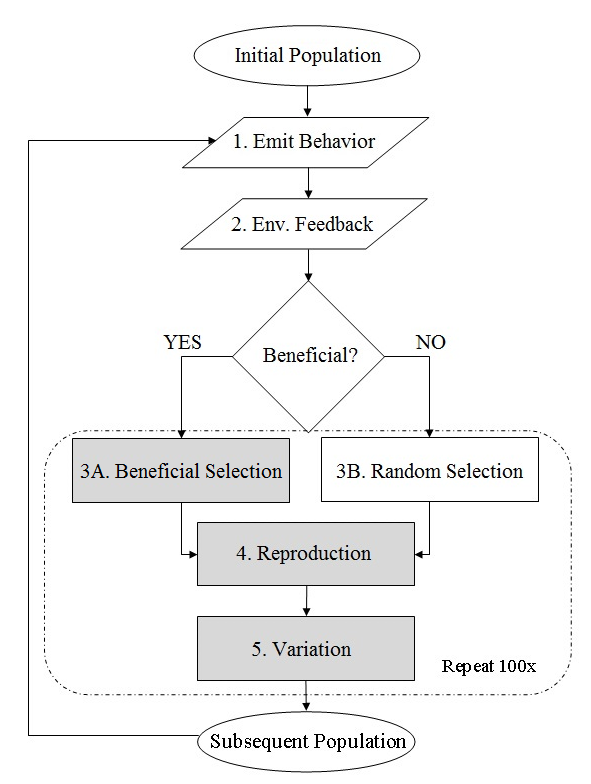 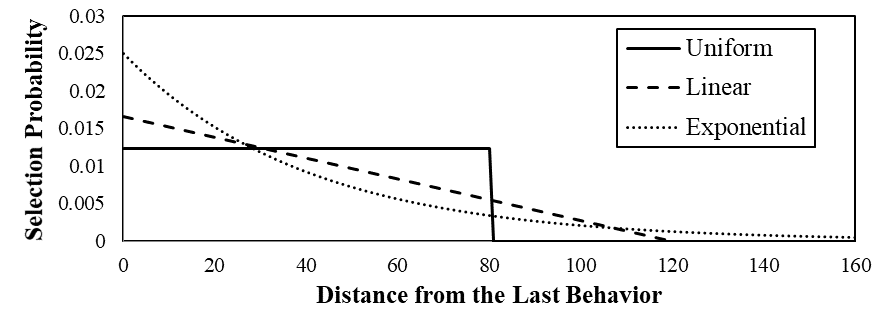 Figure 2-2. Continuous probability density function forms with means of 40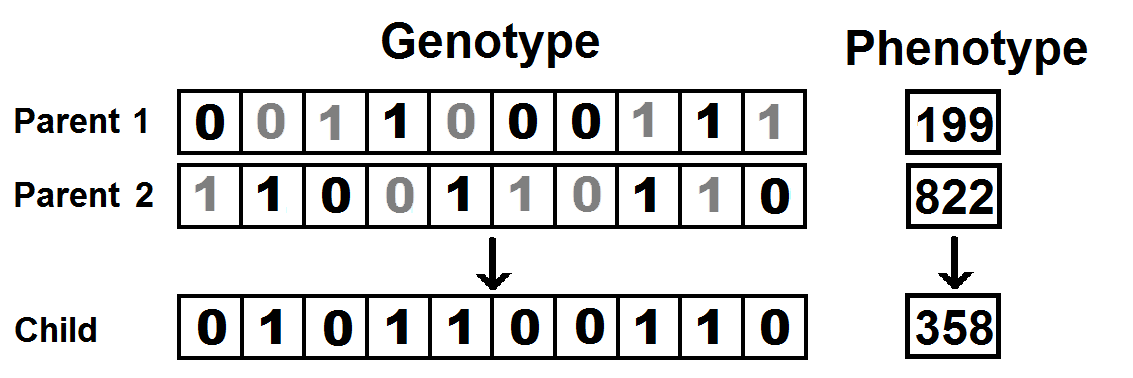 Note: The bolded 0s and 1s were randomly selected from the two parents to create the new child behavior.Figure 2-3. The bitwise method of reproduction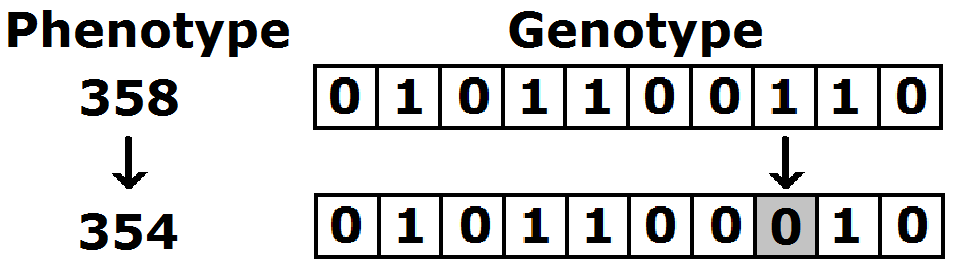 Figure 2-4. The bitflip-by-individual variation method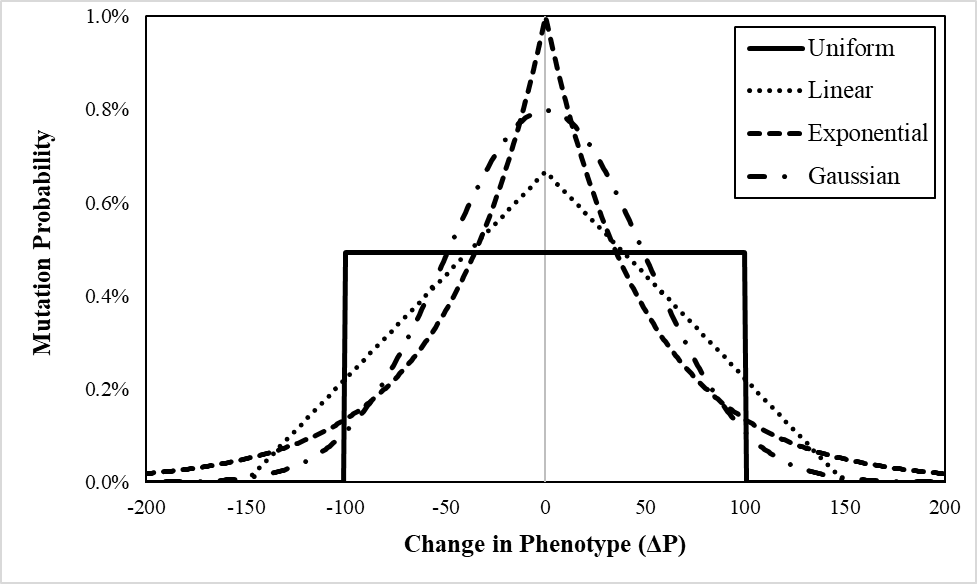 Figure 2-5. Plots of the probability density functions of phenotypic variation methodsFigure 2-6. A simplified example of roulette-wheel selection 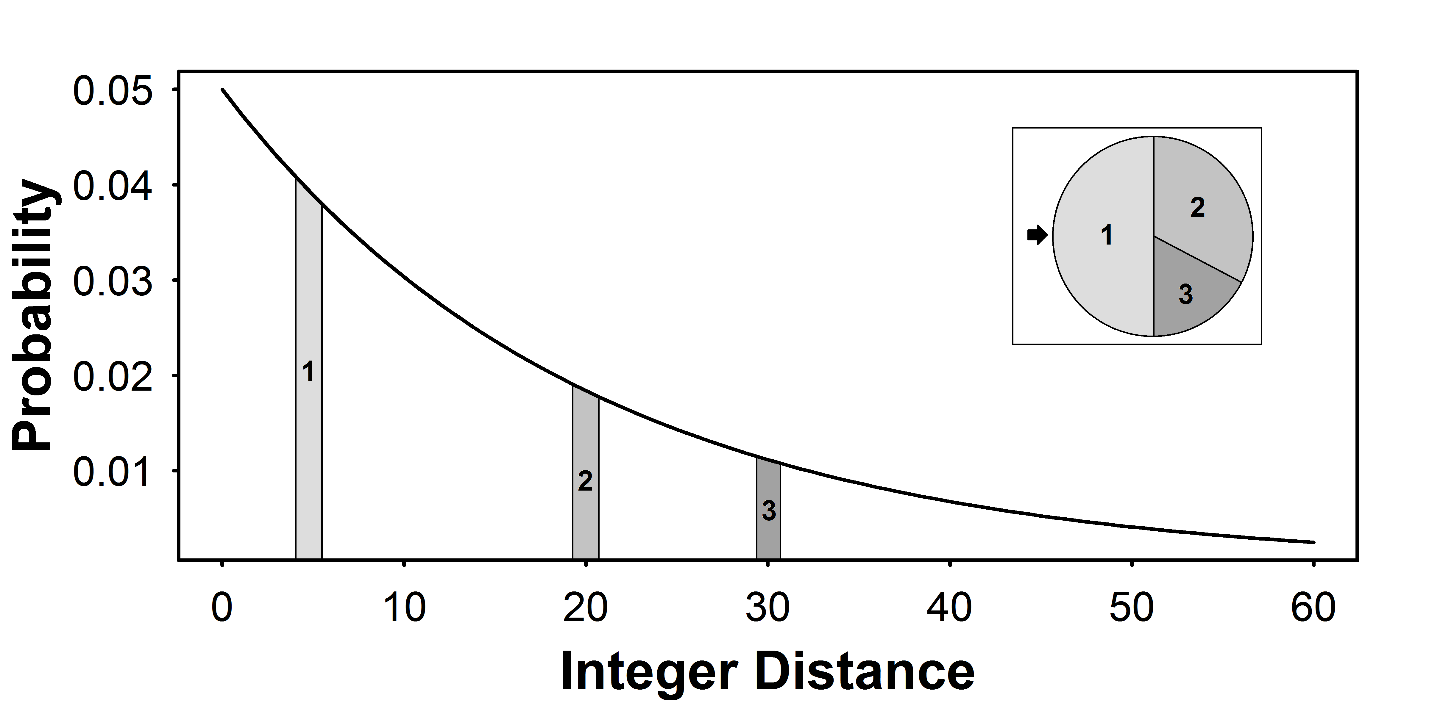 Table 3-1. The Twelve Simulated Creature Typesa Section 2.1.2b Section 2.2.3c Section 2.1.3d Section 2.2.1e Section 2.1.4f Section 2.2.2Table 3-2. Scheduled random-interval means of the two reinforcing target classes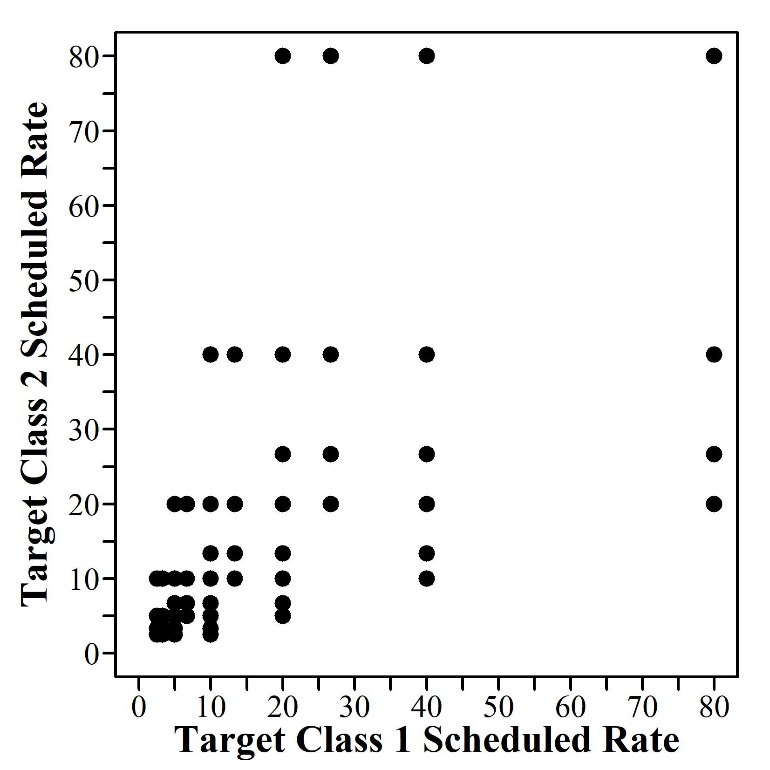 Figure 3-1. Scatterplot of scheduled reinforcement rates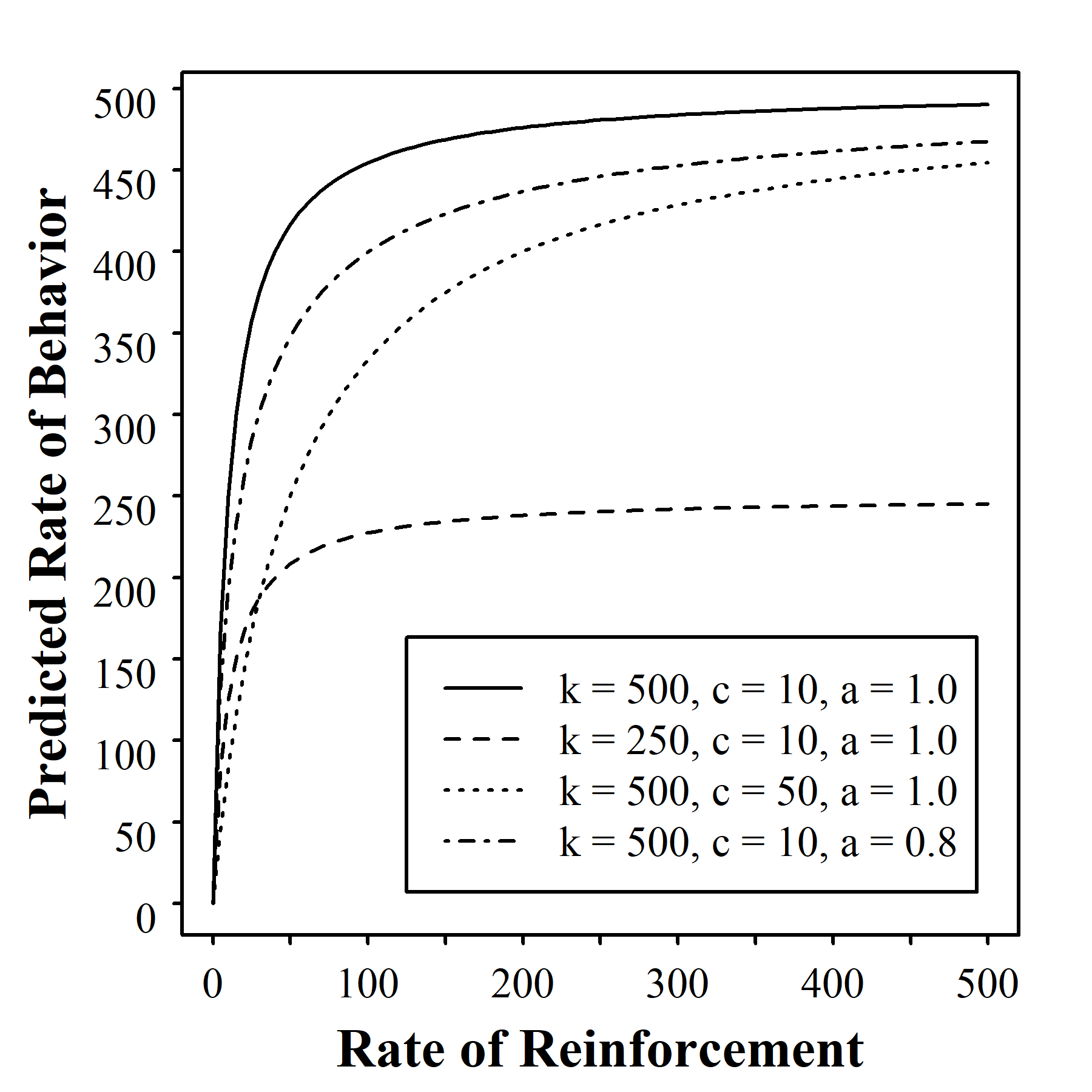 Figure 3-2. Effects of the parameters k, c, and a on the predicted rate of behaviorTable 3-2. Model parameter restrictions * = Varies with each magnitude pair, C = Constant across magnitude pairs, E = equal to c1 at each magnitude pair, and a specific value means that is what the value is set to across all magnitude pairs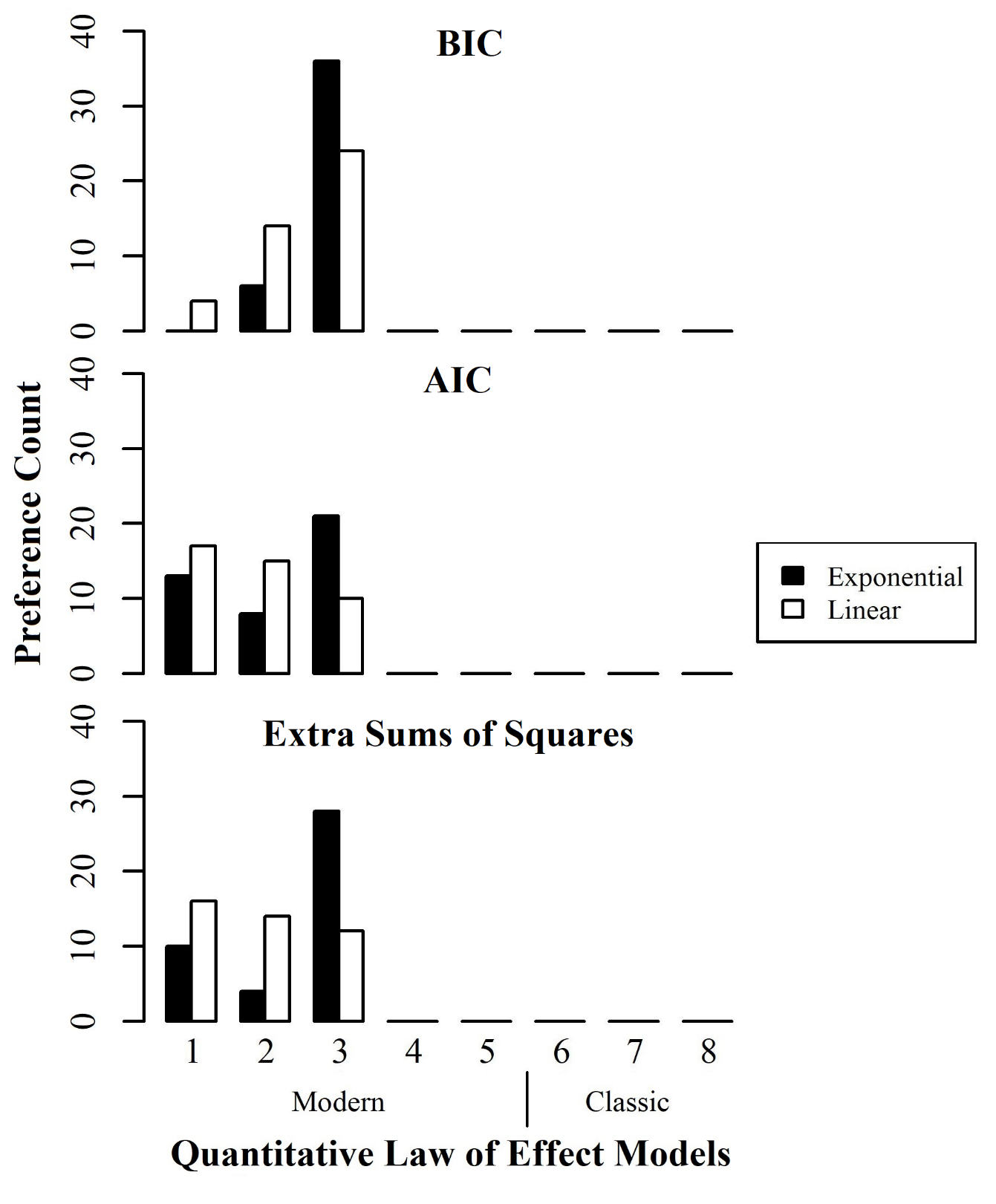 Figure 3-3. Summary of model preferences by the BIC, AIC, and extra sums of squares difference tests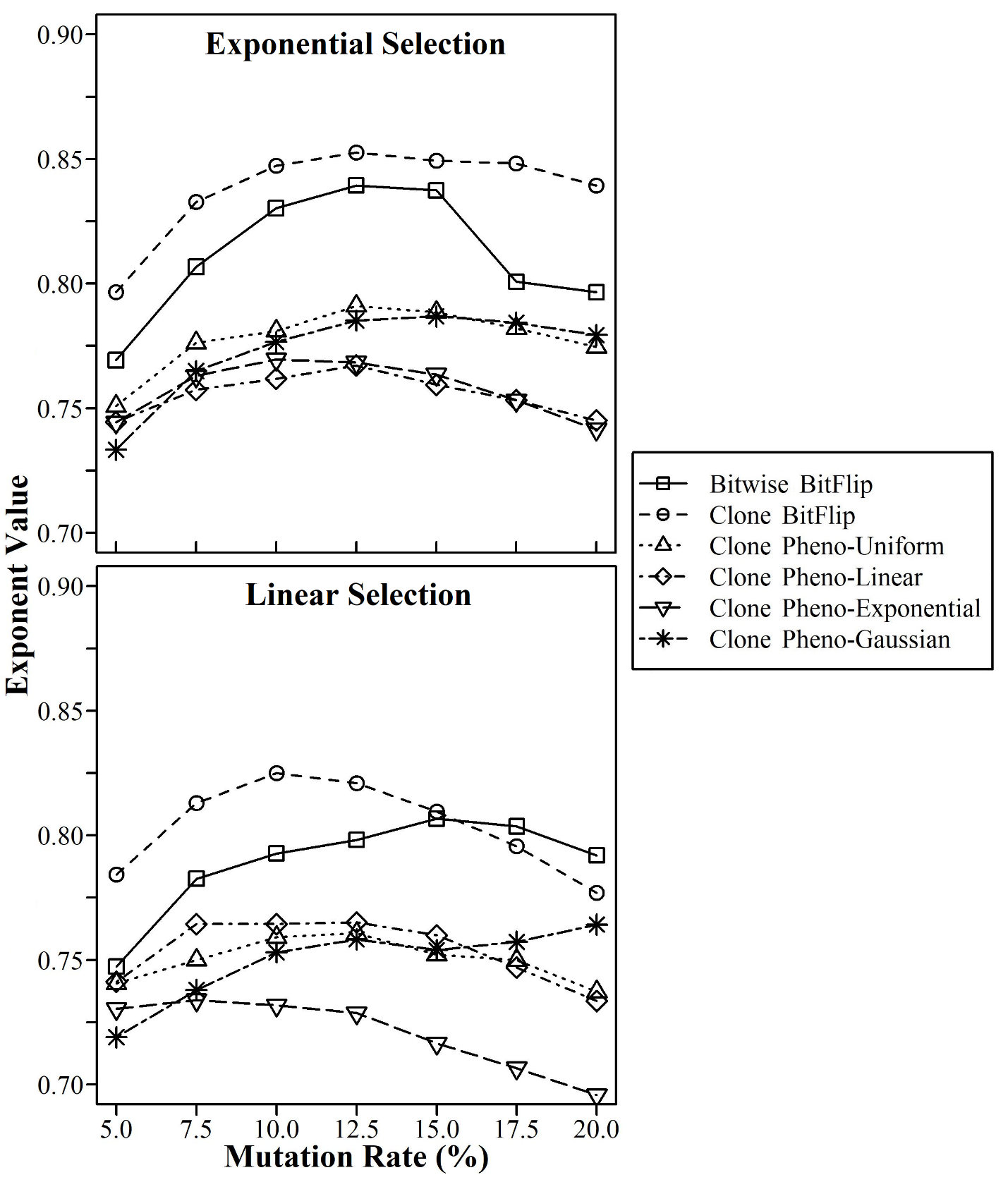 Figure 3-4. Exponent (a) parameter values of model 3 fits to simulated creature behavior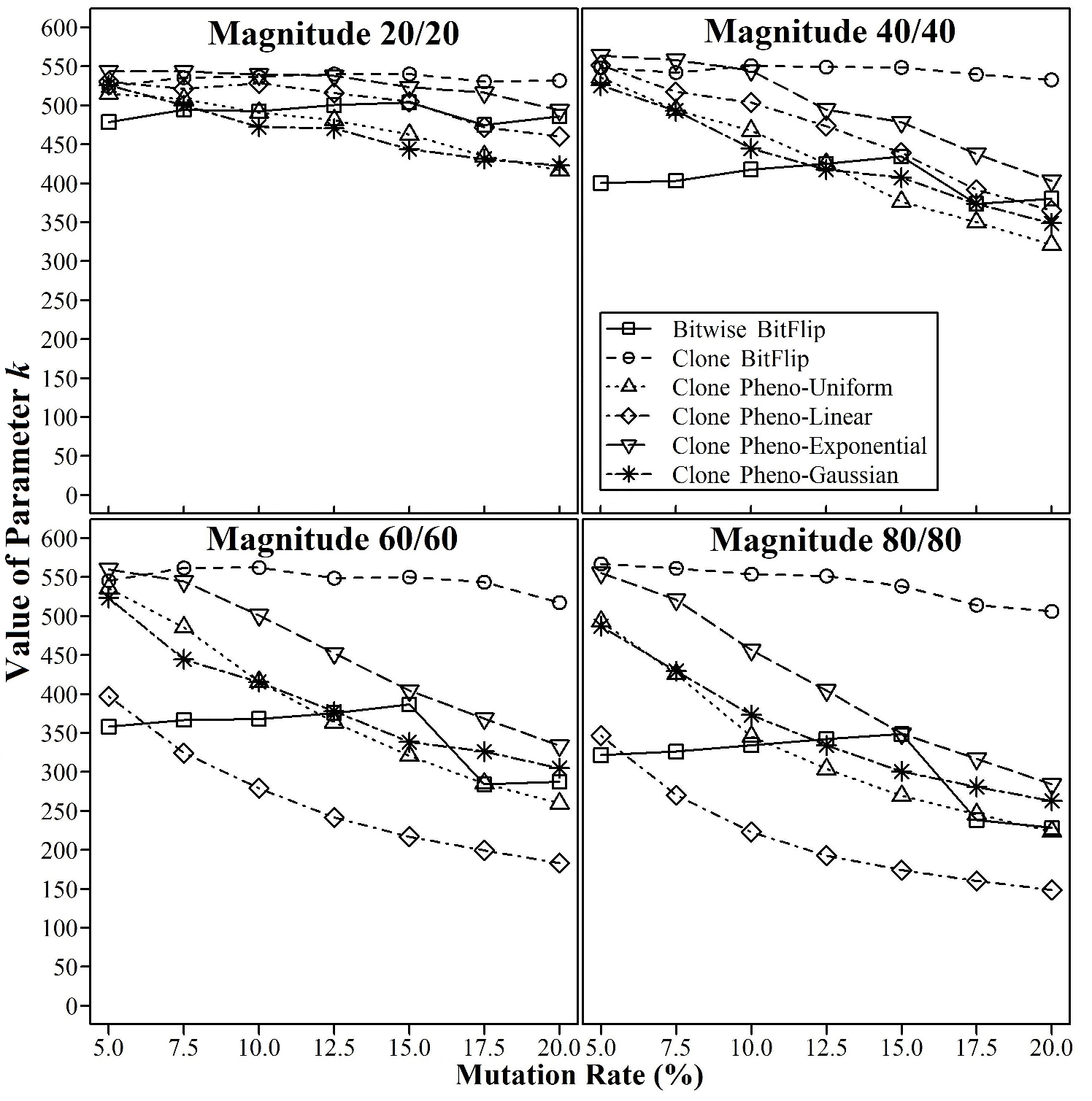 Figure 3-5. k parameter values of model 3 fits to the behavior of simulated creatures that used an exponential selection function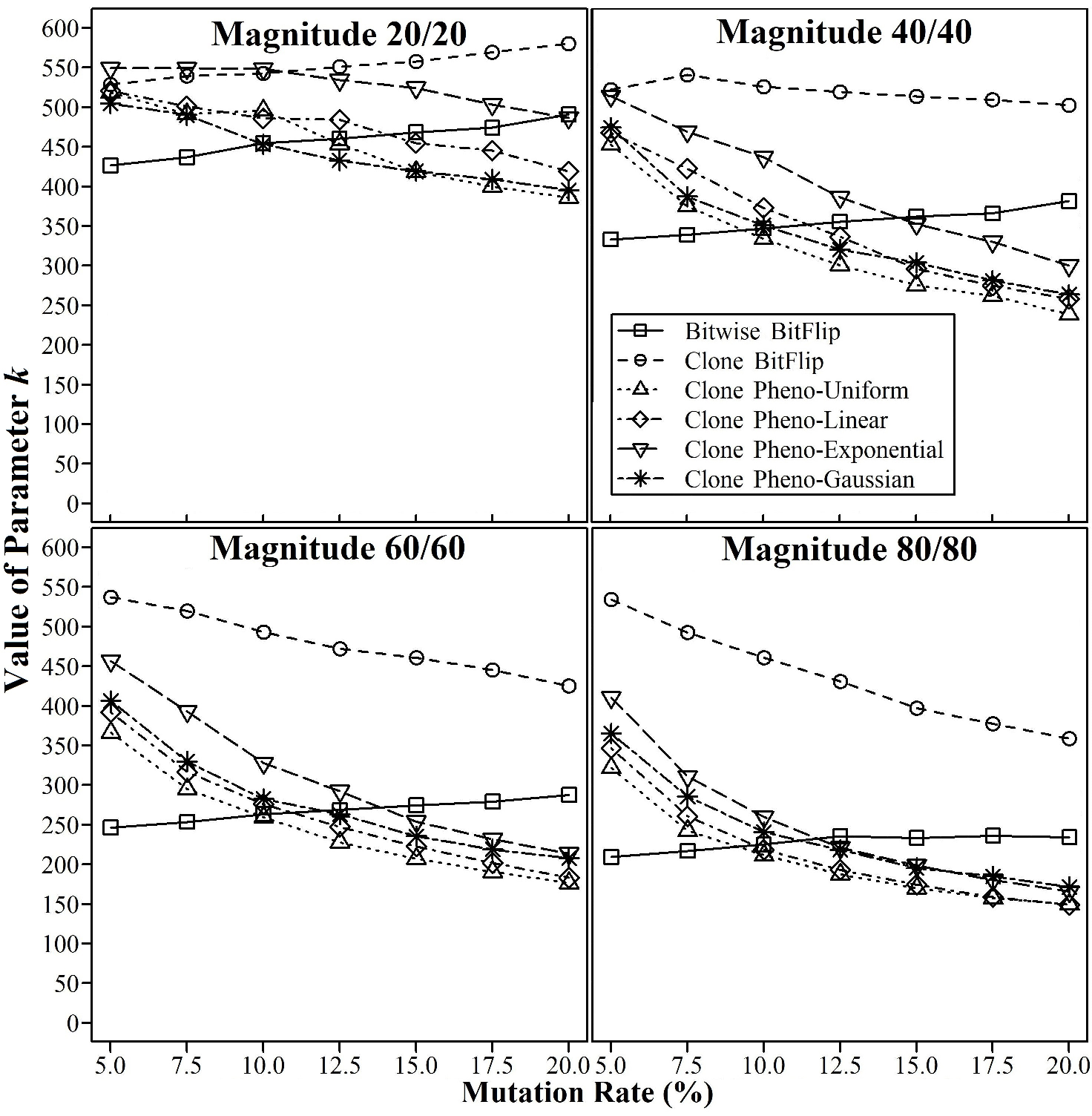 Figure 3-6. k parameter values of model 3 fits to the behavior of simulated creatures that used a linear selection function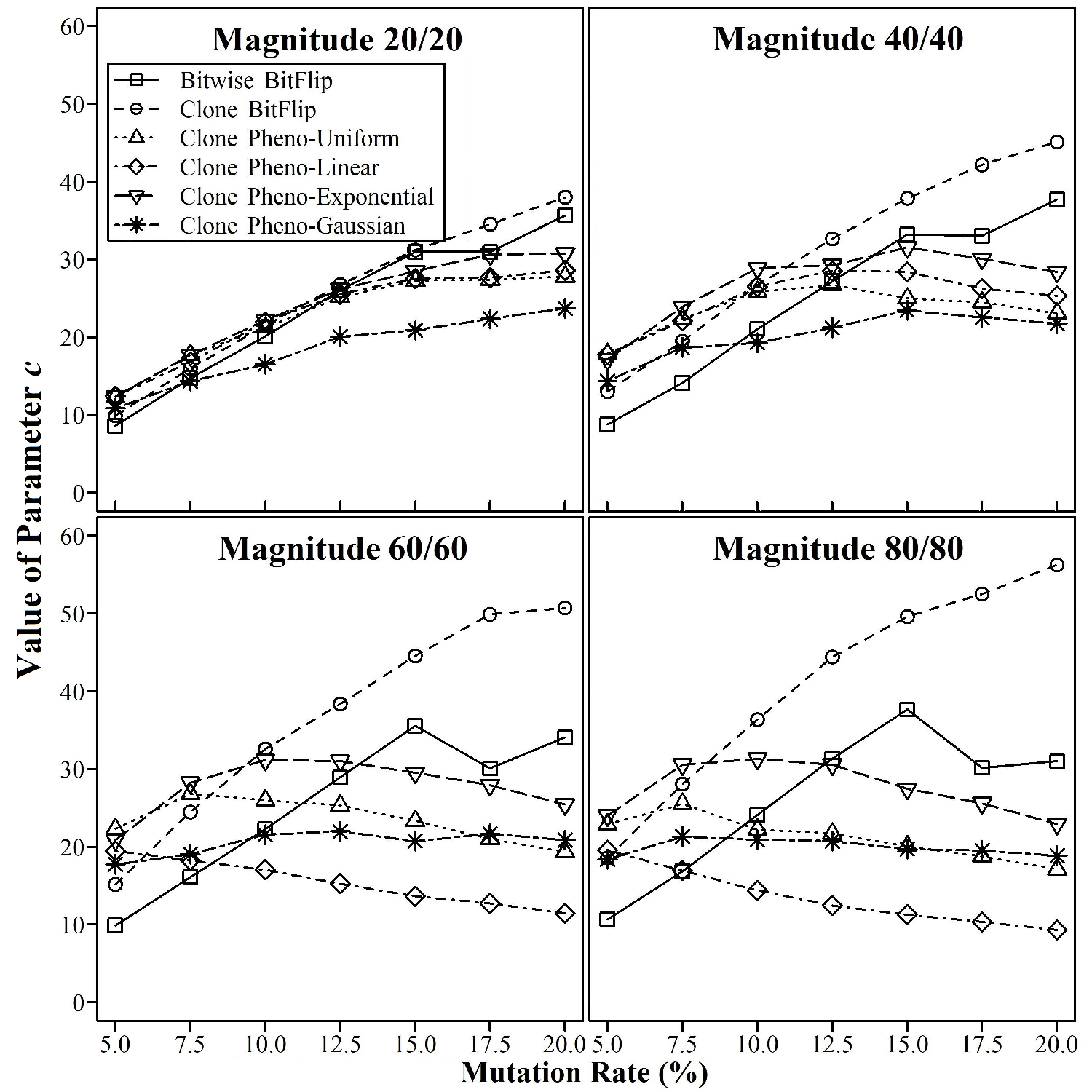 Figure 3-7. c parameter values of model 3 fits to the behavior of simulated creatures that used an exponential selection function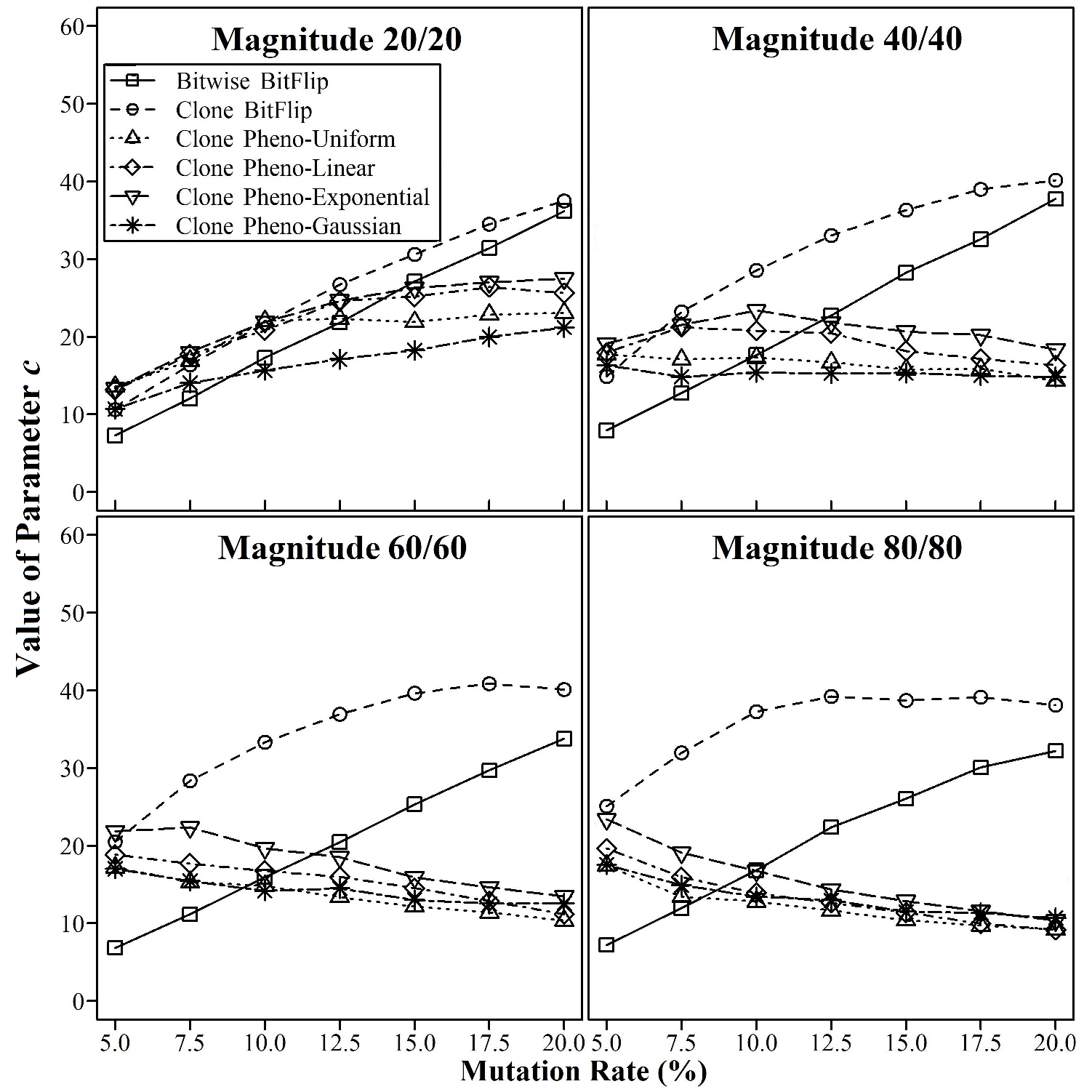 Figure 3-8. c parameter values of model 3 fits to the behavior of simulated creatures that used a linear selection function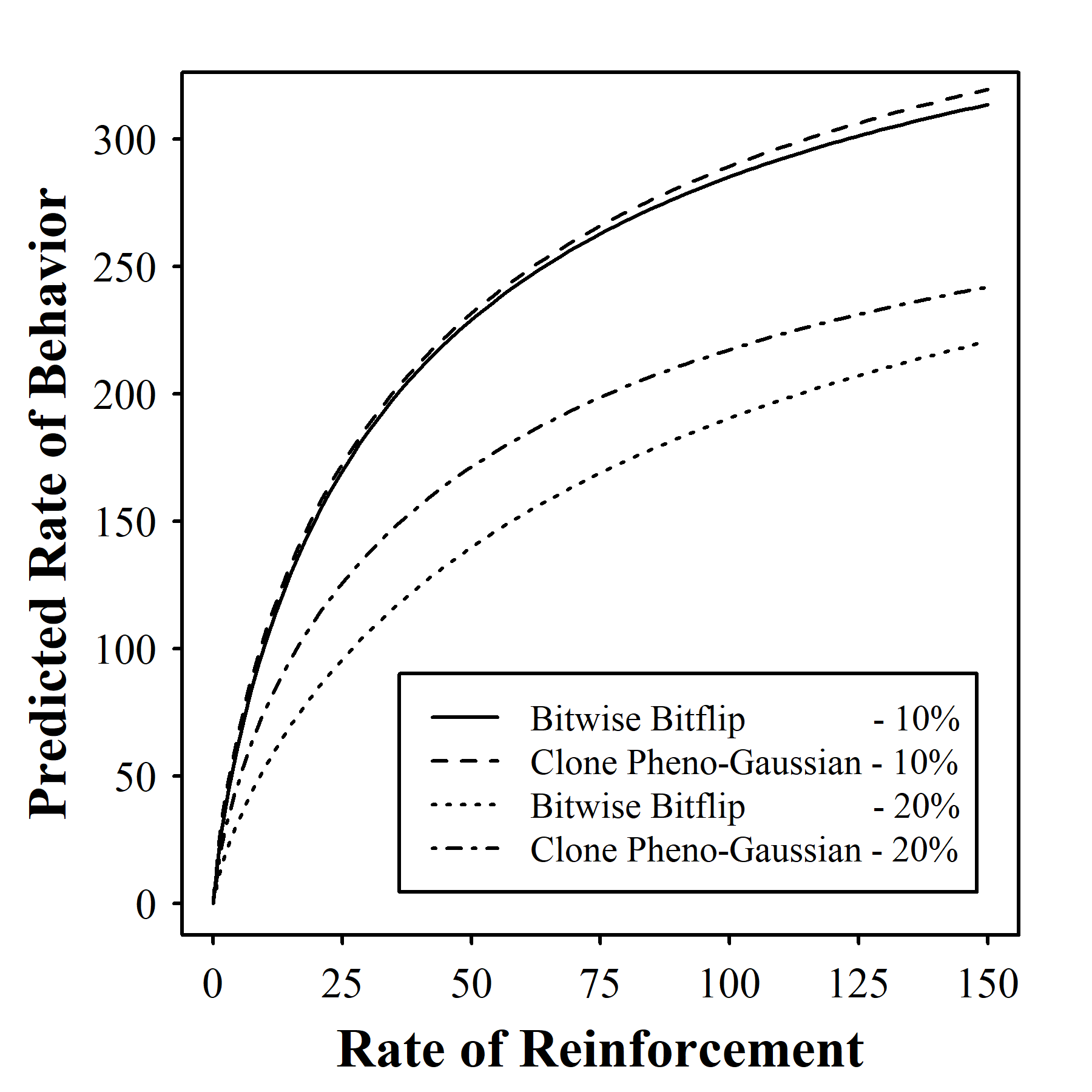 Note: The parameter values of the fits can be found in Appendices A.3 and F.3 at the reinforcer magnitude pair of 40 & 40Figure 3-9. Predicted rates of behavior for exponential-bitwise-bitflip and exponential-clone-pheno-Gaussian creature types at 10% and 20% mutation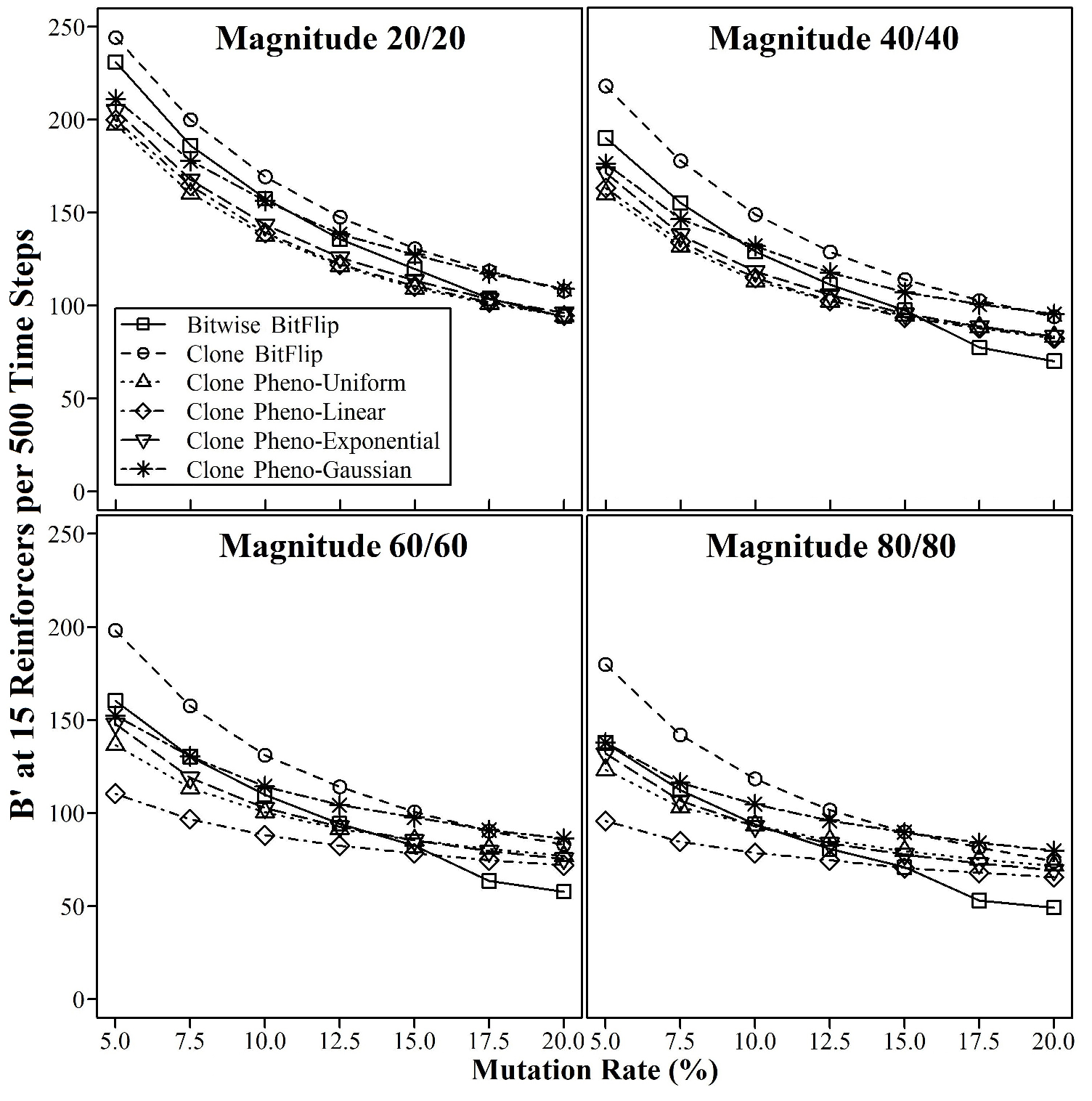 Figure 3-10. Predicted rate of behavior at 15 reinforcers per 500 time steps of simulated creatures that used an exponential selection function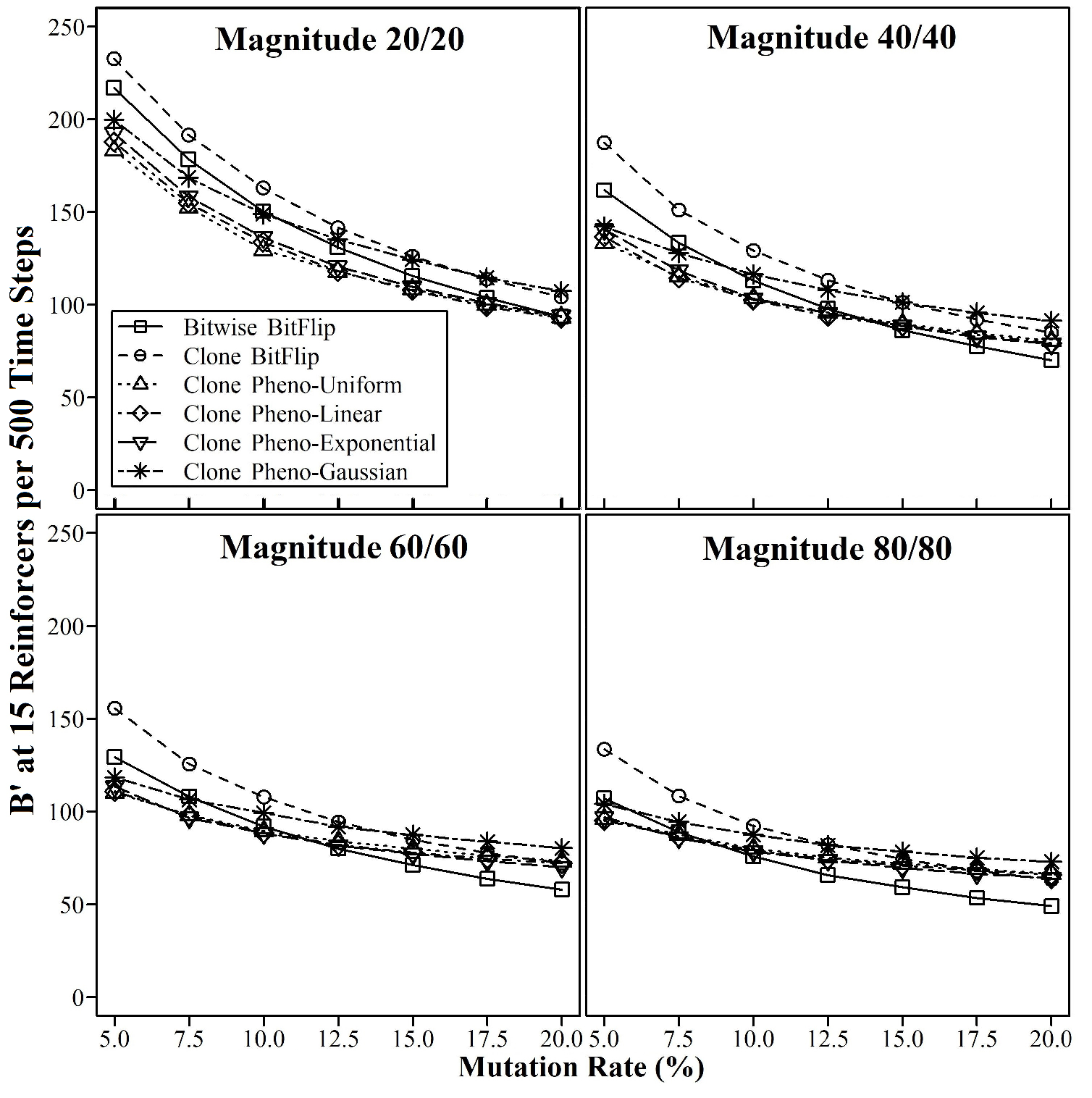 Figure 3-11. Predicted rate of behavior at 15 reinforcers per 500 time steps of simulated creatures that used a linear selection function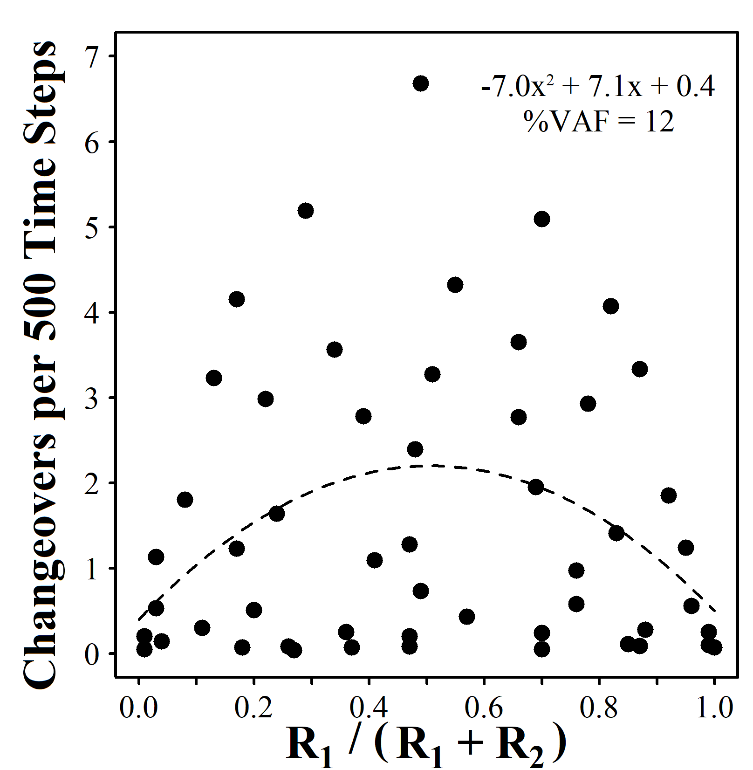 Figure 3-12. Quadratic fit to changeovers per 500 time steps of exponential-bitwise-bitflip creature type behavior at 10% mutation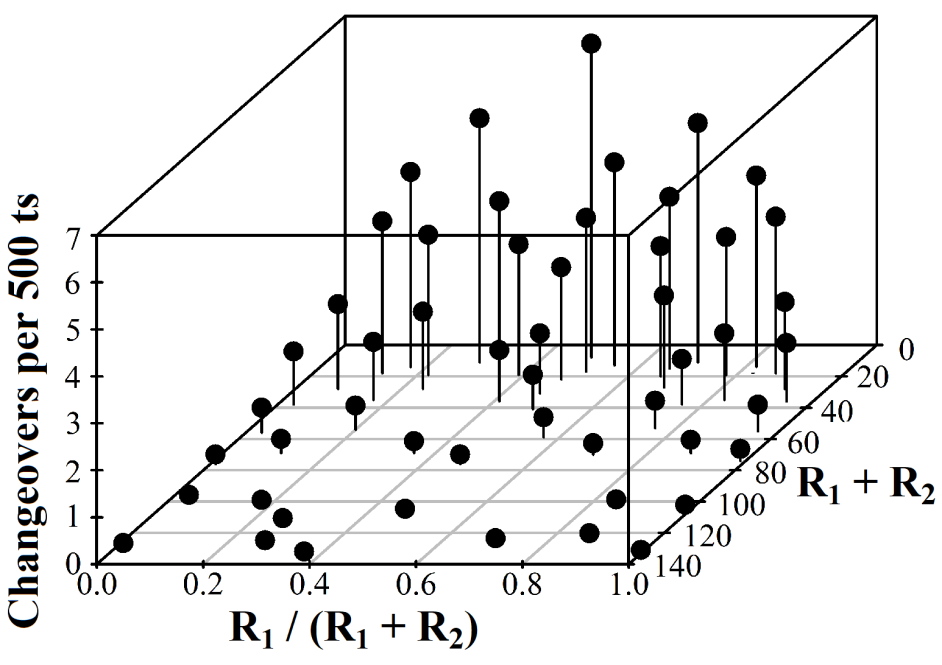 Note: The (R1+R2)-axis is reversed for display purposes.Figure 3-13. Changeovers per 500 time steps (ts) as a function of total and proportional reinforcement of the exponential-bitwise-bitflip creature type at 10% mutation 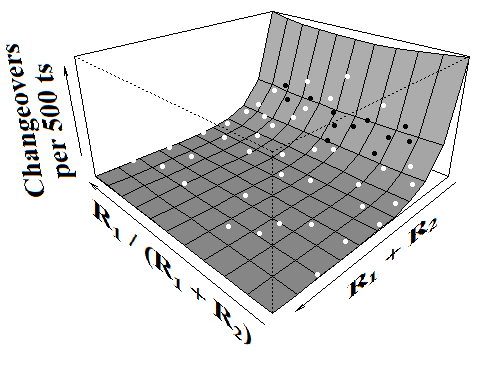 Note: White dots are datapoints that are below the function’s predicted values and black dots are above. The arrows on the axes indicate the direction of increasing value.Figure 3-14. Quadratic-exponential fit to changeovers per 500 time steps (ts) of the exponential-bitwise-bitflip creature type at 10% mutation 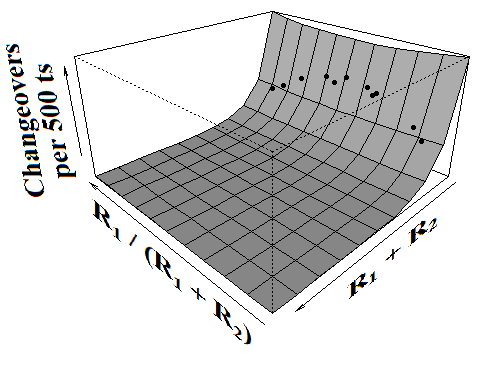 Note: The arrows on the axes indicate the direction of increasing value.Figure 3-15. Quadratic-exponential fit to changeovers per 500 time steps (ts) of the exponential-bitwise-bitflip creature type at 10% mutation on a typical 11 schedule experiment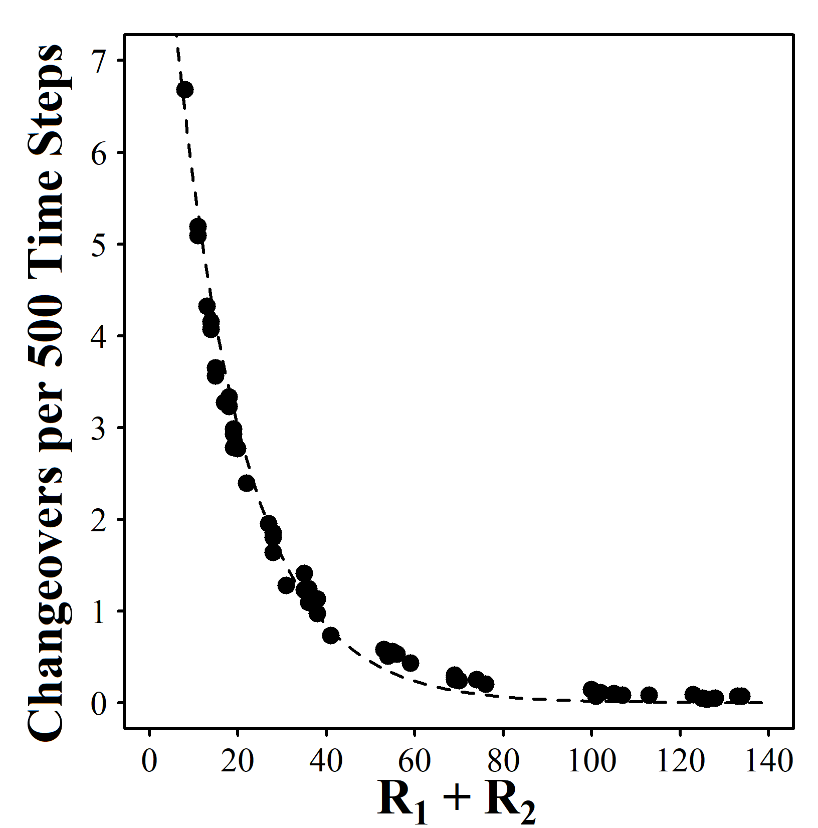 Figure 3-16. Exponential fit to changeovers per 500 time steps of the exponential-bitwise-bitflip creature type at 10% mutation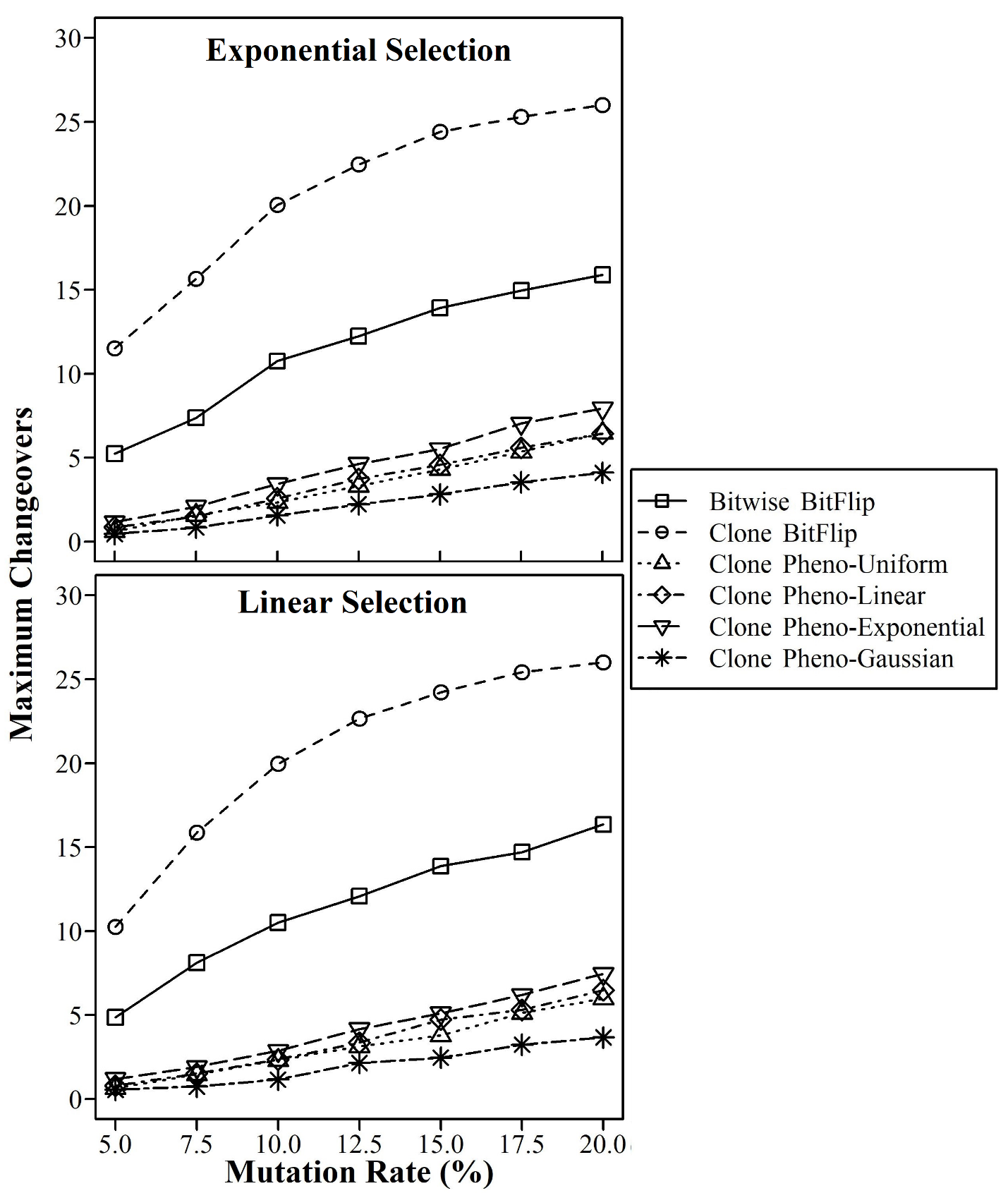 Figure 3-17. Averaged maximum changeovers (CMax) predicted by the quadratic-exponential fits to simulated creature behavior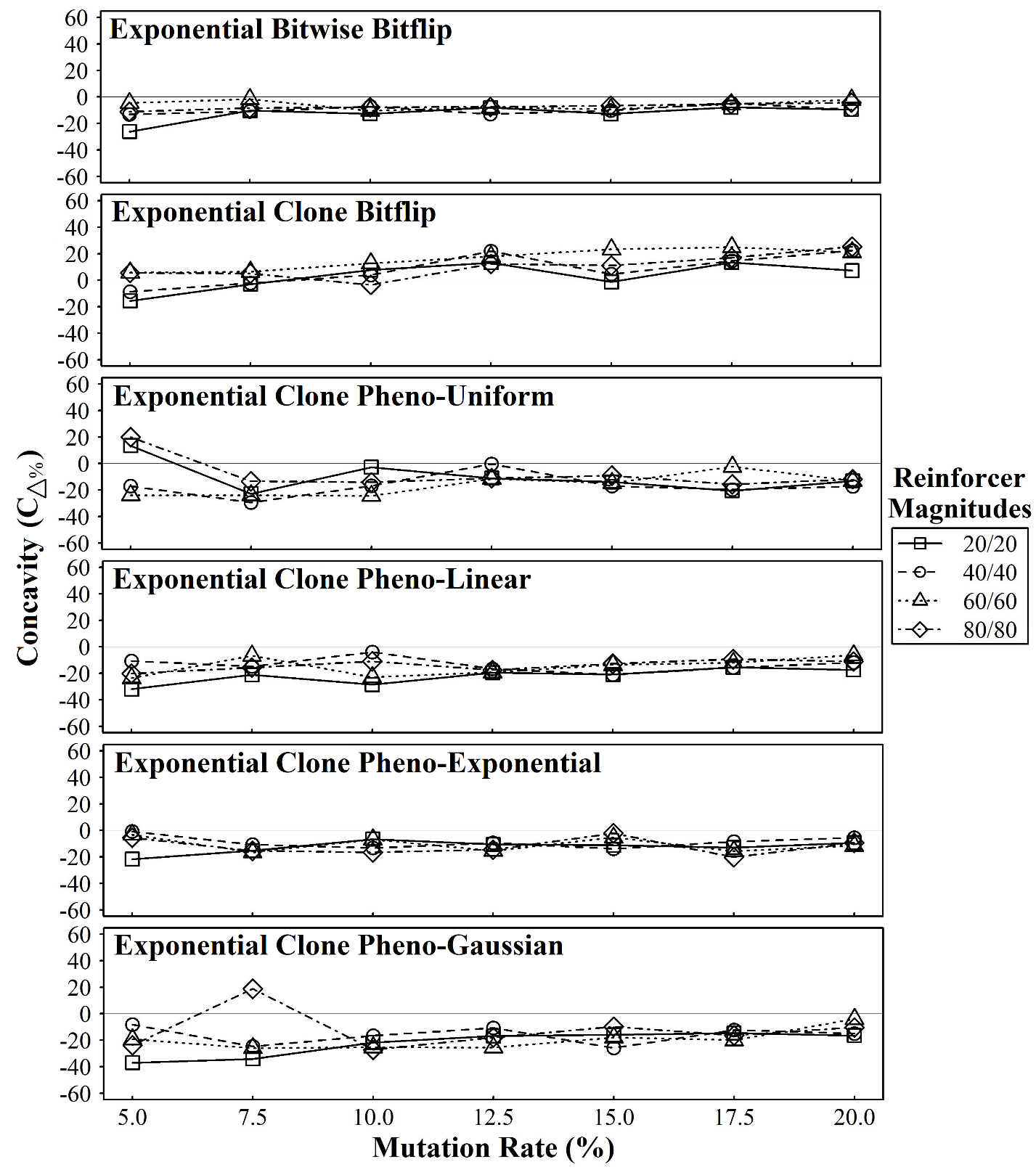 Figure 3-18. The concavity (CΔ%) of the best fitting quadratic-exponential to the changeover behavior of simulated creatures that used an exponential selection function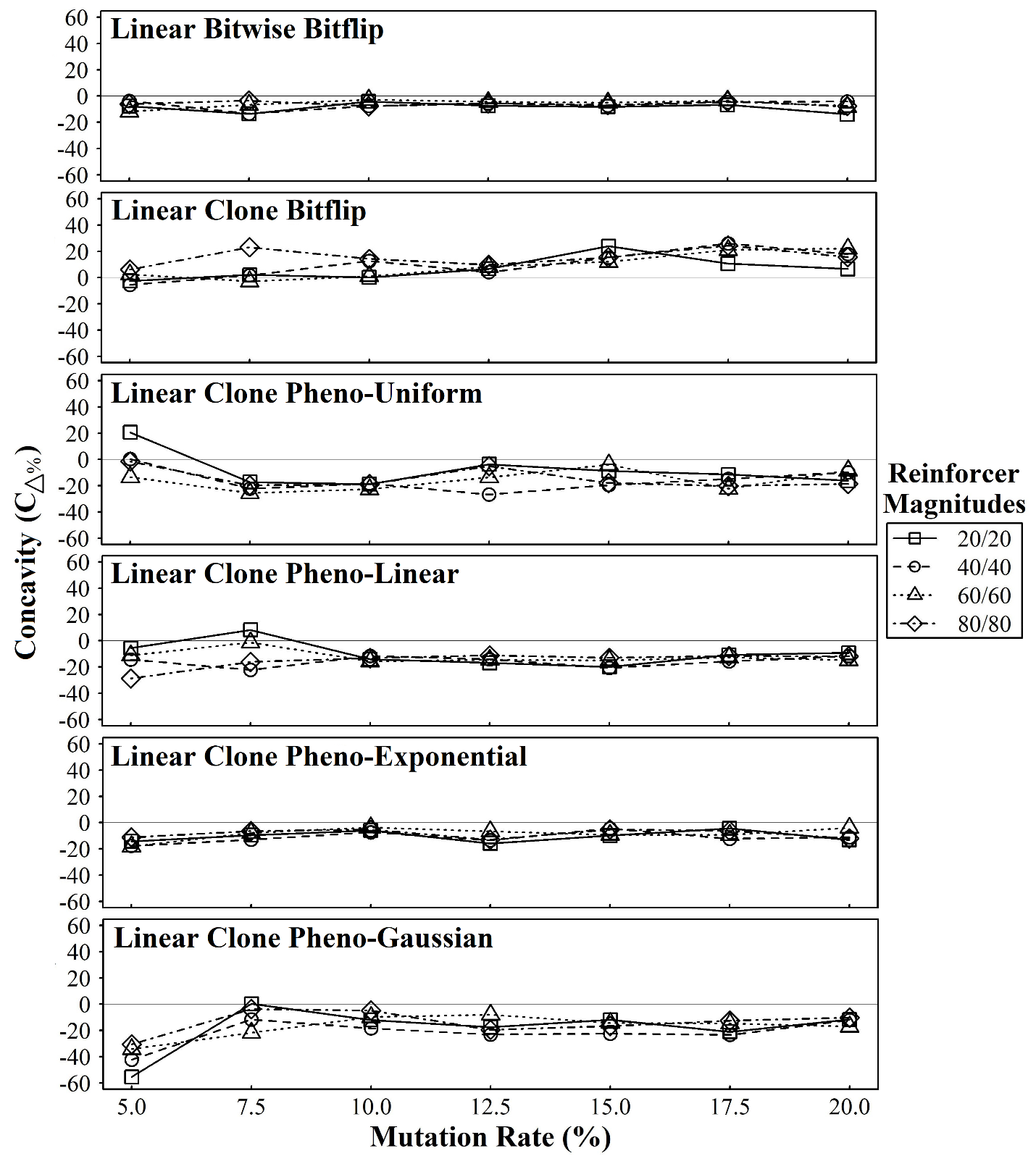 Figure 3-19. The concavity (CΔ%) of the best fitting quadratic-exponential to the changeover behavior of simulated creatures that used a linear selection functionTable 4-1. Scheduled random-interval rate means and reinforcer magnitudes of the two reinforcing components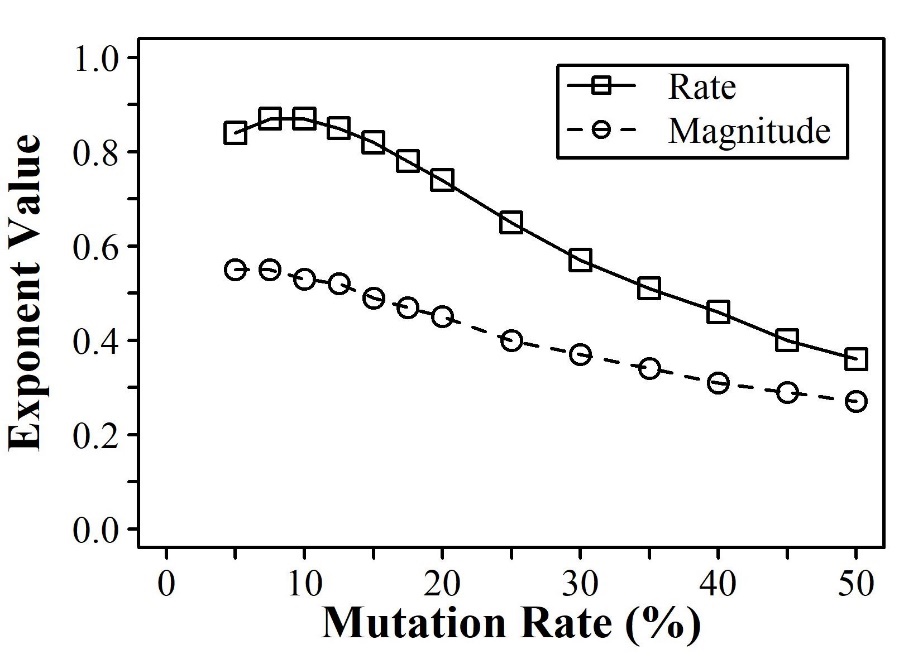 Note: Mutation rates of 0.5, 1.0, and 2.5% are omitted because they could not be successfully run.Figure 4-1. Bivariate matching fit exponents of exponential-bitwise-bitflip simulated creature behavior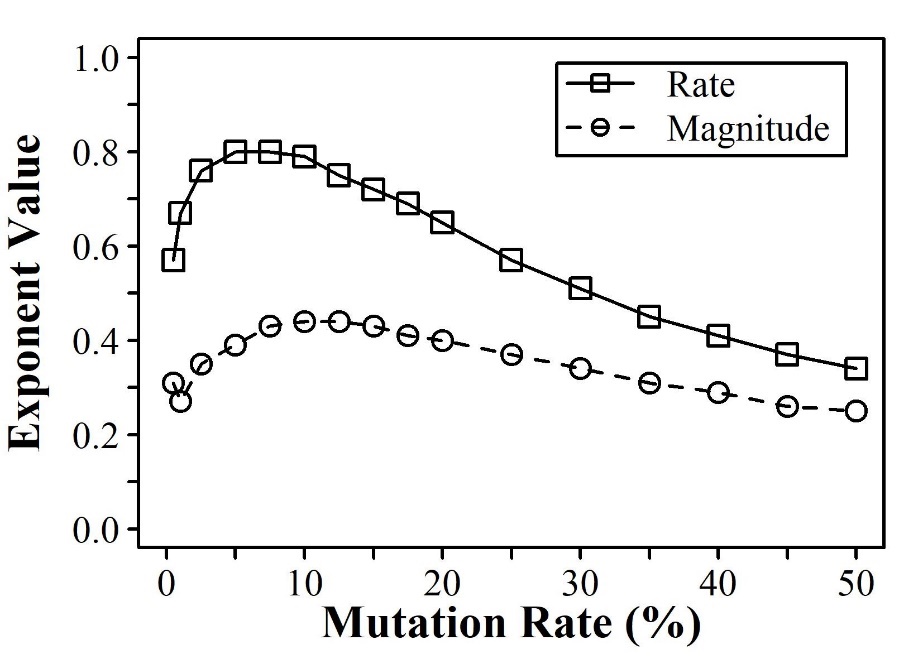 Figure 4-2. Bivariate matching fit exponents of exponential-clone-bitflip simulated creature behavior 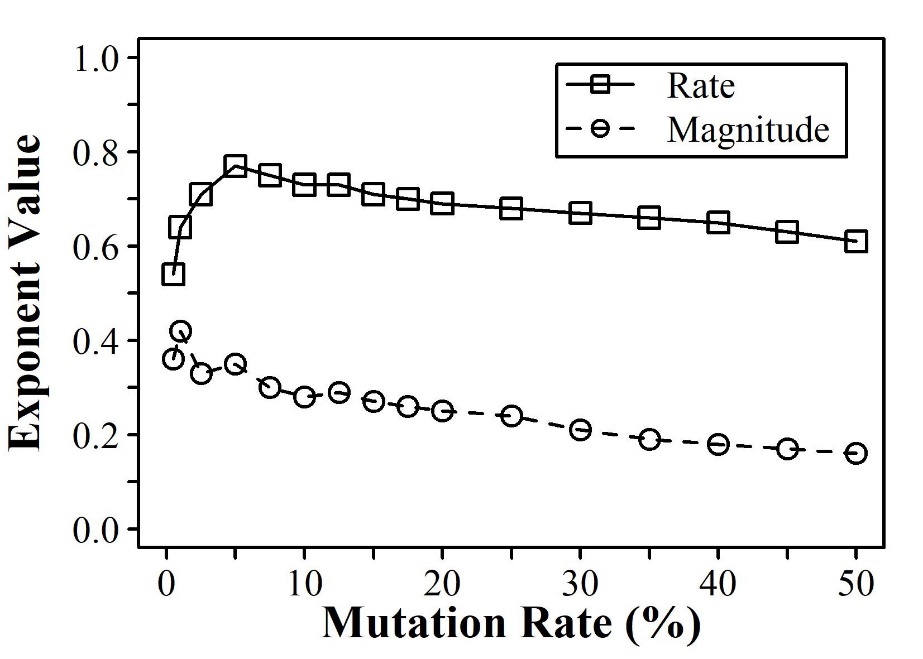 Figure 4-3. Bivariate matching fit exponents of exponential-clone-pheno-uniform simulated creature behavior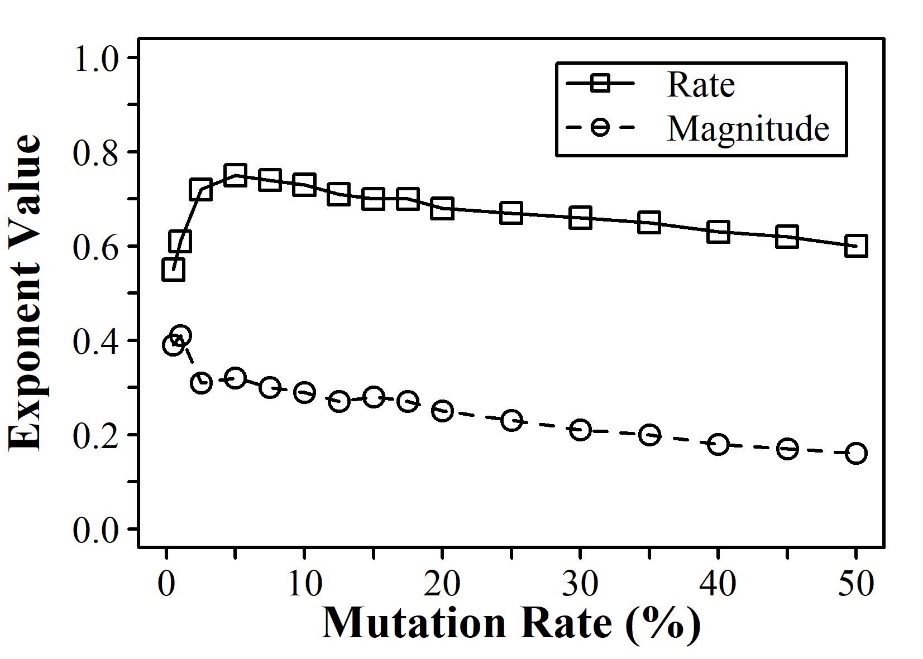 Figure 4-4. Bivariate matching fit exponents of exponential-clone-pheno-linear simulated creature behavior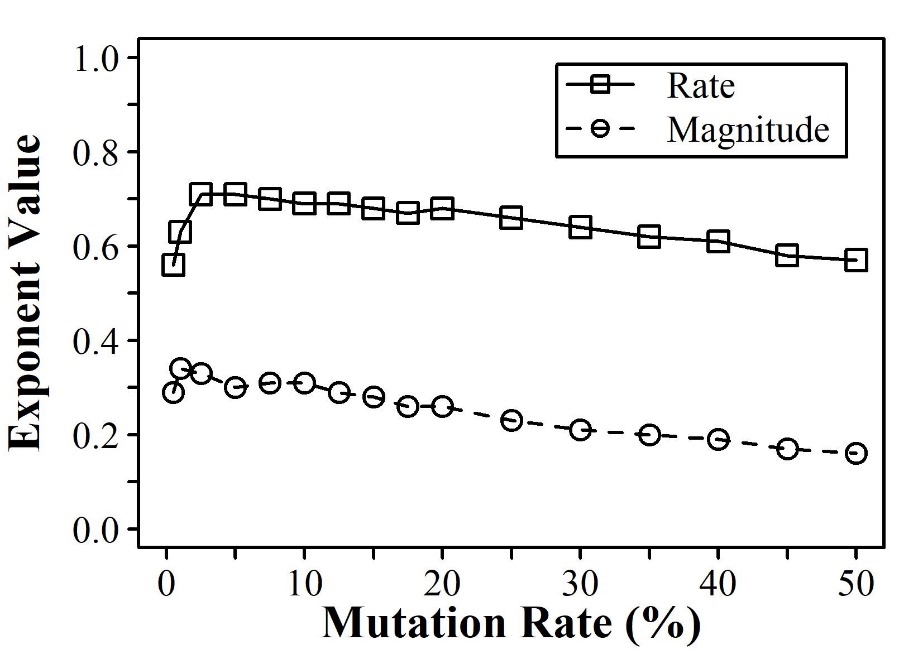 Figure 4-5. Bivariate matching fit exponents of exponential-clone-pheno-exponential simulated creature behavior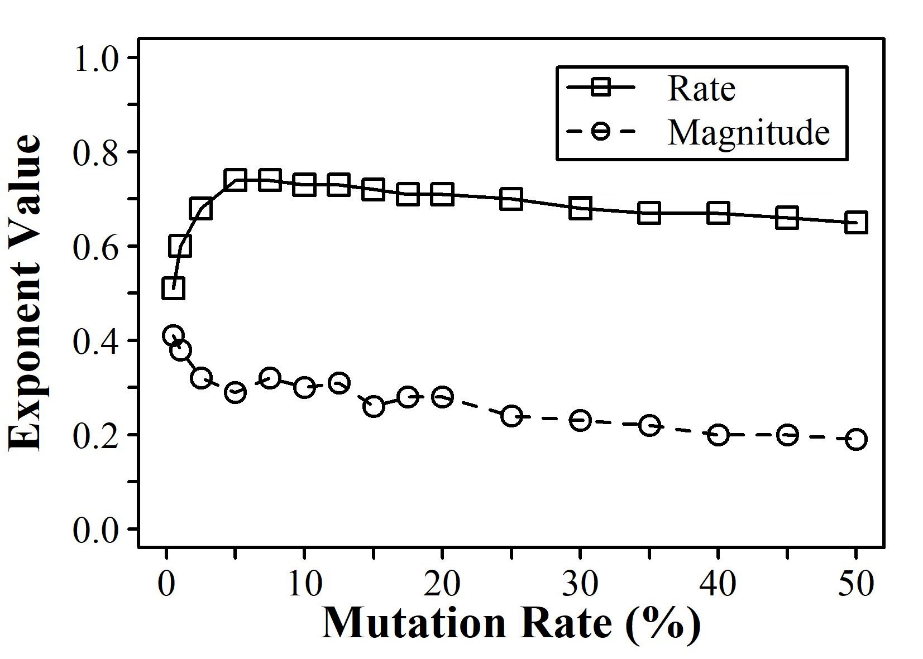 Figure 4-6. Bivariate matching fit exponents of exponential-clone-pheno-Gaussian simulated creature behavior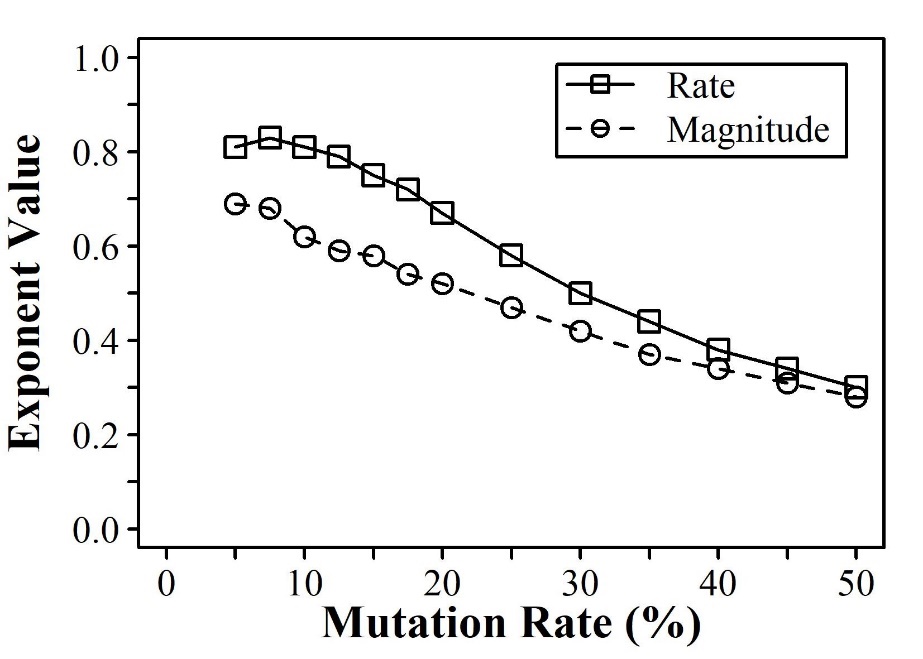 Note: Mutation rates of 0.5, 1.0, and 2.5% are omitted because they could not be successfully run.Figure 4-7. Bivariate matching fit exponents of linear-bitwise-bitflip simulated creature behavior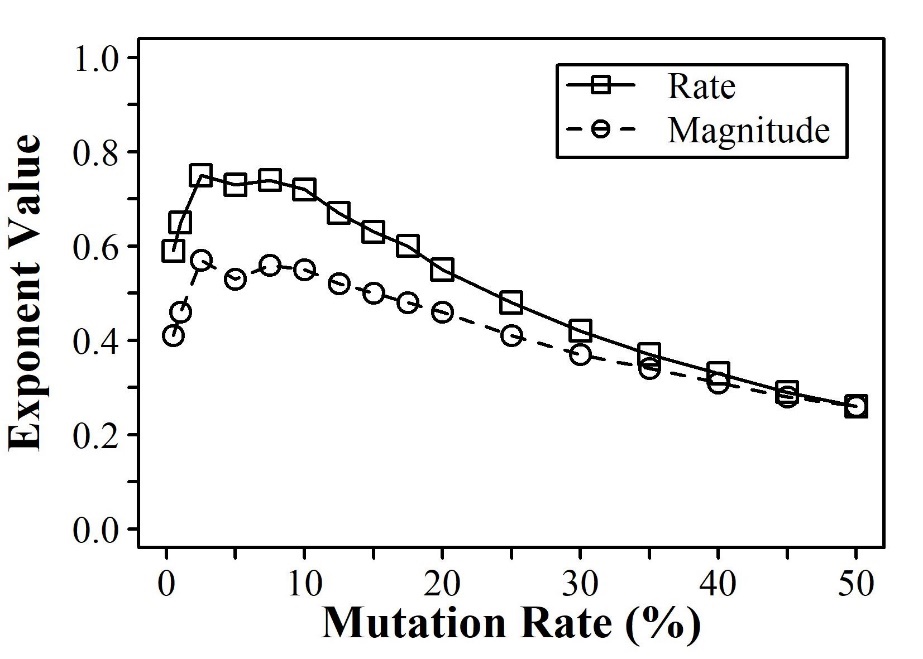 Figure 4-8. Bivariate matching fit exponents of linear-clone-bitflip simulated creature behavior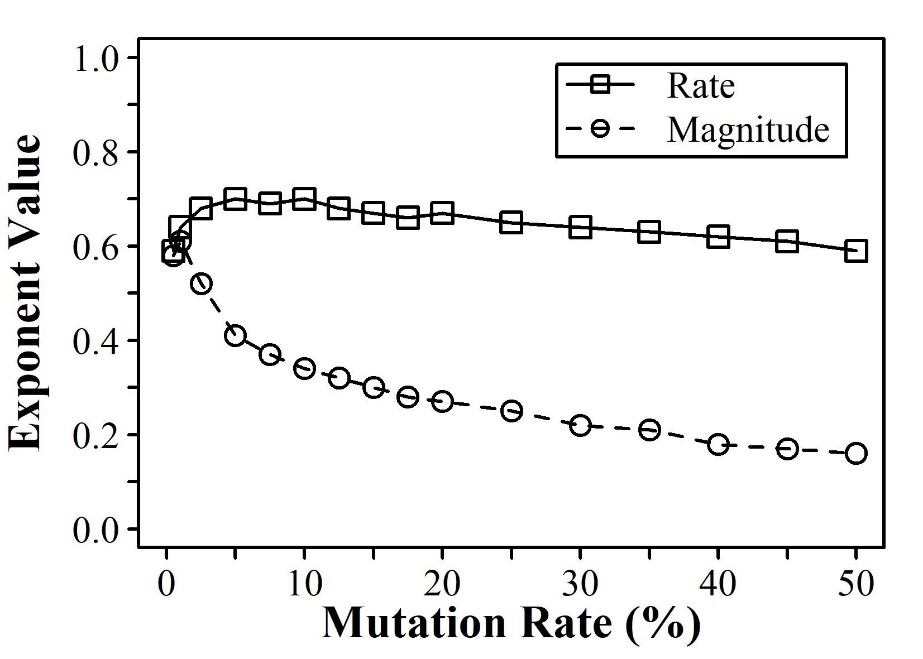 Figure 4-9. Bivariate matching fit exponents of linear-clone-pheno-uniform simulated creature behavior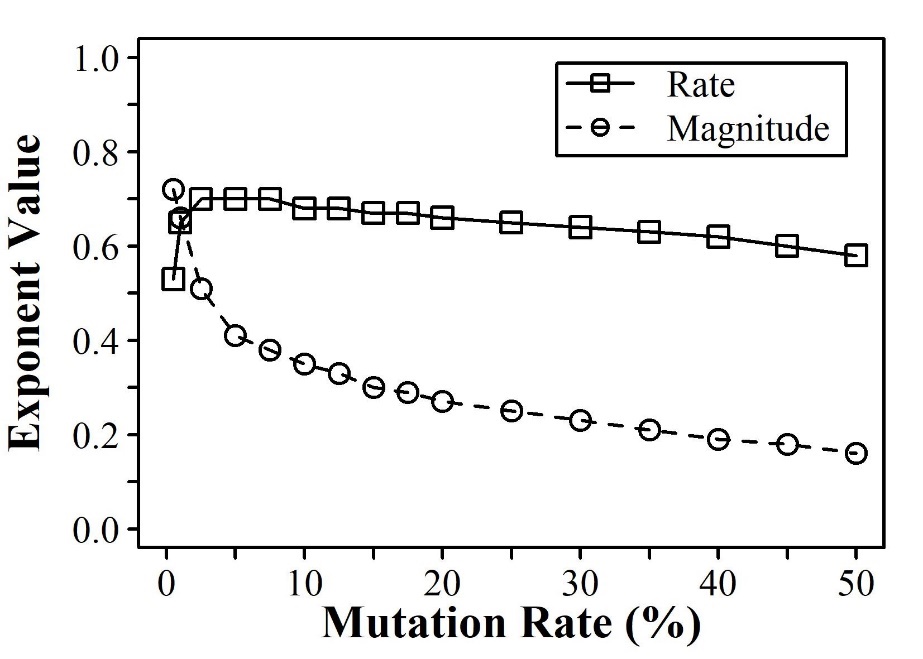 Figure 4-10. Bivariate matching fit exponents of linear-clone-pheno-linear simulated creature behavior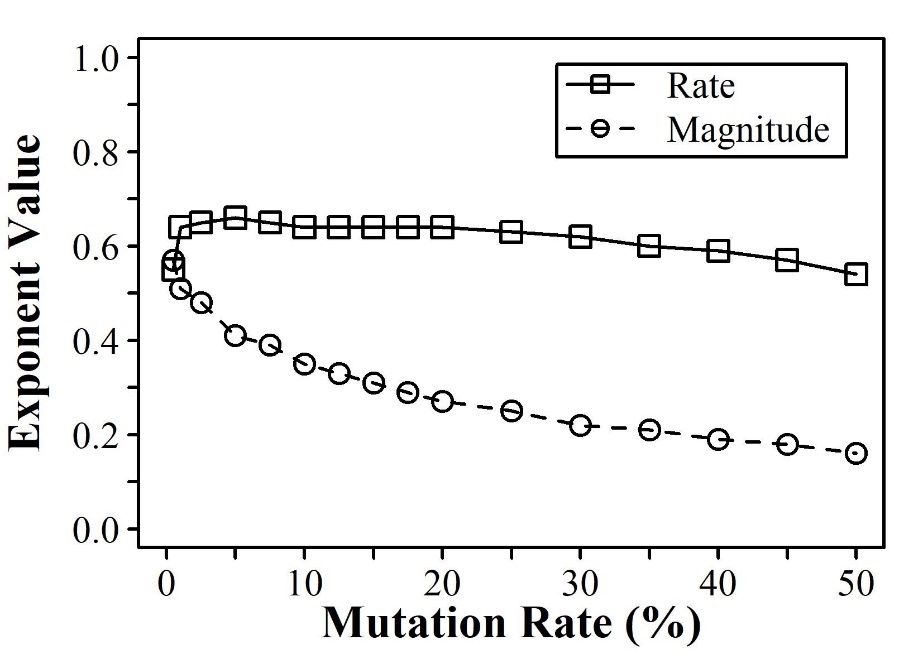 Figure 4-11. Bivariate matching fit exponents of linear-clone-pheno-exponential simulated creature behavior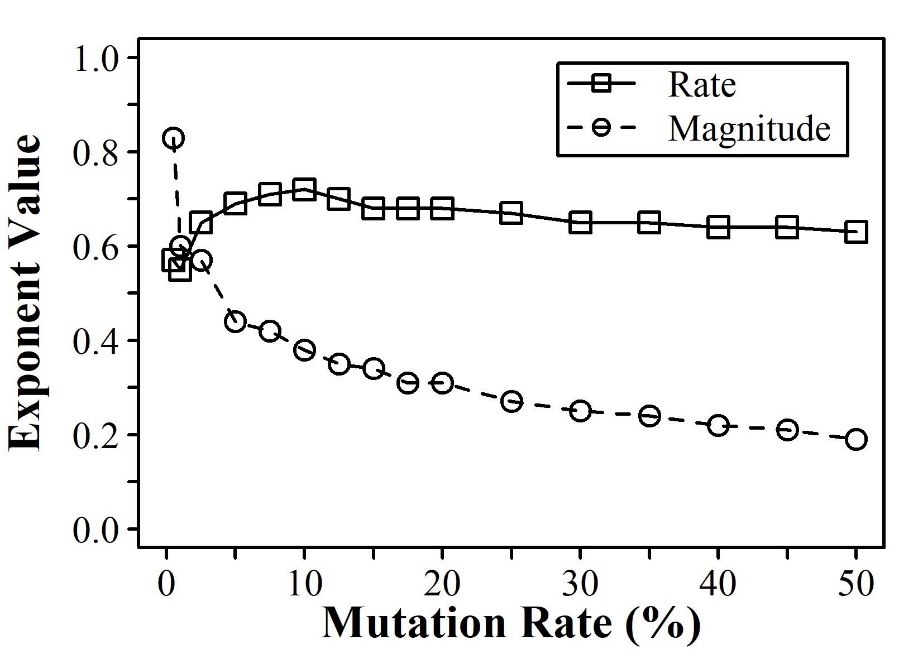 Figure 4-12. Bivariate matching fit exponents of linear-clone-pheno-Gaussian simulated creature behaviorAPPENDICESAppendix A: Experiment 1 Fitting Measures of the Exponential-Bitwise-Bitflip Creature TypeTable A.1. Model 1 Fit Parameter Values and Percentages of Variance Accounted ForNote. %VAF = Percentage of Variance Accounted For, QLOE = Quantitative Law of Effect, and ML = Matching LawTable A.2. Model 2 Fit Parameter Values and Percentages of Variance Accounted ForNote. %VAF = Percentage of Variance Accounted For, QLOE = Quantitative Law of Effect, and ML = Matching LawTable A.3. Model 3 Fit Parameter Values and Percentages of Variance Accounted ForNote. %VAF = Percentage of Variance Accounted For, QLOE = Quantitative Law of Effect, and ML = Matching LawTable A.4. Model 4 Fit Parameter Values and Percentages of Variance Accounted ForNote. %VAF = Percentage of Variance Accounted For, QLOE = Quantitative Law of Effect, and ML = Matching LawTable A.5. Model 5 Fit Parameter Values and Percentages of Variance Accounted ForNote. %VAF = Percentage of Variance Accounted For, QLOE = Quantitative Law of Effect, and ML = Matching LawTable A.6. Model 6 Fit Parameter Values and Percentages of Variance Accounted ForNote. %VAF = Percentage of Variance Accounted For, QLOE = Quantitative Law of Effect, and ML = Matching LawTable A.7. Model 7 Fit Parameter Values and Percentages of Variance Accounted ForNote. %VAF = Percentage of Variance Accounted For, QLOE = Quantitative Law of Effect, and ML = Matching Law. The ML fit for this model is identical to Model 6.Table A.8. Model 8 Fit Parameter Values and Percentages of Variance Accounted ForNote. %VAF = Percentage of Variance Accounted For, QLOE = Quantitative Law of Effect, and ML = Matching Law. The ML fit for this model is identical to Model 6.Table A.9. Extra Sum of Squares Difference Tests at Mutation Rate 5.0%Note. N = 416; * p < 0.05 that model 1 is different from this modelTable A.10. Extra Sum of Squares Difference Tests at Mutation Rate 7.5%Note. N = 416; * p < 0.05 that model 1 is different from this model Table A.11. Extra Sum of Squares Difference Tests at Mutation Rate 10.0%Note. N = 416; * p < 0.05 that model 1 is different from this model. Model 3 had a lower residual sum of squares than Model 1, which made the test invalid because the F-value was less than 0.Table A.12. Extra Sum of Squares Difference Tests at Mutation Rate 12.5%Note. N = 416; * p < 0.05 that model 1 is different from this modelTable A.13. Extra Sum of Squares Difference Tests at Mutation Rate 15.0%Note. N = 416; * p < 0.05 that model 1 is different from this modelTable A.14. Extra Sum of Squares Difference Tests at Mutation Rate 17.5%Note. N = 416; * p < 0.05 that model 1 is different from this model Table A.15. Extra Sum of Squares Difference Tests at Mutation Rate 20.0%Note. N = 416; * p < 0.05 that model 1 is different from this model Table A.16. Akaike Information Criteria (AIC) for Quantitative Law of Effect FitsTable A.17. Akaike Information Criteria (AIC) for Matching Law FitsTable A.18. Bayes Information Criteria (BIC) for Quantitative Law of Effect FitsTable A.19. Bayes Information Criteria (BIC) for Matching Law FitsTable A.20. Quadratic Fit to Changeover BehaviorsNote. %VAF = Percentage of Variance Accounted For.Table A.21. Quadratic-exponential Fit to Changeover BehaviorsNote. %VAF = Percentage of Variance Accounted For.Appendix B: Experiment 1 Fitting Measures of the Exponential-Clone-Bitflip Creature TypeTable B.1. Model 1 Fit Parameter Values and Percentages of Variance Accounted ForNote. %VAF = Percentage of Variance Accounted For, QLOE = Quantitative Law of Effect, and ML = Matching LawTable B.2. Model 2 Fit Parameter Values and Percentages of Variance Accounted ForNote. %VAF = Percentage of Variance Accounted For, QLOE = Quantitative Law of Effect, and ML = Matching LawTable B.3. Model 3 Fit Parameter Values and Percentages of Variance Accounted ForNote. %VAF = Percentage of Variance Accounted For, QLOE = Quantitative Law of Effect, and ML = Matching LawTable B.4. Model 4 Fit Parameter Values and Percentages of Variance Accounted ForNote. %VAF = Percentage of Variance Accounted For, QLOE = Quantitative Law of Effect, and ML = Matching LawTable B.5. Model 5 Fit Parameter Values and Percentages of Variance Accounted ForNote. %VAF = Percentage of Variance Accounted For, QLOE = Quantitative Law of Effect, and ML = Matching LawTable B.6. Model 6 Fit Parameter Values and Percentages of Variance Accounted ForNote. %VAF = Percentage of Variance Accounted For, QLOE = Quantitative Law of Effect, and ML = Matching LawTable B.7. Model 7 Fit Parameter Values and Percentages of Variance Accounted ForNote. %VAF = Percentage of Variance Accounted For, QLOE = Quantitative Law of Effect, and ML = Matching Law. The ML fit for this model is identical to Model 6.Table B.8. Model 8 Fit Parameter Values and Percentages of Variance Accounted ForNote. %VAF = Percentage of Variance Accounted For, QLOE = Quantitative Law of Effect, and ML = Matching Law. The ML fit for this model is identical to Model 6.Table B.9. Extra Sum of Squares Difference Tests at Mutation Rate 5.0%Note. N = 416; * p < 0.05 that model 1 is different from this modelTable B.10. Extra Sum of Squares Difference Tests at Mutation Rate 7.5%Note. N = 416; * p < 0.05 that model 1 is different from this model Table B.11. Extra Sum of Squares Difference Tests at Mutation Rate 10.0%Note. N = 416; * p < 0.05 that model 1 is different from this modelTable B.12. Extra Sum of Squares Difference Tests at Mutation Rate 12.5%Note. N = 416; * p < 0.05 that model 1 is different from this modelTable B.13. Extra Sum of Squares Difference Tests at Mutation Rate 15.0%Note. N = 416; * p < 0.05 that model 1 is different from this modelTable B.14. Extra Sum of Squares Difference Tests at Mutation Rate 17.5%Note. N = 416; * p < 0.05 that model 1 is different from this model Table B.15. Extra Sum of Squares Difference Tests at Mutation Rate 20.0%Note. N = 416; * p < 0.05 that model 1 is different from this model Table B.16. Akaike Information Criteria (AIC) for Quantitative Law of Effect FitsTable B.17. Akaike Information Criteria (AIC) for Matching Law FitsTable B.18. Bayes Information Criteria (BIC) for Quantitative Law of Effect FitsTable B.19. Bayes Information Criteria (BIC) for Matching Law FitsTable B.20. Quadratic Fit to Changeover BehaviorsNote. %VAF = Percentage of Variance Accounted For.Table B.21. Quadratic-exponential Fit to Changeover BehaviorsNote. %VAF = Percentage of Variance Accounted For.Appendix C: Experiment 1 Fitting Measures of the Exponential-Clone-Pheno-Uniform Creature TypeTable C.1. Model 1 Fit Parameter Values and Percentages of Variance Accounted ForNote. %VAF = Percentage of Variance Accounted For, QLOE = Quantitative Law of Effect, and ML = Matching LawTable C.2. Model 2 Fit Parameter Values and Percentages of Variance Accounted ForNote. %VAF = Percentage of Variance Accounted For, QLOE = Quantitative Law of Effect, and ML = Matching LawTable C.3. Model 3 Fit Parameter Values and Percentages of Variance Accounted ForNote. %VAF = Percentage of Variance Accounted For, QLOE = Quantitative Law of Effect, and ML = Matching LawTable C.4. Model 4 Fit Parameter Values and Percentages of Variance Accounted ForNote. %VAF = Percentage of Variance Accounted For, QLOE = Quantitative Law of Effect, and ML = Matching LawTable C.5. Model 5 Fit Parameter Values and Percentages of Variance Accounted ForNote. %VAF = Percentage of Variance Accounted For, QLOE = Quantitative Law of Effect, and ML = Matching LawTable C.6. Model 6 Fit Parameter Values and Percentages of Variance Accounted ForNote. %VAF = Percentage of Variance Accounted For, QLOE = Quantitative Law of Effect, and ML = Matching LawTable C.7. Model 7 Fit Parameter Values and Percentages of Variance Accounted ForNote. %VAF = Percentage of Variance Accounted For, QLOE = Quantitative Law of Effect, and ML = Matching Law. The ML fit for this model is identical to Model 6.Table C.8. Model 8 Fit Parameter Values and Percentages of Variance Accounted ForNote. %VAF = Percentage of Variance Accounted For, QLOE = Quantitative Law of Effect, and ML = Matching Law. The ML fit for this model is identical to Model 6.Table C.9. Extra Sum of Squares Difference Tests at Mutation Rate 5.0%Note. N = 416; * p < 0.05 that model 1 is different from this modelTable C.10. Extra Sum of Squares Difference Tests at Mutation Rate 7.5%Note. N = 416; * p < 0.05 that model 1 is different from this model Table C.11. Extra Sum of Squares Difference Tests at Mutation Rate 10.0%Note. N = 416; * p < 0.05 that model 1 is different from this modelTable C.12. Extra Sum of Squares Difference Tests at Mutation Rate 12.5%Note. N = 416; * p < 0.05 that model 1 is different from this modelTable C.13. Extra Sum of Squares Difference Tests at Mutation Rate 15.0%Note. N = 416; * p < 0.05 that model 1 is different from this modelTable C.14. Extra Sum of Squares Difference Tests at Mutation Rate 17.5%Note. N = 416; * p < 0.05 that model 1 is different from this model Table C.15. Extra Sum of Squares Difference Tests at Mutation Rate 20.0%Note. N = 416; * p < 0.05 that model 1 is different from this model Table C.16. Akaike Information Criteria (AIC) for Quantitative Law of Effect FitsTable C.17. Akaike Information Criteria (AIC) for Matching Law FitsTable C.18. Bayes Information Criteria (BIC) for Quantitative Law of Effect FitsTable C.19. Bayes Information Criteria (BIC) for Matching Law FitsTable C.20. Quadratic Fit to Changeover BehaviorsNote. %VAF = Percentage of Variance Accounted For.Table C.21. Quadratic-exponential Fit to Changeover BehaviorsNote. %VAF = Percentage of Variance Accounted For.Appendix D: Experiment 1 Fitting Measures of the Exponential-Clone-Pheno-Linear Creature TypeTable D.1. Model 1 Fit Parameter Values and Percentages of Variance Accounted ForNote. %VAF = Percentage of Variance Accounted For, QLOE = Quantitative Law of Effect, and ML = Matching LawTable D.2. Model 2 Fit Parameter Values and Percentages of Variance Accounted ForNote. %VAF = Percentage of Variance Accounted For, QLOE = Quantitative Law of Effect, and ML = Matching LawTable D.3. Model 3 Fit Parameter Values and Percentages of Variance Accounted ForNote. %VAF = Percentage of Variance Accounted For, QLOE = Quantitative Law of Effect, and ML = Matching LawTable D.4. Model 4 Fit Parameter Values and Percentages of Variance Accounted ForNote. %VAF = Percentage of Variance Accounted For, QLOE = Quantitative Law of Effect, and ML = Matching LawTable D.5. Model 5 Fit Parameter Values and Percentages of Variance Accounted ForNote. %VAF = Percentage of Variance Accounted For, QLOE = Quantitative Law of Effect, and ML = Matching LawTable D.6. Model 6 Fit Parameter Values and Percentages of Variance Accounted ForNote. %VAF = Percentage of Variance Accounted For, QLOE = Quantitative Law of Effect, and ML = Matching LawTable D.7. Model 7 Fit Parameter Values and Percentages of Variance Accounted ForNote. %VAF = Percentage of Variance Accounted For, QLOE = Quantitative Law of Effect, and ML = Matching Law. The ML fit for this model is identical to Model 6.Table D.8. Model 8 Fit Parameter Values and Percentages of Variance Accounted ForNote. %VAF = Percentage of Variance Accounted For, QLOE = Quantitative Law of Effect, and ML = Matching Law. The ML fit for this model is identical to Model 6.Table D.9. Extra Sum of Squares Difference Tests at Mutation Rate 5.0%Note. N = 416; * p < 0.05 that model 1 is different from this modelTable D.10. Extra Sum of Squares Difference Tests at Mutation Rate 7.5%Note. N = 416; * p < 0.05 that model 1 is different from this model Table D.11. Extra Sum of Squares Difference Tests at Mutation Rate 10.0%Note. N = 416; * p < 0.05 that model 1 is different from this modelTable D.12. Extra Sum of Squares Difference Tests at Mutation Rate 12.5%Note. N = 416; * p < 0.05 that model 1 is different from this modelTable D.13. Extra Sum of Squares Difference Tests at Mutation Rate 15.0%Note. N = 416; * p < 0.05 that model 1 is different from this modelTable D.14. Extra Sum of Squares Difference Tests at Mutation Rate 17.5%Note. N = 416; * p < 0.05 that model 1 is different from this model Table D.15. Extra Sum of Squares Difference Tests at Mutation Rate 20.0%Note. N = 416; * p < 0.05 that model 1 is different from this model Table D.16. Akaike Information Criteria (AIC) for Quantitative Law of Effect FitsTable D.17. Akaike Information Criteria (AIC) for Matching Law FitsTable D.18. Bayes Information Criteria (BIC) for Quantitative Law of Effect FitsTable D.19. Bayes Information Criteria (BIC) for Matching Law FitsTable D.20. Quadratic Fit to Changeover BehaviorsNote. %VAF = Percentage of Variance Accounted For.Table D.21. Quadratic-exponential Fit to Changeover BehaviorsNote. %VAF = Percentage of Variance Accounted For.Appendix E: Experiment 1 Fitting Measures of the Exponential-Clone-Pheno-Exponential Creature TypeTable E.1. Model 1 Fit Parameter Values and Percentages of Variance Accounted ForNote. %VAF = Percentage of Variance Accounted For, QLOE = Quantitative Law of Effect, and ML = Matching LawTable E.2. Model 2 Fit Parameter Values and Percentages of Variance Accounted ForNote. %VAF = Percentage of Variance Accounted For, QLOE = Quantitative Law of Effect, and ML = Matching LawTable E.3. Model 3 Fit Parameter Values and Percentages of Variance Accounted ForNote. %VAF = Percentage of Variance Accounted For, QLOE = Quantitative Law of Effect, and ML = Matching LawTable E.4. Model 4 Fit Parameter Values and Percentages of Variance Accounted ForNote. %VAF = Percentage of Variance Accounted For, QLOE = Quantitative Law of Effect, and ML = Matching LawTable E.5. Model 5 Fit Parameter Values and Percentages of Variance Accounted ForNote. %VAF = Percentage of Variance Accounted For, QLOE = Quantitative Law of Effect, and ML = Matching LawTable E.6. Model 6 Fit Parameter Values and Percentages of Variance Accounted ForNote. %VAF = Percentage of Variance Accounted For, QLOE = Quantitative Law of Effect, and ML = Matching LawTable E.7. Model 7 Fit Parameter Values and Percentages of Variance Accounted ForNote. %VAF = Percentage of Variance Accounted For, QLOE = Quantitative Law of Effect, and ML = Matching Law. The ML fit for this model is identical to Model 6.Table E.8. Model 8 Fit Parameter Values and Percentages of Variance Accounted ForNote. %VAF = Percentage of Variance Accounted For, QLOE = Quantitative Law of Effect, and ML = Matching Law. The ML fit for this model is identical to Model 6.Table E.9. Extra Sum of Squares Difference Tests at Mutation Rate 5.0%Note. N = 416; * p < 0.05 that model 1 is different from this modelTable E.10. Extra Sum of Squares Difference Tests at Mutation Rate 7.5%Note. N = 416; * p < 0.05 that model 1 is different from this model Table E.11. Extra Sum of Squares Difference Tests at Mutation Rate 10.0%Note. N = 416; * p < 0.05 that model 1 is different from this modelTable E.12. Extra Sum of Squares Difference Tests at Mutation Rate 12.5%Note. N = 416; * p < 0.05 that model 1 is different from this modelTable E.13. Extra Sum of Squares Difference Tests at Mutation Rate 15.0%Note. N = 416; * p < 0.05 that model 1 is different from this modelTable E.14. Extra Sum of Squares Difference Tests at Mutation Rate 17.5%Note. N = 416; * p < 0.05 that model 1 is different from this model Table E.15. Extra Sum of Squares Difference Tests at Mutation Rate 20.0%Note. N = 416; * p < 0.05 that model 1 is different from this model Table E.16. Akaike Information Criteria (AIC) for Quantitative Law of Effect FitsTable E.17. Akaike Information Criteria (AIC) for Matching Law FitsTable E.18. Bayes Information Criteria (BIC) for Quantitative Law of Effect FitsTable E.19. Bayes Information Criteria (BIC) for Matching Law FitsTable E.20. Quadratic Fit to Changeover BehaviorsNote. %VAF = Percentage of Variance Accounted For.Table E.21. Quadratic-exponential Fit to Changeover BehaviorsNote. %VAF = Percentage of Variance Accounted For.Appendix F: Experiment 1 Fitting Measures of the Exponential-Clone-Pheno-Gaussian Creature TypeTable F.1. Model 1 Fit Parameter Values and Percentages of Variance Accounted ForNote. %VAF = Percentage of Variance Accounted For, QLOE = Quantitative Law of Effect, and ML = Matching LawTable F.2. Model 2 Fit Parameter Values and Percentages of Variance Accounted ForNote. %VAF = Percentage of Variance Accounted For, QLOE = Quantitative Law of Effect, and ML = Matching LawTable F.3. Model 3 Fit Parameter Values and Percentages of Variance Accounted ForNote. %VAF = Percentage of Variance Accounted For, QLOE = Quantitative Law of Effect, and ML = Matching LawTable F.4. Model 4 Fit Parameter Values and Percentages of Variance Accounted ForNote. %VAF = Percentage of Variance Accounted For, QLOE = Quantitative Law of Effect, and ML = Matching LawTable F.5. Model 5 Fit Parameter Values and Percentages of Variance Accounted ForNote. %VAF = Percentage of Variance Accounted For, QLOE = Quantitative Law of Effect, and ML = Matching LawTable F.6. Model 6 Fit Parameter Values and Percentages of Variance Accounted ForNote. %VAF = Percentage of Variance Accounted For, QLOE = Quantitative Law of Effect, and ML = Matching LawTable F.7. Model 7 Fit Parameter Values and Percentages of Variance Accounted ForNote. %VAF = Percentage of Variance Accounted For, QLOE = Quantitative Law of Effect, and ML = Matching Law. The ML fit for this model is identical to Model 6.Table F.8. Model 8 Fit Parameter Values and Percentages of Variance Accounted ForNote. %VAF = Percentage of Variance Accounted For, QLOE = Quantitative Law of Effect, and ML = Matching Law. The ML fit for this model is identical to Model 6.Table F.9. Extra Sum of Squares Difference Tests at Mutation Rate 5.0%Note. N = 416; * p < 0.05 that model 1 is different from this modelTable F.10. Extra Sum of Squares Difference Tests at Mutation Rate 7.5%Note. N = 416; * p < 0.05 that model 1 is different from this model Table F.11. Extra Sum of Squares Difference Tests at Mutation Rate 10.0%Note. N = 416; * p < 0.05 that model 1 is different from this modelTable F.12. Extra Sum of Squares Difference Tests at Mutation Rate 12.5%Note. N = 416; * p < 0.05 that model 1 is different from this modelTable F.13. Extra Sum of Squares Difference Tests at Mutation Rate 15.0%Note. N = 416; * p < 0.05 that model 1 is different from this modelTable F.14. Extra Sum of Squares Difference Tests at Mutation Rate 17.5%Note. N = 416; * p < 0.05 that model 1 is different from this model Table F.15. Extra Sum of Squares Difference Tests at Mutation Rate 20.0%Note. N = 416; * p < 0.05 that model 1 is different from this model Table F.16. Akaike Information Criteria (AIC) for Quantitative Law of Effect FitsTable F.17. Akaike Information Criteria (AIC) for Matching Law FitsTable F.18. Bayes Information Criteria (BIC) for Quantitative Law of Effect FitsTable F.19. Bayes Information Criteria (BIC) for Matching Law FitsTable F.20. Quadratic Fit to Changeover BehaviorsNote. %VAF = Percentage of Variance Accounted For.Table F.21. Quadratic-exponential Fit to Changeover BehaviorsNote. %VAF = Percentage of Variance Accounted For.Appendix G: Experiment 1 Fitting Measures of the Linear-Bitwise-Bitflip Creature TypeTable G.1. Model 1 Fit Parameter Values and Percentages of Variance Accounted ForNote. %VAF = Percentage of Variance Accounted For, QLOE = Quantitative Law of Effect, and ML = Matching LawTable G.2. Model 2 Fit Parameter Values and Percentages of Variance Accounted ForNote. %VAF = Percentage of Variance Accounted For, QLOE = Quantitative Law of Effect, and ML = Matching LawTable G.3. Model 3 Fit Parameter Values and Percentages of Variance Accounted ForNote. %VAF = Percentage of Variance Accounted For, QLOE = Quantitative Law of Effect, and ML = Matching LawTable G.4. Model 4 Fit Parameter Values and Percentages of Variance Accounted ForNote. %VAF = Percentage of Variance Accounted For, QLOE = Quantitative Law of Effect, and ML = Matching LawTable G.5. Model 5 Fit Parameter Values and Percentages of Variance Accounted ForNote. %VAF = Percentage of Variance Accounted For, QLOE = Quantitative Law of Effect, and ML = Matching LawTable G.6. Model 6 Fit Parameter Values and Percentages of Variance Accounted ForNote. %VAF = Percentage of Variance Accounted For, QLOE = Quantitative Law of Effect, and ML = Matching LawTable G.7. Model 7 Fit Parameter Values and Percentages of Variance Accounted ForNote. %VAF = Percentage of Variance Accounted For, QLOE = Quantitative Law of Effect, and ML = Matching Law. The ML fit for this model is identical to Model 6.Table G.8. Model 8 Fit Parameter Values and Percentages of Variance Accounted ForNote. %VAF = Percentage of Variance Accounted For, QLOE = Quantitative Law of Effect, and ML = Matching Law. The ML fit for this model is identical to Model 6.Table G.9. Extra Sum of Squares Difference Tests at Mutation Rate 5.0%Note. N = 416; * p < 0.05 that model 1 is different from this modelTable G.10. Extra Sum of Squares Difference Tests at Mutation Rate 7.5%Note. N = 416; * p < 0.05 that model 1 is different from this model Table G.11. Extra Sum of Squares Difference Tests at Mutation Rate 10.0%Note. N = 416; * p < 0.05 that model 1 is different from this modelTable G.12. Extra Sum of Squares Difference Tests at Mutation Rate 12.5%Note. N = 416; * p < 0.05 that model 1 is different from this modelTable G.13. Extra Sum of Squares Difference Tests at Mutation Rate 15.0%Note. N = 416; * p < 0.05 that model 1 is different from this modelTable G.14. Extra Sum of Squares Difference Tests at Mutation Rate 17.5%Note. N = 416; * p < 0.05 that model 1 is different from this model Table G.15. Extra Sum of Squares Difference Tests at Mutation Rate 20.0%Note. N = 416; * p < 0.05 that model 1 is different from this model Table G.16. Akaike Information Criteria (AIC) for Quantitative Law of Effect FitsTable G.17. Akaike Information Criteria (AIC) for Matching Law FitsTable G.18. Bayes Information Criteria (BIC) for Quantitative Law of Effect FitsTable G.19. Bayes Information Criteria (BIC) for Matching Law FitsTable G.20. Quadratic Fit to Changeover BehaviorsNote. %VAF = Percentage of Variance Accounted For.Table G.21. Quadratic-exponential Fit to Changeover BehaviorsNote. %VAF = Percentage of Variance Accounted For.Appendix H: Experiment 1 Fitting Measures of the Linear-Clone-Bitflip Creature TypeTable H.1. Model 1 Fit Parameter Values and Percentages of Variance Accounted ForNote. %VAF = Percentage of Variance Accounted For, QLOE = Quantitative Law of Effect, and ML = Matching LawTable H.2. Model 2 Fit Parameter Values and Percentages of Variance Accounted ForNote. %VAF = Percentage of Variance Accounted For, QLOE = Quantitative Law of Effect, and ML = Matching LawTable H.3. Model 3 Fit Parameter Values and Percentages of Variance Accounted ForNote. %VAF = Percentage of Variance Accounted For, QLOE = Quantitative Law of Effect, and ML = Matching LawTable H.4. Model 4 Fit Parameter Values and Percentages of Variance Accounted ForNote. %VAF = Percentage of Variance Accounted For, QLOE = Quantitative Law of Effect, and ML = Matching LawTable H.5. Model 5 Fit Parameter Values and Percentages of Variance Accounted ForNote. %VAF = Percentage of Variance Accounted For, QLOE = Quantitative Law of Effect, and ML = Matching LawTable H.6. Model 6 Fit Parameter Values and Percentages of Variance Accounted ForNote. %VAF = Percentage of Variance Accounted For, QLOE = Quantitative Law of Effect, and ML = Matching LawTable H.7. Model 7 Fit Parameter Values and Percentages of Variance Accounted ForNote. %VAF = Percentage of Variance Accounted For, QLOE = Quantitative Law of Effect, and ML = Matching Law. The ML fit for this model is identical to Model 6.Table H.8. Model 8 Fit Parameter Values and Percentages of Variance Accounted ForNote. %VAF = Percentage of Variance Accounted For, QLOE = Quantitative Law of Effect, and ML = Matching Law. The ML fit for this model is identical to Model 6.Table H.9. Extra Sum of Squares Difference Tests at Mutation Rate 5.0%Note. N = 416; * p < 0.05 that model 1 is different from this modelTable H.10. Extra Sum of Squares Difference Tests at Mutation Rate 7.5%Note. N = 416; * p < 0.05 that model 1 is different from this model Table H.11. Extra Sum of Squares Difference Tests at Mutation Rate 10.0%Note. N = 416; * p < 0.05 that model 1 is different from this modelTable H.12. Extra Sum of Squares Difference Tests at Mutation Rate 12.5%Note. N = 416; * p < 0.05 that model 1 is different from this modelTable H.13. Extra Sum of Squares Difference Tests at Mutation Rate 15.0%Note. N = 416; * p < 0.05 that model 1 is different from this modelTable H.14. Extra Sum of Squares Difference Tests at Mutation Rate 17.5%Note. N = 416; * p < 0.05 that model 1 is different from this model Table H.15. Extra Sum of Squares Difference Tests at Mutation Rate 20.0%Note. N = 416; * p < 0.05 that model 1 is different from this model Table H.16. Akaike Information Criteria (AIC) for Quantitative Law of Effect FitsTable H.17. Akaike Information Criteria (AIC) for Matching Law FitsTable H.18. Bayes Information Criteria (BIC) for Quantitative Law of Effect FitsTable H.19. Bayes Information Criteria (BIC) for Matching Law FitsTable H.20. Quadratic Fit to Changeover BehaviorsNote. %VAF = Percentage of Variance Accounted For.Table H.21. Quadratic-exponential Fit to Changeover BehaviorsNote. %VAF = Percentage of Variance Accounted For.Appendix I: Experiment 1 Fitting Measures of the Linear-Clone-Pheno-Uniform Creature TypeTable I.1. Model 1 Fit Parameter Values and Percentages of Variance Accounted ForNote. %VAF = Percentage of Variance Accounted For, QLOE = Quantitative Law of Effect, and ML = Matching LawTable I.2. Model 2 Fit Parameter Values and Percentages of Variance Accounted ForNote. %VAF = Percentage of Variance Accounted For, QLOE = Quantitative Law of Effect, and ML = Matching LawTable I.3. Model 3 Fit Parameter Values and Percentages of Variance Accounted ForNote. %VAF = Percentage of Variance Accounted For, QLOE = Quantitative Law of Effect, and ML = Matching LawTable I.4. Model 4 Fit Parameter Values and Percentages of Variance Accounted ForNote. %VAF = Percentage of Variance Accounted For, QLOE = Quantitative Law of Effect, and ML = Matching LawTable I.5. Model 5 Fit Parameter Values and Percentages of Variance Accounted ForNote. %VAF = Percentage of Variance Accounted For, QLOE = Quantitative Law of Effect, and ML = Matching LawTable I.6. Model 6 Fit Parameter Values and Percentages of Variance Accounted ForNote. %VAF = Percentage of Variance Accounted For, QLOE = Quantitative Law of Effect, and ML = Matching LawTable I.7. Model 7 Fit Parameter Values and Percentages of Variance Accounted ForNote. %VAF = Percentage of Variance Accounted For, QLOE = Quantitative Law of Effect, and ML = Matching Law. The ML fit for this model is identical to Model 6.Table I.8. Model 8 Fit Parameter Values and Percentages of Variance Accounted ForNote. %VAF = Percentage of Variance Accounted For, QLOE = Quantitative Law of Effect, and ML = Matching Law. The ML fit for this model is identical to Model 6.Table I.9. Extra Sum of Squares Difference Tests at Mutation Rate 5.0%Note. N = 416; * p < 0.05 that model 1 is different from this modelTable I.10. Extra Sum of Squares Difference Tests at Mutation Rate 7.5%Note. N = 416; * p < 0.05 that model 1 is different from this model Table I.11. Extra Sum of Squares Difference Tests at Mutation Rate 10.0%Note. N = 416; * p < 0.05 that model 1 is different from this modelTable I.12. Extra Sum of Squares Difference Tests at Mutation Rate 12.5%Note. N = 416; * p < 0.05 that model 1 is different from this modelTable I.13. Extra Sum of Squares Difference Tests at Mutation Rate 15.0%Note. N = 416; * p < 0.05 that model 1 is different from this modelTable I.14. Extra Sum of Squares Difference Tests at Mutation Rate 17.5%Note. N = 416; * p < 0.05 that model 1 is different from this model Table I.15. Extra Sum of Squares Difference Tests at Mutation Rate 20.0%Note. N = 416; * p < 0.05 that model 1 is different from this model Table I.16. Akaike Information Criteria (AIC) for Quantitative Law of Effect FitsTable I.17. Akaike Information Criteria (AIC) for Matching Law FitsTable I.18. Bayes Information Criteria (BIC) for Quantitative Law of Effect FitsTable I.19. Bayes Information Criteria (BIC) for Matching Law FitsTable I.20. Quadratic Fit to Changeover BehaviorsNote. %VAF = Percentage of Variance Accounted For.Table I.21. Quadratic-exponential Fit to Changeover BehaviorsNote. %VAF = Percentage of Variance Accounted For.Appendix J: Experiment 1 Fitting Measures of the Linear-Clone-Pheno-Linear Creature TypeTable J.1. Model 1 Fit Parameter Values and Percentages of Variance Accounted ForNote. %VAF = Percentage of Variance Accounted For, QLOE = Quantitative Law of Effect, and ML = Matching LawTable J.2. Model 2 Fit Parameter Values and Percentages of Variance Accounted ForNote. %VAF = Percentage of Variance Accounted For, QLOE = Quantitative Law of Effect, and ML = Matching LawTable J.3. Model 3 Fit Parameter Values and Percentages of Variance Accounted ForNote. %VAF = Percentage of Variance Accounted For, QLOE = Quantitative Law of Effect, and ML = Matching LawTable J.4. Model 4 Fit Parameter Values and Percentages of Variance Accounted ForNote. %VAF = Percentage of Variance Accounted For, QLOE = Quantitative Law of Effect, and ML = Matching LawTable J.5. Model 5 Fit Parameter Values and Percentages of Variance Accounted ForNote. %VAF = Percentage of Variance Accounted For, QLOE = Quantitative Law of Effect, and ML = Matching LawTable J.6. Model 6 Fit Parameter Values and Percentages of Variance Accounted ForNote. %VAF = Percentage of Variance Accounted For, QLOE = Quantitative Law of Effect, and ML = Matching LawTable J.7. Model 7 Fit Parameter Values and Percentages of Variance Accounted ForNote. %VAF = Percentage of Variance Accounted For, QLOE = Quantitative Law of Effect, and ML = Matching Law. The ML fit for this model is identical to Model 6.Table J.8. Model 8 Fit Parameter Values and Percentages of Variance Accounted ForNote. %VAF = Percentage of Variance Accounted For, QLOE = Quantitative Law of Effect, and ML = Matching Law. The ML fit for this model is identical to Model 6.Table J.9. Extra Sum of Squares Difference Tests at Mutation Rate 5.0%Note. N = 416; * p < 0.05 that model 1 is different from this modelTable J.10. Extra Sum of Squares Difference Tests at Mutation Rate 7.5%Note. N = 416; * p < 0.05 that model 1 is different from this model Table J.11. Extra Sum of Squares Difference Tests at Mutation Rate 10.0%Note. N = 416; * p < 0.05 that model 1 is different from this modelTable J.12. Extra Sum of Squares Difference Tests at Mutation Rate 12.5%Note. N = 416; * p < 0.05 that model 1 is different from this modelTable J.13. Extra Sum of Squares Difference Tests at Mutation Rate 15.0%Note. N = 416; * p < 0.05 that model 1 is different from this modelTable J.14. Extra Sum of Squares Difference Tests at Mutation Rate 17.5%Note. N = 416; * p < 0.05 that model 1 is different from this model Table J.15. Extra Sum of Squares Difference Tests at Mutation Rate 20.0%Note. N = 416; * p < 0.05 that model 1 is different from this model Table J.16. Akaike Information Criteria (AIC) for Quantitative Law of Effect FitsTable J.17. Akaike Information Criteria (AIC) for Matching Law FitsTable J.18. Bayes Information Criteria (BIC) for Quantitative Law of Effect FitsTable J.19. Bayes Information Criteria (BIC) for Matching Law FitsTable J.20. Quadratic Fit to Changeover BehaviorsNote. %VAF = Percentage of Variance Accounted For.Table J.21. Quadratic-exponential Fit to Changeover BehaviorsNote. %VAF = Percentage of Variance Accounted For.Appendix K: Experiment 1 Fitting Measures of the Linear-Clone-Pheno-Exponential Creature TypeTable K.1. Model 1 Fit Parameter Values and Percentages of Variance Accounted ForNote. %VAF = Percentage of Variance Accounted For, QLOE = Quantitative Law of Effect, and ML = Matching LawTable K.2. Model 2 Fit Parameter Values and Percentages of Variance Accounted ForNote. %VAF = Percentage of Variance Accounted For, QLOE = Quantitative Law of Effect, and ML = Matching LawTable K.3. Model 3 Fit Parameter Values and Percentages of Variance Accounted ForNote. %VAF = Percentage of Variance Accounted For, QLOE = Quantitative Law of Effect, and ML = Matching LawTable K.4. Model 4 Fit Parameter Values and Percentages of Variance Accounted ForNote. %VAF = Percentage of Variance Accounted For, QLOE = Quantitative Law of Effect, and ML = Matching LawTable K.5. Model 5 Fit Parameter Values and Percentages of Variance Accounted ForNote. %VAF = Percentage of Variance Accounted For, QLOE = Quantitative Law of Effect, and ML = Matching LawTable K.6. Model 6 Fit Parameter Values and Percentages of Variance Accounted ForNote. %VAF = Percentage of Variance Accounted For, QLOE = Quantitative Law of Effect, and ML = Matching LawTable K.7. Model 7 Fit Parameter Values and Percentages of Variance Accounted ForNote. %VAF = Percentage of Variance Accounted For, QLOE = Quantitative Law of Effect, and ML = Matching Law. The ML fit for this model is identical to Model 6.Table K.8. Model 8 Fit Parameter Values and Percentages of Variance Accounted ForNote. %VAF = Percentage of Variance Accounted For, QLOE = Quantitative Law of Effect, and ML = Matching Law. The ML fit for this model is identical to Model 6.Table K.9. Extra Sum of Squares Difference Tests at Mutation Rate 5.0%Note. N = 416; * p < 0.05 that model 1 is different from this modelTable K.10. Extra Sum of Squares Difference Tests at Mutation Rate 7.5%Note. N = 416; * p < 0.05 that model 1 is different from this model Table K.11. Extra Sum of Squares Difference Tests at Mutation Rate 10.0%Note. N = 416; * p < 0.05 that model 1 is different from this modelTable K.12. Extra Sum of Squares Difference Tests at Mutation Rate 12.5%Note. N = 416; * p < 0.05 that model 1 is different from this modelTable K.13. Extra Sum of Squares Difference Tests at Mutation Rate 15.0%Note. N = 416; * p < 0.05 that model 1 is different from this modelTable K.14. Extra Sum of Squares Difference Tests at Mutation Rate 17.5%Note. N = 416; * p < 0.05 that model 1 is different from this model Table K.15. Extra Sum of Squares Difference Tests at Mutation Rate 20.0%Note. N = 416; * p < 0.05 that model 1 is different from this model Table K.16. Akaike Information Criteria (AIC) for Quantitative Law of Effect FitsTable K.17. Akaike Information Criteria (AIC) for Matching Law FitsTable K.18. Bayes Information Criteria (BIC) for Quantitative Law of Effect FitsTable K.19. Bayes Information Criteria (BIC) for Matching Law FitsTable K.20. Quadratic Fit to Changeover BehaviorsNote. %VAF = Percentage of Variance Accounted For.Table K.21. Quadratic-exponential Fit to Changeover BehaviorsNote. %VAF = Percentage of Variance Accounted For.Appendix L: Experiment 1 Fitting Measures of the Linear-Clone-Pheno-Gaussian Creature TypeTable L.1. Model 1 Fit Parameter Values and Percentages of Variance Accounted ForNote. %VAF = Percentage of Variance Accounted For, QLOE = Quantitative Law of Effect, and ML = Matching LawTable L.2. Model 2 Fit Parameter Values and Percentages of Variance Accounted ForNote. %VAF = Percentage of Variance Accounted For, QLOE = Quantitative Law of Effect, and ML = Matching LawTable L.3. Model 3 Fit Parameter Values and Percentages of Variance Accounted ForNote. %VAF = Percentage of Variance Accounted For, QLOE = Quantitative Law of Effect, and ML = Matching LawTable L.4. Model 4 Fit Parameter Values and Percentages of Variance Accounted ForNote. %VAF = Percentage of Variance Accounted For, QLOE = Quantitative Law of Effect, and ML = Matching LawTable L.5. Model 5 Fit Parameter Values and Percentages of Variance Accounted ForNote. %VAF = Percentage of Variance Accounted For, QLOE = Quantitative Law of Effect, and ML = Matching LawTable L.6. Model 6 Fit Parameter Values and Percentages of Variance Accounted ForNote. %VAF = Percentage of Variance Accounted For, QLOE = Quantitative Law of Effect, and ML = Matching LawTable L.7. Model 7 Fit Parameter Values and Percentages of Variance Accounted ForNote. %VAF = Percentage of Variance Accounted For, QLOE = Quantitative Law of Effect, and ML = Matching Law. The ML fit for this model is identical to Model 6.Table L.8. Model 8 Fit Parameter Values and Percentages of Variance Accounted ForNote. %VAF = Percentage of Variance Accounted For, QLOE = Quantitative Law of Effect, and ML = Matching Law. The ML fit for this model is identical to Model 6.Table L.9. Extra Sum of Squares Difference Tests at Mutation Rate 5.0%Note. N = 416; * p < 0.05 that model 1 is different from this modelTable L.10. Extra Sum of Squares Difference Tests at Mutation Rate 7.5%Note. N = 416; * p < 0.05 that model 1 is different from this model Table L.11. Extra Sum of Squares Difference Tests at Mutation Rate 10.0%Note. N = 416; * p < 0.05 that model 1 is different from this modelTable L.12. Extra Sum of Squares Difference Tests at Mutation Rate 12.5%Note. N = 416; * p < 0.05 that model 1 is different from this modelTable L.13. Extra Sum of Squares Difference Tests at Mutation Rate 15.0%Note. N = 416; * p < 0.05 that model 1 is different from this modelTable L.14. Extra Sum of Squares Difference Tests at Mutation Rate 17.5%Note. N = 416; * p < 0.05 that model 1 is different from this model Table L.15. Extra Sum of Squares Difference Tests at Mutation Rate 20.0%Note. N = 416; * p < 0.05 that model 1 is different from this model Table L.16. Akaike Information Criteria (AIC) for Quantitative Law of Effect FitsTable L.17. Akaike Information Criteria (AIC) for Matching Law FitsTable L.18. Bayes Information Criteria (BIC) for Quantitative Law of Effect FitsTable L.19. Bayes Information Criteria (BIC) for Matching Law FitsTable L.20. Quadratic Fit to Changeover BehaviorsNote. %VAF = Percentage of Variance Accounted For.Table L.21. Quadratic-Exponential Fit to Changeover BehaviorsNote. %VAF = Percentage of Variance Accounted For.Appendix M: Experiment 2 Bivariate Matching Fitting MeasuresTable M.1. Bivariate Matching Fits to the Behavior of the Exponential-Bitwise-Bitflip Creature Type
Note. %VAF = Percentage of Variance Accounted For. 0.5, 1.0, and 2.5% mutation rates were unable to be run using this algorithm.Table M.2. Bivariate Matching Fits to the Behavior of the Exponential-Clone-Bitflip Creature Type
Note. %VAF = Percentage of Variance Accounted For. Table M.3. Bivariate Matching Fits to the Behavior of the Exponential-Clone-Pheno-Uniform Creature TypeNote. %VAF = Percentage of Variance Accounted For. Table M.4. Bivariate Matching Fits to the Behavior of the Exponential-Clone-Pheno-Linear Creature Type
Note. %VAF = Percentage of Variance Accounted For.Table M.5. Bivariate Matching Fits to the Behavior of the Exponential-Clone-Pheno-Exponential Creature TypeNote. %VAF = Percentage of Variance Accounted For. Table M.6. Bivariate Matching Fits to the Behavior of the Exponential-Clone-Pheno-Gaussian Creature Type
Note. %VAF = Percentage of Variance Accounted For.Table M.7. Bivariate Matching Fits to the Behavior of the Linear-Bitwise-Bitflip Creature Type
Note. %VAF = Percentage of Variance Accounted For. 0.5, 1.0, and 2.5% mutation rates were unable to be run using this algorithm.Table M.8. Bivariate Matching Fits to the Behavior of the Linear-Clone-Bitflip Creature Type
Note. %VAF = Percentage of Variance Accounted For. Table M.9. Bivariate Matching Fits to the Behavior of the Linear-Clone-Pheno-Uniform Creature TypeNote. %VAF = Percentage of Variance Accounted For. Table M.10. Bivariate Matching Fits to the Behavior of the Linear-Clone-Pheno-Linear Creature Type
Note. %VAF = Percentage of Variance Accounted For.Table M.11. Bivariate Matching Fits to the Behavior of the Linear-Clone-Pheno-Exponential Creature TypeNote. %VAF = Percentage of Variance Accounted For. Table M.12. Bivariate Matching Fits to the Behavior of the Linear-Clone-Pheno-Gaussian Creature Type
Note. %VAF = Percentage of Variance Accounted ForAlgorithm MethodsAlgorithm MethodsAlgorithm MethodsAbbreviated Creature NamesSelectionReproductionVariationETBD-based    Linear-Bitwise-BitflipContinuous LinearaBitwisecBitflip-by-Individuale    Exponential-Bitwise-BitflipContinuous ExponentialaBitwisecBitflip-by-IndividualeTNGS-based (Genotypic)    Linear-Clone-BitflipRoulette-Continuous LinearbCloningdBitflip-by-Individuale    Exponential-Clone-BitflipRoulette-Continuous ExponentialbCloningdBitflip-by-IndividualeTNGS-based (Phenotypic)    Linear-Clone-Pheno-UniformRoulette-Continuous LinearbCloningdUniform Continuousf    Linear-Clone-Pheno-LinearRoulette-Continuous LinearbCloningdLinear Continuousf    Linear-Clone-Pheno-ExponentialRoulette-Continuous LinearbCloningdExponential Continuousf    Linear-Clone-Pheno-GaussianRoulette-Continuous LinearbCloningdGaussian Continuousf    Exponential-Clone-Pheno-UniformRoulette-Continuous ExponentialbCloningdUniform Continuousf    Exponential-Clone-Pheno-LinearRoulette-Continuous ExponentialbCloningdLinear Continuousf    Exponential-Clone-Pheno-ExponentialRoulette-Continuous ExponentialbCloningdExponential Continuousf    Exponential-Clone-Pheno-GaussianRoulette-Continuous ExponentialbCloningdGaussian ContinuousfSchedule NumberTarget ClassTarget ClassSchedule NumberTarget ClassTarget ClassSchedule Number12Schedule Number1212.502.502713.3310.0022.503.332813.3313.3332.505.002913.3320.0042.5010.003013.3340.0053.332.503120.005.0063.333.333220.006.6773.335.003320.0010.0083.3310.003420.0013.3395.002.503520.0020.00105.003.333620.0026.67115.005.003720.0040.00125.006.673820.0080.00135.0010.003926.6720.00145.0020.004026.6726.67156.675.004126.6740.00166.676.674226.6780.00176.6710.004340.0010.00186.6720.004440.0013.331910.002.504540.0020.002010.003.334640.0026.672110.005.004740.0040.002210.006.674840.0080.002310.0010.004980.0020.002410.0013.335080.0026.672510.0020.005180.0040.002610.0040.005280.0080.00ModelDescriptionParametersakc1c21Modern Algebraic16****2Modern Algebraic w/ No Bias12***E3Modern Algebraic w/ Constant Exponent9C**E4Modern Algebraic w/ Constant k6CC*E5Modern Response Strength3CCCE6Classic Algebraic81**E7Classic Algebraic w/ Constant k51C*E8Classic Response Strength21CCESchedule NumberComponent RatesComponent RatesComponent MagnitudesComponent MagnitudesSchedule Number1212115180159021518034713151805252415180713451518090156561391590756139347185613952529561397134105613990151198981590129898347113989852521498987134159898901516139561590171395634711813956525219139567134201395690152118015159022180153471231801552522418015713425180159015Mutation RateReinforcer Magnitude%VAF%VAFMutation RateReinforcer Magnitudekc1c2aQLOEML5.020/204788.58.70.77979940/404008.78.90.77999960/6035810.09.80.77999980/8032210.610.80.7798997.520/2049414.714.80.81999940/4040614.113.90.80999960/6036416.316.20.819910080/8032616.816.90.819910010.020/2049620.019.90.8210010040/4041621.121.30.8310010060/6036822.322.40.8310010080/8033224.124.20.8310010012.520/2050326.025.80.8310010040/4042327.427.20.8410010060/6037228.929.20.8510010080/8034431.331.40.8410010015.020/2051030.930.70.8310010040/4043333.333.30.8410010060/6038135.835.60.8510010080/8035037.737.70.8410010017.520/2045431.331.20.8210010040/4035733.033.00.8210010060/6028530.130.20.8010010080/8025931.030.90.761009920.020/2045535.835.70.8310010040/4036037.237.50.8210010060/6029034.134.20.7910010080/8025332.232.20.759999Mutation RateReinforcer Magnitude%VAF%VAFMutation RateReinforcer MagnitudekcaQLOEML5.020/204788.60.77979940/404008.80.77999960/603589.90.77999980/8032210.70.7798997.520/2049414.80.81999940/4040614.00.80999960/6036416.30.819910080/8032616.90.819910010.020/2049620.00.8210010040/4041621.20.8310010060/6036822.30.8310010080/8033224.20.8310010012.520/2050325.90.8310010040/4042327.30.8410010060/6037229.10.8510010080/8034431.40.8410010015.020/2051030.80.8310010040/4043333.30.8410010060/6038135.70.8510010080/8035037.70.8410010017.520/2045431.20.8210010040/4035733.00.8210010060/6028530.10.8010010080/8025930.90.761009920.020/2045535.70.8310010040/4036037.40.8210010060/6029034.20.7910010080/8025332.20.759999Mutation RateReinforcer Magnitude%VAF%VAFMutation RateReinforcer MagnitudekcaQLOEML5.020/204798.60.77979940/404008.9999960/603589.9999980/8032210.798997.520/2049514.70.81999940/4040314.2999960/6036716.19910080/8032616.89910010.020/2049220.10.8310010040/4041721.110010060/6036822.310010080/8033424.110010012.520/2050026.10.8410010040/4042527.310010060/6037629.010010080/8034231.410010015.020/2050431.00.8410010040/4043433.310010060/6038735.610010080/8034937.710010017.520/2047531.00.8010010040/4037333.110010060/6028430.110010080/8023830.2999920.020/2048635.70.7910010040/4038037.810010060/6028734.110010080/8022831.09998Mutation RateReinforcer Magnitude%VAF%VAFMutation RateReinforcer MagnitudekcaQLOEML5.020/2038410.60.77749940/409.9969960/6011.0989980/8011.585987.520/2039817.50.80809940/4016.6969960/6018.19910080/8019.5889910.020/2041325.50.838210040/4023.79810060/6026.29910080/8028.9909912.520/2037228.30.857910040/4027.49610060/6028.510010080/8031.1939915.020/2045844.20.838210040/4041.39810060/6045.69910080/8049.3919917.520/2047464.30.795910040/4057.4929960/6064.79810080/8071.3829720.020/2053281.00.795810040/4072.2919960/6081.29710080/8088.98196Mutation RateReinforcer Magnitude%VAF%VAFMutation RateReinforcer MagnitudekcaQLOEML5.020/2037810.30.77739940/40959960/60989980/8084997.520/2039017.10.81799940/40959960/609910080/808710010.020/2040325.00.838110040/409710060/609910080/808910012.520/2042133.80.848110040/409710060/609910080/808910015.020/2044343.10.848110040/409610060/609910080/808910017.520/2043459.60.805710040/408810060/609810080/80799920.020/2048174.60.805610040/408710060/609810080/807898Mutation RateReinforcer Magnitude%VAF%VAFMutation RateReinforcer MagnitudekcQLOEML5.020/2042312.5959140/4035112.5979060/6031213.9979080/8027714.797907.520/2043319.9989440/4035218.9979360/6031420.8999480/8027721.3989410.020/2042725.5999540/4035926.4999660/6031227.1999580/8027928.6999612.520/2042832.1999640/4035732.7999660/6031234.0999680/8027835.5999615.020/2041837.0999640/4035338.6999660/6030940.2999680/8027240.9999617.520/2036536.8999540/4027536.4999560/6021032.2989380/8017431.3968920.020/2035840.7999540/4026839.8999560/6020334.9989280/8016431.69688Mutation RateReinforcer Magnitude%VAF%VAFMutation RateReinforcer MagnitudekcQLOEML5.020/203475.2919140/4012.0979060/6019.8969080/8029.193907.520/203529.8959440/4018.9979360/6028.9989480/8040.2969410.020/2035514.6979540/4025.6999660/6037.6989580/8050.4979612.520/2035619.5989640/4032.4999660/6046.2999680/8060.5979615.020/2035123.8989640/4038.2999660/6053.1999680/8068.4979617.520/2027317.3959540/4035.8999560/6055.4969380/8073.3918920.020/2026419.3959540/4038.8999560/6058.7969280/8076.29088Mutation RateReinforcer Magnitude%VAF%VAFMutation RateReinforcer MagnitudekcQLOEML5.020/2032714719140/40939060/60969080/8082907.520/2033222789440/40949360/60989480/80869410.020/2033630809540/40969660/60999580/80889612.520/2034039819640/40969660/60999680/80889615.020/2034147809640/40969660/60999680/80889617.520/2026754569540/40879560/60969380/80768920.020/2026660559540/40869560/60969280/807488Comparison ModeldfdfComparison ModelAssumptionsParametersNumDenNumDenFModern Quantitative Law of EffectModern Quantitative Law of Effect2  c1 = c212214114440323  Constant a, c1 = c29116113740614  Constant a & c6299408421040936*5  Constant a, c & k3242758751341228*Classic Quantitative Law of EffectClassic Quantitative Law of Effect6  a = 1, c1 = c286875246840728*7 Constant k, a = 1, c1 = c25101993841141027*8 Constant k & c, a = 1, 22629710011441326*Comparison ModeldfdfComparison ModelAssumptionsParametersNumDenNumDenFModern Quantitative Law of EffectModern Quantitative Law of Effect2  c1 = c2121650440303  Constant a, c1 = c292550740614  Constant a & c6253976701040938*5  Constant a, c & k3209457091341230*Classic Quantitative Law of EffectClassic Quantitative Law of Effect6  a = 1, c1 = c282904106840727*7 Constant k, a = 1, c1 = c2562122151141029*8 Constant k & c, a = 1, 2213357721441328*Comparison ModeldfdfComparison ModelAssumptionsParametersNumDenNumDenFModern Quantitative Law of EffectModern Quantitative Law of Effect2  c1 = c212419440303  Constant a, c1 = c29-2197406<04  Constant a & c6207655271040939*5  Constant a, c & k3175565731341231*Classic Quantitative Law of EffectClassic Quantitative Law of Effect6  a = 1, c1 = c28188656840733*7 Constant k, a = 1, c1 = c2539211241141032*8 Constant k & c, a = 1, 2174756111441329*Comparison ModeldfdfComparison ModelAssumptionsParametersNumDenNumDenFModern Quantitative Law of EffectModern Quantitative Law of Effect2  c1 = c212219440323  Constant a, c1 = c29139740614  Constant a & c6210315231040940*5  Constant a, c & k3152074891341231*Classic Quantitative Law of EffectClassic Quantitative Law of Effect6  a = 1, c1 = c28143437840739*7 Constant k, a = 1, c1 = c252899871141033*8 Constant k & c, a = 1, 2151065211441329*Comparison ModeldfdfComparison ModelAssumptionsParametersNumDenNumDenFModern Quantitative Law of EffectModern Quantitative Law of Effect2  c1 = c21255440313  Constant a, c1 = c2925740604  Constant a & c6147513661040940*5  Constant a, c & k3126494041341231*Classic Quantitative Law of EffectClassic Quantitative Law of Effect6  a = 1, c1 = c28131031840742*7 Constant k, a = 1, c1 = c252160631141034*8 Constant k & c, a = 1, 2126094331441329*Comparison ModeldfdfComparison ModelAssumptionsParametersNumDenNumDenFModern Quantitative Law of EffectModern Quantitative Law of Effect2  c1 = c21203440303  Constant a, c1 = c29464740612*4  Constant a & c6211845211040941*5  Constant a, c & k3178885681341232*Classic Quantitative Law of EffectClassic Quantitative Law of Effect6  a = 1, c1 = c28111025840744*7 Constant k, a = 1, c1 = c252856801141036*8 Constant k & c, a = 1, 2173975931441329*Comparison ModeldfdfComparison ModelAssumptionsParametersNumDenNumDenFModern Quantitative Law of EffectModern Quantitative Law of Effect2  c1 = c21223440313  Constant a, c1 = c29543740616*4  Constant a & c6180304431040941*5  Constant a, c & k3151814811341232*Classic Quantitative Law of EffectClassic Quantitative Law of Effect6  a = 1, c1 = c2898722840745*7 Constant k, a = 1, c1 = c252404671141036*8 Constant k & c, a = 1, 2147855041441329*Mutation RateMutation RateMutation RateMutation RateMutation RateMutation RateMutation RateModelAssumptionsParameters5.07.510.012.515.017.520.0Modern Quantitative Law of EffectModern Quantitative Law of EffectModern Quantitative Law of Effect1  None161981164312539347084973982  c1 = c2121981163612469357044903933  Constant a, c1 = c291974163312389296965775174  Constant a & c628072712261226092460260725405  Constant a, c & k32820273326442578249926402572Classic Quantitative Law of EffectClassic Quantitative Law of EffectClassic Quantitative Law of Effect6  a = 1, c1 = c2822971948168415101435134512907 Constant k, a = 1, c1 = c2524792239201018601728182517538 Constant k & c, a = 122875276726702603252626572589Mutation RateMutation RateMutation RateMutation RateMutation RateMutation RateMutation RateModel(s)AssumptionsParameters5.07.510.012.515.017.520.0Modern Quantitative Law of EffectModern Quantitative Law of EffectModern Quantitative Law of Effect1  None12-1083-1218-1323-1469-1530-1512-15172  c1 = c28-1089-1225-1330-1476-1537-1520-15233, 4, 5  Constant a & c1 = c22-1101-1236-1340-1486-1542-1485-1478Classic Quantitative Law of EffectClassic Quantitative Law of EffectClassic Quantitative Law of Effect6, 7, 8  a = 1, c1 = c20-659-730-789-839-882-902-931Mutation RateMutation RateMutation RateMutation RateMutation RateMutation RateMutation RateModelAssumptionsParameters5.07.510.012.515.017.520.0Modern Quantitative Law of EffectModern Quantitative Law of EffectModern Quantitative Law of Effect1  None162045170813179987725624632  c1 = c2122029168512949837525384423  Constant a, c1 = c292011166912749667326145534  Constant a & c628312736263626332484263225645  Constant a, c & k32832274526562590251126522584Classic Quantitative Law of EffectClassic Quantitative Law of Effect6  a = 1, c1 = c2823291980171615431467137713227 Constant k, a = 1, c1 = c2524992259203018801748184617738 Constant k & c, a = 122883277526782611253426652597Mutation RateMutation RateMutation RateMutation RateMutation RateMutation RateMutation RateModel(s)AssumptionsParameters5.07.510.012.515.017.520.0Modern Quantitative Law of EffectModern Quantitative Law of EffectModern Quantitative Law of Effect1  None12-1043-1178-1283-1429-1490-1472-14772  c1 = c28-1063-1199-1304-1450-1510-1494-14963, 4, 5  Constant a & c1 = c22-1095-1230-1333-1479-1535-1478-1471Classic Quantitative Law of EffectClassic Quantitative Law of Effect6, 7, 8  a = 1, c1 = c20-659-730-789-839-882-902-931Mutation RateReinforcer MagnitudeabcCMaxCΔ%VAF5.020/20-0.40.30.30.30.1140/40-1.11.10.30.50.3360/60-1.41.40.30.70.4380/80-1.61.50.50.90.427.520/20-2.42.40.30.90.6640/40-2.62.60.51.20.7460/60-5.65.60.41.81.41180/80-5.55.50.62.01.4710.020/20-5.25.20.31.61.31140/40-7.07.10.42.21.81260/60-8.98.90.62.82.21380/80-10.09.90.93.32.41312.520/20-7.88.00.32.42.01440/40-10.610.70.53.32.71660/60-12.312.00.93.92.91580/80-14.514.11.14.53.51615.020/20-10.610.70.53.12.71640/40-13.713.70.74.23.41660/60-15.615.90.95.04.11580/80-17.717.51.35.74.41517.520/20-13.413.50.74.13.41640/40-18.618.61.15.84.71660/60-19.319.51.96.84.91280/80-20.220.12.87.85.0920.020/20-15.615.70.94.93.91740/40-21.921.81.36.85.41660/60-22.422.42.37.95.61280/80-18.718.84.28.94.76Mutation RateReinforcer MagnitudeabcdCMaxCΔ%%VAF5.020/205.1-4.84.30.0434.3-26%9940/402.8-2.85.30.0415.3-13%9960/601.4-1.25.20.0355.2-5%9980/802.3-2.56.10.0326.1-11%997.520/204.0-3.36.20.0346.2-10%9940/403.6-3.47.50.0307.5-11%9960/601.1-0.88.40.0298.4-2%9980/804.1-3.69.30.0269.3-8%9910.020/205.2-4.99.20.0309.2-13%9940/403.2-3.110.70.02810.7-7%9960/604.2-4.411.30.02411.3-10%9980/802.9-3.311.90.02111.9-8%9912.520/202.8-3.010.10.02510.1-8%9940/407.1-6.812.40.02212.4-13%9960/603.6-3.812.90.02012.9-8%9980/804.1-4.113.60.01813.6-8%9915.020/205.8-5.911.70.02111.7-13%9940/404.0-4.813.90.01913.9-10%9960/606.2-5.915.10.01715.1-9%9980/805.2-4.615.00.01515.0-7%9917.520/204.2-4.112.70.01812.7-8%9940/403.8-3.214.70.01514.7-5%9960/604.3-4.016.10.01316.1-6%9980/803.7-3.616.30.01116.3-5%9920.020/205.5-5.414.00.01614.0-10%9940/403.2-3.516.20.01316.2-6%9960/602.0-1.716.30.01116.3-2%9980/803.0-3.017.10.01017.1-4%99Mutation RateReinforcer Magnitude%VAF%VAFMutation RateReinforcer Magnitudekc1c2aQLOEML5.020/205349.79.40.77999940/4054913.013.10.79999960/6054515.115.30.80999980/8055019.319.20.831001007.520/2054315.415.90.8210010040/4054419.519.40.839910060/6055424.524.90.8410010080/8055328.328.40.8410010010.020/2055020.820.90.8210010040/4054926.726.90.8510010060/6055333.032.90.8610010080/8054436.736.80.8610010012.520/2054826.426.50.8410010040/4054932.832.60.8510010060/6054238.638.50.8610010080/8054744.444.60.8610010015.020/2055330.930.90.8310010040/4054338.038.10.8510010060/6053844.844.60.8610010080/8053949.449.80.8510010017.520/2054334.434.10.8310010040/4053042.142.50.8610010060/6052549.949.90.8610010080/8052652.852.70.841009920.020/2053538.038.00.8410010040/4052045.045.30.8510010060/6051850.750.80.8410010080/8051756.756.60.8310099Mutation RateReinforcer Magnitude%VAF%VAFMutation RateReinforcer MagnitudekcaQLOEML5.020/205349.60.77989940/4054913.00.79999960/6054415.20.80999980/8055019.30.831001007.520/2054315.70.8210010040/4054419.40.839910060/6055524.80.8410010080/8055328.40.8410010010.020/2055020.90.8210010040/4054926.80.8510010060/6055333.00.8610010080/8054436.70.8610010012.520/2054826.50.8410010040/4054932.70.8510010060/6054238.60.8610010080/8054744.50.8610010015.020/2055330.90.8310010040/4054338.00.8510010060/6053844.70.8610010080/8053949.60.8510010017.520/2054334.30.8310010040/4053042.30.8610010060/6052549.90.8610010080/8052652.70.841009920.020/2053538.00.8410010040/4052045.20.8510010060/6051850.80.8410010080/8051756.60.8310099Mutation RateReinforcer Magnitude%VAF%VAFMutation RateReinforcer MagnitudekcaQLOEML5.020/205249.90.80989940/4054813.1999960/6054615.2999980/8056718.6100997.520/2053616.00.8310010040/4054219.59910060/6056224.510010080/8056128.110010010.020/2053621.50.8510010040/4055126.710010060/6056232.610010080/8055436.410010012.520/2054026.80.8510010040/4054932.710010060/6054938.410010080/8055144.410010015.020/2054131.20.8510010040/4054837.910010060/6055044.610010080/8053849.610010017.520/2053134.50.8510010040/4054042.210010060/6054449.910010080/8051452.51009920.020/2053238.00.8410010040/4053245.210010060/6051850.810010080/8050656.310099Mutation RateReinforcer Magnitude%VAF%VAFMutation RateReinforcer MagnitudekcaQLOEML5.020/2054313.70.80979940/4013.4999960/6013.8999980/8014.698997.520/2054621.40.839710040/4021.09910060/6021.610010080/8022.89810010.020/2055029.10.859710040/4028.010010060/6029.910010080/8031.49810012.520/2055036.00.859710040/4035.010010060/6037.010010080/8038.89710015.020/2055342.40.859610040/4040.89910060/6043.510010080/8045.4979917.520/2054346.90.859510040/4044.99910060/6048.010010080/8050.7969920.020/2053951.30.849410040/4049.09910060/6052.29910080/8055.09699Mutation RateReinforcer Magnitude%VAF%VAFMutation RateReinforcer MagnitudekcaQLOEML5.020/2054213.70.80979940/40989960/60999980/8098997.520/2054421.30.839710040/409910060/6010010080/809810010.020/2054829.10.859710040/409910060/6010010080/809710012.520/2054736.00.859610040/409910060/6010010080/809710015.020/2054742.20.859610040/409910060/6010010080/809610017.520/2053746.70.859510040/409910060/6010010080/80969920.020/2053150.90.849410040/409910060/6010010080/809599Mutation RateReinforcer Magnitude%VAF%VAFMutation RateReinforcer MagnitudekcQLOEML5.020/2047013.9979140/4048218.2989260/6047320.9989380/8047925.199957.520/2047620.8999440/4047725.3989560/6048130.9999680/8047234.8999610.020/2047427.1999540/4047532.9999760/6047539.5999780/8046143.4999712.520/2046732.4999640/4046439.1999760/6045544.9999780/8044450.3999715.020/2045737.2999640/4045244.3999760/6044050.3999780/8042154.6999617.520/2044140.5999640/4043447.8999760/6042254.4999780/8039155.6999620.020/2042743.5999640/4041249.8999760/6039054.1999680/8036857.49995Mutation RateReinforcer Magnitude%VAF%VAFMutation RateReinforcer MagnitudekcQLOEML5.020/2047514.5979140/4017.4989260/6021.3989380/8024.599957.520/2047620.8999440/4025.3989560/6030.2999680/8035.8999610.020/2047226.7999540/4032.4999760/6038.9999780/8045.9999712.520/2045931.0999640/4038.0999760/6045.9999780/8054.2999715.020/2044534.8999640/4042.7999760/6051.6999780/8061.2999617.520/2042537.1999640/4045.8999760/6055.3999780/8065.8999620.020/2040338.1999640/4047.5999760/6058.1999680/8068.69895Mutation RateReinforcer Magnitude%VAF%VAFMutation RateReinforcer MagnitudekcQLOEML5.020/2047419959140/40989260/60989380/8097957.520/2047327979440/40989560/60999680/80979610.020/2046936969540/40999760/60999780/80979712.520/2045742969640/40999760/60999780/80979715.020/2044348959640/40999760/60999780/80969617.520/2042352949640/40989760/60999780/80959620.020/2040154939640/40989760/60999680/809495Comparison ModeldfdfComparison ModelAssumptionsParametersNumDenNumDenFModern Quantitative Law of EffectModern Quantitative Law of Effect2  c1 = c212151131440313  Constant a, c1 = c29245133740624  Constant a & c646742421040919*5  Constant a, c & k340162541341216*Classic Quantitative Law of EffectClassic Quantitative Law of Effect6  a = 1, c1 = c287327273840727*7 Constant k, a = 1, c1 = c2553632711141020*8 Constant k & c, a = 1, 278083911441320*Comparison ModeldfdfComparison ModelAssumptionsParametersNumDenNumDenFModern Quantitative Law of EffectModern Quantitative Law of Effect2  c1 = c2121775044034*3  Constant a, c1 = c291345174063*4  Constant a & c654741821040930*5  Constant a, c & k346511941341224*Classic Quantitative Law of EffectClassic Quantitative Law of Effect6  a = 1, c1 = c283666120840731*7 Constant k, a = 1, c1 = c2526741191141022*8 Constant k & c, a = 1, 262672601441324*Comparison ModeldfdfComparison ModelAssumptionsParametersNumDenNumDenFModern Quantitative Law of EffectModern Quantitative Law of Effect2  c1 = c212923440303  Constant a, c1 = c291523740614  Constant a & c653751541040935*5  Constant a, c & k348111741341228*Classic Quantitative Law of EffectClassic Quantitative Law of Effect6  a = 1, c1 = c28283978840736*7 Constant k, a = 1, c1 = c252083781141027*8 Constant k & c, a = 1, 259782251441327*Comparison ModeldfdfComparison ModelAssumptionsParametersNumDenNumDenFModern Quantitative Law of EffectModern Quantitative Law of Effect2  c1 = c2121110440313  Constant a, c1 = c29510740614  Constant a & c656791491040938*5  Constant a, c & k349961671341230*Classic Quantitative Law of EffectClassic Quantitative Law of Effect6  a = 1, c1 = c28231856840742*7 Constant k, a = 1, c1 = c251723561141031*8 Constant k & c, a = 1, 258812091441328*Comparison ModeldfdfComparison ModelAssumptionsParametersNumDenNumDenFModern Quantitative Law of EffectModern Quantitative Law of Effect2  c1 = c212510440303  Constant a, c1 = c29610740614  Constant a & c654441431040938*5  Constant a, c & k347891611341230*Classic Quantitative Law of EffectClassic Quantitative Law of Effect6  a = 1, c1 = c28216453840741*7 Constant k, a = 1, c1 = c251636541141030*8 Constant k & c, a = 1, 256162001441328*Comparison ModeldfdfComparison ModelAssumptionsParametersNumDenNumDenFModern Quantitative Law of EffectModern Quantitative Law of Effect2  c1 = c212139440313  Constant a, c1 = c29139740614  Constant a & c650251321040938*5  Constant a, c & k344951511341230*Classic Quantitative Law of EffectClassic Quantitative Law of Effect6  a = 1, c1 = c28196747840741*7 Constant k, a = 1, c1 = c251522501141031*8 Constant k & c, a = 1, 252491871441328*Comparison ModeldfdfComparison ModelAssumptionsParametersNumDenNumDenFModern Quantitative Law of EffectModern Quantitative Law of Effect2  c1 = c21229440303  Constant a, c1 = c2949740604  Constant a & c649271301040938*5  Constant a, c & k343441461341230*Classic Quantitative Law of EffectClassic Quantitative Law of Effect6  a = 1, c1 = c28178244840740*7 Constant k, a = 1, c1 = c251418471141030*8 Constant k & c, a = 1, 249961781441328*Mutation RateMutation RateMutation RateMutation RateMutation RateMutation RateMutation RateModelAssumptionsParameters5.07.510.012.515.017.520.0Modern Quantitative Law of EffectModern Quantitative Law of EffectModern Quantitative Law of Effect1  None162043163413189799829299432  c1 = c2122040164113129769769279363  Constant a, c1 = c292043164013099699729259324  Constant a & c622892169210020862070203520285  Constant a, c & k32305219421482132211620882075Classic Quantitative Law of EffectClassic Quantitative Law of EffectClassic Quantitative Law of Effect6  a = 1, c1 = c2823401999182116781655161315827 Constant k, a = 1, c1 = c2523351994181816791662162816068 Constant k & c, a = 122484231422542224220621762157Mutation RateMutation RateMutation RateMutation RateMutation RateMutation RateMutation RateModel(s)AssumptionsParameters5.07.510.012.515.017.520.0Modern Quantitative Law of EffectModern Quantitative Law of EffectModern Quantitative Law of Effect1  None12-1125-1305-1378-1437-1427-1396-13792  c1 = c28-1130-1307-1385-1445-1435-1402-13873, 4, 5  Constant a & c1 = c22-1124-1305-1358-1443-1429-1394-1394Classic Quantitative Law of EffectClassic Quantitative Law of EffectClassic Quantitative Law of Effect6, 7, 8  a = 1, c1 = c20-661-741-780-825-863-895-915Mutation RateMutation RateMutation RateMutation RateMutation RateMutation RateMutation RateModelAssumptionsParameters5.07.510.012.515.017.520.0Modern Quantitative Law of EffectModern Quantitative Law of EffectModern Quantitative Law of Effect1  None162108169913831044104699310072  c1 = c212208816891360102410249759843  Constant a, c1 = c29207916761345100510089619684  Constant a & c623132193212421102094205920535  Constant a, c & k32317220621602144212821002087Classic Quantitative Law of EffectClassic Quantitative Law of Effect6  a = 1, c1 = c2823722031185317101687164516157 Constant k, a = 1, c1 = c2523552014183817001682164816278 Constant k & c, a = 122492232222622232221421842165Mutation RateMutation RateMutation RateMutation RateMutation RateMutation RateMutation RateModel(s)AssumptionsParameters5.07.510.012.515.017.520.0Modern Quantitative Law of EffectModern Quantitative Law of EffectModern Quantitative Law of Effect1  None12-1085-1265-1338-1397-1387-1356-13392  c1 = c28-1103-1281-1358-1418-1408-1376-13603, 4, 5  Constant a & c1 = c22-1118-1298-1351-1437-1422-1388-1388Classic Quantitative Law of EffectClassic Quantitative Law of Effect6, 7, 8  a = 1, c1 = c20-661-741-780-825-863-895-915Mutation RateReinforcer MagnitudeabcCMaxCΔ%VAF5.020/20-2.02.00.51.00.5240/40-4.34.40.81.91.1460/60-6.56.41.12.71.6580/80-10.810.90.73.52.7137.520/20-8.88.70.83.02.11040/40-10.810.22.04.42.4860/60-22.421.91.16.55.42280/80-23.223.01.37.05.72110.020/20-15.915.80.94.93.91640/40-29.329.01.28.37.22660/60-32.532.21.79.78.02780/80-31.331.12.310.07.72312.520/20-27.026.70.77.36.63040/40-40.841.20.711.110.43260/60-43.242.82.112.710.63180/80-47.848.11.813.812.13615.020/20-31.631.21.28.97.72740/40-45.045.21.713.111.33060/60-52.953.61.715.313.63780/80-49.348.83.515.612.13117.520/20-35.435.41.310.18.92740/40-52.752.22.315.213.03460/60-56.857.22.717.114.43980/80-54.754.14.517.913.43520.020/20-39.939.81.711.69.92940/40-57.357.82.417.014.63660/60-56.156.14.418.414.03280/80-56.256.45.319.414.135Mutation RateReinforcer MagnitudeabcdCMaxCΔ%%VAF5.020/207.0-6.49.40.0389.4-16%9840/401.1-2.611.50.02811.5-9%9960/60-2.32.512.00.02512.76%9880/80-2.82.712.00.02312.65%987.520/202.8-2.112.50.02512.5-3%9940/40-1.50.116.90.02116.9-2%9960/60-4.74.416.50.01817.66%9880/80-2.83.116.70.01617.65%9910.020/20-8.16.415.20.02016.48%9940/40-6.85.020.20.01621.04%9960/60-9.89.819.10.01321.513%9880/801.6-2.321.40.01121.4-3%9712.520/20-9.08.716.00.01618.113%9940/40-16.917.019.50.01323.822%9860/60-17.616.120.60.01024.318%9680/80-12.111.221.10.00923.712%9615.020/200.4-0.720.50.01420.5-1%9940/40-5.44.924.40.01125.55%9760/60-19.819.821.30.00826.223%9680/80-10.610.322.90.00725.411%9517.520/20-9.89.918.60.01221.113%9840/40-14.714.223.50.00926.914%9660/60-19.920.721.60.00727.025%9480/80-16.816.022.40.00626.217%9220.020/20-7.36.720.90.01022.57%9840/40-19.019.522.30.00727.322%9560/60-17.518.422.80.00627.621%9180/80-21.021.321.30.00526.725%87Mutation RateReinforcer Magnitude%VAF%VAFMutation RateReinforcer Magnitudekc1c2aQLOEML5.020/2052411.312.30.73949640/4054117.318.00.74949660/6052921.622.80.76979880/8049121.623.20.7598987.520/2051417.117.70.76969840/4049922.322.30.77989960/6047526.927.20.79999980/8042325.425.70.78989910.020/2049621.221.00.77989940/4046925.426.20.78989960/6040825.026.30.79999980/8034622.322.10.78989912.520/2048025.125.30.7910010040/4042326.727.00.799910060/6036325.325.40.799910080/8030621.421.90.799910015.020/2045827.127.60.799910040/4037724.825.20.799910060/6032022.723.50.79999980/8027120.119.90.78999917.520/2043027.427.60.7910010040/4034624.424.70.799910060/6028920.921.00.77999980/8024718.718.80.789910020.020/2040228.027.90.799910040/4032023.323.00.789910060/6026219.219.40.779910080/8022817.017.10.7699100Mutation RateReinforcer Magnitude%VAF%VAFMutation RateReinforcer MagnitudekcaQLOEML5.020/2052012.10.74939640/4053917.80.74949660/6052722.50.76969880/8048823.00.7697987.520/2051317.60.77969740/4049922.30.77989960/6047527.10.79999980/8042325.60.78989910.020/2049621.10.77989940/4046825.90.78989960/6040926.20.79999980/8034622.20.78989912.520/2048025.20.799910040/4042326.80.799910060/6036325.30.799910080/8030621.70.799910015.020/2045827.40.799910040/4037725.00.799910060/6032123.40.79999980/8027120.00.78999917.520/2043027.50.7910010040/4034624.60.799910060/6028921.00.77999980/8024718.80.789910020.020/2040227.90.799910040/4032023.10.789910060/6026219.30.779910080/8022817.10.7699100Mutation RateReinforcer Magnitude%VAF%VAFMutation RateReinforcer MagnitudekcaQLOEML5.020/2051512.30.75939640/4053517.9949660/6053622.3969880/8049322.997987.520/2050817.80.78969740/4049422.4989960/6048626.8999980/8042625.5989910.020/2049121.30.78989940/4046725.9989960/6041626.0999980/8034522.3989912.520/2048125.20.799910040/4042526.89910060/6036425.39910080/8030421.79910015.020/2046227.30.799910040/4037625.19910060/6032123.3999980/8026920.1999917.520/2043527.40.7810010040/4035024.5999960/6028521.0999980/8024618.89910020.020/2041627.80.779910040/4032123.19910060/6026019.39910080/8022317.199100Mutation RateReinforcer Magnitude%VAF%VAFMutation RateReinforcer MagnitudekcaQLOEML5.020/2052319.40.75809640/4018.2939660/6019.1969880/8019.490987.520/2048724.20.77849740/4023.3979960/6024.8989980/8026.5919910.020/2044826.70.77849940/4024.8979960/6026.7989980/8030.0919812.520/2041028.70.798610040/4027.0989960/6029.6989980/8031.5929915.020/2037227.80.788510040/4026.2989960/6028.1989980/8031.1929917.520/2034026.70.788510040/4025.0989960/6027.4989980/8029.2929920.020/2031125.10.778410040/4024.1989960/6025.69810080/8027.29299Mutation RateReinforcer Magnitude%VAF%VAFMutation RateReinforcer MagnitudekcaQLOEML5.020/2051818.90.75809640/40929660/60969880/8090987.520/2047923.80.77839740/40979960/60989980/80909910.020/2043826.20.78839940/40969960/60989980/80899912.520/2040128.10.798510040/409710060/609810080/809110015.020/2036527.50.798410040/409710060/60989980/80909917.520/2033226.10.788410040/40979960/60989980/809110020.020/2030424.60.778310040/409710060/609910080/8091100Mutation RateReinforcer Magnitude%VAF%VAFMutation RateReinforcer MagnitudekcQLOEML5.020/2043918.5888640/4043425.5908560/6041229.7938980/8038131.294897.520/2042124.3938940/4039229.3959160/6037334.2979280/8032732.1969210.020/2040028.6959140/4036232.5969160/6032032.3979280/8027127.9969112.520/2038232.2989340/4033634.1979360/6028531.2989380/8024126.5989215.020/2036034.0989340/4029831.7979260/6025128.3979280/8021324.1979217.520/2033333.8989340/4026929.7989260/6022325.4979180/8019422.6979220.020/2031033.5989340/4024427.8979160/6020123.0979180/8017520.29790Mutation RateReinforcer Magnitude%VAF%VAFMutation RateReinforcer MagnitudekcQLOEML5.020/2042116.4888640/4023.7908560/6031.4938980/8039.593897.520/2038719.1938940/4028.4959160/6037.2979280/8047.1959210.020/2034919.9949140/4029.8969160/6039.8979280/8050.0949112.520/2032020.1969340/4030.4979360/6041.1979380/8051.1959215.020/2028919.1969340/4029.4979260/6039.5979280/8048.7949217.520/2026017.8959340/4027.3989260/6036.7969180/8044.9949220.020/2023516.2959340/4025.3979160/6033.8969180/8041.19490Mutation RateReinforcer Magnitude%VAF%VAFMutation RateReinforcer MagnitudekcQLOEML5.020/2041326768640/40888560/60938980/8086897.520/2037431808940/40949160/60979280/80879210.020/2033533809140/40949160/60979280/80869112.520/2030734849340/40959360/60979380/80889215.020/2027633829340/40959260/60979280/80889217.520/2024930829340/40959260/60969180/80889220.020/2022528819340/40959160/60969180/808890Comparison ModeldfdfComparison ModelAssumptionsParametersNumDenNumDenFModern Quantitative Law of EffectModern Quantitative Law of Effect2  c1 = c212243526744039*3  Constant a, c1 = c29147526774066*4  Constant a & c6134995691040924*5  Constant a, c & k3106065721341219*Classic Quantitative Law of EffectClassic Quantitative Law of Effect6  a = 1, c1 = c2811553468840725*7 Constant k, a = 1, c1 = c2586624711141018*8 Constant k & c, a = 1, 2156357671441320*Comparison ModeldfdfComparison ModelAssumptionsParametersNumDenNumDenFModern Quantitative Law of EffectModern Quantitative Law of Effect2  c1 = c212233119440323  Constant a, c1 = c29181119740624  Constant a & c6108963821040929*5  Constant a, c & k391934051341223*Classic Quantitative Law of EffectClassic Quantitative Law of Effect6  a = 1, c1 = c285711228840725*7 Constant k, a = 1, c1 = c2547532431141020*8 Constant k & c, a = 1, 2119115181441323*Comparison ModeldfdfComparison ModelAssumptionsParametersNumDenNumDenFModern Quantitative Law of EffectModern Quantitative Law of Effect2  c1 = c2121877544033*3  Constant a, c1 = c2912974740624  Constant a & c699303141040932*5  Constant a, c & k385473411341225*Classic Quantitative Law of EffectClassic Quantitative Law of Effect6  a = 1, c1 = c283916149840726*7 Constant k, a = 1, c1 = c2538781761141022*8 Constant k & c, a = 1, 2105094271441325*Comparison ModeldfdfComparison ModelAssumptionsParametersNumDenNumDenFModern Quantitative Law of EffectModern Quantitative Law of Effect2  c1 = c2122626440313  Constant a, c1 = c291326740604  Constant a & c699002671040937*5  Constant a, c & k383792901341229*Classic Quantitative Law of EffectClassic Quantitative Law of Effect6  a = 1, c1 = c28289182840735*7 Constant k, a = 1, c1 = c2534771191141029*8 Constant k & c, a = 1, 296193511441327*Comparison ModeldfdfComparison ModelAssumptionsParametersNumDenNumDenFModern Quantitative Law of EffectModern Quantitative Law of Effect2  c1 = c212892644033*3  Constant a, c1 = c295126740624  Constant a & c683172281040936*5  Constant a, c & k370862481341229*Classic Quantitative Law of EffectClassic Quantitative Law of Effect6  a = 1, c1 = c28223769840733*7 Constant k, a = 1, c1 = c2531151081141029*8 Constant k & c, a = 1, 281863021441327*Comparison ModeldfdfComparison ModelAssumptionsParametersNumDenNumDenFModern Quantitative Law of EffectModern Quantitative Law of Effect2  c1 = c2121115440313  Constant a, c1 = c29714740604  Constant a & c670541871040938*5  Constant a, c & k359602021341229*Classic Quantitative Law of EffectClassic Quantitative Law of Effect6  a = 1, c1 = c28199954840737*7 Constant k, a = 1, c1 = c252866911141031*8 Constant k & c, a = 1, 268592471441328*Comparison ModeldfdfComparison ModelAssumptionsParametersNumDenNumDenFModern Quantitative Law of EffectModern Quantitative Law of Effect2  c1 = c2121012440313  Constant a, c1 = c291612740614  Constant a & c663321671040938*5  Constant a, c & k352481781341230*Classic Quantitative Law of EffectClassic Quantitative Law of Effect6  a = 1, c1 = c28178447840738*7 Constant k, a = 1, c1 = c252731851141032*8 Constant k & c, a = 1, 260552171441328*Mutation RateMutation RateMutation RateMutation RateMutation RateMutation RateMutation RateModelAssumptionsParameters5.07.510.012.515.017.520.0Modern Quantitative Law of EffectModern Quantitative Law of EffectModern Quantitative Law of Effect1  None1623042000180213701359113010632  c1 = c21223352000180513661365112510583  Constant a, c1 = c2923311997180113601359111910584  Constant a & c626442478239723302264218021345  Constant a, c & k32643249924282360229622112157Classic Quantitative Law of EffectClassic Quantitative Law of EffectClassic Quantitative Law of Effect6  a = 1, c1 = c2825642266208918421767166316117 Constant k, a = 1, c1 = c2525652288215419911952188118548 Constant k & c, a = 122764260125212439237622922239Mutation RateMutation RateMutation RateMutation RateMutation RateMutation RateMutation RateMutation RateModel(s)AssumptionsParameters5.07.510.010.012.515.017.520.0Modern Quantitative Law of EffectModern Quantitative Law of EffectModern Quantitative Law of Effect1  None12-966-1084-1131-1131-1292-1278-1342-13842  c1 = c28-966-1091-1132-1132-1298-1280-1348-13903, 4, 5  Constant a & c2-977-1101-1144-1144-1308-1290-1355-1387Classic Quantitative Law of EffectClassic Quantitative Law of EffectClassic Quantitative Law of Effect6, 7, 8  a = 1, c1 = c20-679-701-713-713-724-738-746-756Mutation RateMutation RateMutation RateMutation RateMutation RateMutation RateMutation RateModelAssumptionsParameters5.07.510.012.515.017.520.0Modern Quantitative Law of EffectModern Quantitative Law of EffectModern Quantitative Law of Effect1  None1623682065186714351423119411272  c1 = c21223842049185314151414117311073  Constant a, c1 = c2923682034183713961396115610954  Constant a & c626682502242123542288220521585  Constant a, c & k32656251124402372230822232169Classic Quantitative Law of EffectClassic Quantitative Law of Effect6  a = 1, c1 = c2825972298212118741799169516437 Constant k, a = 1, c1 = c2525852309217420111973190118748 Constant k & c, a = 122772260925292447238523002248Mutation RateMutation RateMutation RateMutation RateMutation RateMutation RateMutation RateModel(s)AssumptionsParameters5.07.510.012.515.017.520.0Modern Quantitative Law of EffectModern Quantitative Law of EffectModern Quantitative Law of Effect1  None12-925-1044-1091-1252-1238-1302-13442  c1 = c28-939-1064-1106-1271-1254-1322-13643, 4, 5  Constant a & c2-971-1094-1137-1301-1284-1348-1380Classic Quantitative Law of EffectClassic Quantitative Law of Effect6, 7, 8  a = 1, c1 = c20-679-701-713-724-738-746-756Mutation RateReinforcer MagnitudeabcCMaxCΔ%VAF5.020/200.1-0.10.00.00.0340/400.1-0.10.10.00.0260/600.0-0.10.00.00.0180/800.00.00.10.00.007.520/200.00.00.10.10.0040/40-0.10.10.10.10.0060/60-0.20.20.10.10.0180/80-0.20.20.10.10.0110.020/20-0.10.10.10.10.0040/40-0.20.20.10.20.0160/60-0.60.50.10.20.1580/80-0.60.60.10.30.2212.520/20-0.80.80.10.30.2540/40-0.60.60.10.30.2360/60-0.90.90.10.40.2480/80-1.21.20.20.50.3415.020/20-0.90.90.20.40.2440/40-0.70.70.20.40.2260/60-1.41.30.20.50.3680/80-1.91.90.20.70.5517.520/20-1.51.40.20.60.4540/40-1.51.50.20.60.4560/60-1.91.80.30.70.4580/80-2.32.20.30.90.5520.020/20-2.32.30.20.80.6740/40-2.12.10.30.80.5560/60-2.72.60.30.90.6680/80-3.03.00.41.10.75Mutation RateReinforcer MagnitudeabcdCMaxCΔ%%VAF5.020/20-0.20.20.40.0520.413%9340/400.6-0.50.70.0600.7-17%9660/600.4-0.50.70.0550.7-24%9580/80-0.40.40.50.0500.620%947.520/201.1-1.21.40.0581.4-23%9740/401.7-1.81.60.0591.6-29%9860/601.9-1.81.70.0561.7-24%9880/800.6-0.81.70.0511.7-13%9810.020/200.4-0.31.70.0481.7-3%9840/402.1-1.82.10.0512.1-17%9860/602.7-2.62.50.0472.5-24%9880/801.3-1.53.10.0513.1-14%9812.520/201.1-1.12.50.0432.5-11%9940/400.3-0.22.70.0472.70%9860/601.4-1.63.70.0503.7-12%9780/801.7-1.94.40.0484.4-11%9715.020/202.3-2.13.60.0423.6-14%9840/402.8-2.73.70.0423.7-17%9960/602.7-2.74.50.0444.5-15%9880/802.4-2.25.40.0445.4-9%9817.520/204.1-4.14.90.0414.9-21%9840/404.3-4.14.90.0394.9-20%9960/600.6-0.54.90.0404.9-2%9880/804.4-4.36.70.0416.7-16%9820.020/202.4-2.75.70.0395.7-13%9840/403.8-4.06.10.0386.1-17%9860/602.5-2.96.30.0376.3-13%9780/803.3-3.57.80.0387.8-12%98Mutation RateReinforcer Magnitude%VAF%VAFMutation RateReinforcer Magnitudekc1c2aQLOEML5.020/2053511.912.40.73949740/4054117.518.40.76959760/6040418.519.60.73989980/8034719.419.90.7498997.520/2051916.817.00.76989840/4050722.122.60.77989960/6032617.718.50.75999980/8027516.417.00.74999910.020/2051422.222.70.789910040/4048927.026.80.789910060/6028117.017.00.76999980/8023114.114.30.73999912.520/2050025.626.00.78999940/4044628.229.10.80999960/6024614.915.30.75999980/8020012.212.40.73999915.020/2047527.728.20.7910010040/4041128.728.60.799910060/6022113.613.60.74999980/8018211.111.10.71999917.520/2044728.127.60.7810010040/4037126.526.30.789910060/6020312.712.60.73999980/8016610.210.20.72999920.020/2042028.628.70.7910010040/4034025.225.40.789910060/6018811.311.40.729910080/801559.29.10.7099100Mutation RateReinforcer Magnitude%VAF%VAFMutation RateReinforcer MagnitudekcaQLOEML5.020/2053412.30.74949740/4054018.20.76959760/6040219.30.73979880/8034619.60.7498997.520/2051916.90.76989840/4050722.40.77989960/6032518.30.75999980/8027516.80.74999910.020/2051422.50.78999940/4048926.90.789910060/6028117.00.76999980/8023114.20.73999912.520/2050025.90.79999940/4044628.90.80999960/6024615.20.75999980/8020012.30.73999915.020/2047528.00.7910010040/4041128.60.799910060/6022113.60.74999980/8018211.10.72999917.520/2044727.90.7810010040/4037126.40.789910060/6020312.60.73999980/8016610.20.72999920.020/2042028.70.7910010040/4034025.30.789910060/6018811.40.729910080/801559.20.7099100Mutation RateReinforcer Magnitude%VAF%VAFMutation RateReinforcer MagnitudekcaQLOEML5.020/2053112.40.74949740/4055117.8959760/6039719.5979880/8034719.698997.520/2052116.80.76989840/4051722.1989960/6032418.3999980/8027017.0999910.020/2052822.00.76999940/4050326.69910060/6027917.1999980/8022314.4999912.520/2051625.50.76999940/4047328.6999960/6024215.3999980/8019312.5999915.020/2050527.60.769910040/4043928.5999960/6021713.7999980/8017411.3999917.520/2047227.70.7510010040/4039126.3999960/6019912.7999980/8016010.4999920.020/2046028.60.74999940/4036525.4999960/6018311.59910080/801489.39999Mutation RateReinforcer Magnitude%VAF%VAFMutation RateReinforcer MagnitudekcaQLOEML5.020/2050524.40.73489740/4020.0799560/6025.1939880/8028.076977.520/2046630.10.75549840/4024.8829760/6031.2959980/8034.2789710.020/2046036.70.75589940/4030.5839860/6038.3959980/8041.7779812.520/2039833.80.75589940/4027.3869860/6034.7959980/8038.1789815.020/2036732.90.74609940/4027.7849860/6033.9959980/8037.0779817.520/2032529.10.74609940/4024.9859860/6030.0959980/8032.6789820.020/2028525.30.73609940/4021.9849860/6025.79510080/8028.07898Mutation RateReinforcer Magnitude%VAF%VAFMutation RateReinforcer MagnitudekcaQLOEML5.020/2046421.80.74479740/40709760/60949880/8071997.520/2042126.30.75529840/40749960/60969980/80749910.020/2039730.40.76559940/40759960/60969980/80759912.520/2035329.30.76559940/40779960/60969980/80779915.020/2032328.20.755610040/40779960/60969980/80779917.520/2029125.50.755710040/40789960/60969980/80779920.020/2026022.60.74579940/40789960/609710080/807799Mutation RateReinforcer Magnitude%VAF%VAFMutation RateReinforcer MagnitudekcQLOEML5.020/2045018.7898640/4044425.7928860/6030525.8938680/8026525.595877.520/2042323.5959040/4040329.9959160/6025323.3968980/8021221.4968710.020/2041830.2979240/4038034.5979260/6021921.2978980/8017918.0958612.520/2039433.1989240/4034634.9989360/6019319.0968880/8015715.3968615.020/2037034.9989340/4031434.2989360/6017216.8968780/8014213.9948317.520/2033833.9989240/4028131.8989260/6015915.6968680/8013112.8948420.020/2031834.2989240/4025529.8979160/6014614.2958480/8012211.69381Mutation RateReinforcer Magnitude%VAF%VAFMutation RateReinforcer MagnitudekcQLOEML5.020/2039612.4888640/4018.8918860/6047.4918680/8062.389877.520/2035113.4929040/4020.7949160/6050.9928980/8066.7888710.020/2032114.5939240/4022.5969260/6053.1918980/8067.7848612.520/2028713.9929240/4021.8979360/6049.9918880/8063.4838615.020/2025612.7919340/4020.4969360/6045.1908780/8057.2808317.520/2023011.7909240/4019.1969260/6040.3898680/8050.9818420.020/2020610.1899240/4016.9959160/6034.9898480/8044.17981Mutation RateReinforcer Magnitude%VAF%VAFMutation RateReinforcer MagnitudekcQLOEML5.020/2034829428640/40678860/60908680/8067877.520/2030331499040/40709160/60938980/80708710.020/2027534529240/40729260/60948980/80718612.520/2024432529240/40759360/60948880/80738615.020/2022031539340/40759360/60938780/80728317.520/2020028549240/40769260/60938680/80728420.020/2018125549240/40769160/60928480/807181Comparison ModeldfdfComparison ModelAssumptionsParametersNumDenNumDenFModern Quantitative Law of EffectModern Quantitative Law of Effect2  c1 = c21297622244034*3  Constant a, c1 = c2957822174063*4  Constant a & c64762613741040935*5  Constant a, c & k34238315451341227*Classic Quantitative Law of EffectClassic Quantitative Law of Effect6  a = 1, c1 = c288906385840723*7 Constant k, a = 1, c1 = c2597114691141021*8 Constant k & c, a = 1, 24483617271441326*Comparison ModeldfdfComparison ModelAssumptionsParametersNumDenNumDenFModern Quantitative Law of EffectModern Quantitative Law of Effect2  c1 = c2122227444033*3  Constant a, c1 = c298673740614  Constant a & c64272811161040938*5  Constant a, c & k33768812601341230*Classic Quantitative Law of EffectClassic Quantitative Law of Effect6  a = 1, c1 = c286056190840732*7 Constant k, a = 1, c1 = c2583602951141028*8 Constant k & c, a = 1, 23885113871441328*Comparison ModeldfdfComparison ModelAssumptionsParametersNumDenNumDenFModern Quantitative Law of EffectModern Quantitative Law of Effect2  c1 = c2123932440313  Constant a, c1 = c293331740614  Constant a & c6382219651040940*5  Constant a, c & k33386110991341231*Classic Quantitative Law of EffectClassic Quantitative Law of Effect6  a = 1, c1 = c283528100840735*7 Constant k, a = 1, c1 = c2574242301141032*8 Constant k & c, a = 1, 23438911961441329*Comparison ModeldfdfComparison ModelAssumptionsParametersNumDenNumDenFModern Quantitative Law of EffectModern Quantitative Law of Effect2  c1 = c212972444034*3  Constant a, c1 = c291272574065*4  Constant a & c6310837831040940*5  Constant a, c & k3281269101341231*Classic Quantitative Law of EffectClassic Quantitative Law of Effect6  a = 1, c1 = c28253873840735*7 Constant k, a = 1, c1 = c2567412041141033*8 Constant k & c, a = 1, 2284139861441329*Comparison ModeldfdfComparison ModelAssumptionsParametersNumDenNumDenFModern Quantitative Law of EffectModern Quantitative Law of Effect2  c1 = c2122514440323  Constant a, c1 = c29961574066*4  Constant a & c6264216591040940*5  Constant a, c & k3233397501341231*Classic Quantitative Law of EffectClassic Quantitative Law of Effect6  a = 1, c1 = c28232059840739*7 Constant k, a = 1, c1 = c2565571891141035*8 Constant k & c, a = 1, 2236708161441329*Comparison ModeldfdfComparison ModelAssumptionsParametersNumDenNumDenFModern Quantitative Law of EffectModern Quantitative Law of Effect2  c1 = c212281044033*3  Constant a, c1 = c29681174066*4  Constant a & c6201855031040940*5  Constant a, c & k3176525671341231*Classic Quantitative Law of EffectClassic Quantitative Law of Effect6  a = 1, c1 = c28210451840741*7 Constant k, a = 1, c1 = c2556061601141035*8 Constant k & c, a = 1, 2180456211441329*Comparison ModeldfdfComparison ModelAssumptionsParametersNumDenNumDenFModern Quantitative Law of EffectModern Quantitative Law of Effect2  c1 = c21289440313  Constant a, c1 = c29941174069*4  Constant a & c6172534311040940*5  Constant a, c & k3149364801341231*Classic Quantitative Law of EffectClassic Quantitative Law of Effect6  a = 1, c1 = c28187046840741*7 Constant k, a = 1, c1 = c2553771531141035*8 Constant k & c, a = 1, 2151995241441329*Mutation RateMutation RateMutation RateMutation RateMutation RateMutation RateMutation RateModelAssumptionsParameters5.07.510.012.515.017.520.0Modern Quantitative Law of EffectModern Quantitative Law of EffectModern Quantitative Law of Effect1  None16224817981449132811039749362  c1 = c212225818021446133711029789323  Constant a, c1 = c292253179214431352113710079914  Constant a & c630112924286427772705259325285  Constant a, c & k33057297229152836275626392570Classic Quantitative Law of EffectClassic Quantitative Law of EffectClassic Quantitative Law of Effect6  a = 1, c1 = c2824842190192317911703164415977 Constant k, a = 1, c1 = c2525632370226622162185211620978 Constant k & c, a = 123102301129492869279026772606Mutation RateMutation RateMutation RateMutation RateMutation RateMutation RateMutation RateModel(s)AssumptionsParameters5.07.510.012.515.017.520.0Modern Quantitative Law of EffectModern Quantitative Law of EffectModern Quantitative Law of Effect1  None12-1002-1150-1275-1298-1372-1390-14342  c1 = c28-1003-1154-1280-1299-1379-1396-14413, 4, 5  Constant a & c1 = c22-1011-1157-1262-1270-1308-1351-1343Classic Quantitative Law of EffectClassic Quantitative Law of EffectClassic Quantitative Law of Effect6, 7, 8  a = 1, c1 = c20-670-693-707-721-735-745-755Mutation RateMutation RateMutation RateMutation RateMutation RateMutation RateMutation RateModelAssumptionsParameters5.07.510.012.515.017.520.0Modern Quantitative Law of EffectModern Quantitative Law of EffectModern Quantitative Law of Effect1  None1623121862151413931167103910012  c1 = c2122307185114951385115110269803  Constant a, c1 = c2922891828147913881173104310284  Constant a & c630352948288828012729261725525  Constant a, c & k33069298429272849276826512583Classic Quantitative Law of EffectClassic Quantitative Law of Effect6  a = 1, c1 = c2825162223195618241735167616297 Constant k, a = 1, c1 = c2525832390228622362205213621178 Constant k & c, a = 123110301929572877279826852614Mutation RateMutation RateMutation RateMutation RateMutation RateMutation RateMutation RateModel(s)AssumptionsParameters5.07.510.012.515.017.520.0Modern Quantitative Law of EffectModern Quantitative Law of EffectModern Quantitative Law of Effect1  None12-962-1110-1235-1258-1332-1350-13942  c1 = c28-976-1127-1253-1272-1352-1369-14153, 4, 5  Constant a & c1 = c22-1005-1150-1255-1264-1302-1344-1336Classic Quantitative Law of EffectClassic Quantitative Law of Effect6, 7, 8  a = 1, c1 = c20-670-693-707-721-735-745-755Mutation RateReinforcer MagnitudeabcCMaxCΔ%VAF5.020/200.1-0.10.10.00.0140/400.00.00.10.00.0060/600.00.00.10.00.0180/800.00.00.10.0-0.107.520/20-0.10.10.10.10.0040/40-0.20.10.10.10.0160/60-0.20.20.10.20.0180/80-0.30.30.10.20.1110.020/20-0.30.20.10.20.1140/40-0.40.50.10.20.1260/60-0.50.50.10.30.1280/80-0.40.40.20.30.1112.520/20-0.70.70.20.30.2340/40-1.21.10.20.40.2760/60-0.70.70.30.40.2280/80-0.90.90.30.50.2215.020/20-1.51.50.20.60.4640/40-1.61.60.20.60.4660/60-1.51.50.30.60.4480/80-1.31.30.40.70.3217.520/20-2.02.00.20.70.5640/40-2.02.00.30.80.5660/60-2.02.00.30.80.5480/80-1.81.80.51.00.4220.020/20-2.92.90.21.00.7840/40-3.13.00.31.00.7860/60-2.32.20.51.00.5380/80-1.61.60.71.20.41Mutation RateReinforcer MagnitudeabcdCMaxCΔ%%VAF5.020/201.2-1.21.00.0621.0-32%9740/400.8-0.60.70.0540.7-11%9860/600.6-0.70.90.0510.9-24%9580/800.5-0.60.90.0430.9-20%977.520/200.7-1.01.50.0491.5-21%9740/400.9-0.91.50.0491.5-15%9860/600.3-0.31.40.0451.4-7%9780/801.2-1.21.70.0431.7-16%9810.020/202.6-2.92.80.0472.8-29%9840/401.0-0.72.10.0442.1-4%9860/602.7-2.72.90.0462.9-23%9880/801.0-1.12.50.0392.5-11%9712.520/203.0-3.03.80.0463.8-19%9840/402.0-2.23.60.0433.6-16%9860/602.9-2.93.70.0403.7-19%9880/802.4-2.63.90.0383.9-17%9715.020/204.2-4.14.70.0414.7-21%9840/402.8-3.34.60.0384.6-21%9860/602.1-2.24.40.0374.4-14%9780/802.3-2.34.70.0354.7-13%9717.520/203.1-3.15.10.0365.1-16%9840/403.0-3.25.40.0365.4-16%9860/602.3-2.55.60.0365.6-12%9780/802.1-2.26.30.0366.3-9%9620.020/203.9-4.26.40.0356.4-17%9740/402.6-2.86.40.0356.4-12%9860/601.4-1.46.00.0336.0-6%9880/803.2-3.16.90.0326.9-11%96Mutation RateReinforcer Magnitude%VAF%VAFMutation RateReinforcer Magnitudekc1c2aQLOEML5.020/2056011.912.10.71979840/4056716.817.30.74989960/6055120.621.40.76989880/8053523.824.70.7799997.520/2055717.517.30.74999940/4055924.023.90.76999960/6054328.228.30.769910080/8050030.630.80.7810010010.020/2055121.922.10.7510010040/4053529.129.00.7810010060/6050131.031.20.779910080/8045231.431.40.789910012.520/2053526.026.40.7710010040/4049829.329.20.7610010060/6045131.031.10.779910080/8040530.830.30.779910015.020/2052228.328.60.7710010040/4047131.631.50.779910060/6040229.529.60.779910080/8035727.527.60.759910017.520/2050430.530.70.769910040/4043630.130.10.759910060/6037327.928.00.759910080/8032125.625.80.759910020.020/2048030.730.60.759910040/4040528.428.60.749910060/6033625.525.50.749910080/8028723.122.90.7499100Mutation RateReinforcer Magnitude%VAF%VAFMutation RateReinforcer MagnitudekcaQLOEML5.020/2056012.00.71979840/4056717.10.74989960/6055021.10.76989880/8053524.40.7799997.520/2055717.40.74999940/4055924.00.76999960/6054328.30.769910080/8050030.80.7810010010.020/2055122.00.7610010040/4053529.00.7810010060/6050131.20.779910080/8045231.40.789910012.520/2053526.20.7710010040/4049829.30.7610010060/6045131.10.779910080/8040430.60.779910015.020/2052128.50.7710010040/4047131.60.779910060/6040229.50.779910080/8035727.50.759910017.520/2050430.60.769910040/4043630.10.759910060/6037328.00.759910080/8032125.70.759910020.020/2048030.60.759910040/4040528.50.749910060/6033625.50.749910080/8028723.00.7499100Mutation RateReinforcer Magnitude%VAF%VAFMutation RateReinforcer MagnitudekcaQLOEML5.020/2054412.40.74979840/4056417.2989960/6056020.9989880/8055524.099997.520/2054317.70.76999940/4055824.0999960/6054528.29910080/8052130.610010010.020/2054022.20.7710010040/4054428.910010060/6050131.29910080/8045631.3999912.520/2053826.20.7710010040/4049429.310010060/6045231.19910080/8040530.69910015.020/2052328.50.7610010040/4047831.69910060/6040429.59910080/8034927.59910017.520/2051630.70.759910040/4043730.19910060/6036827.99910080/8031725.69910020.020/2049430.80.749910040/4040328.59910060/6033425.59910080/8028422.999100Mutation RateReinforcer Magnitude%VAF%VAFMutation RateReinforcer MagnitudekcaQLOEML5.020/2055918.80.74899840/4017.8989960/6018.7979880/8019.594997.520/2055126.00.76909940/4025.3989960/6026.79910080/8028.3949910.020/2053231.30.778910040/4030.0989960/6032.2999980/8034.6939912.520/2050133.60.768810040/4032.29810060/6034.5999980/8037.6939915.020/2046935.20.768610040/4033.6989960/6036.19910080/8038.4919917.520/2043934.60.758410040/4033.1989960/6035.49810080/8037.6919920.020/2040732.90.748310040/4031.3989960/6033.79810080/8035.99099Mutation RateReinforcer Magnitude%VAF%VAFMutation RateReinforcer MagnitudekcaQLOEML5.020/2055418.40.74899840/40979960/60979880/8094997.520/2054425.70.76909940/40989960/609910080/809310010.020/2052130.80.778810040/409810060/609910080/80929912.520/2049033.20.778710040/409810060/609910080/809110015.020/2045834.50.768510040/409710060/609910080/809010017.520/2042733.90.758310040/409710060/609910080/809010020.020/2039432.00.748210040/409610060/609910080/8089100Mutation RateReinforcer Magnitude%VAF%VAFMutation RateReinforcer MagnitudekcQLOEML5.020/2045217.7928340/4044924.0968660/6043028.3968880/8041531.897907.520/2043823.7968740/4042530.5978960/6040535.5979080/8037837.6989210.020/2042629.1978940/4040636.1989160/6036737.7979180/8033137.5989112.520/2040933.0989140/4036635.9979060/6032536.4979180/8028935.2979015.020/2038334.5989040/4033936.9979160/6029134.8979080/8025131.5978917.520/2036135.8979040/4030434.5978960/6025931.8968880/8022529.1968820.020/2033435.0978940/4027632.3968760/6023128.6968780/8020125.89587Mutation RateReinforcer Magnitude%VAF%VAFMutation RateReinforcer MagnitudekcQLOEML5.020/2044016.3928340/4022.7968660/6030.0968880/8036.997907.520/2041820.6968740/4029.1978960/6038.2979080/8047.2989210.020/2039123.1978940/4032.9989160/6043.7979180/8054.1979112.520/2035723.1979140/4033.8979060/6045.0979180/8055.7969015.020/2032422.5969040/4033.2979160/6044.3969080/8055.0948917.520/2029421.2959040/4031.8978960/6042.5968880/8052.2948820.020/2026519.5948940/4029.5968760/6039.2958780/8048.19287Mutation RateReinforcer Magnitude%VAF%VAFMutation RateReinforcer MagnitudekcQLOEML5.020/2043425848340/40958660/60958880/8091907.520/2041032878740/40968960/60979080/80929210.020/2038137868940/40979160/60979180/80909112.520/2034639859140/40959060/60979180/80899015.020/2031539839040/40959160/60969080/80878917.520/2028537819040/40948960/60968880/80868820.020/2025634798940/40938760/60958780/808587Comparison ModeldfdfComparison ModelAssumptionsParametersNumDenNumDenFModern Quantitative Law of EffectModern Quantitative Law of Effect2  c1 = c21245514144033*3  Constant a, c1 = c2943314374063*4  Constant a & c6105813931040927*5  Constant a, c & k386354061341221*Classic Quantitative Law of EffectClassic Quantitative Law of Effect6  a = 1, c1 = c2810767347840731*7 Constant k, a = 1, c1 = c2579923481141023*8 Constant k & c, a = 1, 2140866101441323*Comparison ModeldfdfComparison ModelAssumptionsParametersNumDenNumDenFModern Quantitative Law of EffectModern Quantitative Law of Effect2  c1 = c2121553440303  Constant a, c1 = c296654740614  Constant a & c6100602981040934*5  Constant a, c & k386283241341227*Classic Quantitative Law of EffectClassic Quantitative Law of Effect6  a = 1, c1 = c286301176840736*7 Constant k, a = 1, c1 = c2548781831141027*8 Constant k & c, a = 1, 2116134451441326*Comparison ModeldfdfComparison ModelAssumptionsParametersNumDenNumDenFModern Quantitative Law of EffectModern Quantitative Law of Effect2  c1 = c2121024440303  Constant a, c1 = c292724740614  Constant a & c699782681040937*5  Constant a, c & k387112981341229*Classic Quantitative Law of EffectClassic Quantitative Law of Effect6  a = 1, c1 = c284740117840741*7 Constant k, a = 1, c1 = c2540491321141031*8 Constant k & c, a = 1, 2108393911441328*Comparison ModeldfdfComparison ModelAssumptionsParametersNumDenNumDenFModern Quantitative Law of EffectModern Quantitative Law of Effect2  c1 = c2123217440323  Constant a, c1 = c291917740614  Constant a & c693122441040938*5  Constant a, c & k381662741341230*Classic Quantitative Law of EffectClassic Quantitative Law of Effect6  a = 1, c1 = c28401595840742*7 Constant k, a = 1, c1 = c2538251191141032*8 Constant k & c, a = 1, 2100813581441328*Comparison ModeldfdfComparison ModelAssumptionsParametersNumDenNumDenFModern Quantitative Law of EffectModern Quantitative Law of Effect2  c1 = c2121015440313  Constant a, c1 = c291015740614  Constant a & c688522311040938*5  Constant a, c & k375942541341230*Classic Quantitative Law of EffectClassic Quantitative Law of Effect6  a = 1, c1 = c28338181840742*7 Constant k, a = 1, c1 = c2534841081141032*8 Constant k & c, a = 1, 290723221441328*Comparison ModeldfdfComparison ModelAssumptionsParametersNumDenNumDenFModern Quantitative Law of EffectModern Quantitative Law of Effect2  c1 = c212314440303  Constant a, c1 = c291014740614  Constant a & c677132021040938*5  Constant a, c & k365522201341230*Classic Quantitative Law of EffectClassic Quantitative Law of Effect6  a = 1, c1 = c28301273840741*7 Constant k, a = 1, c1 = c2532991021141032*8 Constant k & c, a = 1, 279402821441328*Comparison ModeldfdfComparison ModelAssumptionsParametersNumDenNumDenFModern Quantitative Law of EffectModern Quantitative Law of Effect2  c1 = c212311440303  Constant a, c1 = c291011740614  Constant a & c664431681040938*5  Constant a, c & k355151841341230*Classic Quantitative Law of EffectClassic Quantitative Law of Effect6  a = 1, c1 = c28274464840743*7 Constant k, a = 1, c1 = c253080931141033*8 Constant k & c, a = 1, 268002411441328*Mutation RateMutation RateMutation RateMutation RateMutation RateMutation RateMutation RateModelAssumptionsParameters5.07.510.012.515.017.520.0Modern Quantitative Law of EffectModern Quantitative Law of EffectModern Quantitative Law of Effect1  None1620631671134111861141110410012  c1 = c2122069166413351186113610979943  Constant a, c1 = c292072166613351180113210959934  Constant a & c624902375233022922269221321365  Constant a, c & k32500240723722337230622462172Classic Quantitative Law of EffectClassic Quantitative Law of EffectClassic Quantitative Law of Effect6  a = 1, c1 = c2824402159198819031836179017407 Constant k, a = 1, c1 = c2524392171203619921952192718908 Constant k & c, a = 122669253824842447240323492282Mutation RateMutation RateMutation RateMutation RateMutation RateMutation RateMutation RateModel(s)AssumptionsParameters5.07.510.012.515.017.520.0Modern Quantitative Law of EffectModern Quantitative Law of EffectModern Quantitative Law of Effect1  None12-1100-1271-1351-1398-1428-1453-15042  c1 = c28-1103-1278-1358-1401-1435-1460-15113, 4, 5  Constant a & c1 = c22-1106-1279-1364-1412-1443-1467-1518Classic Quantitative Law of EffectClassic Quantitative Law of EffectClassic Quantitative Law of Effect6, 7, 8  a = 1, c1 = c20-671-705-725-748-762-777-788Mutation RateMutation RateMutation RateMutation RateMutation RateMutation RateMutation RateModelAssumptionsParameters5.07.510.012.515.017.520.0Modern Quantitative Law of EffectModern Quantitative Law of EffectModern Quantitative Law of Effect1  None1621281735140612511205116910652  c1 = c21221171712138312341184114610423  Constant a, c1 = c2921081702137212171168113210304  Constant a & c625142399235423162293223721615  Constant a, c & k32512241923852349231822582184Classic Quantitative Law of EffectClassic Quantitative Law of Effect6  a = 1, c1 = c2824722191202019351868182217727 Constant k, a = 1, c1 = c2524592191205620121972194819108 Constant k & c, a = 122677254624922455241123572290Mutation RateMutation RateMutation RateMutation RateMutation RateMutation RateMutation RateModel(s)AssumptionsParameters5.07.510.012.515.017.520.0Modern Quantitative Law of EffectModern Quantitative Law of EffectModern Quantitative Law of Effect1  None12-1060-1230-1311-1358-1388-1413-14642  c1 = c28-1077-1251-1331-1374-1408-1433-14843, 4, 5  Constant a & c1 = c22-1099-1272-1357-1406-1436-1460-1511Classic Quantitative Law of EffectClassic Quantitative Law of Effect6, 7, 8  a = 1, c1 = c20-671-705-725-748-762-777-788Mutation RateReinforcer MagnitudeabcCMaxCΔ%VAF5.020/200.00.00.10.10.0040/40-0.10.10.10.10.0060/60-0.20.20.10.20.0180/80-0.40.30.10.20.127.520/20-0.60.60.10.30.2240/40-0.70.70.10.30.2360/60-0.70.60.20.40.1380/80-1.21.20.20.50.3510.020/20-1.21.20.20.50.3440/40-1.71.60.20.60.4760/60-1.51.50.30.60.4580/80-1.71.70.40.80.4512.520/20-2.12.10.20.80.5740/40-2.02.00.30.80.5560/60-2.52.60.30.90.7680/80-3.23.30.31.10.8715.020/20-3.23.20.31.10.8840/40-3.53.60.31.20.9960/60-3.13.10.51.20.8680/80-4.04.00.51.51.0617.520/20-4.14.00.41.41.0940/40-4.03.90.51.41.0760/60-4.24.20.61.61.0680/80-4.44.40.71.81.1520.020/20-5.35.40.41.71.4940/40-4.74.70.61.81.2660/60-5.25.20.61.91.3680/80-5.75.80.82.31.55Mutation RateReinforcer MagnitudeabcdCMaxCΔ%%VAF5.020/201.1-1.11.20.0371.2-22%9540/400.1-0.11.00.0361.0-1%9560/600.4-0.31.00.0331.0-3%9880/800.0-0.21.40.0351.4-6%977.520/201.3-1.32.00.0322.0-15%9740/400.8-0.81.90.0311.9-11%9760/601.4-1.52.40.0322.4-17%9680/802.4-2.12.90.0332.9-15%9710.020/200.6-0.72.90.0302.9-7%9640/401.5-1.63.30.0323.3-13%9660/601.0-1.03.20.0293.2-7%9780/802.1-2.44.20.0294.2-17%9712.520/202.0-1.84.00.0284.0-11%9740/401.5-1.54.10.0284.1-9%9760/603.5-3.24.80.0294.8-15%9780/803.6-3.45.70.0295.7-14%9715.020/202.5-2.45.30.0285.3-11%9640/403.1-3.05.30.0265.3-14%9760/600.7-0.95.40.0265.4-5%9780/800.6-0.66.20.0266.2-2%9617.520/203.4-3.36.10.0256.1-13%9640/402.2-2.16.20.0256.2-9%9660/604.1-4.37.20.0257.2-16%9680/805.9-6.48.50.0248.5-20%9620.020/202.8-2.87.30.0257.3-9%9640/401.7-1.67.10.0247.1-5%9560/604.0-3.98.20.0248.2-12%9580/803.7-3.69.20.0249.2-9%96Mutation RateReinforcer Magnitude%VAF%VAFMutation RateReinforcer Magnitudekc1c2aQLOEML5.020/2053310.210.80.71929440/4052913.914.60.73939560/6052317.518.00.73969780/8048317.918.90.7495977.520/2050213.414.60.76959740/4049118.219.10.77969760/6044618.219.40.76979880/8043421.321.10.76989910.020/2047615.816.60.77969840/4044219.419.50.78989960/6041621.321.90.78989980/8037220.821.10.78989912.520/2047119.620.30.78989940/4041320.621.70.79989960/6037821.922.10.78989980/8033820.320.80.78999915.020/2044220.421.20.79999940/4040422.923.80.79999960/6033920.321.00.78999980/8030419.419.80.78999917.520/2042922.422.40.79999940/4037021.722.80.79999960/6032221.621.90.799910080/8028819.319.30.779910020.020/2041723.923.70.7910010040/4034621.522.00.78999960/6030021.120.80.799910080/8027118.718.80.769999Mutation RateReinforcer Magnitude%VAF%VAFMutation RateReinforcer MagnitudekcaQLOEML5.020/2053110.70.72919440/4052614.40.73929560/6052217.80.74969780/8048018.60.7595977.520/2049914.40.77959740/4048918.90.77969760/6044419.10.77979880/8043421.20.76989910.020/2047516.40.77969840/4044219.40.78989960/6041521.60.78989980/8037320.90.78989912.520/2047120.10.78989940/4041221.50.79989960/6037822.00.78989980/8033720.60.78999915.020/2044221.00.79999940/4040423.60.79999960/6033820.80.79999980/8030419.60.78999917.520/2042922.40.79999940/4037022.70.79999960/6032221.80.799910080/8028819.30.779910020.020/2041723.80.7910010040/4034621.90.78999960/6030021.00.799910080/8027118.80.769999Mutation RateReinforcer Magnitude%VAF%VAFMutation RateReinforcer MagnitudekcaQLOEML5.020/2052610.90.73919440/4052514.4929560/6052417.8969780/8048718.495977.520/2050014.40.76959740/4049218.7969760/6044419.1979880/8042921.3989910.020/2047216.50.78959840/4044419.4989960/6041621.6989980/8037320.9989912.520/2047020.10.79989940/4041721.3989960/6037822.0989980/8033420.7999915.020/2044420.90.79999940/4040723.5999960/6033820.8999980/8030119.7999917.520/2043122.40.78999940/4037322.6999960/6032621.79910080/8028119.59910020.020/2042323.70.7810010040/4034821.8999960/6030520.99910080/8026318.99999Mutation RateReinforcer Magnitude%VAF%VAFMutation RateReinforcer MagnitudekcaQLOEML5.020/2051815.90.73799440/4014.7929560/6015.9969780/8016.188967.520/2047119.00.76829740/4017.6959760/6018.7969880/8020.9929810.020/2043120.70.77839840/4019.8979960/6021.0979980/8022.5909812.520/2040523.00.78859940/4021.1979960/6023.6989980/8024.7929915.020/2037823.70.78859940/4021.7989960/6023.8989980/8025.5929917.520/2036024.10.78869940/4022.0989960/6024.5999980/8026.4929920.020/2034424.30.788710040/4022.7989960/6025.19910080/8026.29299Mutation RateReinforcer Magnitude%VAF%VAFMutation RateReinforcer MagnitudekcaQLOEML5.020/2051415.60.73809440/40919560/60969780/8087977.520/2046418.70.76829740/40959760/60969880/80919910.020/2042520.50.78829840/40979960/60979980/80909912.520/2039922.60.79859940/40969960/60989980/80919915.020/2037323.30.79859940/40979960/60989980/80919917.520/2035323.70.78869940/40979960/609910080/809110020.020/2033623.80.788610040/40979960/609910080/809199Mutation RateReinforcer Magnitude%VAF%VAFMutation RateReinforcer MagnitudekcQLOEML5.020/2044216.1868140/4042921.4878360/6040524.4928580/8038226.391877.520/2042220.6928940/4040426.3938960/6036326.9949080/8033627.9958910.020/2039923.3929140/4035925.6969260/6033027.9969180/8029827.3969112.520/2038326.3969140/4033627.5969260/6030127.8979180/8026826.3979215.020/2036027.1979240/4032129.5989260/6027226.4979280/8024224.6979117.520/2034228.4979240/4029528.4989260/6026027.3979380/8022424.2979120.020/2032929.8989240/4027327.2979260/6023825.6989280/8020722.89789Mutation RateReinforcer Magnitude%VAF%VAFMutation RateReinforcer MagnitudekcQLOEML5.020/2041913.5868140/4020.0878360/6026.7928580/8033.090877.520/2038815.9918940/4023.6938960/6031.8949080/8039.5948910.020/2035316.4919140/4024.6969260/6033.1969180/8040.7959112.520/2032817.1959140/4025.9969260/6034.5979180/8042.8959215.020/2030517.2969240/4025.9989260/6035.1969280/8043.1959117.520/2028617.3969240/4026.1989260/6034.4979380/8043.0959120.020/2026716.7969240/4025.6979260/6033.9979280/8041.79489Mutation RateReinforcer Magnitude%VAF%VAFMutation RateReinforcer MagnitudekcQLOEML5.020/2041222758140/40868360/60918580/8083877.520/2037626798940/40928960/60939080/80878910.020/2034227789140/40959260/60959180/80879112.520/2031729839140/40949260/60969180/80899215.020/2029429839240/40969260/60969280/80899117.520/2027529849240/40969260/60979380/80899120.020/2025729849240/40959260/60979280/808989Comparison ModeldfdfComparison ModelAssumptionsParametersNumDenNumDenFModern Quantitative Law of EffectModern Quantitative Law of Effect2  c1 = c212168836544035*3  Constant a, c1 = c2997836274063*4  Constant a & c6126046511040919*5  Constant a, c & k3101226601341215*Classic Quantitative Law of EffectClassic Quantitative Law of Effect6  a = 1, c1 = c2813600612840722*7 Constant k, a = 1, c1 = c25103696201141017*8 Constant k & c, a = 1, 2166589041441318*Comparison ModeldfdfComparison ModelAssumptionsParametersNumDenNumDenFModern Quantitative Law of EffectModern Quantitative Law of Effect2  c1 = c212145418044038*3  Constant a, c1 = c2982517874065*4  Constant a & c6119584551040926*5  Constant a, c & k3100284781341221*Classic Quantitative Law of EffectClassic Quantitative Law of Effect6  a = 1, c1 = c288022321840725*7 Constant k, a = 1, c1 = c2566253401141019*8 Constant k & c, a = 1, 2136216231441322*Comparison ModeldfdfComparison ModelAssumptionsParametersNumDenNumDenFModern Quantitative Law of EffectModern Quantitative Law of Effect2  c1 = c21234711544033*3  Constant a, c1 = c29218115740624  Constant a & c699973541040928*5  Constant a, c & k383713731341222*Classic Quantitative Law of EffectClassic Quantitative Law of Effect6  a = 1, c1 = c285766224840726*7 Constant k, a = 1, c1 = c2550562451141021*8 Constant k & c, a = 1, 2110394831441323*Comparison ModeldfdfComparison ModelAssumptionsParametersNumDenNumDenFModern Quantitative Law of EffectModern Quantitative Law of Effect2  c1 = c2123737144035*3  Constant a, c1 = c292137074063*4  Constant a & c699953101040932*5  Constant a, c & k384693331341225*Classic Quantitative Law of EffectClassic Quantitative Law of Effect6  a = 1, c1 = c283694139840727*7 Constant k, a = 1, c1 = c2538951701141023*8 Constant k & c, a = 1, 298293991441325*Comparison ModeldfdfComparison ModelAssumptionsParametersNumDenNumDenFModern Quantitative Law of EffectModern Quantitative Law of Effect2  c1 = c2123023944038*3  Constant a, c1 = c291753974064*4  Constant a & c690922581040935*5  Constant a, c & k376372771341228*Classic Quantitative Law of EffectClassic Quantitative Law of Effect6  a = 1, c1 = c28303496840732*7 Constant k, a = 1, c1 = c2534681291141027*8 Constant k & c, a = 1, 287883331441326*Comparison ModeldfdfComparison ModelAssumptionsParametersNumDenNumDenFModern Quantitative Law of EffectModern Quantitative Law of Effect2  c1 = c2121412744035*3  Constant a, c1 = c29862774063*4  Constant a & c676002111040936*5  Constant a, c & k365482311341228*Classic Quantitative Law of EffectClassic Quantitative Law of Effect6  a = 1, c1 = c28257676840734*7 Constant k, a = 1, c1 = c2529911051141028*8 Constant k & c, a = 1, 274542771441327*Comparison ModeldfdfComparison ModelAssumptionsParametersNumDenNumDenFModern Quantitative Law of EffectModern Quantitative Law of Effect2  c1 = c212561744033*3  Constant a, c1 = c29391774062*4  Constant a & c669241861040937*5  Constant a, c & k358712021341229*Classic Quantitative Law of EffectClassic Quantitative Law of Effect6  a = 1, c1 = c28223061840737*7 Constant k, a = 1, c1 = c252889941141031*8 Constant k & c, a = 1, 268382481441328*Mutation RateMutation RateMutation RateMutation RateMutation RateMutation RateMutation RateModelAssumptionsParameters5.07.510.012.515.017.520.0Modern Quantitative Law of EffectModern Quantitative Law of EffectModern Quantitative Law of Effect1  None1624532144198017681514136211952  c1 = c21224652171198517821539137712013  Constant a, c1 = c2924592164198017761533137211984  Constant a & c627002551244723922315223121795  Constant a, c & k32703256924662418234122672210Classic Quantitative Law of EffectClassic Quantitative Law of EffectClassic Quantitative Law of Effect6  a = 1, c1 = c2826762408225820591904180717147 Constant k, a = 1, c1 = c2526792429229321412025194018958 Constant k & c, a = 122833267825722492241823412295Mutation RateMutation RateMutation RateMutation RateMutation RateMutation RateMutation RateModel(s)AssumptionsParameters5.07.510.012.515.017.520.0Modern Quantitative Law of EffectModern Quantitative Law of EffectModern Quantitative Law of Effect1  None12-909-991-1056-1111-1192-1266-13292  c1 = c28-911-987-1060-1114-1192-1264-13353, 4, 5  Constant a & c2-922-998-1072-1125-1203-1270-1336Classic Quantitative Law of EffectClassic Quantitative Law of EffectClassic Quantitative Law of Effect6, 7, 8  a = 1, c1 = c20-651-679-695-701-710-718-729Mutation RateMutation RateMutation RateMutation RateMutation RateMutation RateMutation RateModelAssumptionsParameters5.07.510.012.515.017.520.0Modern Quantitative Law of EffectModern Quantitative Law of EffectModern Quantitative Law of Effect1  None1625182208204518321578142712602  c1 = c21225132219203318301587142512493  Constant a, c1 = c2924952201201718121570140912344  Constant a & c627242575247124162339225522035  Constant a, c & k32715258124782430235322792222Classic Quantitative Law of EffectClassic Quantitative Law of Effect6  a = 1, c1 = c2827082441229020921936183917467 Constant k, a = 1, c1 = c2526992449231321612045196019158 Constant k & c, a = 122841268625802500242623492303Mutation RateMutation RateMutation RateMutation RateMutation RateMutation RateMutation RateModel(s)AssumptionsParameters5.07.510.012.515.017.520.0Modern Quantitative Law of EffectModern Quantitative Law of EffectModern Quantitative Law of Effect1  None12-868-951-1016-1070-1152-1226-12892  c1 = c28-884-960-1033-1088-1165-1238-13083, 4, 5  Constant a & c2-915-991-1065-1118-1196-1264-1329Classic Quantitative Law of EffectClassic Quantitative Law of Effect6, 7, 8  a = 1, c1 = c20-651-679-695-701-710-718-729Mutation RateReinforcer MagnitudeabcCMaxCΔ%VAF5.020/200.1-0.10.00.00.0240/400.1-0.10.00.00.0460/600.00.00.00.00.0080/800.00.00.00.00.017.520/200.0-0.10.10.00.0140/400.1-0.10.10.00.0360/600.1-0.10.10.00.0180/80-0.10.10.00.10.0010.020/200.00.00.10.10.0140/40-0.10.10.10.10.0160/600.00.00.10.10.0080/80-0.10.10.10.10.0012.520/20-0.20.20.10.10.0240/40-0.30.30.10.20.1360/60-0.30.30.10.20.1280/80-0.30.30.10.20.1115.020/20-0.40.40.10.20.1340/40-0.50.50.10.20.1460/60-0.50.40.20.30.1280/80-0.60.60.20.30.2217.520/20-0.80.80.10.30.2440/40-0.80.70.20.30.2460/60-0.70.70.20.40.1380/80-0.90.90.20.50.2220.020/20-1.11.10.10.40.3540/40-1.21.00.20.40.2560/60-1.61.60.10.50.4680/80-1.51.50.20.60.44Mutation RateReinforcer MagnitudeabcdCMaxCΔ%%VAF5.020/200.6-0.70.50.0690.5-37%9340/400.2-0.20.30.0560.3-8%9560/600.6-0.40.40.0570.4-19%9780/800.5-0.60.60.0610.6-24%967.520/201.1-1.20.90.0600.9-34%9740/400.5-0.70.80.0540.8-25%9760/600.8-0.80.80.0510.8-26%9680/80-0.50.50.80.0520.919%9610.020/201.0-1.11.50.0601.5-22%9840/400.8-0.81.30.0551.3-16%9660/601.2-1.31.30.0461.3-25%9780/802.2-2.32.20.0572.2-27%9712.520/200.7-0.91.70.0501.7-17%9840/400.5-0.71.90.0531.9-11%9860/601.6-2.22.60.0532.6-26%9980/801.8-1.92.70.0502.7-18%9815.020/202.2-2.02.70.0532.7-16%9840/402.8-2.82.70.0482.7-26%9860/602.1-2.13.10.0493.1-18%9880/801.6-1.32.90.0442.9-10%9917.520/201.6-1.72.90.0452.9-15%9840/401.9-1.73.20.0463.2-12%9860/602.4-2.73.80.0463.8-20%9880/803.6-3.24.30.0444.3-16%9820.020/201.9-2.23.70.0433.7-16%9840/401.4-1.94.10.0444.1-15%9860/600.8-0.74.00.0424.0-4%9880/802.6-2.34.70.0414.7-10%98Mutation RateReinforcer Magnitude%VAF%VAFMutation RateReinforcer Magnitudekc1c2aQLOEML5.020/204227.57.40.76989940/403298.18.30.77999960/602486.86.70.74999980/802127.17.10.7398987.520/2043112.412.10.80999940/4033513.113.00.809910060/6025411.111.20.78999980/8022211.811.80.76999910.020/2044017.817.80.8210010040/4034117.917.90.8110010060/6026415.916.00.791009980/8023516.716.70.769910012.520/2044822.122.20.8210010040/4034923.022.90.8110010060/6027120.520.30.7910010080/8024522.322.50.7810010015.020/2045427.527.30.8310010040/4035528.428.40.8210010060/6027525.325.40.8010010080/8024426.326.20.7810010017.520/2045431.731.60.8310010040/4035732.732.50.8210010060/6028229.729.80.8010010080/8025030.530.60.781009920.020/2046236.136.20.8210010040/4035937.337.50.8210010060/6029133.934.00.791009980/8026033.533.70.759998Mutation RateReinforcer Magnitude%VAF%VAFMutation RateReinforcer MagnitudekcaQLOEML5.020/204227.50.76989940/403298.20.77989960/602486.80.74999980/802127.10.7398987.520/2043112.30.80999940/4033513.00.809910060/6025411.20.78999980/8022211.80.76999910.020/2044017.80.8210010040/4034117.90.8110010060/6026415.90.791009980/8023516.70.769910012.520/2044822.20.8210010040/4034923.00.8110010060/6027120.40.7910010080/8024522.40.7810010015.020/2045527.40.8310010040/4035528.40.8210010060/6027525.30.8010010080/8024426.20.7810010017.520/2045431.70.8310010040/4035732.60.8210010060/6028229.70.8010010080/8025030.60.781009920.020/2046236.10.8210010040/4035937.40.8210010060/6029133.90.791009980/8026033.60.759998Mutation RateReinforcer Magnitude%VAF%VAFMutation RateReinforcer MagnitudekcaQLOEML5.020/204267.30.75989840/403338.0989960/602466.8999980/802097.298987.520/2043612.10.78999940/4033912.89910060/6025311.2999980/8021712.0999910.020/2045417.30.7910010040/4034717.710010060/6026316.01009980/8022516.8999912.520/2046021.80.8010010040/4035522.810010060/6026920.510010080/8023522.41009915.020/2046827.10.8110010040/4036228.310010060/6027425.310010080/8023326.11009917.520/2047431.40.8010010040/4036632.610010060/6027929.710010080/8023630.11009920.020/2049036.20.7910010040/4038237.810010060/6028733.81009980/8023432.29998Mutation RateReinforcer Magnitude%VAF%VAFMutation RateReinforcer MagnitudekcaQLOEML5.020/2029110.20.74389840/408.9869860/6010.5979980/8011.572977.520/2031017.20.78509940/4015.2889960/6017.3989980/8019.2789810.020/2034026.30.795710040/4023.0909960/6026.4989980/8029.2819812.520/2037336.30.795810040/4032.2919960/6036.99810080/8040.3829815.020/2041348.60.806110040/4043.1929960/6049.09810080/8054.2839817.520/2045761.90.806010040/4055.6929960/6062.59810080/8068.4829720.020/2053981.90.795910040/4073.0919960/6082.2979980/8089.58296Mutation RateReinforcer Magnitude%VAF%VAFMutation RateReinforcer MagnitudekcaQLOEML5.020/202789.40.75379940/40829960/60989980/8071987.520/2029616.00.78489940/408510060/60989980/80769910.020/2032224.50.795510040/408710060/60999980/80799912.520/2034833.60.805610040/408810060/609810080/80809915.020/2038345.30.815910040/408810060/609810080/80809917.520/2042157.70.805810040/408810060/609810080/80809920.020/2048775.00.795710040/408710060/60989980/807898Mutation RateReinforcer Magnitude%VAF%VAFMutation RateReinforcer MagnitudekcQLOEML5.020/2037510.9959040/4028711.4969060/602149.5968680/801809.694857.520/2037816.6989340/4029317.7989360/6021714.5989280/8018214.8968910.020/2038122.7999540/4028722.3999460/6021619.3989280/8018319.8978912.520/2037627.5999540/4028427.4999460/6021624.2989380/8018425.0979115.020/2037432.9999540/4028333.0999560/6021428.4989480/8017928.0979217.520/2036737.1999540/4027436.1999560/6020931.9989380/8017431.2979120.020/2035840.9999540/4026840.0999560/6020334.8979280/8016532.29687Mutation RateReinforcer Magnitude%VAF%VAFMutation RateReinforcer MagnitudekcQLOEML5.020/202711.4839040/409.0969060/6021.4918680/8033.681857.520/202774.7909340/4014.8989360/6029.6949280/8044.2878910.020/202777.7929540/4020.3999460/6037.0959280/8052.5898912.520/2027911.2949540/4026.2999460/6044.1959380/8060.9929115.020/2027914.6959540/4031.8999560/6050.8969480/8068.5929217.520/2027317.3959540/4035.9999560/6055.6969380/8073.3929120.020/2026519.5959540/4038.9999560/6058.6969280/8076.69187Mutation RateReinforcer Magnitude%VAF%VAFMutation RateReinforcer MagnitudekcQLOEML5.020/2023513349040/40809060/60958680/8067857.520/2024320479340/40839360/60979280/80738910.020/2024928549540/40859460/60979280/80768912.520/2025636559540/40879460/60979380/80779115.020/2026345589540/40879560/60979480/80779217.520/2026553579540/40879560/60969380/80779120.020/2026660559540/40869560/60959280/807487Comparison ModeldfdfComparison ModelAssumptionsParametersNumDenNumDenFModern Quantitative Law of EffectModern Quantitative Law of Effect2  c1 = c2127874440313  Constant a, c1 = c293173740604  Constant a & c65505114181040939*5  Constant a, c & k34482414861341230*Classic Quantitative Law of EffectClassic Quantitative Law of Effect6  a = 1, c1 = c284834167840729*7 Constant k, a = 1, c1 = c25145304621141031*8 Constant k & c, a = 1, 24456115821441328*Comparison ModeldfdfComparison ModelAssumptionsParametersNumDenNumDenFModern Quantitative Law of EffectModern Quantitative Law of Effect2  c1 = c2126135440323  Constant a, c1 = c297035740624  Constant a & c64627611651040940*5  Constant a, c & k33752812171341231*Classic Quantitative Law of EffectClassic Quantitative Law of Effect6  a = 1, c1 = c28243281840730*7 Constant k, a = 1, c1 = c2594312861141033*8 Constant k & c, a = 1, 23648512701441329*Comparison ModeldfdfComparison ModelAssumptionsParametersNumDenNumDenFModern Quantitative Law of EffectModern Quantitative Law of Effect2  c1 = c212112440303  Constant a, c1 = c29631374065*4  Constant a & c6393069731040940*5  Constant a, c & k33233010321341231*Classic Quantitative Law of EffectClassic Quantitative Law of Effect6  a = 1, c1 = c28187749840738*7 Constant k, a = 1, c1 = c2573552091141035*8 Constant k & c, a = 1, 23144210781441329*Comparison ModeldfdfComparison ModelAssumptionsParametersNumDenNumDenFModern Quantitative Law of EffectModern Quantitative Law of Effect2  c1 = c21267440313  Constant a, c1 = c2949774067*4  Constant a & c6312797711040941*5  Constant a, c & k3259988271341231*Classic Quantitative Law of EffectClassic Quantitative Law of Effect6  a = 1, c1 = c28149036840742*7 Constant k, a = 1, c1 = c2549881401141036*8 Constant k & c, a = 1, 2250828571441329*Comparison ModeldfdfComparison ModelAssumptionsParametersNumDenNumDenFModern Quantitative Law of EffectModern Quantitative Law of Effect2  c1 = c21234440313  Constant a, c1 = c2936574067*4  Constant a & c6256336311040941*5  Constant a, c & k3214736821341231*Classic Quantitative Law of EffectClassic Quantitative Law of Effect6  a = 1, c1 = c28119628840743*7 Constant k, a = 1, c1 = c2537331051141036*8 Constant k & c, a = 1, 2208917131441329*Comparison ModeldfdfComparison ModelAssumptionsParametersNumDenNumDenFModern Quantitative Law of EffectModern Quantitative Law of Effect2  c1 = c21243440313  Constant a, c1 = c29384740610*4  Constant a & c6211865211040941*5  Constant a, c & k3177595641341232*Classic Quantitative Law of EffectClassic Quantitative Law of Effect6  a = 1, c1 = c28107724840744*7 Constant k, a = 1, c1 = c252896811141036*8 Constant k & c, a = 1, 2172945891441329*Comparison ModeldfdfComparison ModelAssumptionsParametersNumDenNumDenFModern Quantitative Law of EffectModern Quantitative Law of Effect2  c1 = c21213440303  Constant a, c1 = c29503740614*4  Constant a & c6177374361040941*5  Constant a, c & k3148944731341232*Classic Quantitative Law of EffectClassic Quantitative Law of Effect6  a = 1, c1 = c28101823840745*7 Constant k, a = 1, c1 = c252382661141036*8 Constant k & c, a = 1, 2145454961441329*Mutation RateMutation RateMutation RateMutation RateMutation RateMutation RateMutation RateModelAssumptionsParameters5.07.510.012.515.017.520.0Modern Quantitative Law of EffectModern Quantitative Law of EffectModern Quantitative Law of Effect1  None161804148510587996405134182  c1 = c2121800148410507956345104123  Constant a, c1 = c291793148610808366805765234  Constant a & c630242942286727702687260825335  Constant a, c & k33040295728892796271626372564Classic Quantitative Law of EffectClassic Quantitative Law of EffectClassic Quantitative Law of Effect6  a = 1, c1 = c2821371837162514951392133613047 Constant k, a = 1, c1 = c2525562357222720601938183217508 Constant k & c, a = 123065297429062810273426552583Mutation RateMutation RateMutation RateMutation RateMutation RateMutation RateMutation RateModel(s)AssumptionsParameters5.07.510.012.515.017.520.0Modern Quantitative Law of EffectModern Quantitative Law of EffectModern Quantitative Law of Effect1  None12-1105-1246-1366-1471-1545-1531-14872  c1 = c28-1113-1252-1374-1478-1552-1538-14943, 4, 5  Constant a & c2-1116-1254-1344-1466-1534-1516-1459Classic Quantitative Law of EffectClassic Quantitative Law of EffectClassic Quantitative Law of Effect6, 7, 8  a = 1, c1 = c20-667-734-784-830-873-907-929Mutation RateMutation RateMutation RateMutation RateMutation RateMutation RateMutation RateModelAssumptionsParameters5.07.510.012.515.017.520.0Modern Quantitative Law of EffectModern Quantitative Law of EffectModern Quantitative Law of Effect1  None161868154911228637055784832  c1 = c2121849153310988436835584603  Constant a, c1 = c291829152211168727166125594  Constant a & c630482966289127952711263225585  Constant a, c & k33052297029012809272826492576Classic Quantitative Law of EffectClassic Quantitative Law of Effect6  a = 1, c1 = c2821691869165815271424136813367 Constant k, a = 1, c1 = c2525762378224720811958185217708 Constant k & c, a = 123073298229142818274226632591Mutation RateMutation RateMutation RateMutation RateMutation RateMutation RateMutation RateModel(s)AssumptionsParameters5.07.510.012.515.017.520.0Modern Quantitative Law of EffectModern Quantitative Law of EffectModern Quantitative Law of Effect1  None12-1065-1206-1326-1430-1505-1491-14472  c1 = c28-1086-1225-1347-1451-1526-1512-14673, 4, 5  Constant a & c2-1109-1247-1338-1459-1527-1509-1452Classic Quantitative Law of EffectClassic Quantitative Law of Effect6, 7, 8  a = 1, c1 = c20-667-734-784-830-873-907-929Mutation RateReinforcer MagnitudeabcCMaxCΔ%VAF5.020/20-0.50.50.20.40.1140/40-1.31.20.40.60.3260/60-1.31.30.60.90.4180/80-1.61.70.81.30.517.520/20-2.52.50.30.90.6640/40-2.52.70.61.40.7360/60-4.44.30.92.01.1580/80-5.65.51.22.61.4510.020/20-6.16.00.41.81.51440/40-8.18.10.52.62.11260/60-10.610.40.83.32.61280/80-10.510.31.54.02.5712.520/20-8.48.30.52.62.11540/40-12.512.70.53.73.21560/60-10.610.71.54.22.7880/80-13.713.52.05.33.3915.020/20-11.711.90.33.43.11840/40-14.314.01.24.63.41460/60-16.216.21.65.64.11280/80-17.717.82.26.74.41017.520/20-13.914.10.54.13.61740/40-17.817.81.35.74.41560/60-19.219.31.96.84.81280/80-19.419.43.07.94.91020.020/20-15.615.80.94.84.01640/40-20.920.61.66.75.11560/60-21.521.62.47.85.41180/80-22.322.23.59.15.59Mutation RateReinforcer MagnitudeabcdCMaxCΔ%%VAF5.020/201.0-1.24.30.0454.3-8%9840/400.9-0.84.50.0344.5-4%9960/602.8-2.75.30.0285.3-12%9880/801.7-1.55.40.0235.4-6%977.520/203.6-3.66.50.0336.5-14%9940/404.1-4.38.30.0298.3-13%9960/602.5-2.48.90.0258.9-7%9880/801.2-1.28.70.0208.7-4%9810.020/201.5-1.48.40.0288.4-4%9940/403.7-3.510.80.02410.8-8%9960/600.9-1.111.00.02111.0-3%9980/803.9-3.811.90.01711.9-8%9912.520/202.8-2.910.00.02310.0-7%9940/404.0-3.312.20.02012.2-5%9960/602.7-2.512.50.01712.5-4%9980/802.6-2.813.60.01413.6-6%9915.020/203.6-3.711.70.02111.7-8%9940/404.1-4.114.20.01714.2-7%9960/602.3-2.614.20.01414.2-5%9980/804.4-4.315.50.01315.5-7%9917.520/203.6-3.512.70.01812.7-7%9940/403.4-3.014.70.01514.7-5%9960/602.3-2.215.40.01315.4-3%9980/802.7-2.716.00.01116.0-4%9920.020/207.7-7.814.20.01614.2-14%9940/402.6-2.615.90.01315.9-4%9960/605.4-5.617.40.01217.4-8%9980/806.0-5.718.00.01018.0-8%100Mutation RateReinforcer Magnitude%VAF%VAFMutation RateReinforcer Magnitudekc1c2aQLOEML5.020/2053110.510.60.78999940/4053114.214.90.77999960/6052921.020.60.809910080/8052725.325.20.79991007.520/2054016.416.20.819910040/4053423.523.50.8210010060/6051928.628.10.8110010080/8049932.131.70.8010010010.020/2053822.021.90.8310010040/4051328.929.20.8410010060/6049033.533.30.8310010080/8048637.237.50.801009912.520/2054427.126.70.8310010040/4050433.433.50.8410010060/6047636.937.00.821009980/8045139.439.70.801009915.020/2053231.031.40.8410010040/4049136.636.50.8310010060/6046339.639.80.811009980/8043939.839.80.77999917.520/2053434.734.80.8310010040/4047839.038.80.831009960/6044841.140.90.79999980/8043041.041.00.75999820.020/2052137.337.30.8310010040/4046639.539.70.811009960/6042840.340.10.77999880/8042741.341.00.729997Mutation RateReinforcer Magnitude%VAF%VAFMutation RateReinforcer MagnitudekcaQLOEML5.020/2053010.50.78999940/4053014.70.77999960/6052820.80.809910080/8052725.20.79991007.520/2054016.30.819910040/4053423.50.8210010060/6051928.40.8110010080/8049931.90.8010010010.020/2053822.00.8310010040/4051329.00.8410010060/6049033.40.8310010080/8048637.40.801009912.520/2054426.90.8310010040/4050433.40.8410010060/6047636.90.821009980/8045139.50.801009915.020/2053231.20.8410010040/4049136.50.8310010060/6046339.70.811009980/8043939.80.77999917.520/2053434.80.8310010040/4047838.90.831009960/6044841.00.79999980/8043041.00.75999820.020/2052137.30.8310010040/4046639.60.811009960/6042840.20.77999880/8042741.10.729997Mutation RateReinforcer Magnitude%VAF%VAFMutation RateReinforcer MagnitudekcaQLOEML5.020/2052810.60.78999940/4052214.9999960/6053720.5999980/8053425.1991007.520/2053916.40.819910040/4054123.310010060/6052028.410010080/8049232.010010010.020/2054221.80.8210010040/4052628.610010060/6049333.410010080/8046137.31009912.520/2055126.70.8210010040/4051933.110010060/6047237.01009980/8043139.21009915.020/2055730.60.8110010040/4051436.410010060/6046139.71009980/8039738.7999817.520/2056934.50.8010010040/4050939.01009960/6044540.9999980/8037739.1999720.020/2058037.50.781009940/4050240.21009960/6042540.1999880/8035938.19996Mutation RateReinforcer Magnitude%VAF%VAFMutation RateReinforcer MagnitudekcaQLOEML5.020/2053117.50.78899940/4016.3999960/6018.5999980/8019.493997.520/2053426.90.818810040/4025.39810060/6028.29910080/8030.3939910.020/2052534.90.828610040/4032.09810060/6036.09910080/8038.4929912.520/2052541.50.828410040/4038.1989960/6042.5999980/8045.5919815.020/2053047.80.818210040/4043.9979960/6048.4999980/8052.3909717.520/2053653.40.807910040/4049.2969960/6054.3999980/8057.8889620.020/2053756.20.78779940/4051.4959960/6056.9999880/8060.88795Mutation RateReinforcer Magnitude%VAF%VAFMutation RateReinforcer MagnitudekcaQLOEML5.020/2052417.50.79899940/40989960/60999980/80921007.520/2052326.70.828710040/409710060/609910080/809210010.020/2051334.10.838610040/409710060/609910080/80919912.520/2050940.40.828410040/409610060/60999980/80909915.020/2051046.40.818110040/409510060/60999980/80889817.520/2051051.00.807810040/40949960/60999980/80869720.020/2050553.20.787510040/40929960/60999880/808596Mutation RateReinforcer Magnitude%VAF%VAFMutation RateReinforcer MagnitudekcQLOEML5.020/2046514.9979240/4044320.2979060/6044027.4989380/8042031.798937.520/2046821.6989440/4045430.0999560/6042034.9999480/8038838.1989410.020/2046728.2999640/4043535.3999660/6039339.1999580/8035741.8989312.520/2045833.5999640/4041539.5999660/6036542.1989580/8032442.4989315.020/2044437.5999640/4039242.1999660/6034043.4989380/8029040.9978917.520/2042840.6999640/4036943.6999560/6031343.0989280/8026640.6968620.020/2040942.6999640/4034343.2989460/6028641.5979080/8024339.09581Mutation RateReinforcer Magnitude%VAF%VAFMutation RateReinforcer MagnitudekcQLOEML5.020/2044612.9969240/4020.6979060/6028.5989380/8036.898937.520/2044017.8989440/4027.5999560/6039.2999480/8050.7989410.020/2042321.2999640/4032.9999660/6046.5999580/8060.4979312.520/2040123.5989640/4036.5999660/6051.9989580/8066.6979315.020/2037724.5989640/4038.3999660/6054.4989380/8069.9958917.520/2035325.0979640/4039.3989560/6055.6979280/8071.5948620.020/2032724.4979640/4038.8989460/6054.9979080/8070.19281Mutation RateReinforcer Magnitude%VAF%VAFMutation RateReinforcer MagnitudekcQLOEML5.020/2043823879240/40959060/60989380/8091937.520/2042933879440/40979560/60989480/80919410.020/2041040859640/40969660/60999580/80899312.520/2038945839640/40969660/60989580/80889315.020/2036750809640/40949660/60989380/80868917.520/2034452789640/40939560/60979280/80848620.020/2031952759640/40919460/60979080/808181Comparison ModeldfdfComparison ModelAssumptionsParametersNumDenNumDenFModern Quantitative Law of EffectModern Quantitative Law of Effect2  c1 = c2124269244035*3  Constant a, c1 = c293519474064*4  Constant a & c6167974981040934*5  Constant a, c & k3145825461341227*Classic Quantitative Law of EffectClassic Quantitative Law of Effect6  a = 1, c1 = c288319251840733*7 Constant k, a = 1, c1 = c2563232561141025*8 Constant k & c, a = 1, 2178356911441326*Comparison ModeldfdfComparison ModelAssumptionsParametersNumDenNumDenFModern Quantitative Law of EffectModern Quantitative Law of Effect2  c1 = c2124341440313  Constant a, c1 = c292441740614  Constant a & c6193005121040938*5  Constant a, c & k3168745721341229*Classic Quantitative Law of EffectClassic Quantitative Law of Effect6  a = 1, c1 = c284043120840734*7 Constant k, a = 1, c1 = c2535601361141026*8 Constant k & c, a = 1, 2176886391441328*Comparison ModeldfdfComparison ModelAssumptionsParametersNumDenNumDenFModern Quantitative Law of EffectModern Quantitative Law of Effect2  c1 = c2121820440313  Constant a, c1 = c291420740614  Constant a & c6197655021040939*5  Constant a, c & k3169025521341231*Classic Quantitative Law of EffectClassic Quantitative Law of Effect6  a = 1, c1 = c28298578840738*7 Constant k, a = 1, c1 = c2531131031141030*8 Constant k & c, a = 1, 2173496071441329*Comparison ModeldfdfComparison ModelAssumptionsParametersNumDenNumDenFModern Quantitative Law of EffectModern Quantitative Law of Effect2  c1 = c2122015440313  Constant a, c1 = c292215740614  Constant a & c6187804741040940*5  Constant a, c & k3159745191341231*Classic Quantitative Law of EffectClassic Quantitative Law of Effect6  a = 1, c1 = c28258266840739*7 Constant k, a = 1, c1 = c253000951141032*8 Constant k & c, a = 1, 2162505651441329*Comparison ModeldfdfComparison ModelAssumptionsParametersNumDenNumDenFModern Quantitative Law of EffectModern Quantitative Law of Effect2  c1 = c212912440313  Constant a, c1 = c292112740624  Constant a & c6177724461040940*5  Constant a, c & k3151714901341231*Classic Quantitative Law of EffectClassic Quantitative Law of Effect6  a = 1, c1 = c28240559840741*7 Constant k, a = 1, c1 = c253011921141033*8 Constant k & c, a = 1, 2153925331441329*Comparison ModeldfdfComparison ModelAssumptionsParametersNumDenNumDenFModern Quantitative Law of EffectModern Quantitative Law of Effect2  c1 = c212111440303  Constant a, c1 = c29571274065*4  Constant a & c6167124191040940*5  Constant a, c & k3141024561341231*Classic Quantitative Law of EffectClassic Quantitative Law of Effect6  a = 1, c1 = c28215753840740*7 Constant k, a = 1, c1 = c252859881141033*8 Constant k & c, a = 1, 2140994891441329*Comparison ModeldfdfComparison ModelAssumptionsParametersNumDenNumDenFModern Quantitative Law of EffectModern Quantitative Law of Effect2  c1 = c212410440303  Constant a, c1 = c291071274069*4  Constant a & c6149443751040940*5  Constant a, c & k3126994101341231*Classic Quantitative Law of EffectClassic Quantitative Law of Effect6  a = 1, c1 = c28202650840741*7 Constant k, a = 1, c1 = c252777841141033*8 Constant k & c, a = 1, 2126234381441329*Mutation RateMutation RateMutation RateMutation RateMutation RateMutation RateMutation RateModelAssumptionsParameters5.07.510.012.515.017.520.0Modern Quantitative Law of EffectModern Quantitative Law of EffectModern Quantitative Law of Effect1  None161882156112531143103610169762  c1 = c2121894155712491141103110099693  Constant a, c1 = c2918961551124411401035103810334  Constant a & c625882600259225682543251724715  Constant a, c & k32624264326292602257925492505Classic Quantitative Law of EffectClassic Quantitative Law of EffectClassic Quantitative Law of Effect6  a = 1, c1 = c2823051998181917471701166116327 Constant k, a = 1, c1 = c2523112046193018991886186418498 Constant k & c, a = 122721268926672637261325772531Mutation RateMutation RateMutation RateMutation RateMutation RateMutation RateMutation RateModel(s)AssumptionsParameters5.07.510.012.515.017.520.0Modern Quantitative Law of EffectModern Quantitative Law of EffectModern Quantitative Law of Effect1  None12-1158-1279-1333-1326-1320-1310-13042  c1 = c28-1158-1285-1340-1334-1326-1318-13113, 4, 5  Constant a & c2-1168-1291-1328-1330-1293-1286-1267Classic Quantitative Law of EffectClassic Quantitative Law of EffectClassic Quantitative Law of Effect6, 7, 8  a = 1, c1 = c20-678-735-789-824-851-867-879Mutation RateMutation RateMutation RateMutation RateMutation RateMutation RateMutation RateModelAssumptionsParameters5.07.510.012.515.017.520.0Modern Quantitative Law of EffectModern Quantitative Law of EffectModern Quantitative Law of Effect1  None1619471625131812081101108110402  c1 = c21219421606129711891080105710183  Constant a, c1 = c2919321587128111761071107410694  Constant a & c626122624261625922567254124955  Constant a, c & k32636265626412615259125612517Classic Quantitative Law of EffectClassic Quantitative Law of Effect6  a = 1, c1 = c2823372030185117791733169316647 Constant k, a = 1, c1 = c2523312066195119191906188418698 Constant k & c, a = 122729269726752645262125852539Mutation RateMutation RateMutation RateMutation RateMutation RateMutation RateMutation RateModel(s)AssumptionsParameters5.07.510.012.515.017.520.0Modern Quantitative Law of EffectModern Quantitative Law of EffectModern Quantitative Law of Effect1  None12-1118-1239-1293-1286-1280-1270-12642  c1 = c28-1132-1258-1313-1307-1299-1291-12843, 4, 5  Constant a & c2-1161-1285-1321-1323-1286-1279-1261Classic Quantitative Law of EffectClassic Quantitative Law of Effect6, 7, 8  a = 1, c1 = c20-678-735-789-824-851-867-879Mutation RateReinforcer MagnitudeabcCMaxCΔ%VAF5.020/20-2.52.50.71.40.6240/40-6.26.01.32.71.4560/60-8.88.91.23.42.2880/80-10.210.31.44.02.6117.520/20-11.311.30.93.82.81240/40-18.518.11.96.34.41460/60-23.323.21.87.55.81980/80-22.522.92.17.95.82010.020/20-17.918.11.46.04.61640/40-32.332.22.110.28.02360/60-37.537.82.111.69.52880/80-34.033.63.511.88.32612.520/20-28.029.11.18.67.62240/40-42.342.52.713.410.72760/60-39.839.64.214.09.82380/80-41.441.34.614.910.32915.020/20-35.735.81.910.89.02740/40-49.950.23.215.812.63060/60-47.947.55.016.811.82780/80-40.240.36.816.910.12517.520/20-43.043.91.512.711.23040/40-55.156.14.018.314.33060/60-49.249.16.618.812.22980/80-42.242.38.419.010.62620.020/20-45.946.12.514.111.62940/40-56.156.35.819.914.12960/60-48.048.38.320.512.22680/80-33.132.812.220.48.118Mutation RateReinforcer MagnitudeabcdCMaxCΔ%%VAF5.020/20-0.1-0.48.50.0308.5-3%9740/406.6-4.611.90.02411.9-6%9860/60-1.91.510.50.01810.82%9880/80-3.32.89.20.0149.86%977.520/20-2.92.013.10.02113.42%9940/40-0.40.817.50.01717.82%9860/602.0-2.017.10.01317.1-3%9880/80-10.010.712.30.01015.223%9710.020/203.1-1.417.40.01817.40%9940/40-10.310.220.10.01222.613%9860/60-2.61.820.60.01020.91%9780/80-9.39.416.60.00718.914%9612.520/20-4.44.819.40.01420.77%9940/40-4.94.423.90.00924.94%9660/60-7.07.021.70.00723.48%9580/80-7.67.719.60.00621.610%9215.020/20-14.515.818.00.01122.324%9840/40-12.413.223.10.00826.615%9460/60-11.311.122.60.00625.312%9280/80-12.712.419.70.00422.715%8717.520/20-7.68.321.00.00923.311%9840/40-21.622.622.80.00628.826%9360/60-17.017.521.50.00425.921%8780/80-18.418.519.10.00323.724%7920.020/20-4.65.423.10.00824.67%9740/40-17.917.724.40.00528.818%9160/60-18.819.021.90.00426.722%8380/80-14.213.520.60.00223.916%65Mutation RateReinforcer Magnitude%VAF%VAFMutation RateReinforcer Magnitudekc1c2aQLOEML5.020/2051913.113.80.74929640/4046017.617.60.73969860/6036916.117.40.73969880/8031916.617.90.7497987.520/2048816.717.60.76979840/4038116.516.90.73989960/6029314.415.50.75989980/8024313.013.60.75989910.020/2048122.222.50.78999940/4033817.217.20.75989960/6025714.815.10.77999980/8021612.412.80.74999912.520/2043622.722.90.79999940/4029816.816.90.77999960/6022813.413.40.76999980/8019311.511.50.73999915.020/2040222.522.20.78999940/4027415.716.00.769910060/6020612.312.10.75999980/8017510.210.30.72999917.520/2037922.923.30.789910040/4025416.116.00.77999960/6019211.311.40.74999980/801649.59.60.71999920.020/2035622.923.70.789910040/4023614.314.50.74999960/6017910.310.20.72999980/801549.09.10.719999Mutation RateReinforcer Magnitude%VAF%VAFMutation RateReinforcer MagnitudekcaQLOEML5.020/2051813.60.74929640/4046017.60.73969860/6036617.20.74969780/8031717.60.7597987.520/2048517.10.76969840/4038216.90.73989960/6029315.40.76989880/8024213.40.75989910.020/2048122.40.78999940/4033817.20.75989960/6025715.00.77999980/8021512.70.74999912.520/2043622.80.79999940/4029816.80.77999960/6022813.40.76999980/8019311.50.73999915.020/2040222.30.78999940/4027415.90.769910060/6020612.20.76999980/8017510.20.72999917.520/2037923.20.789910040/4025416.00.77999960/6019211.40.74999980/801639.50.71999920.020/2035623.50.799910040/4023614.40.74999960/6017910.30.72999980/801549.10.719999Mutation RateReinforcer Magnitude%VAF%VAFMutation RateReinforcer MagnitudekcaQLOEML5.020/2051813.60.74929640/4045317.8969860/6036617.2969780/8032217.597987.520/2049116.90.75979840/4037517.1989960/6029515.3989880/8024213.4989910.020/2049622.10.76999940/4033417.4989960/6026014.8999980/8021212.8999912.520/2045322.30.76999940/4030116.8999960/6022813.4999980/8018711.7999915.020/2041821.90.75999940/4027515.89910060/6020712.2999980/8017010.4999917.520/2040022.80.75999940/4026215.9999960/6019011.4999980/801579.7999920.020/2038523.10.74999940/4023914.4999960/6017610.4999980/801509.29999Mutation RateReinforcer Magnitude%VAF%VAFMutation RateReinforcer MagnitudekcaQLOEML5.020/2043020.70.74459540/4019.1919860/6020.4949880/8021.881977.520/2036220.70.74509840/4018.7939860/6020.3969980/8022.6819810.020/2033422.60.75609940/4020.8939960/6022.9979980/8024.8839812.520/2029320.90.75609940/4019.0949960/6021.4979980/8023.1839815.020/2026819.50.75619940/4017.8959960/6020.2989980/8021.4829817.520/2024418.50.75629940/4016.9949960/6018.7989980/8020.0839820.020/2022817.00.73649940/4015.6949960/6017.4979980/8018.48498Mutation RateReinforcer Magnitude%VAF%VAFMutation RateReinforcer MagnitudekcaQLOEML5.020/2042320.00.74469540/40909860/60949780/8078987.520/2035219.70.75509840/40919960/60969880/80779910.020/2032021.20.76599940/40919960/60979980/80819912.520/2028119.60.76599940/40929960/60989980/80819915.020/2025518.20.75599940/409210060/60989980/80819917.520/2023517.50.75619940/40929960/60989980/80829920.020/2021916.00.74629940/40929960/60989980/808399Mutation RateReinforcer Magnitude%VAF%VAFMutation RateReinforcer MagnitudekcQLOEML5.020/2043520.7878640/4036125.3928660/6029124.0928680/8024822.694877.520/2040024.4938940/4029923.4938760/6023520.1958880/8019617.9958810.020/2038228.7979140/4026723.3958860/6021119.8969180/8017216.2968712.520/2035129.4979240/4023821.6969060/6018517.2968980/8015314.5958615.020/2031728.3979240/4021620.3978960/6016815.6978980/8013913.1958417.520/2029728.6989240/4020219.7979160/6015514.6968880/8012912.1948320.020/2027928.8989240/4018417.8968760/6014313.1958580/8012211.49482Mutation RateReinforcer Magnitude%VAF%VAFMutation RateReinforcer MagnitudekcQLOEML5.020/2035511.0838640/4024.2928660/6038.7908680/8052.190877.520/2029910.1878940/4023.5938760/6037.1928880/8049.2888810.020/2026810.1899140/4023.4958860/6036.6949180/8048.7898712.520/202389.2899240/4021.4969060/6033.3948980/8044.1878615.020/202138.4889240/4019.4978960/6029.8948980/8039.4868417.520/201958.0889240/4017.6979160/6027.4938880/8036.0858320.020/201787.2869240/4016.1968760/6024.6928580/8032.18682Mutation RateReinforcer Magnitude%VAF%VAFMutation RateReinforcer MagnitudekcQLOEML5.020/2032226418640/40858660/60908680/8074877.520/2026825468940/40868760/60938880/80748810.020/2024126569140/40888860/60959180/80778712.520/2021224569240/40899060/60958980/80778615.020/2019322579240/40908960/60958980/80778417.520/2017821589240/40909160/60958880/80778320.020/2016419599240/40898760/60938580/807782Comparison ModeldfdfComparison ModelAssumptionsParametersNumDenNumDenFModern Quantitative Law of EffectModern Quantitative Law of Effect2  c1 = c212111119344036*3  Constant a, c1 = c2967119274063*4  Constant a & c6335299991040934*5  Constant a, c & k32614710031341226*Classic Quantitative Law of EffectClassic Quantitative Law of Effect6  a = 1, c1 = c288136340840724*7 Constant k, a = 1, c1 = c2589564191141021*8 Constant k & c, a = 1, 22895511591441325*Comparison ModeldfdfComparison ModelAssumptionsParametersNumDenNumDenFModern Quantitative Law of EffectModern Quantitative Law of Effect2  c1 = c2126228044038*3  Constant a, c1 = c293627974065*4  Constant a & c6283697661040937*5  Constant a, c & k3226787871341229*Classic Quantitative Law of EffectClassic Quantitative Law of Effect6  a = 1, c1 = c285217175840730*7 Constant k, a = 1, c1 = c2580342881141028*8 Constant k & c, a = 1, 2241728911441327*Comparison ModeldfdfComparison ModelAssumptionsParametersNumDenNumDenFModern Quantitative Law of EffectModern Quantitative Law of Effect2  c1 = c2126240440323  Constant a, c1 = c294539740614  Constant a & c6249326481040938*5  Constant a, c & k3202446771341230*Classic Quantitative Law of EffectClassic Quantitative Law of Effect6  a = 1, c1 = c283165101840731*7 Constant k, a = 1, c1 = c2572562331141031*8 Constant k & c, a = 1, 2209657491441328*Comparison ModeldfdfComparison ModelAssumptionsParametersNumDenNumDenFModern Quantitative Law of EffectModern Quantitative Law of Effect2  c1 = c212728440303  Constant a, c1 = c292628740614  Constant a & c6198775131040939*5  Constant a, c & k3163185421341230*Classic Quantitative Law of EffectClassic Quantitative Law of Effect6  a = 1, c1 = c28223771840731*7 Constant k, a = 1, c1 = c2560211891141032*8 Constant k & c, a = 1, 2167825961441328*Comparison ModeldfdfComparison ModelAssumptionsParametersNumDenNumDenFModern Quantitative Law of EffectModern Quantitative Law of Effect2  c1 = c212491444033*3  Constant a, c1 = c29401474063*4  Constant a & c6154493911040939*5  Constant a, c & k3127614161341231*Classic Quantitative Law of EffectClassic Quantitative Law of Effect6  a = 1, c1 = c28213656840738*7 Constant k, a = 1, c1 = c2552631551141034*8 Constant k & c, a = 1, 2132784641441329*Comparison ModeldfdfComparison ModelAssumptionsParametersNumDenNumDenFModern Quantitative Law of EffectModern Quantitative Law of Effect2  c1 = c2122210440323  Constant a, c1 = c29511074065*4  Constant a & c6133673361040940*5  Constant a, c & k3109223541341231*Classic Quantitative Law of EffectClassic Quantitative Law of Effect6  a = 1, c1 = c28177244840740*7 Constant k, a = 1, c1 = c2547261361141035*8 Constant k & c, a = 1, 2112723911441329*Comparison ModeldfdfComparison ModelAssumptionsParametersNumDenNumDenFModern Quantitative Law of EffectModern Quantitative Law of Effect2  c1 = c21263944037*3  Constant a, c1 = c29811074068*4  Constant a & c6108832751040940*5  Constant a, c & k389032891341231*Classic Quantitative Law of EffectClassic Quantitative Law of Effect6  a = 1, c1 = c28170442840741*7 Constant k, a = 1, c1 = c2544791291141035*8 Constant k & c, a = 1, 294023271441329*Mutation RateMutation RateMutation RateMutation RateMutation RateMutation RateMutation RateModelAssumptionsParameters5.07.510.012.515.017.520.0Modern Quantitative Law of EffectModern Quantitative Law of EffectModern Quantitative Law of Effect1  None16218418061542140211109579142  c1 = c212220118321541139511169599353  Constant a, c1 = c29219618261537139511169809634  Constant a & c628782768269826012488242523415  Constant a, c & k32877277627132621251124442360Classic Quantitative Law of EffectClassic Quantitative Law of EffectClassic Quantitative Law of Effect6  a = 1, c1 = c2824322156192617831679158415627 Constant k, a = 1, c1 = c2525162359227221842101204820248 Constant k & c, a = 122936282727542659255524842410Mutation RateMutation RateMutation RateMutation RateMutation RateMutation RateMutation RateModel(s)AssumptionsParameters5.07.510.012.515.017.520.0Modern Quantitative Law of EffectModern Quantitative Law of EffectModern Quantitative Law of Effect1  None12-989-1099-1192-1213-1299-1334-13802  c1 = c28-985-1092-1197-1221-1304-1340-13793, 4, 5  Constant a & c2-996-1101-1195-1215-1289-1306-1324Classic Quantitative Law of EffectClassic Quantitative Law of EffectClassic Quantitative Law of Effect6, 7, 8  a = 1, c1 = c20-668-686-694-709-715-729-737Mutation RateMutation RateMutation RateMutation RateMutation RateMutation RateMutation RateModelAssumptionsParameters5.07.510.012.515.017.520.0Modern Quantitative Law of EffectModern Quantitative Law of EffectModern Quantitative Law of Effect1  None162249187116071467117410229782  c1 = c2122249188015891444116510079843  Constant a, c1 = c292232186315731431115310169994  Constant a & c629022792272226252512244923655  Constant a, c & k32889278827252633252324562372Classic Quantitative Law of EffectClassic Quantitative Law of Effect6  a = 1, c1 = c2824642188195818151711161615947 Constant k, a = 1, c1 = c2525362379229222042122206820458 Constant k & c, a = 122944283527622667256324922418Mutation RateMutation RateMutation RateMutation RateMutation RateMutation RateMutation RateModel(s)AssumptionsParameters5.07.510.012.515.017.520.0Modern Quantitative Law of EffectModern Quantitative Law of EffectModern Quantitative Law of Effect1  None12-949-1059-1152-1173-1259-1294-13402  c1 = c28-958-1065-1170-1194-1278-1313-13523, 4, 5  Constant a & c2-990-1095-1188-1208-1283-1299-1317Classic Quantitative Law of EffectClassic Quantitative Law of Effect6, 7, 8  a = 1, c1 = c20-668-686-694-709-715-729-737Mutation RateReinforcer MagnitudeabcCMaxCΔ%VAF5.020/200.1-0.10.00.00.0140/400.00.00.00.00.0060/600.0-0.10.10.00.0180/800.00.00.10.10.017.520/200.0-0.10.10.10.0140/400.1-0.10.10.10.0060/600.00.00.10.10.0180/800.00.00.10.20.0110.020/20-0.30.30.10.20.1240/40-0.10.10.10.20.0060/60-0.30.30.10.20.1180/80-0.30.30.20.30.1112.520/20-0.60.50.10.30.1340/40-0.50.40.20.30.1260/60-0.70.60.20.30.2280/80-0.80.80.20.40.2215.020/20-0.90.90.20.40.2440/40-1.01.00.20.40.2360/60-1.01.00.20.50.3380/80-0.70.60.40.50.1117.520/20-1.51.40.20.60.3540/40-1.81.80.20.60.5660/60-1.21.10.40.60.3280/80-1.21.20.40.70.3120.020/20-1.81.70.30.70.4540/40-2.22.10.30.80.5560/60-1.61.60.40.80.4280/80-1.71.60.61.00.42Mutation RateReinforcer MagnitudeabcdCMaxCΔ%%VAF5.020/20-0.60.50.60.0670.721%9340/40-0.10.00.70.0630.70%9760/600.3-0.30.60.0530.6-13%9580/800.2-0.10.60.0470.6-2%967.520/200.7-0.81.40.0571.4-17%9840/401.0-1.21.50.0561.5-22%9660/601.3-1.51.50.0511.5-26%9880/800.8-1.01.50.0451.5-20%9810.020/201.4-1.52.20.0542.2-19%9840/401.8-1.72.20.0512.2-18%9860/602.1-2.12.40.0502.4-23%9880/801.5-1.72.40.0442.4-19%9712.520/200.2-0.32.60.0482.6-4%9840/403.1-3.53.60.0493.6-27%9760/601.8-1.83.30.0463.3-14%9880/800.8-0.73.00.0403.0-5%9715.020/201.3-1.33.60.0443.6-9%9840/403.0-3.14.00.0434.0-20%9960/600.7-0.73.50.0403.5-4%9780/802.5-2.74.00.0364.0-18%9817.520/201.9-1.94.30.0394.3-11%9840/402.9-2.94.80.0404.8-15%9960/603.9-4.45.60.0405.6-22%9880/804.6-4.75.80.0385.8-20%9720.020/202.6-3.05.30.0385.3-16%9840/402.4-2.46.00.0406.0-10%9760/601.9-1.95.80.0375.8-9%9880/805.5-5.36.80.0366.8-19%97Mutation RateReinforcer Magnitude%VAF%VAFMutation RateReinforcer Magnitudekc1c2aQLOEML5.020/2052213.013.50.74969740/4045817.418.70.76979860/6039418.519.00.74979880/8035719.119.70.7298997.520/2049817.618.00.77979840/4042020.821.60.77989960/6031817.617.70.76999980/8026315.915.90.76999910.020/2047521.321.10.78999940/4036320.621.30.78999960/6027916.716.70.76999980/8022513.513.80.74999912.520/2046124.725.30.809910040/4032920.320.90.78999960/6024916.016.00.76999980/8020112.412.50.73999915.020/2043225.425.80.799910040/4029318.218.40.779910060/6022114.514.60.77999980/8018211.311.20.729910017.520/2040826.426.90.799910040/4026917.417.10.769910060/6020412.812.90.74999980/801659.89.80.719910020.020/2038325.525.80.7810010040/4025116.416.50.759910060/6018711.111.20.729910080/801549.19.10.7099100Mutation RateReinforcer Magnitude%VAF%VAFMutation RateReinforcer MagnitudekcaQLOEML5.020/2052113.20.74969740/4045518.60.77969860/6039418.80.74979880/8035619.50.7298997.520/2049717.90.77979840/4041921.40.77989960/6031817.60.76999980/8026315.90.76999910.020/2047521.20.78999940/4036321.10.78999960/6027916.70.76999980/8022513.80.74999912.520/2046125.10.809910040/4032920.70.78999960/6024916.00.76999980/8020112.40.73999915.020/2043225.60.799910040/4029318.30.779910060/6022114.60.77999980/8018211.20.729910017.520/2040826.70.799910040/4026917.30.769910060/6020412.80.74999980/801659.80.719910020.020/2035321.70.789910040/4024916.20.759910060/6018511.00.729910080/801498.20.7099100Mutation RateReinforcer Magnitude%VAF%VAFMutation RateReinforcer MagnitudekcaQLOEML5.020/2052013.20.74969740/4046818.0969860/6039218.8979880/8034619.798997.520/2050117.70.76979840/4042221.3989960/6031617.7999980/8026116.0999910.020/2048520.80.76999940/4037320.8999960/6027616.8999980/8021913.9999912.520/2048424.60.77999940/4033720.5999960/6024716.0999980/8019312.7999915.020/2045425.20.76999940/4029618.29910060/6022314.5999980/8017411.4999917.520/2044526.40.75999940/4027517.2999960/6020212.9999980/8015910.0999920.020/2041925.60.73999940/4025816.49910060/6018311.29910080/801499.29999Mutation RateReinforcer Magnitude%VAF%VAFMutation RateReinforcer MagnitudekcaQLOEML5.020/2045322.60.74559740/4019.3929760/6022.8969880/8024.482987.520/2040224.60.75579840/4021.8959960/6025.5979980/8028.1829810.020/2034824.80.76629940/4021.9939960/6025.3989980/8027.3839812.520/2032825.90.76629940/4022.8959960/6026.4989980/8028.7839815.020/2029223.30.75629940/4021.1949960/6023.6989980/8026.1829817.520/2026221.00.74629940/4019.5939960/6021.2989980/8022.9829820.020/2024018.90.73619940/4017.2939960/6018.99810080/8020.58398Mutation RateReinforcer Magnitude%VAF%VAFMutation RateReinforcer MagnitudekcaQLOEML5.020/2043421.30.75559740/40889860/60969880/8079997.520/2038023.20.76559840/40919960/60979980/80799910.020/2032923.00.76609940/40909960/60989980/80819912.520/2031024.20.76609940/40919960/60989980/80819915.020/2027621.90.76609940/409210060/60989980/80819917.520/2025019.80.75609940/40919960/60989980/80819920.020/2023017.80.73599940/409110060/609810080/808199Mutation RateReinforcer Magnitude%VAF%VAFMutation RateReinforcer MagnitudekcQLOEML5.020/2042518.8928740/4037125.8938960/6030325.4938780/8026225.094847.520/2041425.3949140/4032927.8979060/6025223.2969080/8020920.5968910.020/2038327.9979240/4028926.6979160/6021921.3978980/8017617.3958712.520/2037031.9989340/4026226.1979260/6019619.8978980/8015715.7958615.020/2034132.0989340/4022822.4979060/6017718.1979080/8014214.1958517.520/2031832.3989340/4021021.4979060/6015915.8968780/8013012.3948220.020/2029130.8989240/4019319.8978860/6014614.0948480/8012111.39381Mutation RateReinforcer Magnitude%VAF%VAFMutation RateReinforcer MagnitudekcQLOEML5.020/2035810.6898740/4023.4938960/6037.9918780/8051.190847.520/2032111.9909140/4026.2979060/6041.8939080/8055.6908910.020/2027610.5919240/4023.4979160/6037.9948980/8050.5888712.520/2025410.7919340/4023.9979260/6038.0948980/8050.0878615.020/202259.5899340/4021.5979060/6033.4949080/8044.0868517.520/202018.3879340/4018.8979060/6029.4938780/8038.5848220.020/201837.5869240/4016.9968860/6026.2918480/8034.48381Mutation RateReinforcer Magnitude%VAF%VAFMutation RateReinforcer MagnitudekcQLOEML5.020/2033028528740/40868960/60918780/8075847.520/2028729519140/40909060/60949080/80778910.020/2024628589240/40889160/60968980/80778712.520/2022828589340/40899260/60968980/80778615.020/2020325579340/40909060/60969080/80778517.520/2018323589340/40889060/60958780/80758220.020/2016721579240/40888860/60938480/807581Comparison ModeldfdfComparison ModelAssumptionsParametersNumDenNumDenFModern Quantitative Law of EffectModern Quantitative Law of Effect2  c1 = c21276314344035*3  Constant a, c1 = c2945714274063*4  Constant a & c6350239901040935*5  Constant a, c & k32902510481341228*Classic Quantitative Law of EffectClassic Quantitative Law of Effect6  a = 1, c1 = c288602303840728*7 Constant k, a = 1, c1 = c2589123721141024*8 Constant k & c, a = 1, 23076711751441326*Comparison ModeldfdfComparison ModelAssumptionsParametersNumDenNumDenFModern Quantitative Law of EffectModern Quantitative Law of Effect2  c1 = c2121907344033*3  Constant a, c1 = c299872740614  Constant a & c6286577711040937*5  Constant a, c & k3244128401341229*Classic Quantitative Law of EffectClassic Quantitative Law of Effect6  a = 1, c1 = c284362156840728*7 Constant k, a = 1, c1 = c2569612571141027*8 Constant k & c, a = 1, 2256819401441327*Comparison ModeldfdfComparison ModelAssumptionsParametersNumDenNumDenFModern Quantitative Law of EffectModern Quantitative Law of Effect2  c1 = c2127936440323  Constant a, c1 = c295336740614  Constant a & c6257006631040939*5  Constant a, c & k3213487081341230*Classic Quantitative Law of EffectClassic Quantitative Law of Effect6  a = 1, c1 = c28298594840732*7 Constant k, a = 1, c1 = c2564242071141031*8 Constant k & c, a = 1, 2217447721441328*Comparison ModeldfdfComparison ModelAssumptionsParametersNumDenNumDenFModern Quantitative Law of EffectModern Quantitative Law of Effect2  c1 = c2121041944035*3  Constant a, c1 = c29942074065*4  Constant a & c6231185831040940*5  Constant a, c & k3192526251341231*Classic Quantitative Law of EffectClassic Quantitative Law of Effect6  a = 1, c1 = c28232464840736*7 Constant k, a = 1, c1 = c2564561911141034*8 Constant k & c, a = 1, 2195906821441329*Comparison ModeldfdfComparison ModelAssumptionsParametersNumDenNumDenFModern Quantitative Law of EffectModern Quantitative Law of Effect2  c1 = c2122013440323  Constant a, c1 = c29391374063*4  Constant a & c6180654541040940*5  Constant a, c & k3150684881341231*Classic Quantitative Law of EffectClassic Quantitative Law of Effect6  a = 1, c1 = c28203352840739*7 Constant k, a = 1, c1 = c2558211691141035*8 Constant k & c, a = 1, 2154925371441329*Comparison ModeldfdfComparison ModelAssumptionsParametersNumDenNumDenFModern Quantitative Law of EffectModern Quantitative Law of Effect2  c1 = c212371144034*3  Constant a, c1 = c29871274068*4  Constant a & c6158373971040940*5  Constant a, c & k3129234181341231*Classic Quantitative Law of EffectClassic Quantitative Law of Effect6  a = 1, c1 = c28181746840740*7 Constant k, a = 1, c1 = c2556231611141035*8 Constant k & c, a = 1, 2132544591441329*Comparison ModeldfdfComparison ModelAssumptionsParametersNumDenNumDenFModern Quantitative Law of EffectModern Quantitative Law of Effect2  c1 = c2121088440313*3  Constant a, c1 = c2973874069*4  Constant a & c6125103131040940*5  Constant a, c & k3102083291341231*Classic Quantitative Law of EffectClassic Quantitative Law of Effect6  a = 1, c1 = c28173841840742*7 Constant k, a = 1, c1 = c2548261361141035*8 Constant k & c, a = 1, 2105873661441329*Mutation RateMutation RateMutation RateMutation RateMutation RateMutation RateMutation RateModelAssumptionsParameters5.07.510.012.515.017.520.0Modern Quantitative Law of EffectModern Quantitative Law of EffectModern Quantitative Law of Effect1  None16206117931501123110749858322  c1 = c212207517951502124510739918823  Constant a, c1 = c292070178814981252108210288864  Constant a & c628742770270826542550249523955  Constant a, c & k32895280327322680257725122413Classic Quantitative Law of EffectClassic Quantitative Law of EffectClassic Quantitative Law of Effect6  a = 1, c1 = c2823842108189517361654159815537 Constant k, a = 1, c1 = c2524662312222221902137211820498 Constant k & c, a = 122942284927672715261625512456Mutation RateMutation RateMutation RateMutation RateMutation RateMutation RateMutation RateModel(s)AssumptionsParameters5.07.510.012.515.017.520.0Modern Quantitative Law of EffectModern Quantitative Law of EffectModern Quantitative Law of Effect1  None12-1026-1138-1207-1261-1335-1380-14702  c1 = c28-1025-1142-1213-1268-1340-1385-14743, 4, 5  Constant a & c2-1034-1151-1211-1245-1309-1321-1397Classic Quantitative Law of EffectClassic Quantitative Law of EffectClassic Quantitative Law of Effect6, 7, 8  a = 1, c1 = c20-672-691-705-711-727-737-750Mutation RateMutation RateMutation RateMutation RateMutation RateMutation RateMutation RateModelAssumptionsParameters5.07.510.012.515.017.520.0Modern Quantitative Law of EffectModern Quantitative Law of EffectModern Quantitative Law of Effect1  None162125185715661295113910498962  c1 = c2122124184415511294112110409313  Constant a, c1 = c292107182515341288111810659224  Constant a & c628982794273226792574251924195  Constant a, c & k32907281527442693258925252425Classic Quantitative Law of EffectClassic Quantitative Law of Effect6  a = 1, c1 = c2824162140192717691687163015857 Constant k, a = 1, c1 = c2524872332224322102157213820698 Constant k & c, a = 122950285727752723262425592464Mutation RateMutation RateMutation RateMutation RateMutation RateMutation RateMutation RateModel(s)AssumptionsParameters5.07.510.012.515.017.520.0Modern Quantitative Law of EffectModern Quantitative Law of EffectModern Quantitative Law of Effect1  None12-986-1097-1167-1221-1295-1340-14302  c1 = c28-998-1116-1187-1242-1313-1358-14483, 4, 5  Constant a & c2-1027-1145-1204-1238-1302-1315-1390Classic Quantitative Law of EffectClassic Quantitative Law of Effect6, 7, 8  a = 1, c1 = c20-672-691-705-711-727-737-750Mutation RateReinforcer MagnitudeabcCMaxCΔ%VAF5.020/20-0.10.10.00.00.0140/400.00.00.10.10.0160/600.00.00.10.10.0080/800.00.00.10.10.007.520/20-0.10.10.10.10.0040/40-0.20.10.10.10.0260/60-0.20.20.10.10.0180/80-0.20.20.10.20.1110.020/20-0.40.40.10.20.1240/40-0.40.40.10.20.1260/60-0.50.50.20.30.1280/80-0.40.30.20.30.1112.520/20-1.00.90.20.40.2540/40-0.90.80.20.40.2460/60-1.01.00.20.40.3480/80-0.80.80.30.50.2215.020/20-1.31.30.20.50.3540/40-1.81.70.20.60.4660/60-1.51.50.30.60.4480/80-1.21.30.40.70.3217.520/20-2.42.30.20.80.6940/40-1.92.00.30.80.5560/60-1.92.00.30.80.5480/80-1.31.30.60.90.3120.020/20-2.82.80.31.00.7740/40-2.72.60.41.00.6660/60-1.91.80.61.00.4280/80-2.01.90.71.20.52Mutation RateReinforcer MagnitudeabcdCMaxCΔ%%VAF5.020/20-0.10.00.60.0520.6-6%9840/400.6-0.50.80.0550.8-14%9760/600.5-0.40.70.0500.7-11%9680/801.2-1.21.00.0451.0-29%977.520/20-0.60.51.20.0491.38%9840/401.1-1.21.60.0491.6-22%9860/60-0.10.01.30.0431.3-1%9780/801.5-1.41.90.0471.9-16%9710.020/201.3-1.22.10.0432.1-14%9840/401.2-1.12.20.0442.2-12%9860/601.9-1.82.60.0452.6-16%9780/801.6-1.42.50.0392.5-13%9712.520/202.5-2.43.40.0433.4-17%9840/402.1-2.03.30.0423.3-14%9860/602.2-2.13.30.0393.3-14%9880/802.0-1.83.50.0373.5-11%9715.020/203.5-3.54.40.0394.4-20%9940/403.3-3.74.90.0404.9-21%9860/602.5-2.64.60.0384.6-15%9880/802.7-2.75.10.0385.1-13%9617.520/202.9-2.55.10.0385.1-11%9840/402.5-2.95.40.0365.4-16%9760/603.1-2.95.30.0355.3-13%9880/802.8-2.65.40.0325.4-12%9720.020/202.7-2.56.10.0366.1-9%9740/403.0-2.96.30.0356.3-12%9760/603.8-3.86.50.0336.5-15%9880/803.1-3.27.10.0327.1-12%96Mutation RateReinforcer Magnitude%VAF%VAFMutation RateReinforcer Magnitudekc1c2aQLOEML5.020/2054413.313.70.74999940/4051018.819.50.74999960/6046121.422.10.72999980/8041923.223.60.7299997.520/2053818.018.40.7510010040/4045921.521.90.75999960/6039422.522.30.73999980/8032419.019.10.71999910.020/2052122.222.40.769910040/4042723.423.50.74999960/6033119.719.50.73999980/8027316.816.70.70999912.520/2050924.824.90.7610010040/4037821.922.00.749910060/6029118.618.50.73999980/8023314.314.40.70999915.020/2047726.426.40.7710010040/4034320.720.70.739910060/6026016.015.90.70999980/8020912.912.90.68999917.520/2045926.826.80.7510010040/4031920.220.20.72999960/6023614.714.60.70999980/8019011.611.60.679910020.020/2043427.026.90.7510010040/4029018.418.30.729910060/6021913.513.50.68999980/8017410.410.40.669999Mutation RateReinforcer Magnitude%VAF%VAFMutation RateReinforcer MagnitudekcaQLOEML5.020/2054413.50.74999940/4050919.30.74999960/6046021.80.73999980/8041823.40.7299997.520/2053818.20.7510010040/4045921.70.75999960/6039422.40.73999980/8032419.10.71999910.020/2052222.30.769910040/4042723.50.74999960/6033119.70.73999980/8027316.70.70999912.520/2050924.80.7610010040/4037821.90.749910060/6029118.50.73999980/8023314.30.70999915.020/2047726.40.7710010040/4034320.70.739910060/6026015.90.70999980/8020912.90.68999917.520/2045926.80.7510010040/4031920.20.72999960/6023614.70.70999980/8019011.60.679910020.020/2043427.00.7510010040/4029018.40.729910060/6021913.50.68999980/8017410.40.669999Mutation RateReinforcer Magnitude%VAF%VAFMutation RateReinforcer MagnitudekcaQLOEML5.020/2054913.40.73999940/4051419.2989960/6045721.8999980/8041123.499997.520/2054918.00.7310010040/4046921.6999960/6039322.4999980/8031119.1999910.020/2054821.90.73999940/4043723.4999960/6032819.7999980/8026016.7999912.520/2053424.70.7310010040/4038621.99910060/6029218.5999980/8022114.4999915.020/2052426.30.721009940/4035220.79910060/6025415.9999980/8019912.9999917.520/2050327.00.71999940/4033020.3999960/6023214.6999980/8018011.6999920.020/2048627.50.70999940/4030018.49910060/6021413.5999980/8016610.49999Mutation RateReinforcer Magnitude%VAF%VAFMutation RateReinforcer MagnitudekcaQLOEML5.020/2051524.60.73689940/4022.2959960/6024.9989980/8027.285987.520/2047729.10.736410040/4026.2949960/6030.0989980/8032.6829810.020/2043730.30.73619940/4027.5949960/6031.2989980/8034.0819812.520/2039630.10.725910040/4027.3939960/6030.7989980/8033.1809815.020/2035127.20.71579940/4024.8929960/6027.7979980/8029.9799817.520/2032325.50.70559940/4023.5919960/6025.8979980/8027.9799820.020/2029123.10.69529940/4021.3909960/6023.2979980/8024.97898Mutation RateReinforcer Magnitude%VAF%VAFMutation RateReinforcer MagnitudekcaQLOEML5.020/2049623.50.73679940/40939960/60989980/8082997.520/2044927.30.746210040/40919960/60989980/80809910.020/2040728.20.73589940/40909960/60989980/80799912.520/2036927.80.735710040/409010060/60989980/80789915.020/2032725.00.72559940/408810060/60989980/80789917.520/2030123.50.71529940/40889960/60989980/80779920.020/2027421.40.70509940/408710060/60989980/807699Mutation RateReinforcer Magnitude%VAF%VAFMutation RateReinforcer MagnitudekcQLOEML5.020/2044319.2968740/4038926.0958660/6033528.2968580/8028928.296837.520/2042424.9978840/4034527.9978860/6028427.7968680/8022923.4948310.020/2040729.3979040/4031329.3978860/6024124.5958580/8019420.4948112.520/2037931.2978940/4027727.0968760/6021222.2958580/8016817.4938015.020/2035732.7979040/4024725.0968660/6018619.2948180/8015115.6927717.520/2033132.5978940/4022824.0958560/6016917.5938080/8013814.2907520.020/2030731.7978840/4020722.0958460/6015616.2927780/8012712.88872Mutation RateReinforcer Magnitude%VAF%VAFMutation RateReinforcer MagnitudekcQLOEML5.020/2038111.6948740/4024.5958660/6038.7958580/8053.193837.520/2033712.3938840/4026.1978860/6041.7948680/8056.5898310.020/2030012.0929040/4026.2968860/6041.6938580/8055.6868112.520/2026711.3908940/4024.5968760/6039.1938580/8051.9838015.020/202369.8879040/4021.9968660/6034.8918180/8046.1817717.520/202149.1858940/4020.3958560/6032.0908080/8042.0797520.020/201938.1838840/4018.2948460/6028.7897780/8037.57672Mutation RateReinforcer Magnitude%VAF%VAFMutation RateReinforcer MagnitudekcQLOEML5.020/2035630648740/40908660/60958580/8079837.520/2031133608840/40898860/60958680/80758310.020/2027432569040/40888860/60958580/80748112.520/2024330548940/40868760/60958580/80728015.020/2021427529040/40858660/60938180/80707717.520/2019525498940/40848560/60928080/80687520.020/2017823468840/40828460/60907780/806572Comparison ModeldfdfComparison ModelAssumptionsParametersNumDenNumDenFModern Quantitative Law of EffectModern Quantitative Law of Effect2  c1 = c2123485544036*3  Constant a, c1 = c291855474063*4  Constant a & c6339798811040939*5  Constant a, c & k3281839391341230*Classic Quantitative Law of EffectClassic Quantitative Law of Effect6  a = 1, c1 = c288353215840739*7 Constant k, a = 1, c1 = c2586012811141031*8 Constant k & c, a = 1, 23072210911441328*Comparison ModeldfdfComparison ModelAssumptionsParametersNumDenNumDenFModern Quantitative Law of EffectModern Quantitative Law of Effect2  c1 = c2121082344035*3  Constant a, c1 = c29982374064*4  Constant a & c6317297971040940*5  Constant a, c & k3268468681341231*Classic Quantitative Law of EffectClassic Quantitative Law of Effect6  a = 1, c1 = c285560131840742*7 Constant k, a = 1, c1 = c2577252291141034*8 Constant k & c, a = 1, 2280259711441329*Comparison ModeldfdfComparison ModelAssumptionsParametersNumDenNumDenFModern Quantitative Law of EffectModern Quantitative Law of Effect2  c1 = c2123121440313  Constant a, c1 = c29892274064*4  Constant a & c6277696991040940*5  Constant a, c & k3235527631341231*Classic Quantitative Law of EffectClassic Quantitative Law of Effect6  a = 1, c1 = c284109101840741*7 Constant k, a = 1, c1 = c2573532181141034*8 Constant k & c, a = 1, 2244958501441329*Comparison ModeldfdfComparison ModelAssumptionsParametersNumDenNumDenFModern Quantitative Law of EffectModern Quantitative Law of Effect2  c1 = c212614440303  Constant a, c1 = c29551474064*4  Constant a & c6232115811040940*5  Constant a, c & k3193876251341231*Classic Quantitative Law of EffectClassic Quantitative Law of Effect6  a = 1, c1 = c28347282840743*7 Constant k, a = 1, c1 = c2568191961141035*8 Constant k & c, a = 1, 2203667041441329*Comparison ModeldfdfComparison ModelAssumptionsParametersNumDenNumDenFModern Quantitative Law of EffectModern Quantitative Law of Effect2  c1 = c212310440303  Constant a, c1 = c29951174068*4  Constant a & c6201975031040940*5  Constant a, c & k3168775421341231*Classic Quantitative Law of EffectClassic Quantitative Law of Effect6  a = 1, c1 = c28304269840744*7 Constant k, a = 1, c1 = c2567631911141035*8 Constant k & c, a = 1, 2176796091441329*Comparison ModeldfdfComparison ModelAssumptionsParametersNumDenNumDenFModern Quantitative Law of EffectModern Quantitative Law of Effect2  c1 = c21218440303  Constant a, c1 = c2975974068*4  Constant a & c6163304071040940*5  Constant a, c & k3135614361341231*Classic Quantitative Law of EffectClassic Quantitative Law of Effect6  a = 1, c1 = c28271761840744*7 Constant k, a = 1, c1 = c2559191661141036*8 Constant k & c, a = 1, 2144004961441329*Comparison ModeldfdfComparison ModelAssumptionsParametersNumDenNumDenFModern Quantitative Law of EffectModern Quantitative Law of Effect2  c1 = c21227440303  Constant a, c1 = c29888740610*4  Constant a & c6138543461040940*5  Constant a, c & k3113403651341231*Classic Quantitative Law of EffectClassic Quantitative Law of Effect6  a = 1, c1 = c28244855840744*7 Constant k, a = 1, c1 = c2553551511141036*8 Constant k & c, a = 1, 2120744161441329*Mutation RateMutation RateMutation RateMutation RateMutation RateMutation RateMutation RateModelAssumptionsParameters5.07.510.012.515.017.520.0Modern Quantitative Law of EffectModern Quantitative Law of EffectModern Quantitative Law of Effect1  None1616571301127711009648738282  c1 = c21216761313127510949588658213  Constant a, c1 = c29166813191294111510169238964  Constant a & c628262784273026532593250524375  Constant a, c & k32850281727632680262125302456Classic Quantitative Law of EffectClassic Quantitative Law of EffectClassic Quantitative Law of Effect6  a = 1, c1 = c2822412035192718381771171816747 Constant k, a = 1, c1 = c2523502264224322002189213220908 Constant k & c, a = 122911286328072728266825832510Mutation RateMutation RateMutation RateMutation RateMutation RateMutation RateMutation RateModel(s)AssumptionsParameters5.07.510.012.515.017.520.0Modern Quantitative Law of EffectModern Quantitative Law of EffectModern Quantitative Law of Effect1  None12-1216-1334-1341-1400-1458-1490-15242  c1 = c28-1216-1336-1349-1407-1466-1498-15323, 4, 5  Constant a & c2-1223-1333-1326-1385-1385-1430-1447Classic Quantitative Law of EffectClassic Quantitative Law of EffectClassic Quantitative Law of Effect6, 7, 8  a = 1, c1 = c20-670-693-710-726-740-752-765Mutation RateMutation RateMutation RateMutation RateMutation RateMutation RateMutation RateModelAssumptionsParameters5.07.510.012.515.017.520.0Modern Quantitative Law of EffectModern Quantitative Law of EffectModern Quantitative Law of Effect1  None16172113661342116510299388932  c1 = c212172413621324114310069148703  Constant a, c1 = c29170413551330115110529599334  Constant a & c628502809275426772617252924615  Constant a, c & k32862282927752692263325422468Classic Quantitative Law of EffectClassic Quantitative Law of Effect6  a = 1, c1 = c2822732067196018701803175017077 Constant k, a = 1, c1 = c2523702284226322202209215221108 Constant k & c, a = 122919287128152736267625912518Mutation RateMutation RateMutation RateMutation RateMutation RateMutation RateMutation RateModel(s)AssumptionsParameters5.07.510.012.515.017.520.0Modern Quantitative Law of EffectModern Quantitative Law of EffectModern Quantitative Law of Effect1  None12-1176-1294-1301-1360-1418-1450-14842  c1 = c28-1189-1309-1322-1380-1439-1471-15053, 4, 5  Constant a & c2-1217-1327-1319-1378-1378-1423-1440Classic Quantitative Law of EffectClassic Quantitative Law of Effect6, 7, 8  a = 1, c1 = c20-670-693-710-726-740-752-765Mutation RateReinforcer MagnitudeabcCMaxCΔ%VAF5.020/20-0.20.20.10.10.1240/40-0.10.10.10.10.0160/60-0.30.30.10.20.1180/80-0.50.40.10.20.137.520/20-0.70.70.10.30.2340/40-0.80.80.10.30.2460/60-0.60.60.20.40.2280/80-0.60.60.30.40.1110.020/20-1.31.30.20.50.3540/40-1.21.20.30.50.3460/60-1.11.20.30.60.3380/80-1.01.10.40.70.3212.520/20-1.81.80.30.80.4540/40-1.81.80.30.80.4460/60-2.22.30.30.90.6580/80-1.51.50.61.00.4215.020/20-3.03.00.31.10.7840/40-2.82.80.41.10.7560/60-2.42.50.61.20.6380/80-2.12.10.81.30.5217.520/20-3.73.70.41.40.9740/40-3.23.30.51.40.9560/60-3.63.60.61.50.9480/80-2.12.21.11.60.6120.020/20-4.34.30.61.71.1640/40-3.53.60.81.70.9360/60-3.63.60.91.80.9380/80-2.11.91.52.00.41Mutation RateReinforcer MagnitudeabcdCMaxCΔ%%VAF5.020/200.5-0.61.20.0391.2-14%9540/400.7-0.71.00.0321.0-18%9660/601.0-0.91.20.0351.2-18%9680/800.5-0.51.30.0331.3-11%947.520/200.6-0.61.80.0311.8-9%9740/400.8-0.91.90.0321.9-13%9760/600.5-0.51.80.0281.8-8%9780/800.5-0.52.00.0272.0-6%9610.020/200.6-0.73.00.0323.0-6%9740/401.2-1.02.60.0282.6-7%9660/600.9-0.62.80.0282.8-4%9780/800.5-0.63.00.0263.0-5%9612.520/203.0-2.84.20.0294.2-16%9640/402.7-2.44.10.0294.1-13%9660/601.5-1.34.00.0274.0-7%9680/802.3-2.34.50.0254.5-13%9515.020/202.1-2.04.90.0264.9-10%9740/401.1-1.05.00.0275.0-4%9660/601.6-1.85.30.0265.3-9%9580/801.5-1.35.20.0245.2-5%9517.520/201.1-1.15.80.0255.8-4%9640/403.5-3.36.10.0246.1-12%9660/602.4-2.46.40.0256.4-9%9680/801.9-1.86.50.0236.5-6%9520.020/203.5-3.77.60.0267.6-13%9540/403.4-3.37.30.0247.3-11%9660/601.6-1.37.10.0247.1-4%9580/803.6-3.77.80.0227.8-12%95Mutation RateReinforcer Magnitude%VAF%VAFMutation RateReinforcer Magnitudekc1c2aQLOEML5.020/2050410.011.00.72939540/4049715.316.60.68949560/6041016.017.50.71969780/8036017.317.90.7396977.520/2048613.914.30.74969740/4039414.314.90.72949760/6033215.015.60.73979880/8028115.015.10.75989910.020/2045815.215.80.74969840/4034915.215.90.76979860/6027813.914.50.76989980/8024413.113.40.74989912.520/2042616.817.60.77979840/4032114.915.50.76999960/6026114.414.70.76989980/8022312.812.80.74999915.020/2041118.518.60.77999940/4029615.415.90.78999960/6023712.913.10.75999980/8020111.311.40.73999917.520/2039719.620.60.789910040/4027815.015.30.77999960/6022112.412.50.75999980/8018911.211.30.74999920.020/2038421.221.60.789910040/4026314.815.00.77999960/6020812.512.60.76999980/8017410.510.60.759999Mutation RateReinforcer Magnitude%VAF%VAFMutation RateReinforcer MagnitudekcaQLOEML5.020/2050010.90.73929540/4048916.20.70949460/6040417.10.72959780/8035917.70.7396977.520/2048614.20.75969740/4039314.60.72949760/6033115.40.73979880/8028115.10.75989910.020/2045615.60.75969740/4034815.60.76979860/6027814.40.77989980/8024413.30.74989912.520/2042517.40.77979840/4032015.30.76999960/6026114.60.76989980/8022312.80.74999915.020/2041118.50.77999940/4029615.70.78999960/6023713.00.75999980/8020111.30.73999917.520/2039620.30.78999940/4027815.10.77999960/6022112.40.75999980/8018911.20.74999920.020/2038421.40.789910040/4026314.90.77999960/6020812.60.76999980/8017410.60.759999Mutation RateReinforcer Magnitude%VAF%VAFMutation RateReinforcer MagnitudekcaQLOEML5.020/2050410.70.72929540/4047416.4949460/6040617.0959780/8036517.696977.520/2049014.10.74969740/4038714.9949760/6033015.5979880/8028514.9989910.020/2045315.70.75969740/4035115.5979860/6028314.2989980/8024113.4989912.520/2043217.10.76979840/4032015.3999960/6026314.5989980/8021813.0999915.020/2041918.30.75999940/4030415.4999960/6023513.0999980/8019511.5999917.520/2040920.00.76999940/4028115.0999960/6021912.5999980/8018511.3999920.020/2039521.20.769910040/4026414.9999960/6020812.6999980/8017110.79999Mutation RateReinforcer Magnitude%VAF%VAFMutation RateReinforcer MagnitudekcaQLOEML5.020/2045718.20.71489540/4016.1929560/6017.8939780/8019.881967.520/2038318.10.73599740/4016.3909760/6018.3959880/8020.4839710.020/2034218.70.75559740/4016.6949860/6018.9969880/8020.8829812.520/2031618.80.75599840/4016.9969960/6019.2979980/8021.3829815.020/2029018.60.75609940/4016.7949960/6018.8979980/8020.6839817.520/2027518.60.75649940/4016.9959960/6019.0989980/8020.5849820.020/2026018.90.766910040/4017.4959960/6019.2989980/8020.88599Mutation RateReinforcer Magnitude%VAF%VAFMutation RateReinforcer MagnitudekcaQLOEML5.020/2044317.40.72499540/40889460/60939780/8077977.520/2037017.20.73589740/40889760/60959880/80809910.020/2033017.70.75549740/40919860/60969980/80799912.520/2030317.80.76579840/40939960/60979980/80809915.020/2027917.70.75599940/40929960/60989980/80819917.520/2026417.70.76639940/40939960/60989980/80839920.020/2025017.80.766710040/40939960/60989980/808499Mutation RateReinforcer Magnitude%VAF%VAFMutation RateReinforcer MagnitudekcQLOEML5.020/2042516.9878440/4036522.4877660/6030622.5908280/8027323.293837.520/2040020.5938740/4031621.8888560/6026020.8938580/8022520.1958810.020/2036821.8928740/4028421.1948960/6022818.8959080/8019417.4958712.520/2035324.1949140/4025920.5968960/6021118.7968980/8017816.7968715.020/2033525.2969140/4024420.6979160/6019217.3968880/8016014.8958617.520/2031926.3979140/4022419.4979060/6017816.0968880/8015114.2968620.020/2030427.1989240/4021219.1979060/6017116.1979080/8014313.69688Mutation RateReinforcer Magnitude%VAF%VAFMutation RateReinforcer MagnitudekcQLOEML5.020/203599.4838440/4021.3877660/6033.9898280/8044.589837.520/203139.2888740/4021.2888560/6033.6918580/8044.7908810.020/202839.4868740/4021.0948960/6033.2939080/8044.5898712.520/202609.3889140/4020.8968960/6032.5948980/8043.5898715.020/202409.0899140/4019.6979160/6031.1938880/8041.4878617.520/202238.7899140/4018.9979060/6029.5948880/8039.0898620.020/202108.6909240/4018.5979060/6028.4959080/8037.39088Mutation RateReinforcer Magnitude%VAF%VAFMutation RateReinforcer MagnitudekcQLOEML5.020/2033223448440/40827660/60888280/8073837.520/2028523558740/40828560/60918580/80778810.020/2025623498740/40888960/60949080/80758712.520/2023522549140/40908960/60958980/80778715.020/2021722569140/40909160/60958880/80778617.520/2020221609140/40919060/60958880/80798620.020/2019422659240/40919060/60969080/808188Comparison ModeldfdfComparison ModelAssumptionsParametersNumDenNumDenFModern Quantitative Law of EffectModern Quantitative Law of Effect2  c1 = c2122786230440312*3  Constant a, c1 = c29158722874067*4  Constant a & c6314129671040932*5  Constant a, c & k32545910011341225*Classic Quantitative Law of EffectClassic Quantitative Law of Effect6  a = 1, c1 = c2810728411840726*7 Constant k, a = 1, c1 = c25105574821141022*8 Constant k & c, a = 1, 22907811831441325*Comparison ModeldfdfComparison ModelAssumptionsParametersNumDenNumDenFModern Quantitative Law of EffectModern Quantitative Law of Effect2  c1 = c21232612644033*3  Constant a, c1 = c29214125740624  Constant a & c6263937661040934*5  Constant a, c & k3215237991341227*Classic Quantitative Law of EffectClassic Quantitative Law of Effect6  a = 1, c1 = c286453248840726*7 Constant k, a = 1, c1 = c2582663421141024*8 Constant k & c, a = 1, 2236999231441326*Comparison ModeldfdfComparison ModelAssumptionsParametersNumDenNumDenFModern Quantitative Law of EffectModern Quantitative Law of Effect2  c1 = c2123908444035*3  Constant a, c1 = c292398474063*4  Constant a & c6222366231040936*5  Constant a, c & k3182006531341228*Classic Quantitative Law of EffectClassic Quantitative Law of Effect6  a = 1, c1 = c284781173840728*7 Constant k, a = 1, c1 = c2568542631141026*8 Constant k & c, a = 1, 2197157471441326*Comparison ModeldfdfComparison ModelAssumptionsParametersNumDenNumDenFModern Quantitative Law of EffectModern Quantitative Law of Effect2  c1 = c2122965744035*3  Constant a, c1 = c291555674063*4  Constant a & c6194465291040937*5  Constant a, c & k3162275651341229*Classic Quantitative Law of EffectClassic Quantitative Law of Effect6  a = 1, c1 = c283292118840728*7 Constant k, a = 1, c1 = c2559342121141028*8 Constant k & c, a = 1, 2172056361441327*Comparison ModeldfdfComparison ModelAssumptionsParametersNumDenNumDenFModern Quantitative Law of EffectModern Quantitative Law of Effect2  c1 = c2123627440313  Constant a, c1 = c292727740614  Constant a & c6177944621040939*5  Constant a, c & k3147154911341230*Classic Quantitative Law of EffectClassic Quantitative Law of Effect6  a = 1, c1 = c28267179840734*7 Constant k, a = 1, c1 = c2554391721141032*8 Constant k & c, a = 1, 2153295461441328*Comparison ModeldfdfComparison ModelAssumptionsParametersNumDenNumDenFModern Quantitative Law of EffectModern Quantitative Law of Effect2  c1 = c21218619440310*3  Constant a, c1 = c291231974066*4  Constant a & c6155643971040939*5  Constant a, c & k3128384221341230*Classic Quantitative Law of EffectClassic Quantitative Law of Effect6  a = 1, c1 = c28221761840737*7 Constant k, a = 1, c1 = c2552501581141033*8 Constant k & c, a = 1, 2134254721441328*Comparison ModeldfdfComparison ModelAssumptionsParametersNumDenNumDenFModern Quantitative Law of EffectModern Quantitative Law of Effect2  c1 = c212381344033*3  Constant a, c1 = c29351374063*4  Constant a & c6137933491040939*5  Constant a, c & k3113163691341231*Classic Quantitative Law of EffectClassic Quantitative Law of Effect6  a = 1, c1 = c28188349840738*7 Constant k, a = 1, c1 = c2547091381141034*8 Constant k & c, a = 1, 2116034051441329*Mutation RateMutation RateMutation RateMutation RateMutation RateMutation RateMutation RateModelAssumptionsParameters5.07.510.012.515.017.520.0Modern Quantitative Law of EffectModern Quantitative Law of EffectModern Quantitative Law of Effect1  None1622272018184316781390120310602  c1 = c21222722021185516921387123710653  Constant a, c1 = c2922662017185016841383123710664  Constant a & c628652768268226132557249524415  Constant a, c & k32876278226982638257925172461Classic Quantitative Law of EffectClassic Quantitative Law of EffectClassic Quantitative Law of Effect6  a = 1, c1 = c2825102300215219921826171416277 Constant k, a = 1, c1 = c2525742431232222332146210920558 Constant k & c, a = 122944284127532686262325622499Mutation RateMutation RateMutation RateMutation RateMutation RateMutation RateMutation RateModel(s)AssumptionsParameters5.07.510.012.515.017.520.0Modern Quantitative Law of EffectModern Quantitative Law of EffectModern Quantitative Law of Effect1  None12-954-1014-1050-1135-1228-1296-12972  c1 = c28-943-1019-1053-1139-1232-1291-13023, 4, 5  Constant a & c2-952-1029-1061-1143-1225-1284-1306Classic Quantitative Law of EffectClassic Quantitative Law of EffectClassic Quantitative Law of Effect6, 7, 8  a = 1, c1 = c20-653-670-678-689-699-705-713Mutation RateMutation RateMutation RateMutation RateMutation RateMutation RateMutation RateModelAssumptionsParameters5.07.510.012.515.017.520.0Modern Quantitative Law of EffectModern Quantitative Law of EffectModern Quantitative Law of Effect1  None1622912083190817431454126711242  c1 = c21223212070190317411435128611133  Constant a, c1 = c2923022053188617211419127311034  Constant a & c628892792270626382581251924655  Constant a, c & k32888279427102650259225292473Classic Quantitative Law of EffectClassic Quantitative Law of Effect6  a = 1, c1 = c2825432333218420241858174716597 Constant k, a = 1, c1 = c2525942451234222532167213020758 Constant k & c, a = 122952284927612694263125702507Mutation RateMutation RateMutation RateMutation RateMutation RateMutation RateMutation RateModel(s)AssumptionsParameters5.07.510.012.515.017.520.0Modern Quantitative Law of EffectModern Quantitative Law of EffectModern Quantitative Law of Effect1  None12-914-974-1010-1095-1188-1256-12562  c1 = c28-917-992-1026-1113-1205-1264-12763, 4, 5  Constant a & c2-946-1022-1054-1137-1218-1278-1299Classic Quantitative Law of EffectClassic Quantitative Law of Effect6, 7, 8  a = 1, c1 = c20-653-670-678-689-699-705-713Mutation RateReinforcer MagnitudeabcCMaxCΔ%VAF5.020/200.00.00.00.00.0440/400.0-0.10.00.00.0260/600.1-0.10.00.00.0280/800.00.00.00.10.007.520/200.00.00.00.00.0140/400.1-0.10.10.00.0260/600.0-0.10.10.00.0180/80-0.10.10.10.10.0010.020/200.1-0.10.10.10.0140/400.00.00.10.10.0160/60-0.20.10.10.10.0280/80-0.10.10.10.10.0012.520/20-0.10.10.10.10.0140/40-0.20.20.10.10.0160/60-0.30.30.10.20.1180/80-0.20.20.20.20.0115.020/20-0.20.20.10.20.1140/40-0.40.30.10.20.1260/60-0.30.30.20.20.1180/80-0.30.30.20.30.1117.520/20-0.40.30.20.30.1240/40-0.70.60.20.30.1360/60-0.70.60.20.30.1380/80-0.70.70.20.40.2220.020/20-1.31.30.10.40.3740/40-1.01.00.20.40.2360/60-1.01.00.20.50.2380/80-0.90.80.40.50.22Mutation RateReinforcer MagnitudeabcdCMaxCΔ%%VAF5.020/201.2-1.40.80.0720.8-55%9440/400.6-0.60.40.0520.4-42%9660/600.5-0.60.50.0560.5-34%9680/800.4-0.50.50.0470.5-30%967.520/20-0.20.10.60.0540.60%9640/400.3-0.30.70.0550.7-12%9660/600.6-0.70.90.0520.9-22%9880/800.00.00.80.0480.8-4%9610.020/200.5-0.50.90.0490.9-12%9740/400.6-0.71.10.0491.1-18%9860/600.6-0.61.20.0491.2-10%9880/800.5-0.41.40.0481.4-5%9712.520/202.0-1.72.10.0582.1-17%9840/401.6-1.82.20.0542.2-23%9860/600.9-0.82.00.0502.0-8%9780/801.6-1.72.40.0472.4-19%9715.020/200.7-0.92.20.0472.2-12%9840/402.1-2.22.50.0472.5-22%9860/601.7-1.62.60.0462.6-14%9880/801.3-1.52.60.0402.6-17%9717.520/201.8-2.33.20.0463.2-21%9840/402.7-3.03.50.0463.5-23%9960/601.3-1.63.00.0423.0-15%9880/802.1-1.93.20.0393.2-12%9820.020/201.3-1.43.40.0423.4-12%9840/401.9-1.83.50.0423.5-12%9960/602.2-2.54.20.0424.2-17%9880/801.4-1.53.70.0373.7-10%98Mutation Ratearamb%VAF0.51.02.55.00.840.551.011007.50.870.551.0110010.00.870.530.9910012.50.850.521.0010015.00.820.490.9910017.50.780.470.9910020.00.740.451.019925.00.650.401.009930.00.570.371.009935.00.510.341.009840.00.460.311.009845.00.400.291.009750.00.360.271.0097Mutation Ratearamb%VAF0.50.570.310.95971.00.670.270.981002.50.760.350.981005.00.800.391.001007.50.800.430.9910010.00.790.440.9810012.50.750.441.0110015.00.720.431.0010017.50.690.411.009920.00.650.401.009925.00.570.371.009930.00.510.341.009935.00.450.311.019840.00.410.291.009845.00.370.261.019850.00.340.251.0098Mutation Ratearamb%VAF0.50.540.360.96961.00.640.420.97992.50.710.331.001005.00.770.350.96997.50.750.301.0010010.00.730.281.0110012.50.730.291.0010015.00.710.271.0010017.50.700.260.9910020.00.690.251.0010025.00.680.241.0010030.00.670.211.0010035.00.660.191.0010040.00.650.181.0010045.00.630.170.9910050.00.610.161.00100Mutation Ratearamb%VAF0.50.550.391.06981.00.610.411.06992.50.720.311.001005.00.750.321.031007.50.740.301.0210010.00.730.291.0010012.50.710.270.9910015.00.700.281.0010017.50.700.271.0010020.00.680.251.0110025.00.670.231.0010030.00.660.211.0110035.00.650.201.0010040.00.630.181.0010045.00.620.171.0010050.00.600.161.00100Mutation Ratearamb%VAF0.50.560.290.98971.00.630.341.03992.50.710.331.001005.00.710.301.011007.50.700.311.0010010.00.690.311.0110012.50.690.291.0010015.00.680.281.0010017.50.670.261.0110020.00.680.261.0010025.00.660.231.0010030.00.640.211.0010035.00.620.201.0010040.00.610.191.0010045.00.580.171.0010050.00.570.161.00100Mutation Ratearamb%VAF0.50.510.411.04941.00.600.381.14972.50.680.321.00995.00.740.290.951007.50.740.320.9810010.00.730.300.9910012.50.730.311.0010015.00.720.261.0010017.50.710.281.0110020.00.710.281.0110025.00.700.241.0010030.00.680.231.0110035.00.670.221.0010040.00.670.201.0010045.00.660.201.0010050.00.650.191.00100Mutation Ratearamb%VAF0.51.02.55.00.810.691.011007.50.830.681.0110010.00.810.621.0110012.50.790.591.0110015.00.750.580.989917.50.720.540.999920.00.670.521.019925.00.580.471.009830.00.500.421.009735.00.440.371.009740.00.380.341.009745.00.340.311.009750.00.300.281.0096Mutation Ratearamb%VAF0.50.590.410.95991.00.650.460.961002.50.750.571.00995.00.730.530.991007.50.740.560.999910.00.720.551.009912.50.670.521.0010015.00.630.501.019917.50.600.481.009920.00.550.461.009825.00.480.411.009830.00.420.371.009835.00.370.341.009740.00.330.311.009745.00.290.281.009650.00.260.261.0096Mutation Ratearamb%VAF0.50.590.581.09961.00.640.610.99992.50.680.521.00995.00.700.411.031007.50.690.370.9710010.00.700.340.9910012.50.680.321.0010015.00.670.301.0010017.50.660.281.0010020.00.670.270.9810025.00.650.251.0110030.00.640.220.9910035.00.630.211.0010040.00.620.181.0010045.00.610.171.0110050.00.590.160.99100Mutation Ratearamb%VAF0.50.530.721.06991.00.650.661.07982.50.700.511.001005.00.700.411.021007.50.700.381.0110010.00.680.350.9910012.50.680.331.0010015.00.670.300.9910017.50.670.291.0110020.00.660.271.0010025.00.650.251.0010030.00.640.231.0010035.00.630.211.0010040.00.620.191.0010045.00.600.181.0010050.00.580.161.00100Mutation Ratearamb%VAF0.50.550.571.04981.00.640.511.04992.50.650.481.001005.00.660.411.001007.50.650.391.0010010.00.640.350.9910012.50.640.331.0110015.00.640.311.0010017.50.640.291.0010020.00.640.271.0010025.00.630.251.0010030.00.620.221.0110035.00.600.211.0010040.00.590.191.0010045.00.570.181.0010050.00.540.161.00100Mutation Ratearamb%VAF0.50.570.830.99941.00.550.601.07972.50.650.571.00995.00.690.441.021007.50.710.421.0210010.00.720.381.049912.50.700.351.0110015.00.680.341.0110017.50.680.310.9810020.00.680.310.9910025.00.670.271.0010030.00.650.251.0110035.00.650.241.0010040.00.640.221.0010045.00.640.211.0010050.00.630.191.01100